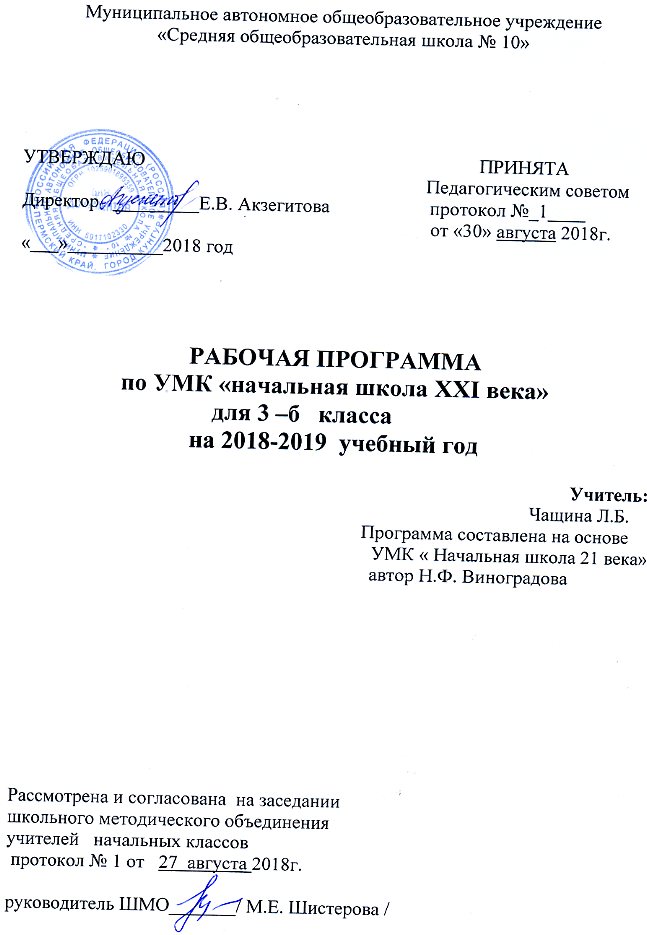 Календарно – тематическое планирование уроков литературного чтения Настоящий календарно-тематический план разработан на основе  программы:Ефросинина Л.А., Оморокова М.И.Литературное чтение: программа: 1-4 классы/ Л. А. Ефросинина, М. И. Оморокова.- М.: Вентана - Граф, 2012.-224с. -(Начальная школа XXIвека)Настоящий календарно-тематический план ориентирован на использование  учебника:Ефросинина Л.А.Литературное чтение. 3 класс: учебник для учащихся общеобразовательных учреждений: в 2 ч.- М.:Вентана - Граф, 2012.дополнительных пособий	для учителя: Ефросинина Л.А.Литературное чтение. 3 класс: методическое пособие/ Л.А.Ефросинина.- М.:Вентана - Граф, 2012.Ефросинина Л.А.Литературное чтение в начальной школе: контрольные работы, тесты, литературные диктанты, тесты для проверки    навыков чтения, диагностические задания: в 2 ч./ Л.А.Ефросинина.- М.: Вентана - Граф, 2009.для учащихся:Ефросинина Л.А., Оморокова М.И. Литературное чтение. Рабочая тетрадь для учащихся 3 класса. В 2 ч. - М.: Вентана - Граф, 2013.Согласно действующему в ОУ учебному плану календарно-тематический план предполагает обучение в объеме 136 часов (4ч/нед).Пояснительная запискаКалендарно-тематическое планирование  составлено в соответствии с требованиями Федерального государственного образовательного стандарта начального общего образования и обеспечено УМК: учебником «Литературное чтение» для 3 класса  автора   Ефросининой Л.А.,рабочей тетрадью «Литературное чтение» для 3 класса (в двух частях) автора Ефросининой Л.А.Цель: -формирование читательской компетентности младшего школьника. Грамотный читатель – это человек, у которого есть стойкая привычка к чтению, сформирована душевная и духовная потребность в нем как средстве познания мира и самопознания. Это человек, владеющий техникой чтения,  приемами понимания прочитанного, знающий книги и умеющий их самостоятельно выбирать.Задачи:1) формирование техники чтения и приемов понимания и анализа текста – правильного типа читательской деятельности; одновременное развитие интереса к самому процессу чтения, потребности читать;2) введение детей через литературу в мир человеческих отношений, нравственно-этических ценностей; воспитание личности со свободным и независимым мышлением; формирование эстетического вкуса;3) развитие устной и письменной речи (в том числе значительное обогащение словаря), овладение речевой и коммуникативной культурой; развитие творческих способностей детей;4) приобщение детей к литературе как искусству слова, к пониманию того, что делает литературу художественной, - через введение элементов анализа текстов и практическое ознакомление с отдельными теоретико – литературными понятиями.Личностными результатами изучения предмета «Литературное чтение» являются следующие умения:- оценивать поступки людей, жизненные ситуации с точки зрения общепринятых норм и ценностей; оценивать конкретные поступки как хорошие или плохие;- эмоционально «проживать» текст, выражать свои эмоции;- понимать эмоции других людей, сочувствовать, сопереживать;- высказывать свое отношение к героям прочитанных произведений, их поступкам.	Средство достижения этих результатов – тексты литературных произведений из учебника «Литературное чтение».Метапредметными результатами изучения курса «Литературное чтение» является формирование универсальных учебных действий.Регулятивные УУД:- определять и формулировать цель деятельности на уроке с помощью учителя;- проговаривать последовательность действий на уроке;- учиться высказывать свое предположение (версию) на основе работы с материалом учебника;- учиться работать по предложенному учителем плану.	Средством формирования регулятивных УУД служат технология продуктивного чтения.Познавательные УУД:- ориентироваться в учебнике (на развороте, в оглавлении, в условных обозначениях);- находить ответы на вопросы в тексте, иллюстрациях;- делать выводы в результате совместной работы класса и учителя;- преобразовывать информацию из одной формы в другую: подробно пересказывать небольшие тексты.	Средством формирования познавательных УУД служат тексты учебников и их методический аппарат, обеспечивающие формирование функциональной грамотности (первичных навыков работы с информацией).Коммуникативные УУД:- оформлять свои мысли в устной и письменной форме (на уровне предложения или небольшого текста);- слушать и понимать речь других;- выразительно читать и пересказывать текст;- договариваться с одноклассниками совместно с учителем о правилах поведения и общения и следовать им;- учиться работать в паре, группе; выполнять различные роли (лидера, исполнителя).	Средством формирования коммуникативных УУД служит технология продуктивного чтения и организация работы в парах и малых группах.Предметные  результаты:- воспринимать на слух художественный текст (рассказ, стихотворение) в исполнении учителя, учащихся;- осмысленно и правильно читать целыми словами;- отвечать на вопросы учителя по содержанию прочитанного;- подробно пересказывать текст;- составлять устный рассказ по картинке;- заучивать наизусть небольшие стихотворения;- соотносить автора, название и героев прочитанных произведений;- различать рассказ и стихотворение.Календарно – тематическое планирование уроков  русского языкаНастоящий календарно-тематический план разработан на основе  программы:Иванов С.В. Русский язык: программа: 1-4 классы/С.В. Иванов.- М.:Вентана - Граф, 2012.-224с. - (Начальная школа XXIвека)Настоящий календарно-тематический план ориентирован на использование  учебника:Русский язык: 3класс: учебник для учащихся общеобразовательных учреждений: в 2 ч./ [С.В. Иванов, О. А. Евдокимова, М.И. Кузнецова и др. ]; [под ред.С.В.Иванова]. -4-е изд., перераб. -М.:Вентана-Граф, 2013.дополнительных пособий	для учителя: Иванов С.В. Русский язык: 3 класс: методический комментарий.- М.:Вентана - Граф, 2013.Иванов С.В. Русский язык в начальной школе: контрольные и проверочные работы./ Иванов С.В.- М.: Вентана - Граф, 2013.для учащихся:Кузнецова М.И. Пишем грамотно. Рабочая тетрадь для учащихся 3 класса. В 2 ч. - М.: Вентана - Граф, 2013.Петленко Л.В., Романова В.Ю. Русский язык. 3 класс. Тетрадь для контрольных работ.- М.: Вентана - Граф, 2013Согласно действующему в ОУ учебному плану календарно-тематический план предполагает обучение в объеме 170 часов (5ч/нед), в том числе 34ч риторики (1 ч в неделю)авторы Ладыженская Т.А, Ладыженская Н.В.ПОЯСНИТЕЛЬНАЯ ЗАПИСКАКалендарно-тематическое планирование  составлено в соответствии с требованиями Федерального государственного образовательного стандарта начального общего образования и обеспечено УМК для 3 класса, авторов Иванова С.В., Кузнецовой  М.И.Цель: -формирование у учащихся представления о языке, как составляющей целостной научной картины мира; знаково-символического и логического мышления на базе основных положений науки о языке (познавательная цель);-формирование коммуникативной компетенции (социокультурная цель).Личностными результатами изучения предмета «Русский язык» являются следующие умения:- осознавать роль языка и речи в жизни людей;- эмоционально «проживать» текст, выражать свои эмоции;- понимать эмоции других людей, сочувствовать, сопереживать;- высказывать свое отношение к героям прочитанных произведений, их поступкам.Средство достижения этих результатов – тексты  из учебника «Русский язык».Метапредметными результатами изучения курса «Русский язык» является формирование универсальных учебных действий.Регулятивные УУД:- определять и формулировать цель деятельности на уроке;- учиться планировать, контролировать и оценивать учебные действия в соответствии с поставленной задачей и условиями её реализации ;- проговаривать последовательность действий на уроке;- учиться высказывать свое предположение (версию) на основе работы с материалом учебника;- учиться работать по предложенному учителем плану.- освоение начальных форм познавательной и личностной рефлексии;-  учиться понимать причину успеха/неуспеха учебной деятельности и конструктивно действовать в ситуации неуспехаСредством формирования регулятивных УУД служат технология продуктивного чтения и проблемно-диалогическая технология.Познавательные УУД:- ориентироваться в учебнике (на развороте, в оглавлении, в условных обозначениях);- находить ответы на вопросы в тексте, иллюстрациях;- делать выводы в результате совместной работы класса и учителя;- преобразовывать информацию из одной формы в другую: подробно пересказывать небольшие тексты;- использовать знаково-символические средства представления информации для создания моделей изучаемых объектов и процессов;- овладевать логическими действиями сравнения, анализа, синтеза, обобщения, классификации, установление аналогий и причинно-следственных связей, построение рассуждений, отнесения к известным понятиям.Средством формирования познавательных УУД служат тексты учебников и их методический аппарат, обеспечивающие формирование функциональной грамотности (первичных навыков работы с информацией).Коммуникативные УУД:- оформлять свои мысли в устной и письменной форме (на уровне предложения или небольшого текста);- учиться слушать и понимать речь других; признавать возможность существования различных точек зрения и права каждого иметь свою; изложение своего мнения и аргументации своей точки и оценки событий.- выразительно читать и пересказывать текст;- договариваться с одноклассниками совместно с учителем о правилах поведения и общения и следовать им;- учиться работать в паре, группе; выполнять различные роли (лидера, исполнителя).-готовность конструктивно разрешать конфликты посредством учёта интересов сторон и сотрудничестваСредством формирования коммуникативных УУД служит технология продуктивного чтения и организация работы в парах и малых группах.Предметными результатами:- отличать текст от набора предложений, записанных как текст;- осмысленно и правильно читать целыми словами;- отвечать на вопросы учителя по содержанию прочитанного;- подробно пересказывать текст;- составлять устный рассказ по картинке;- называть звуки, из которых состоит слово (гласные – ударный, безударные; согласные – звонкие, глухие, парные и непарные, твердые, мягкие, парные, непарные); не смешивать понятия «звук» и «буква»; делить слово на слоги, ставить ударение;- определять роль гласных букв, стоящих после букв, обозначающих согласные звуки, парные по мягкости (обозначение гласного звука и указание на твердость или мягкость согласного звука);- обозначать мягкость согласных звуков на письме;- определять количество букв и звуков в слове;- писать большую букву в начале предложения, в именах и фамилиях;- ставить пунктуационные знаки конца предложения;- списывать с печатного образца и писать под диктовку слова небольшие предложения, используя правильные начертания букв, соединения.Рабочая программа по риторике.   3 класс   Пояснительная запискаНастоящая рабочая программа по «Риторике» разработана в соответствии с требованиями Федерального государственного образовательного стандарта начального общего образования (приказ Министерства образования и науки РФ от 06.10.2009 №373 «Об утверждении федерального государственного образовательного стандарта начального общего  образования»), приказом Министерства образования и науки РФ от 22.09.2011 №2357 «О внесении изменений в федеральный государственный образовательный стандарт начального общего образования, утвержденный приказом Министерства образования и науки РФ от 6.10.2009г.№ 373», примерной программы начального общего образования и авторской программы Т.А. Ладыженской «Детская риторика». Цель риторики как предмета филологического цикла – научить речи, развивать коммуникативные умения, научить младших школьников эффективно общаться в разных ситуациях, решать различные коммуникативные задачи, которые ставит перед учениками сама жизнь. Ни один из традиционных школьных предметов российского образования специально не учит речи. Риторика как учебный предмет восполняет очень важную область школьного образования, её отсутствие приводит к тому, что многие ученики, хотя в целом владеют лингвистическими понятиями, грамотны, затрудняются общаться в разных ситуациях (в школе и вне школы). В основе всякого обучения лежит коммуникация, общение, поэтому риторика как инновационный, практико-ориентированный предмет помогает решать задачи формирования универсальных действий на межпредметном уровне, этот предмет способствует развитию качеств личности, «отвечающих требованиям информационного общества, инновационной экономики, задачам построения демократического гражданского общества на основе толерантности, диалога культур и уважения многонационального состава российского общества».На уроках используются элементы следующих технологий: личностно ориентированное обучение, проектно - исследовательское обучение, ИКТ. Для развития устойчивого интереса к учебному процессу на уроках риторики электронные образовательные ресурсы. Общая характеристика учебного предметаЯвляясь предметом гуманитарного цикла, риторика даёт возможность младшему школьнику познакомиться с закономерностями мира общения, особенностями коммуникации в современном мире; осознать важность владения речью для достижения успехов в личной и общественной жизни. Кратко охарактеризуем риторику как учебный предмет. В структуре курса риторики можно выделить два смысловых блока:Первый блок – «Общение» даёт представление о– сущности того взаимодействия между людьми, которое называется общением; речевой (коммуникативной) ситуации; – компонентах коммуникативной ситуации: кто, кому, зачем, что, как, где, когда говорит (пишет).Сведения этого блока развивают умения школьников ориентироваться в ситуации общения, определять речевую задачу, оценивать степень её успешной реализации в общении.Второй блок – «Текст» – даёт сведения о– тексте как продукте речевой (коммуникативной) деятельности, его признаках и особенностях;– типологии текстов (повествовании, описании, рассуждении); – речевых жанрах как разновидностях текста, то есть текстах определённой коммуникативной направленности. В детской риторике изучаются не жанры художественной литературы, а те жанры, которые существуют в реальной речевой практике: жанр просьбы, пересказа, вежливой оценки, сравнительного высказывания, объявления и т.д.Изучение моделей речевых жанров, а затем реализация этих жанров (в соответствии с условиями речевой ситуации) даёт возможность обучить тем видам высказываний, которые актуальны для младших школьников. Обучение риторике, безусловно, должно опираться на опыт учеников, приводить их к осмыслению своего и чужого опыта общения, успешному решению практических задач, которые ставит перед школьниками жизнь. Такие творческие, продуктивные задачи – основа учебных пособий, а теоретические сведения, понятия даются лишь постольку, поскольку они необходимы для решения практических задач. Безусловно, преподавание риторики основано на деятельностном подходе как основном способе получения знаний и развития коммуникативных умений – школьники анализируют примеры общения, реализуют свои высказывания в соответствии с изученными правилами. Описание места учебного предмета в учебном планеСогласно действующему в образовательном учреждении учебному плану рабочая программа предусматривает организацию процесса обучении в объеме 34  часа в год.Риторика даёт широкие возможности для проведения школьных праздников, конкурсов, внеклассных мероприятий, выставок достижений учащихся – письменных работ (альбомов, газет, фотовыставок) и т.д.Описание ценностных ориентиров содержания учебного предметаОдним из результатов обучения риторике является решение задач воспитания – осмысление и интериоризация (присвоение) младшими школьниками системы ценностей.Ценность жизни и человека – осознание ответственности за себя и других людей, своего и их душевного и физического здоровья; ответственность за сохранение природы как среды обитания. Ценность общения – понимание важности общения как значимой составляющей жизни общества, как одного из основополагающих элементов культуры. Ценность добра и истины – осознание себя как части мира, в котором люди соединены бесчисленными связями, основывается на признании постулатов нравственной жизни, выраженных в заповедях мировых религий и некоторыми атеистами (например, поступай так, как ты бы хотел, чтобы поступали с тобой; не говори неправды; будь милосерден и т.д.).Ценность семьи – понимание важности семьи в жизни человека, взаимопонимание и взаимопомощь своим родным; осознание своих корней; уважительное отношение к старшим, их опыту, нравственным идеалам.Ценность труда и творчества – признание труда как необходимой составляющей жизни человека, творчества как вершины, которая доступна любому человеку в своей области. Ценность социальной солидарности – обладание чувствами справедливости, милосердия, чести, достоинства по отношению к себе и к другим людям. Ценность гражданственности и патриотизма – осознание себя как члена общества; желание служить Родине, своему народу; любовь к природе своего края и страны, восхищение культурным наследием предшествующих поколений. Личностные, метапредметные и предметные результаты освоения учебного предметаЭти результаты в обобщенном виде можно охарактеризовать с точки зрения достижения установленных стандартом требований к результатам обучения учащихся:– на уровне личностных результатов – «овладение начальными навыками адаптации в динамично развивающемся мире», «развитие самостоятельности и личной ответственности за свои поступки, в том числе в информационной деятельности, на основе представлений о нравственных нормах, социальной справедливости и свободе»; «развитие этических чувств, доброжелательности и эмоционально-нравственной отзывчивости, понимания и сопереживания чувствам других людей» и т.д.;– на уровне метапредметных результатов – «овладение навыками смыслового чтения текстов различных стилей и жанров в соответствии с целями и задачами; осознанно строить речевое высказывание в соответствии с задачами коммуникации и составлять тексты в устной и письменной формах»; «овладение логическими действиями сравнения, анализа, обобщения, классификации по родовидовым признакам,  построения рассуждений»; «готовность слушать собеседника и вести диалог, готовность признавать возможность существования различных точек зрения и права каждого иметь свою; излагать своё мнение и аргументировать свою точку зрения и оценку событий»; «готовить своё выступление и выступать с аудио-, видео- и графическим сопровождением; соблюдать нормы информационной избирательности, этики и этикета»; опираться на «использование знаково-символических средств представления информации для  решения учебных и практических задач» и т.д.;– на уровне результатов в предметной области «Филология» – «овладение первоначальными представлениями о нормах русского и родного литературного языка (орфоэпических, лексических, грамматических) и правилах речевого этикета; умение ориентироваться в целях, задачах, средствах и условиях общения, выбирать адекватные языковые средства для успешного решения коммуникативных задач» и т.д. Таким образом, риторика, как предмет филологического цикла, помогает решению задач, которые ставятся новым стандартом при обучении русскому языку и литературному чтению.3-й классЛичностными результатами изучения курса «Детская риторика» является формирование следующих умений: – оценивать свою вежливость;– определять степень вежливости при общении людей (вежливо – невежливо – грубо);– осознавать важность соблюдения правил речевого этикета для успешного общения, установления добрых, уважительных взаимоотношений;– осознавать свою ответственность за произнесённое или написанное слово;– понимать необходимость добрых дел, подтверждающих добрые слова.Метапредметными результатами изучения курса «Риторика» является формирование следующих универсальных учебных действий: – формулировать тему урока после предварительного обсуждения;– определять степень успешности выполнения своей работы и работы всех, исходя из имеющихся критериев;– критически осмысливать свой опыт общения, выявлять причины удач и неудач при взаимодействии;– осознавать разнообразие текстов (жанров), продуцируемых людьми для решения коммуникативных задач;– учиться подчинять своё высказывание задаче взаимодействия;– анализировать информацию, представленную в разных формах (текст, таблица, схема, иллюстрация и др.), извлекать необходимые для решения коммуникативных задач сведения;– продуцировать тексты сравнительного описания в зависимости от задачи сравнения (выявления сходства и/или различия), последовательной или параллельной структуры; – перерабатывать информацию: осуществлять подробный, краткий и выборочный пересказ текста;– осуществлять информационную переработку научно-учебного текста: составлять его план; – анализировать структуру рассуждения, выявлять уместность приводимых аргументов, правомерность выводов;– аргументировать свою точку зрения, используя в качестве доказательства правила, цитаты;– продуцировать рассуждение, соблюдая его структуру: тезис, аргументы, вывод;– знать основные приёмы подготовки устного выступления – учитывать компоненты речевой ситуации, записывать ключевые слова, план; представлять рисунок, схему; репетировать выступление и т.д.;– пользоваться приёмами подготовки устного выступления, выступать с графическим (возможно, аудио – , видео – ) сопровождением;– в предложенных коммуникативных ситуациях, опираясь на изученные правила общения, выбирать уместные, эффективные речевые средства.Предметными результатами изучения курса «Риторика» является формирование следующих умений: – приводить примеры задач общения и речевых ролей коммуникантов;– отличать подготовленную и неподготовленную речь;– знать особенности неподготовленной речи;– осознавать важность соблюдения норм (орфоэпических, лексических, грамматических) для успешного общения;– знать особенности этикетных жанров комплимента, поздравления;– реализовывать жанры комплимента, поздравления с учётом коммуникативной ситуации;– знать особенности диалога и монолога;– анализировать абзацные отступы, шрифтовые и цветовые выделения в учебных текстах;– использовать различные выделения в продуцируемых письменных текстах;– знать основные способы правки текста (замена слов, словосочетаний, предложений; исключение ненужного, вставка и т.д.);– пользоваться основными способами правки текста.Содержание учебного предмета3-й класс (34  ч)ОБЩЕНИЕ.Речевые (коммуникативные) задачи. Речевая деятельность.Говорение. Неподготовленная и подготовленная устная речь. Особенности неподготовленной (спонтанной) речи. Приёмы подготовки.Слушание. Приёмы слушания: запись опорных (ключевых) слов, составление плана-схемы услышанного и т.д. Словесные и несловесные сигналы внимательного слушания (повторение).Чтение учебного текста, особенности восприятия этого текста. Абзацные отступы, шрифтовые, цветовые и др. выделения. Постановка вопросов к отдельным частям текста; к непонятным словам; составление плана как приём чтения.Письменная речь. Способы правки текста: замена слов, словосочетаний, предложений, изменение последовательности изложения, включение недостающего и т.д.Речевой этикет. Вежливая речь. Вежливо–невежливо–грубо. Добрые слова – добрые дела.Правильная и хорошая (эффективная) речь. Нормы – что это такое. Зачем они нужны. Нормы произносительные, орфоэпические, словоупотребления. Нормативные словари.ТЕКСТ. РЕЧЕВЫЕ ЖАНРЫ. Разнообразие текстов, реализуемых людьми в общении.Диалог и монолог как разновидности текста, их особенности.Этикетные жанры: похвала (комплимент), поздравление (устное и письменное).Структура поздравления. Средства выражения поздравления в устной и письменной речи.Вторичные речевые жанры. Сжатый (краткий) пересказ, два способа сжатия исходного текста. (Повторение.) Правила пересказа. Выборочный пересказ как текст, созданный на основе выборки нужного материала из исходного текста.Цитата в пересказах, её роль. Аннотация. Сжатое изложение содержания книги в аннотации.Типы текстов.Рассуждение, его структура, вывод в рассуждении. Правило в доказательстве (объяснении). Цитата в доказательстве (объяснении).Сравнительное описание с задачей различения и сходства. Правила сравнения.Сравнительное высказывание, два способа его построения. Сравнительное описание как завязка (начало) в развитии действия в сказках, рассказах и т.д.Рассказ по сюжетным рисункам..Тематическое планирование с определением основных видов учебной деятельностиРаздел VIII. Материально-техническое обеспечениеобразовательного процессаЛадыженская Т.А., Ладыженская Н.В. Уроки риторики в школе. Книга для учителя. – М. : Баласс; Ювента. В книге раскрывается процесс обучения по учебным пособиям «Детская риторика», «Школьная риторика», «Риторика» для 1–11-го классов в соответствии с образовательной программой «Школа 2100». Авторы рассказывают о современной риторике общения: её содержании, программе, специфике этого учебного предмета, об особенностях построения уроков риторики; приводят разработки уроков для разных классов.Ладыженская Н.В. Обучение успешному общению. Речевые жанры. Книга для учителя / Под ред. Т.А. Ладыженской. – М. : Баласс; Ювента. В пособии рассматривается реализованная в учебниках риторики технология обучения речевым жанрам как разновидностям текста, которые реально существуют в жизни и которыми нужно овладеть, чтобы общение было успешным. Каждая глава содержит необходимые теоретические сведения и разработки уроков (их в общей сложности 26).К техническим средствам обучения, которые могут и должны эффективно использоваться на уроках риторики, относятся:DVD-плеер, (видеомагнитофон), телевизор; цифровой фотоаппарат, цифровая камера (видеокамера);компьютеры (желательно, с выходом в Интернет) и т.д.Использование современных технических средств повышает мотивацию изучения этого предмета, вызывает интерес учащихся, во многих случаях экономит учебное время, так как даёт возможность наглядно представить самые разные примеры взаимодействия, создать атмосферу вовлеченности в процесс общения. Кроме того, эти средства позволяют разнообразить– виды деятельности учеников на уроке;– приёмы преподнесения заданий на риторический анализ (примеров общения);– процесс выполнения задач на реализацию типов текстов, речевых жанров и т.д.Приведём примеры работ при использовании компьютера:анализ положительного или негативного примера речевого жанра; редактирование (взаиморедактирование); создание текста, его коллективное обсуждение; создание мультимедийных презентаций (текстов с рисунками, фотографиями и т.д.);создание речевых жанров с использованием многомерного представления информации: текста, графики, голоса (звука).При использовании компьютера ученики применяют полученные на уроках информатики инструментальные знания (например, умения работать с текстовыми, графическими редакторами и т.д.), тем самым у школьников формируется готовность и привычка к практическому применению новых информационных технологий. Безусловно, записи высказываний младших школьников, созданные учителем с помощью DVD (видеотехники), могут с успехом применяться для того, чтобы анализировать удачи и промахи при создании устных высказываний, что способствует развитию умений оценки и самооценки учеников.Технические средства на уроках риторики широко привлекаются также при создании:классных газет и журналов (компьютер); фотоальбомов (фотоаппарат); DVD- и видеозаписей (DVD- и видеокамера, DVD-плеер и видеомагнитофон) риторических праздников, конкурсов и т.д. Календарно – тематическое планирование уроков математики Настоящий календарно-тематический план разработан на основе  программы:Рудницкая В.Н.Математика: программа: 1-4 классы/В.Н.Рудницкая. - М.:Вентана - Граф, 2012.-128с. - (Начальная школа XXIвека)Настоящий календарно-тематический план ориентирован на использование  учебника:Рудницкая В.Н.       Математика. 3класс: учебник для учащихся общеобразовательных учреждений: в 2 ч./.-М.:Вентана-Граф, 2013.дополнительных пособий	для учителя: Рудницкая В.Н.       Математика. 3 класс: методика обучения/В.Н.Рудницкая, Е.Э. Кочурова, О.А. Рыдзе.-М.:Вентана - Граф, 2012.Рудницкая В.Н., Юдачёва Т.В,       Математика в начальной школе: проверочные и контрольные работы. -М.:Вентана - Граф, 2010.Рудницкая В.Н.       Математика в начальной школе: устные вычисления: методическое пособие.  - М.:Вентана - Граф, 2010.для учащихся:Рудницкая В.Н. Математика. Рабочая тетрадь для учащихся 3 класса. В 2 ч. - М.: Вентана - Граф, 2013..Согласно действующему в ОУ учебному плану календарно-тематический план предполагает обучение в объеме 136 часов (4ч/нед).ПОЯСНИТЕЛЬНАЯ ЗАПИСКАКалендарно-тематическое планирование разработано  в соответствии с требованиями Федерального государственного стандарта начального общего образования к результатам освоения младшими школьниками основ начального курса математики.Цели и задачи обучения математике.Обучение математике в начальной школе направлено на достижение следующих целей:обеспечение интеллектуального развития младших школьников: формирование основ логико-математического мышления,       пространственного воображения, овладение учащимися математической речью для описания математических объектов и процессов окружающего мира в количественном и пространственном отношениях, для обоснования получаемых результатов решения учебных задач;предоставление младшим школьникам основ начальных математических знаний и формирование соответствующих умений: решать учебные и практические задачи; вести поиск информации (фактов, сходств, различий, закономерностей, оснований для упорядочивания и классификации математических объектов); измерять наиболее распространенные в практике величины;умение применять алгоритмы арифметических действий для вычислений; узнавать в окружающих предметах знакомые геометрические фигуры, выполнять несложные геометрические построения;реализация воспитательного аспекта обучения: воспитание потребности узнавать новое, расширять свои знания, проявлять   интерес к занятиям математикой, стремиться использовать математические знания и умения при изучении других школьных предметов и в повседневной жизни, приобрести привычку доводить начатую работу до конца, получать удовлетворение от правильно и хорошо выполненной работы, уметь обнаруживать и оценивать красоту и изящество математических методов, решений, образов.Личностными результатами обучения учащихся являются:самостоятельность мышления; умение устанавливать, с какими учебными задачами ученик может самостоятельно успешно справиться;готовность и способность к саморазвитию;сформированность мотивации к обучению;способность характеризовать и оценивать собственные математические знания и умения;заинтересованность в расширении и углублении получаемых математических знаний;готовность использовать получаемую математическую подготовку в учебной деятельности и при решении практических задач, возникающих в повседневной жизни;способность преодолевать трудности, доводить начатую работу до завершения;способность к самоорганизованности;высказывать собственные суждения и давать им обоснование;владение коммуникативными умениями с целью реализации возможностей успешного сотрудничества с учителем и учащимися класса     (при групповой работе, работе в парах, в коллективном обсуждении математических проблем).Метапредметными результатами обучения являются:владение основными методами познания окружающего мира (наблюдение, сравнение, анализ, синтез, обобщение, моделирование);понимание и принятие учебной задачи, поиск и нахождение способов ее решения;планирование, контроль и оценка учебных действий; определение наиболее эффективного способа достижения результата;выполнение учебных действий в разных формах (практические работы, работа с моделями и др.);создание моделей изучаемых объектов с использованием знаково-символических средств;понимание причины неуспешной учебной деятельности и способность конструктивно действовать в условиях неуспеха;адекватное оценивание результатов своей деятельности;активное использование математической речи для решения разнообразных коммуникативных задач;готовность слушать собеседника, вести диалог;умение работать в информационной среде.Предметными результатами учащихся на выходе из начальной школы являются:овладение основами логического и алгоритмического мышления, пространственного воображения и математической речи;умение применять полученные математические знания для решения учебно-познавательных и учебно-практических задач, а также использовать эти знания для описания и объяснения различных процессов и явлений окружающего мира, оценки их количественных и пространственных отношений;овладение устными и письменными алгоритмами выполнения арифметических действий с целыми неотрицательными числами, умениями вычислять значения числовых выражений, решать текстовые задачи, измерять наиболее распространенные в практике величины, распознавать и изображать простейшие геометрические фигуры;умение работать в информационном поле (таблицы, схемы, диаграммы, графики, последовательности, цепочки, совокупности); представлять, анализировать и интерпретировать данные.Календарно – тематическое планирование уроков окружающего мираНастоящий календарно-тематический план разработан на основе  программы:ВиноградоваН.Ф.        Окружающий мир: программа: 1-4 классы/Н.Ф.Виноградова. - М.:Вентана - Граф, 2012.-128с. - (Начальная школа XXIвека)Настоящий календарно-тематический план ориентирован на использование  учебника:Виноградова Н.Ф.Окружающий мир: 3 класс: учебник для учащихся общеобразовательных учреждений/ в2 ч ./Н.Ф.Виноградова. - М.:Вентана - Граф, 2012.дополнительных пособи для учителя: Виноградова Н.Ф.Окружающий мир: 3-4  классы: методика обучения/ Н.Ф.Виноградова. - М.:Вентана - Граф, 2012.для учащихся:Виноградова Н.Ф. Окружающий мир. Рабочая тетрадь для учащихся 3 класса. В 2 ч. - М.: Вентана - Граф, 2012.Согласно действующему в ОУ учебному плану календарно-тематический план предполагает обучение в объеме 68 часов (2 ч/нед).	Пояснительная запискаКалендарно-тематическое планирование  составлено в соответствии с требованиями Федерального государственного образовательного стандарта начального общего образования и обеспечена УМК для 2 класса  автора Н.Ф.Виноградовой.Цель: осмысление личного опыта и приучение детей к рациональному постижению мира.Личностными результатами изучения предмета «Окружающий мир» являются следующие умения:оценивать жизненные ситуации (поступки людей) с точки зрения общепринятых норм и ценностей: в предложенных ситуациях отмечать конкретные поступки, которые можно оценить как хорошие или плохие;объяснять с позиции общечеловеческих нравственных ценностей, почему конкретные поступки можно оценить как хорошие или плохие;самостоятельно определять и высказывать самые простые, общие для всех людей правила поведения;в предложенных ситуациях, опираясь на общие для всех простые правила поведения, делать выбор, какой поступок совершить.Средство достижения этих результатов служат учебный материал и задания учебника (умение определять свое отношение к миру).Метапредметными результатами изучения курса «Окружающий мир» является формирование универсальных учебных действий.Регулятивные УУД:определять и формулировать цель деятельности на уроке с помощью учителя;проговаривать последовательность действий на уроке;учиться высказывать свое предположение (версию) на основе работы с материалом учебника;учиться работать по предложенному учителем плану.Средством формирования регулятивных УУД служат технология проблемного диалога на этапе изучения нового материала.учиться отличать верно выполненное задание от неверного;учиться совместно с учителем и другими учениками давать эмоциональную оценку деятельности класса на уроке.Средством формирования этих действий служит технология оценивания образовательных достижений (учебных успехов).Познавательные УУД:ориентироваться в своей системе знаний: отличать новое от уже известного с помощью учителя;делать предварительный отбор источников информации: ориентироваться в учебнике (на развороте, в оглавлении, в словаре);добывать новые знания: находить ответы на вопросы, используя учебник, свой жизненный опыт и информацию, полученную на уроке;перерабатывать полученную информацию: делать выводы в результате совместной работы всего класса;перерабатывать полученную информацию: сравнивать и группировать предметы и их образы;преобразовывать информацию из одной формы в другую: подробно пересказывать небольшие тексты, называть их тему.Средством формирования познавательных УУД служат учебный материал и задачи учебника (умение объяснять мир).Коммуникативные УУД:оформлять донести свою позицию до других: оформлять свою мысль в устной и письменной речи (на уровне предложения или небольшого текста);слушать и понимать речь других;выразительно читать и пересказывать текст;Средством формирования этих действий служит технология проблемного диалога (побуждающий и подводящий диалог).совместно договариваться о правилах поведения и общения и следовать им;учиться работать в паре, группе; выполнять различные роли (лидера, исполнителя, критика).Средством формирования коммуникативных УУД служит работа в парах и малых группах.Предметными результатами:1-я линия развития – уметь объяснять мир:называть окружающие  предметы и их взаимосвязи;объяснять, как люди помогают друг другу жить;называть живые и неживые природные богатства и их роль в жизни человека;называть основные особенности каждого времени года;2-я линия развития – уметь определять свое отношение к миру:оценивать правильность поведения людей в природе;оценивать правильность поведения в быту (правила общения, правила ОБЖ, уличного движения).Пояснительная записка                Рабочая программа по предмету «Изобразительное искусство» для 3 класса разработана на основе Федерального государственного образовательного стандарта начального общего образования. Приказ МО и НРФ от 06.10.2009 г. № 373., Изобразительное искусство: интегрированная программа: 1-4 классы/ Л.Г. Савенкова, Е.А. Ермолинская. – 3-е изд., перераб. – М.: Вентана –Граф, 2011. – 112с Тематический план рассчитан на 34 часа в год. 1четверть – 9 ч.2четверть – 7 ч.3 четверть – 9 ч.4 четверть – 9 ч.Цели уроков:Разностороннее художественно-творческое развитие учащихся:Формирование у детей целостного, гармоничного восприятия мира;Активизацию самостоятельной творческой деятельности.Развитие интереса к природе и потребности общения с искусством ( восприятие и практическая деятельность).Формирование духовных начал личности, воспитание эмоциональной отзывчивости и культуры восприятия произведений профессионального и народного искусства.Воспитание нравственных и эстетических чувств, любви к родной природе, к своему народу, к многонациональной культуре своей страны.Задачи изучения предмета «Изобразительное искусство»:Воспитывать устойчивый интерес к изобразительному творчеству, уважение к культуре и искусству разных народов; обогащать нравственные качества детей; формировать способность проявлять себя в искусстве, эстетические предпочтения.Развивать творческий потенциал ребёнка путём активизации у него воображения и фантазии; формировать способность воспринимать окружающий мир и произведения разных видов искусства на эмоционально-чувственном уровне; развивать желание привносить в окружающую действительность красоту.Формировать навыки работы в разных видах пластических искусств: живописи, графике, декоративно – прикладном искусстве, архитектуре и дизайне.Формировать умение пользоваться выразительными средствами изобразительного искусства, языком графической грамоты, навыки работы разными графическими материалами, учитывая возрастные интересы и предпочтения детей, их желание выразить в творчестве свои представления об окружающем мире.Развивать опыт художественного восприятия произведений искусства.НА НАЧАЛО УЧЕБНОГО ГОДА УЧАЩИЕСЯ  ДОЛЖНЫ: Иметь представление об эстетических понятиях: художественный образ, форма и содержание.
По художественно-творческой изобразительной деятельности должны иметь:
– представление об архитектуре как виде искусства, о воздушной перспективе и пропорциях предметов, о прообразах в художественных произведениях; о выборе и применении выразительных средств для реализации собственного замысла в рисунке, аппликации, художественном изделии.

Должны знать:
– холодные и теплые цвета, свойства графики; виды изучаемых материалов и их свойства; начальные представления о цветоведении; особенности композиции при изображении природных объектов;

Должны уметь:-- выражать своё отношение к произведению изобразительного искусства, участвовать в обсуждении содержания и выразительных средств произведений изобразительного искусства;
– выполнять наброски по своим замыслам с соблюдением пропорций предметов; реализовывать творческий замысел в создании художественного образа в единстве формы и содержания, моделировать цвета из 2-х и более цветов, прорисовывать мелкие детали;
– под контролем учителя проводить анализ образца (задания), планировать и контролировать выполняемую практическую работу;
– самостоятельно организовывать рабочее место в соответствии с особенностями используемого в работе материала и поддерживать порядок на нем во время работы; оценивать качество выполненной работы с точки зрения соответствия ее художественному замыслу;
– ориентироваться в художественных тенденциях искусства эпохи Средневековья и Возрождения.К КОНЦУ 3 КЛАССА УЧАЩИЕСЯ ДОЛЖНЫ ИМЕТЬ:Личностные результаты:Целостное, гармоничное восприятие мира.Интерес к окружающей природе, к наблюдениям за природными явлениями.Умение формулировать, осознавать, передавать своё настроение, впечатление от увиденного в природе, в окружающей действительности.Способность выражать свои чувства, вызванные состоянием природы.Представление о том, что у каждого живого существа своё жизненное пространство.Самостоятельная мотивация своей деятельности, определение цели работы и выделение её этапов.Умение доводить работу до конца.Способность предвидеть результат своей деятельности.Способность работать в коллективе.Умение работать индивидуально и в малых группах.Готовность слушать собеседника, вести диалог, аргументировано отстаивать собственное мнение.Метапредметные результаты:Постановка учебной задачи и контроль её выполнения ( умение доводить дело до конца).Принятие и удержание цели задания в процессе его выполнения.Самостоятельная мотивация учебно-познавательного процесса.Самостоятельная мотивация своей деятельности, определение цели работы и выделение её этапов.Умение проектировать самостоятельную деятельность в соответствии с предлагаемой учебной задачей.Умение критически оценивать результат своей работы и работы одноклассников на основе приобретённых знаний.Умение применять приобретённые знания по одному предмету при изучении других общеобразовательных дисциплин.Умение выполнять по образцу и самостоятельно действия при решении отдельных учебно-творческих задач.Умение проводить самостоятельные исследования.Умение находить нужную информацию в Интернете.Умение формулировать ответ на вопрос в соответствии с заданным смысловым содержанием.Обогащение словарного запаса, развитие умения описывать словами характер звуков, которые «живут»  в различных уголках природы, понимать связь между звуками в музыкальном произведении, словами в поэзии и прозе.Умение сопоставлять события, о которых идёт речь в произведении, с собственным жизненным опытом, выделение общего и различного между ними.Умение объяснить, чем похожи и чем различаются традиции разных народов в сказках, орнаменте, оформлении жилища, в обустройстве дома в целом.Предметные результаты:Сформированность представлений об искусстве, о связи искусства с действительностью и умение объяснить это на доступном возрасту уровне.Умение анализировать и сравнивать произведения искусства по настроению, которое они вызывают, элементарно оценивать их с точки зрения эмоционального содержания.Умение сравнивать описания, произведения искусства на одну тему.Способность обосновывать своё суждение, подбирать слова для характеристики своего эмоционального состояния и героя произведения искусства.Умение высказывать предположения о сюжете по иллюстрации, рассказывать о своём любимом произведении искусства, герое, картине, спектакле, книге.Умение фиксировать своё эмоциональное состояние, возникшее во время восприятия произведения искусства.Сформированность представлений о природном пространстве и архитектуры разных народов.Сформированность представлений о связи архитектуры с природой, знании архитектурных памятников своего региона, их истории.Активное участие в обсуждении роли искусства в жизни общества и человека.Понимание влияния природного окружения на художественное творчество и понимание природы как основы всей жизни человечества.Умение объяснить, чем похожи и чем различаются традиции разных народов в сказках, орнаменте, оформлении жилища, в обустройстве дома в целом.Умение создавать образный портрет героя в разных видах и жанрах искусства – словесном, изобразительном, пластическом, музыкальном.Умение выражать в беседе своё отношение к произведениям разных видов искусства, понимать специфику выразительного языка каждого из них.Умение выбирать выразительные средства для реализации творческого замысла.Умение использовать элементы импровизации для решения творческих задач.Календарно – тематическое планирование уроков   технологии Настоящий календарно-тематический план разработан на основе  программы:Лутцева Е.А.          Технология: программа: 1-4 классы /Е.А. Лутцева. - М.:Вентана - Граф, 2012.-80с. – (Начальная школа XXI века).Настоящий календарно-тематический план ориентирован на использование  учебника:Лутцева Е.А,          Технология . 3  класс: учебник для учащихся общеобразовательных учреждений/  Е.А. Лутцева - М.:Вентана - Граф, 2012.дополнительных пособий	для учителя: Лутцева Е.А,          Технология: Ступеньки  к мастерству: 3 класс: методические рекомендации. - М.:Вентана - Граф, 2011.для учащихся:Лутцева Е.А,          Технология: Ступеньки  к мастерству:  Рабочая тетрадь для учащихся 3 класса. В 2 ч. - М.: Вентана - Граф, 2013.Согласно действующему в ОУ учебному плану календарно-тематический план предполагает обучение в объеме 34 часов (1 ч/нед).ПОЯСНИТЕЛЬНАЯ ЗАПИСКАКалендарно-тематическое планирование по технологии разработано на основе требований федерального государственного образовательного стандарта начального общего образования (2009 г.).В начальной школе закладываются основы технологического образования, позволяющие, во-первых, дать детям первоначальный  опыт преобразовательной художественно-творческой и технико-технологической деятельности, основанной на образцах духовно-культурного содержания и современных достижениях науки и техники, во-вторых, создать условия для самовыражения каждого ребенка в его практической творческой деятельности через активное изучение простейших законов создания предметной среды посредством освоения технологии преобразования доступных материалов и использования современных информационных технологий.Уникальная предметно-практическая среда, окружающая ребенка, и его предметно-манипулятивная деятельность на уроках технологии позволяют успешно реализовывать не только технологическое, но и духовное, нравственное, эстетическое и интеллектуальное развитие учащегося. Она является основой формирования познавательных способностей младших школьников, стремления активно изучать историю духовно-материальной культуры, семейных традиций своего и других народов и уважительно к ним относиться, а также способствует формированию у младших школьников всех элементов учебной деятельности (планирование, ориентировка в задании, преобразование, оценка продукта, умение распознавать и ставить задачи, возникающие в контексте практической ситуации, предлагать практические способы решения, добиваться достижения результата и т. д.).Личностными результатами изучения технологии является воспитание и развитие социально и личностно значимых качеств, индивидуально-личностных позиций, ценностных установок (внимательное и доброжелательное отношение к сверстникам, младшим и старшим, готовность прийти на помощь, заботливость, уверенность в себе, чуткость, доброжелательность, общительность, эмпатия, самостоятельность, ответственность, уважительное отношение к культуре всех народов,толерантность, трудолюбие, желание трудиться, уважительное отношение к своему и чужому труду и результатам труда).Метапредметнымирезультатами изучения технологии является освоение учащимися универсальных способов деятельности, применимых как в рамках образовательного процесса, так и в реальных жизненных ситуациях (умение принять учебную задачу или ситуацию, выделить проблему, составить план действий и применять его для решения практической задачи, осуществлять информационный поиск, необходимую корректировку в ходе практической реализации, выполнять самооценку результата).Предметными результатами изучения технологии являются доступные по возрасту начальные сведения о технике, технологиях и технологической стороне труда мастера, художника, об основах культуры труда; элементарные умения предметно-преобразовательной деятельности, умения ориентироваться в мире профессий, элементарный опыт творческой и проектной деятельности.ПОЯСНИТЕЛЬНАЯ ЗАПИСКАРабочая программа по музыке была разработана в соответствии с основными положениями Федерального государственного образовательного стандарта начального общего образования, требованиями Примерной основной образовательной программы ОУ, Концепции духовно-нравственного воспитания и развития личности гражданина России, а также планируемыми результатами начального общего образования, с учетом возможностей учебно-методических систем «Перспектива», «Школа России» и ориентирована на работу по учебно-методическому комплекту «Музыка» Е.Д. Критской, Г.П. Сергеевой, Т.С. Шмагиной для 1 – 4 классов общеобразовательных учреждений:1. Критская Е.Д. Музыка: 3 класс (Текст): учебник для общеобразовательных учреждений / Е.Д.Критская, Г.П.Сергеева, Т.С.Шмагина. – М. : Просвещение, 2013. 2.  Критская Е.Д. Музыка: 3 класс (Текст): рабочая тетрадь: пособие для учащихся общеобразовательных учреждений / Е.Д.Критская, Г.П.Сергеева, Т.С.Шмагина. – М. : Просвещение, 2012.Рабочая программа составлена на основе следующих нормативных документов и методических рекомендаций:Приказ Минобрнауки РФ от 06.10.2009 № 373 (ред. От 26.11.2010) «Об утверждении и введении в действие федерального государственного образовательного стандарта начального общего образования»;Федеральный перечень учебников, рекомендованных (допущенных) Министерством образования и науки Российской Федерации к использованию в образовательном процессе в общеобразовательных учреждениях, на 2013-2014 учебный год: Приказ Министерства образования и науки российской Федерации №  1067 от 19.12.2012 «Об утверждении федеральных перечней учебников, рекомендованных (допущенных) к использованию в образовательном процессе в образовательных учреждениях, реализующих образовательные программы общего образования и имеющих государственную аккредитацию, на 2013-2014 учебный год»;Примерные программы начального общего образования: Письмо МОиН Российской Федерации № 03-1263 от 07.07.2005 «О примерных программах по учебным предметам федерального базисного учебного плана»;ЦЕЛИ И ЗАДАЧИ     Музыка в начальной школе является одним из основных предметов, обеспечивающих освоение искусства как духовного наследия, нравственного эталона образа жизни всего человечества. Опыт эмоционально-образного восприятия музыки, знания и умения, приобретенные при ее изучении, начальное овладение различными видами музыкально-творческой деятельности обеспечат понимание неразрывной взаимосвязи музыки и жизни, постижение культурного многообразия мира. Музыкальное искусство имеет особую значимость для духовно-нравственного воспитания школьников, последовательного расширения и укрепления их ценностно-смысловой сферы, формирования способности оценивать и сознательно выстраивать эстетические отношения к себе, другим людям, Отечеству, миру в целом.     Цель массового музыкального образования и воспитания – формирование музыкальной культуры как неотъемлемой части духовной культуры школьников.     Задачи музыкального образования на основе целевой установки:- воспитание эмоционально-ценностного отношения к искусству, художественного вкуса, нравственных и эстетических чувств: любви к Родине, отечественному и мировому музыкальному искусству, уважение к истории, духовным ценностям России, музыкальной культуре разных народов;- развитие восприятия музыки. Интереса к музыке и музыкальной деятельности, ассоциативно-образного мышления и воображения, музыкальной памяти и слуха, певческого голоса, творческих способностей в различных видах музыкальной деятельности;- обогащение знаний о музыкальном искусстве; овладение практическими умениями и навыками (пение, слушание музыки, игра на элементарных музыкальных инструментах, музыкально-пластическое движение и импровизации).СОДЕРЖАНИЕ ПРОГРАММЫ      Содержание программы базируется на художественно-образном, нравственно-эстетическом постижении младшими школьниками основных пластов мирового музыкального искусства: фольклора, музыки религиозной традиции, произведений композиторов-классиков (золотой фонд), современной академической и популярной музыки. Приоритетным в данной программе является введение ребенка в мир музыки через интонации, темы и образы русской музыкальной культуры — «от родного порога», по выражению народного художника России Б.М. Неменского, в мир культуры других народов. Это оказывает позитивное влияние на формирование семейных ценностей, составляющих духовное и нравственное богатство культуры и искусства народа. Освоение образцов музыкального фольклора как синкретичного искусства разных народов мира, в котором находят отражение факты истории, отношение человека к родному краю, его природе, труду людей, предполагает изучение основных фольклорных жанров, народных обрядов, обычаев и традиций, изустных и письменных форм бытования музыки как истоков творчества композиторов-классиков. Включение в программу музыки религиозной традиции базируется на культурологическом подходе, который дает возможность учащимся осваивать духовно-нравственные ценности как неотъемлемую часть мировой музыкальной культуры.      Программа направлена на постижение закономерностей возникновения и развития музыкального искусства в его связях с жизнью, разнообразия форм его проявления и бытования в окружающем мире, специфики воздействия на духовный мир человека на основе проникновения в интонационно-временную природу музыки, ее жанрово-стилистические особенности. При этом надо отметить, что занятия музыкой и достижение предметных результатов ввиду специфики искусства неотделимы от достижения личностных и метапредметных результатов.КРИТЕРИИ ОТБОРА МУЗЫКАЛЬНОГО МАТЕРИАЛА: заимствованы из концепции Д. Б. Кабалевского — это художественная ценность музыкальных произведений, их воспитательная значимость и педагогическая целесообразность.ОСНОВНЫЕ МЕТОДИЧЕСКИЕ ПРИНЦИПЫ: увлеченность, триединство деятельности композитора – исполнителя – слушателя, «тождество и контраст», интонационность, опора на отечественную музыкальную культуру.ОСНОВНЫЕ ВИДЫ МУЗЫКАЛЬНОЙ ДЕЯТЕЛЬНОСТИ    Слушание музыки. Опыт эмоционально образного восприятия музыки, различной по содержанию, характеру и средстваммузыкальной выразительности. Обогащение музыкально-слуховых представлений об интонационной природе музыки во всеммногообразии ее видов, жанров и форм.   Пение. Самовыражение ребенка в пении. Воплощение музыкальных образов при разучивании и исполнении произведений. Освоение вокально-хоровых умений и навыков для передачи музыкально-исполнительского замысла, импровизации.   Инструментальное музицирование. Коллективное и индивидуальное музицирование на элементарных и электронных музыкальных инструментах. Разучивание и исполнение музыкальных произведений. Опыт творческой деятельности (сочинение, импровизация).   Музыкально-пластическое движение. Общее представление о пластических средствах выразительности. Индивидуально-личностное выражение образного содержания музыки через пластику. Коллективные формы деятельности при создании музыкально-пластических композиций. Танцевальные импровизации.   Драматизация музыкальных произведений. Театрализованные формы музыкально-творческой деятельности. Музыкальные игры, инсценирование песен, танцев, игры-драматизации. Выражение образного содержания музыкальных произведений с помощью средств выразительности различных искусств.СТРУКТУРА ПРОГРАММЫ   Структуру программы составляют разделы, в которых обозначены основные содержательные линии, указаны музыкальные произведения. Названия разделов являются выражением художественно-педагогической идеи блока уроков, четверти, года.    В программе 3 класса семь разделов: «Россия – родина моя», «День, полный событий», «О России петь - что стремиться в храм»,  «Гори, гори ясно, чтобы не погасло!», «В музыкальном театре», «В концертном зале», «Чтоб музыкантом быть, так надобно уменье».МЕСТО УЧЕБНОГО ПРЕДМЕТА В УЧЕБНОМ ПЛАНЕ   Согласно базисному (образовательному) плану образовательного учреждения на изучение музыки в 3  классе начальной школы выделяется 35 часов (1 час в неделю, 35 учебных недель). Личностные результаты:- чувство гордости за свою Родину, народ и историю России, укрепление культурной, этнической и гражданской идентичности в соответствии с духовными традициями семьи и народа; - наличие эмоционального отношения к искусству, эстетического взгляда на мир;- формирование личностного смысла постижения искусства;- позитивная самооценка своих музыкально-творческих способностей;- продуктивное сотрудничество со сверстниками при решении творческих задач, уважительное отношение к иному мнению;- уважительное отношение к историко-культурным традициям других народов. Метапредметные результаты:– наблюдение за различными явлениями жизни и искусства в учебной и внеурочной деятельности, понимание их специфики и эстетического многообразия;- ориентированность в культурном многообразии окружающей действительности, участие в жизни группы, класса, школы, города, региона и др.;- овладение способностью к реализации собственных творческих замыслов через понимание целей, выбор способов решения проблем поискового характера;- применение знаково-символических и речевых средств для решения коммуникативных и познавательных задач;- готовность к логическим действиям (анализ, сравнение, синтез, обобщение, классификация по стилям и жанрам музыкального искусства);- планирование, контроль и оценка собственных учебных действий, понимание их успешности или причин неуспешности, умение корректировать свои действия;- участие в совместной деятельности на основе сотрудничества, поиска компромиссов, распределение функций и ролей;- умение воспринимать окружающий мир во всем его социальном, культурном, природном и художественном разнообразии.   Предметные результаты:– устойчивый интерес к музыке и различным видам музыкально-творческой деятельности;- развитое художественное восприятие, умение оценивать произведения разных видов искусств, размышлять о музыке как о способе выражения духовных переживаний человека;- общее понятие о значении музыки в жизни человека;- элементарные умения и навыки в различных видах учебно-творческой деятельности;- использование элементарных умений и навыков при воплощении художественно-образного содержания музыкальных произведений в различных видах музыкальной и учебно-творческой деятельности;- готовность применять полученные знания и приобретенный опыт творческой деятельности при реализации различных проектов для организации содержательного культурного досуга во внеурочной и внешкольной деятельности;- участие в создании театрализованных и музыкально-пластических композиций, исполнение вокально-хоровых произведений, импровизаций, театральных спектаклей, ассамблей искусств, музыкальных фестивалей и конкурсов и др.ТЕМАТИЧЕСКОЕ ПЛАНИРОВАНИЕУчебно-тематический планУЧЕБНО-МЕТОДИЧЕСКРЕ ОБЕСПЕЧЕНИЕ1.Методические пособия для учителя.   Музыка. 1-4 классы: конспекты уроков, рекомендации, планирование (из опыта работы)/ авт.-сост. Г.В.Стюхина. – Волгоград: Учитель, 2010.Золина, Л.В. Уроки музыки с применением информационных технологий. 1 – 8 классы: метод. пособие с электронным приложением / Л.В.Золина. – М.: Глобус, 2008.  Затямина, Т.А. Современный урок музыки / Т.А.Затямина. – М.: Глобус, 2008.  Курушина, Т.А. Музыка. 1 – 6 классы: творческое развитие учащихся. Конспекты уроков / Т.А.Курушина. – Волгоград: Учитель, 2009.  Осеннева, М.Е. Методика музыкального воспитания младших школьников / М.Е.Осеннева, Л.А.Безбородова. – М.: Академия, 2001  Алиев, Ю.Б. Настольная книга школьного учителя-музыканта / Ю.Б.Алиев. – М.: Владос, 2002.2.Дополнительная литература для учащихся.  Владимиров, В.Н. Музыкальная литература /В.Н.Владимиров, А.И.Лагутин. – М.: Музыка, 1984.  Куберский, И.Ю. Энциклопедия для юных музыкантов / И.Ю.Куберский, Е.В.Минина. – СПб.: ТОО «Диамант»: ООО «Золотой век», 1996.  Музыка: большой энциклопедический словарь / гл. ред. Г.В.Келдыш. – М.: НИ «Большая Российская энциклопедия», 1998.  Финкельштейн, Э.И. Музыка от А до Я / Э.И. Финкельштейн. – СПб.: Композитор, 1997.  Булучевский, Ю.С. Краткий музыкальный словарь для учащихся /Ю.С. Булучевский, В.С.Фомин. – Л.: Музыка, 1988.  Агапова, И.А. Лучшие музыкальные игры для детей /И.А.Агапова, М.А.Давыдова. – М.: ООО «ИКТЦ «ЛАДА», 2006.3.Информационно-коммуникативные средства.1. Критская Е.Д. Музыка. 1-4 классы (Электронный ресурс): методическое пособие/Е.Д.Критская, Г.П.Сергеева, Т.С.Шмагина. – Режим доступа: http://www.prosv.ru/metod/mus1-4/index.htm2.Критская Е.Д. Музыка. Начальные классы. Программа (Электронный ресурс)/Е.Д.Критская, Г.П.Сергеева, Т.С.Шмагина.- Режим доступа: http://www.prosv.ru/ebooks/kritskaya_muzika_1-4kl/index.html3.Видеофильмы с записью фрагментов оперных и балетных спектаклей.4.Наглядные пособия.1.Портреты композиторов.2.Альбомы с демонстрационным материалом.3.Фотографии и репродукции картин художников и крупнейших центров мировой музыкальной культуры.5.Интернет-ресурсы.1.Единая коллекция Цифровых образовательных ресурсов. – Режим доступа: http://scool-collection.edu.ru2.Журнал Искусство. – Режим доступа: http://art.1september.ru/index.phpДата№ урока      п/п№в разделеТема урокаВиды учебной деятельности                           на урокеУниверсальные учебные действияРаздел «Устное народное творчество» (16 часов)Раздел «Устное народное творчество» (16 часов)Раздел «Устное народное творчество» (16 часов)Раздел «Устное народное творчество» (16 часов)Раздел «Устное народное творчество» (16 часов)Раздел «Устное народное творчество» (16 часов)3.091Малые формы фольклора: загадки. Загадка-сказка «Старик-годовик»урок изучающего чтенияСравнение пословиц, загадок и скороговорок. Упражнение в выразительном чтении.регулятивные:- определять и формулировать цель деятельности на уроке;- проговаривать последовательность действий на уроке;4.092Малые формы фольклора: пословицы.урок изучающего чтенияСравнение пословиц, загадок и скороговорок. Упражнение в выразительном чтении.коммуникативные:- оформлять свои мысли в устной и письменной форме (на уровне предложения или небольшого текста);- слушать и понимать речь других;5.093Малые формы фольклора: русские народные сказки. «Самое дорогое» урок изучающего чтенияСамостоятельное чтение сказки. Определение жанра. Определение главной мысли. Выявление характера героя, его поступков и их мотивов. Пересказ сказки от лица одного герояпознавательные УУД:- ориентироваться в учебнике (на развороте, в оглавлении, в условных обозначениях);- находить ответы на вопросы в тексте, иллюстрациях;7.094Малые формы фольклора: русские народные сказки. «Про Ленивую и Радивую» урок изучающего чтенияСамостоятельное чтение сказки. Определение жанра. Определение главной мысли. Выявление характера героя, его поступков и их мотивов. Пересказ сказки от лица одного героярегулятивные:-учиться высказывать свое предположение (версию) на основе работы с материалом учебника;- учиться работать по плану.10.095Литературное слушание. Сказки о животных. «Лиса и Котофей Иванович», «Дрозд Еремеевич»урок изучающего чтенияСамостоятельное чтение или слушание сказки. Сравнение сказок разных народов: главная мысль, герои, события и их последовательность. Герои сказки: положительные и отрицательные. Работа с книгой: предисловие, послесловиекоммуникативные:-выразительно читать и пересказывать текст;- договариваться с одноклассниками совместно с учителем о правилах поведения и общения и следовать им;- учиться работать в паре, группе; выполнять различные роли (лидера, исполнителя).11.106Сказки с загадками. Русская народная сказка «Дочь-семилетка»урок изучающего чтенияСамостоятельное чтение или слушание сказки. Выделение особенностей сказок с загадками. наблюдение за развитием событий .деление сказки на части по готовому плану, выразительное чтение по частямпознавательные УУД:- делать выводы в результате совместной работы класса и учителя;- преобразовывать информацию из одной формы в другую: подробно пересказывать небольшие тексты12.097Волшебная русская народная сказка «Царевич Нехитер-Немудер». О присказкахурок изучающего чтенияПонятие: волшебные сказки. Герои сказки. Развитие событий и их последовательность. Деление на части и составление плана, выборочное выразительное чтение по частям. Обучение художественному пересказурегулятивные:- определять и формулировать цель деятельности на уроке;- проговаривать последовательность действий на уроке;14.098Волшебная русская народная сказка «Царевич Нехитер-Немудер». О присказкахурок изучающего чтенияПонятие: волшебные сказки. Герои сказки. Развитие событий и их последовательность. Деление на части и составление плана, выборочное выразительное чтение по частям. Обучение художественному пересказукоммуникативные:- оформлять свои мысли в устной и письменной форме (на уровне предложения или небольшого текста);- слушать и понимать речь других;17.099Литературное слушание. Русские народные сказки «Елена Премудрая», «Умная внучка (в пер. А. Платонова)урок изучающего чтенияСлушание сказки. Сравнение книг с бытовыми, волшебными и сказками о животных. наблюдение за развитием событий. деление сказки на части по готовому плану, выразительное чтение по частямпознавательные УУД:- ориентироваться в учебнике (на развороте, в оглавлении, в условных обозначениях);- находить ответы на вопросы в тексте, иллюстрациях;18.0910Малые формы фольклора: скороговорки, потешкиурок изучающего чтенияОбщее понятие о скороговорках, особенности их построения и чтения. Сравнение пословиц, загадок и скороговороккоммуникативные:-выразительно читать и пересказывать текст;- договариваться с одноклассниками совместно с учителем о правилах поведения и общения и следовать им;- учиться работать в паре, группе; выполнять различные роли (лидера, исполнителя)19.0911Устное народное творчество.Проверочная работа по формированию читательских умений.урок развивающего контроляОбобщение по разделу. Литературная игра. Выставка прочитанных книг. познавательные УУД:- ориентироваться в учебнике (на развороте, в оглавлении, в условных обозначениях);- находить ответы на вопросы в тексте, иллюстрациях;регулятивные:- осуществлять пошаговый и итоговый самоконтроль21.0912Былины. «Добрыня и змей»урок изучающего чтенияПонятие: былина. Самостоятельное чтение или слушание произведения. Словарная работа. Определение времени и места событий, выделение описания портрета героярегулятивные:-учиться высказывать свое предположение (версию) на основе работы с материалом учебника;- учиться работать по плану.24.0913Былины. «Илья Муромец и Соловей-разбойник»урок изучающего чтенияВыделение языковых средств художественной выразительности (без использования терминологии)коммуникативные:- оформлять свои мысли в устной и письменной форме (на уровне предложения или небольшого текста);- слушать и понимать речь других;25.0914Былины. «Алеша Попович и Тугарин Змеевич», «Вольга и Микула»урок изучающего чтенияСравнение былин. Выявление характера героя его поступков и их мотивов.познавательные УУД:- ориентироваться в учебнике (на развороте, в оглавлении, в условных обозначениях);- находить ответы на вопросы в тексте, иллюстрациях;26.0915Литературное слушание. Былины. «Про Добрыню Никитича 
и Змея Горыныча» «Первый бой Ильи Муромца», «Алеша Попович»урок изучающего чтенияСамостоятельное чтение или слушание произведения. Словарная работа. Осознание последовательности и смысла событий Сравнение былин. Работа с элементами книги: титульный лист, оглавлениекоммуникативные:-выразительно читать и пересказывать текст;- договариваться с одноклассниками совместно с учителем о правилах поведения и общения и следовать им;- учиться работать в паре, группе; выполнять различные роли (лидера, исполнителя).28.0916Былины. Обобщающий урокПроверочная работа по формированию читательских умений.урок развивающего контроляОбобщение по теме; выставка книг, работа с книгой (выходные данные, аннотация), выполнение заданий в учебнике и тетради. Связь произведений  литературы с произведениями изобразительного искусства.познавательные УУД:- ориентироваться в учебнике (на развороте, в оглавлении, в условных обозначениях);- находить ответы на вопросы в тексте, иллюстрациях;регулятивные:- осуществлять пошаговый и итоговый самоконтрольБасни. (6  часов)Басни. (6  часов)Басни. (6  часов)Басни. (6  часов)Басни. (6  часов)Басни. (6  часов)1.101Эзоп «Лисица и виноград». И. Крылов «Лиса и виноград»урок изучающего чтенияСлушание басен. Словарная работа. выделение главной мысли басни (мораль). Работа над жанром. Сравнение жанров: сказка, басня. Отличие басни от сказки. Сравнение басен Эзопа и Крылова: персонажи, форма (стихотворная или прозаическая). Работа с внутритекстовой иллюстрацией. Выразительное чтениекоммуникативные:-выразительно читать и пересказывать текст;- договариваться с одноклассниками совместно с учителем о правилах поведения и общения и следовать им;- учиться работать в паре, группе; выполнять различные роли (лидера, исполнителя).2.102И. Крылов «Ворона и лисица», Эзоп «Ворон и лисица»урок изучающего чтенияФормулирование личной оценки героев басни. упражнение в выразительном чтении (выбор темпа и тона, передача интонацией отношения к героям).Работа с внутритекстовой иллюстрацией.Выделение частей басни, главной мысли (морали). Выбор интонации для чтения диалога Волка и Ягненка. Упражнение в выразительном чтениипознавательные УУД:- ориентироваться в учебнике (на развороте, в оглавлении, в условных обозначениях);- находить ответы на вопросы в тексте, иллюстрациях;3.103Литературное слушание. И. Крылов «Петух и Жемчужное Зерно», «Волк и Ягненок»урок изучающего чтенияФормулирование личной оценки героев басни. упражнение в выразительном чтении (выбор темпа и тона, передача интонацией отношения к героям).Работа с внутритекстовой иллюстрацией.Выделение частей басни, главной мысли (морали). Выбор интонации для чтения диалога Волка и Ягненка. Упражнение в выразительном чтениирегулятивные:- определять и формулировать цель деятельности на уроке;- проговаривать последовательность действий на уроке;5.104Басни. Эзоп «Голубь, который хотел пить», «Бесхвостая Лиса», А. Е. Измайлов «Филин и Чиж», И. А. Крылов «Крестьянин и работник»урок изучающего чтенияФормулирование личной оценки героев басни. упражнение в выразительном чтении (выбор темпа и тона, передача интонацией отношения к героям).Работа с внутритекстовой иллюстрацией.Выделение частей басни, главной мысли (морали). Выбор интонации для чтения диалога Волка и Ягненка. Упражнение в выразительном чтениикоммуникативные:-выразительно читать и пересказывать текст;- договариваться с одноклассниками совместно с учителем о правилах поведения и общения и следовать им;- учиться работать в паре, группе; выполнять различные роли (лидера, исполнителя).8.105Басни. Эзоп «Голубь, который хотел пить», «Бесхвостая Лиса», А. Е. Измайлов «Филин и Чиж», И. А. Крылов «Крестьянин и работник»урок изучающего чтенияФормулирование личной оценки героев басни. упражнение в выразительном чтении (выбор темпа и тона, передача интонацией отношения к героям).Работа с внутритекстовой иллюстрацией.Выделение частей басни, главной мысли (морали). Выбор интонации для чтения диалога Волка и Ягненка. Упражнение в выразительном чтениикоммуникативные:-выразительно читать и пересказывать текст;- договариваться с одноклассниками совместно с учителем о правилах поведения и общения и следовать им;- учиться работать в паре, группе; выполнять различные роли (лидера, исполнителя).9.106Басни. «Проверьте себя»Проверочная работа по формированию читательских умений.урок развивающего контроляОбобщение по разделу. выставка прочитанных книг. Работа с книгами басен. Конкурс чтецовпознавательные УУД:- ориентироваться в учебнике (на развороте, в оглавлении, в условных обозначениях);- находить ответы на вопросы в тексте, иллюстрациях;регулятивные:- осуществлять пошаговый и итоговый самоконтрольПроизведения  А. С. Пушкина. (11 часов)Произведения  А. С. Пушкина. (11 часов)Произведения  А. С. Пушкина. (11 часов)Произведения  А. С. Пушкина. (11 часов)Произведения  А. С. Пушкина. (11 часов)Произведения  А. С. Пушкина. (11 часов)10.101А. С. Пушкин «У лукоморья дуб зеленый…»урок изучающего чтенияпознавательные УУД:- ориентироваться в учебнике (на развороте, в оглавлении, в условных обозначениях);- находить ответы на вопросы в тексте, иллюстрациях;12.102Дополнительное чтение. А. С. Пушкин «Бой Руслана с головой» (отрывок из поэмы «Руслан и Людмила»)урок изучающего чтениякоммуникативные:-выразительно читать и пересказывать текст;- договариваться с одноклассниками совместно с учителем о правилах поведения и общения и следовать им;- учиться работать в паре, группе; выполнять различные роли (лидера, исполнителя).15.103А. С. Пушкин «Сказка о царе Салтане…»урок изучающего чтенияА. С. Пушкин «Сказка о царе Салтане…»урок изучающего чтенияЖанр произведения: литературная сказка в стихах. Сравнение с народной сказкой. Выявление главной мысли и системы событий. Работа с образами героев. Выразительное чтение.Выделение языковых средств художественной выразительности (без использования терминологии)регулятивные:- определять и формулировать цель деятельности на уроке;- проговаривать последовательность действий на уроке;регулятивные:-учиться высказывать свое предположение (версию) на основе работы с материалом учебника;- учиться работать по плану.16.104А. С. Пушкин «Сказка о царе Салтане…»урок изучающего чтенияА. С. Пушкин «Сказка о царе Салтане…»урок изучающего чтенияЖанр произведения: литературная сказка в стихах. Сравнение с народной сказкой. Выявление главной мысли и системы событий. Работа с образами героев. Выразительное чтение.Выделение языковых средств художественной выразительности (без использования терминологии)регулятивные:- определять и формулировать цель деятельности на уроке;- проговаривать последовательность действий на уроке;регулятивные:-учиться высказывать свое предположение (версию) на основе работы с материалом учебника;- учиться работать по плану.17.105А. С. Пушкин «Сказка о царе Салтане…»урок изучающего чтенияА. С. Пушкин «Сказка о царе Салтане…»урок изучающего чтенияЖанр произведения: литературная сказка в стихах. Сравнение с народной сказкой. Выявление главной мысли и системы событий. Работа с образами героев. Выразительное чтение.Выделение языковых средств художественной выразительности (без использования терминологии)регулятивные:- определять и формулировать цель деятельности на уроке;- проговаривать последовательность действий на уроке;регулятивные:-учиться высказывать свое предположение (версию) на основе работы с материалом учебника;- учиться работать по плану.19.106А. С. Пушкин «Сказка о царе Салтане…»урок изучающего чтенияА. С. Пушкин «Сказка о царе Салтане…»урок изучающего чтенияЖанр произведения: литературная сказка в стихах. Сравнение с народной сказкой. Выявление главной мысли и системы событий. Работа с образами героев. Выразительное чтение.Выделение языковых средств художественной выразительности (без использования терминологии)регулятивные:- определять и формулировать цель деятельности на уроке;- проговаривать последовательность действий на уроке;регулятивные:-учиться высказывать свое предположение (версию) на основе работы с материалом учебника;- учиться работать по плану.7Литературное слушание и работа с детской книгой «Сказки Пушкина» К. Г. Паустовский.Дополнительное чтение. А. С. Пушкин «Сказка о мертвой царевне и семи богатырях», «Сказка о попе и о работнике его Балде»; Э. Бабаев «Там лес и дол видений полны»урок изучающего чтенияСлушание сказки. Рассматривание книг со сказками А. С. Пушкина. Словарная работа. Деление текста на части, составление плана. Выборочное выразительное чтение по частям. Выставка книг «Сказки Пушкина». Работа с аппаратом книги, составление краткой аннотации к книгекоммуникативные:-выразительно читать и пересказывать текст;- договариваться с одноклассниками совместно с учителем о правилах поведения и общения и следовать им;- учиться работать в паре, группе; выполнять различные роли (лидера, исполнителя).22.108Литературное слушание и работа с детской книгой «Сказки Пушкина» К. Г. Паустовский.Дополнительное чтение. А. С. Пушкин «Сказка о мертвой царевне и семи богатырях», «Сказка о попе и о работнике его Балде»; Э. Бабаев «Там лес и дол видений полны»урок изучающего чтенияСлушание сказки. Рассматривание книг со сказками А. С. Пушкина. Словарная работа. Деление текста на части, составление плана. Выборочное выразительное чтение по частям. Выставка книг «Сказки Пушкина». Работа с аппаратом книги, составление краткой аннотации к книгекоммуникативные:-выразительно читать и пересказывать текст;- договариваться с одноклассниками совместно с учителем о правилах поведения и общения и следовать им;- учиться работать в паре, группе; выполнять различные роли (лидера, исполнителя).23.109А. С. Пушкин. Стихиурок изучающего чтениясамостоятельное чтение или слушание стихотворений. Сравнение стихотворений: автор, жанр, тема, заглавие. Упражнение в выразительном чтении. Выделение языковых средств художественной выразительности (олицетворение). Поиск олицетворенийпознавательные УУД:- ориентироваться в учебнике (на развороте, в оглавлении, в условных обозначениях);- находить ответы на вопросы в тексте, иллюстрациях;регулятивные:-учиться высказывать свое предположение (версию) на основе работы с материалом учебника;- учиться работать по плану.24.1010А. С. Пушкин. Стихиурок изучающего чтениясамостоятельное чтение или слушание стихотворений. Сравнение стихотворений: автор, жанр, тема, заглавие. Упражнение в выразительном чтении. Выделение языковых средств художественной выразительности (олицетворение). Поиск олицетворенийпознавательные УУД:- ориентироваться в учебнике (на развороте, в оглавлении, в условных обозначениях);- находить ответы на вопросы в тексте, иллюстрациях;регулятивные:-учиться высказывать свое предположение (версию) на основе работы с материалом учебника;- учиться работать по плану.26.1011Обобщение по разделу «Произведения  А. С. Пушкина» Проверочная работа по формированию читательских умений.урок развивающего контроляОбобщение по разделу. Литературная игра «Сказки Пушкина»познавательные УУД:- ориентироваться в учебнике (на развороте, в оглавлении, в условных обозначениях);- находить ответы на вопросы в тексте, иллюстрациях;регулятивные:- осуществлять пошаговый и итоговый самоконтрольСтихи русских поэтов. Ф. И. Тютчев, А. Н. Майков, А. А. Фет. (5 часов)Стихи русских поэтов. Ф. И. Тютчев, А. Н. Майков, А. А. Фет. (5 часов)Стихи русских поэтов. Ф. И. Тютчев, А. Н. Майков, А. А. Фет. (5 часов)Стихи русских поэтов. Ф. И. Тютчев, А. Н. Майков, А. А. Фет. (5 часов)Стихи русских поэтов. Ф. И. Тютчев, А. Н. Майков, А. А. Фет. (5 часов)Стихи русских поэтов. Ф. И. Тютчев, А. Н. Майков, А. А. Фет. (5 часов)29.101Ф. И. Тютчев «Есть в осени первоначальной…», «Чародейкою Зимою…»урок изучающего чтенияОбобщение читательского опыта. Слушание стихотворения. Словарная работа. Определение темы чтения, содержание стихотворения 
(мысли и чувства поэта), упражнения в выразительном чтенииВыделение языковых средств художественной выразительности. Стихотворная строка. Строфа, рифма, ритм стиха. коммуникативные:-выразительно читать и пересказывать текст;- договариваться с одноклассниками совместно с учителем о правилах поведения и общения и следовать им;- учиться работать в паре, группе; выполнять различные роли (лидера, исполнителя).30.102А. Майков «Осень»урок изучающего чтенияСлушание. Словарная работа. Определение темы чтения, содержание стихотворения (мысли и чувства поэта). Поиск слов, выражающих чувства и мысли поэта. Упражнение в выразительном чтении. Сравнение стихотворений: строение, тема, содержаниекоммуникативные:- оформлять свои мысли в устной и письменной форме (на уровне предложения или небольшого текста);- слушать и понимать речь других;31.103А. Фет «Мама! Глянь-ка из окошка…», «Кот поет, глаза прищуря…»урок изучающего чтенияСамостоятельное чтение. Сравнение текстов стихов А. Фета. Самостоятельная подготовка выразительного чтения одного из стихов, самооценкапознавательные УУД: ритм стиха.- ориентироваться в учебнике (на развороте, в оглавлении, в условных обозначениях);- находить ответы на вопросы в тексте, иллюстрациях;2.114Литературное слушание. И. Бунин «Листопад»урок изучающего чтенияВыставка книг «Стихи для детей»регулятивные:- определять и формулировать цель деятельности на уроке;- проговаривать последовательность действий на уроке;12.115Обобщение по разделу «Стихи русских поэтов»Проверочная работа по формированию читательских умений.урок развивающего контроляОбобщение по разделу. Выставка книг. Работа с книгой: тип книги, автор, заглавие. Оглавление, составление аннотации. Конкурс чтецов.познавательные УУД:- ориентироваться в учебнике (на развороте, в оглавлении, в условных обозначениях);- находить ответы на вопросы в тексте, иллюстрациях;регулятивные:- осуществлять пошаговый и итоговый самоконтроль13.111Л. Толстой. Сказка «Два брата». Басня «Белка и волк»урок изучающего чтенияЛ. Толстой. Сказка «Два брата». Басня «Белка и волк»Обобщение читательского опыта. Самостоятельная работа со сказкой: чтение, определение жанра, деление текста на части, составление плана, выбор пословицы, выражающей главную мысль сказки. Слушание басни. сравнение жанров, выделение их особенностей. Особенности басни в прозаической форме выделение морали. Чтение по ролям .коммуникативные:-выразительно читать и пересказывать текст;- договариваться с одноклассниками совместно с учителем о правилах поведения и общения и следовать им;- учиться работать в паре, группе; выполнять различные роли (лидера, исполнителя).14.112Л. Толстой. Сказка «Два брата». Басня «Белка и волк»урок изучающего чтенияЛ. Толстой. Сказка «Два брата». Басня «Белка и волк»Обобщение читательского опыта. Самостоятельная работа со сказкой: чтение, определение жанра, деление текста на части, составление плана, выбор пословицы, выражающей главную мысль сказки. Слушание басни. сравнение жанров, выделение их особенностей. Особенности басни в прозаической форме выделение морали. Чтение по ролям .регулятивные:-учиться высказывать свое предположение (версию) на основе работы с материалом учебника;- учиться работать по плану.16.113Литературное слушание. Л. Н. Толстой «Работник Емельян и пустой барабан»урок изучающего чтенияОсобенности сказок Л. Н. Толстого. Вид сказоккоммуникативные:- оформлять свои мысли в устной и письменной форме (на уровне предложения или небольшого текста);- слушать и понимать речь других;19.114Литературное слушание. Л. Н. Толстой «Работник Емельян и пустой барабан»урок изучающего чтенияОсобенности сказок Л. Н. Толстого. Вид сказоккоммуникативные:- оформлять свои мысли в устной и письменной форме (на уровне предложения или небольшого текста);- слушать и понимать речь других;20.115Л. Толстой. рассказы «Зайцы», «Лебеди».урок изучающего чтенияСамостоятельное чтение. Работа с текстом: выявление сходства и различия. Научно-познавательные и художественные рассказы (сравнение жанров). Выделение в научно-познавательном тексте фактов и их описаниеВыделение фактов из текста. Сравнение рассказов.регулятивные:- определять и формулировать цель деятельности на уроке;- проговаривать последовательность действий на уроке;21.116Дополнительное чтение. «Лев и собачка»урок изучающего чтенияСамостоятельное чтение. Работа с текстом: выявление сходства и различия. Научно-познавательные и художественные рассказы (сравнение жанров). Выделение в научно-познавательном тексте фактов и их описаниеВыделение фактов из текста. Сравнение рассказов.познавательные УУД:- ориентироваться в учебнике (на развороте, в оглавлении, в условных обозначениях);- находить ответы на вопросы в тексте, иллюстрациях;регулятивные:- осуществлять пошаговый и итоговый самоконтроль23.117Л. Толстой «Прыжок»урок изучающего чтенияСлушание. Обсуждение произведения: понимание переживаний героев, формулирование личной оценки героя, аргументация своего мнения. коммуникативные:-выразительно читать и пересказывать текст;- договариваться с одноклассниками совместно с учителем о правилах поведения и общения и следовать им;- учиться работать в паре, группе; выполнять различные роли (лидера, исполнителя).26.118Былина «Как боролся русский богатырь»урок изучающего чтенияСлушание. Обсуждение произведения: понимание переживаний героев, формулирование личной оценки героя, аргументация своего мнения. регулятивные:-учиться высказывать свое предположение (версию) на основе работы с материалом учебника;- учиться работать по плану.27.119Разножанровые произведения. Рассказ «Прыжок», былина «Как боролся русский богатырь»урок изучающего чтенияОпределение главной мысли. Деление текста на части, составление плана. Выразительное чтение по частямпознавательные УУД:- ориентироваться в учебнике (на развороте, в оглавлении, в условных обозначениях);- находить ответы на вопросы в тексте, иллюстрациях;регулятивные:- осуществлять пошаговый и итоговый самоконтроль28.1110Литературное слушание. Книги Л. Н. Тол-стого.Дополнительное чтение рассказов
Л. Толстого «Ореховая ветка», А. Сергеенко «Как Л. Н. Толстой рассказывал сказку об огурцах» урок изучающего чтенияСправка об авторерегулятивные:- определять и формулировать цель деятельности на уроке;- проговаривать последовательность действий на уроке;30.1111Произведения 
Л. Толстого. Обобщающий урокПроверочная работа по формированию читательских умений.урок развивающего контроляОбобщение по разделу. Работа с книгами 
Л. Н. Толстого: деление по жанрам, работа с аппаратом книги, составление аннотаций, зачитывание эпизодов. познавательные УУД:- ориентироваться в учебнике (на развороте, в оглавлении, в условных обозначениях);- находить ответы на вопросы в тексте, иллюстрациях;регулятивные:- осуществлять пошаговый и итоговый самоконтроль3.121Н. Некрасов «Крестьянские дети».К. И. Чуковский «Мужичок с ноготок»урок изучающего чтенияСлушание. Словарная работа. Определение темы чтения. Введение понятия «лирический герой», поиск слов, выражений, показывающих отношение автора к герою (выборочное чтение). Упражнение в выразительном чтениикоммуникативные:- оформлять свои мысли в устной и письменной форме (на уровне предложения или небольшого текста);- слушать и понимать речь других;4.122Литературное слушание. Н. Некрасов «Крестьянские дети» (полный текст)урок изучающего чтенияУпражнение в выразительном чтении отрывкарегулятивные:-учиться высказывать свое предположение (версию) на основе работы с материалом учебника;- учиться работать по плану.5.123Н. Некрасов «Славная осень»урок изучающего чтенияСамостоятельное чтение, работа над стихотворением «Славная осень»познавательные УУД:- ориентироваться в учебнике (на развороте, в оглавлении, в условных обозначениях);- находить ответы на вопросы в тексте, иллюстрациях;7.124Н. Некрасов «Зеленый шум».К. И. Чуковский «Зеленый шум»урок изучающего чтенияСлушание стихотворения «Зеленый шум» и статьи К. Чуковского. Работа над содержанием. Выделение языковых средств художественной выразительности (сравнения, звукопись). Поиск сравнений в тексте стихотворениякоммуникативные:- оформлять свои мысли в устной и письменной форме (на уровне предложения или небольшого текста);- слушать и понимать речь других;10.125Стихи о природе. 
Н. Некрасов «Мороз-воевода»урок изучающего чтенияСлушание. Словарная работа. Создание словесного образа Мороза-воеводы. Упражнение в выразительном чтении песни Морозарегулятивные:- определять и формулировать цель деятельности на уроке;- проговаривать последовательность действий на уроке;11.126Произведения 
Н. Некрасова. 
К. И. Чуковский «О стихах Н. А. Некрасова».Дополнительное чтение. Н. А. Некрасов «Саша», «Перед дождем»урок изучающего чтенияРабота с книгами Н. Некрасова. Составление справки об автореРабота со справочно-энциклопедической литературойкоммуникативные:-выразительно читать и пересказывать текст;- договариваться с одноклассниками совместно с учителем о правилах поведения и общения и следовать им;- учиться работать в паре, группе; выполнять различные роли (лидера, исполнителя)12.127Обобщение по разделу «Произведения Н.А. Некрасова»Проверочная работа по формированию читательских умений.урок развивающего контроляОбобщение по разделупознавательные УУД:- ориентироваться в учебнике (на развороте, в оглавлении, в условных обозначениях);- находить ответы на вопросы в тексте, иллюстрациях;регулятивные:- осуществлять пошаговый и итоговый самоконтроль14.121А. П. Чехов «Степь»урок изучающего чтенияВведение в круг чтения произведений А. П. Чехова. Слушание. Определение жанра рассказа, выборочное чтение (выбор описания в тексте), деление текста на части, составление плана.Самостоятельная подготовка выразительного чтения любой части. Обучение художественному пересказупознавательные УУД:- ориентироваться в учебнике (на развороте, в оглавлении, в условных обозначениях);- находить ответы на вопросы в тексте, иллюстрациях;17.122А. П. Чехов «Степь»урок изучающего чтенияВведение в круг чтения произведений А. П. Чехова. Слушание. Определение жанра рассказа, выборочное чтение (выбор описания в тексте), деление текста на части, составление плана.Самостоятельная подготовка выразительного чтения любой части. Обучение художественному пересказукоммуникативные:-выразительно читать и пересказывать текст;- договариваться с одноклассниками совместно с учителем о правилах поведения и общения и следовать им;- учиться работать в паре, группе; выполнять различные роли (лидера, исполнителя)18.123А. П. Чехов «Белолобый», И. С. Тургенев «Лес и степь»урок изучающего чтенияСлушание, выявление главной мысли, комментирование заглавия. Определение жанра рассказа. Аналитическое чтение по частям: образы героев, отношение автора к героямПодготовка собственных высказываний по заданным темамрегулятивные:- определять и формулировать цель деятельности на уроке;- проговаривать последовательность действий на уроке;19.124А. Чехов «Ванька».Дополнительное чтение Н. Шер «О рассказах А. П. Чехова»урок изучающего чтенияСлушание. Определение жанра. Словарная работа. Перечитывание и выделение главной мысли, композиционных частей, комментирование заголовка. Выборочное чтение: поиск описания героя, отношения автора к герою произведениякоммуникативные:- оформлять свои мысли в устной и письменной форме (на уровне предложения или небольшого текста);- слушать и понимать речь других;21.125Обобщение по разделу «Проверьте себя»Проверочная работа по формированию читательских умений.урок развивающего контроляОбобщение по разделу. Справочный материал об авторе. Выполнение самостоятельной работы, самооценка.познавательные УУД:- ориентироваться в учебнике (на развороте, в оглавлении, в условных обозначениях);- находить ответы на вопросы в тексте, иллюстрациях;регулятивные:- осуществлять пошаговый и итоговый самоконтроль11.011Ш. Перро «Подарки феи»урок изучающего чтенияСлушание, выявление сходства сказок народов мира, отечественных и зарубежных писателей. Выделение главной мысли, комментирование заглавия. Характеристика героев, данная автором 
(выборочное чтение). Деление текста на части, составление планакоммуникативные:-выразительно читать и пересказывать текст;- договариваться с одноклассниками совместно с учителем о правилах поведения и общения и следовать им;- учиться работать в паре, группе; выполнять различные роли (лидера, исполнителя)14.012И. Топелиус «Солнечный луч в ноябре».Дополнительное чтение Ц. Топелиус «Зимняя сказка»урок изучающего чтенияСамостоятельное чтение сказки. Выявление особенностей сказки. Выборочное чтение: описание земли, трав, волн, Солнечного луча. Выразительное чтение по ролям отрывка. Деление текста на части по готовому планупознавательные УУД:- ориентироваться в учебнике (на развороте, в оглавлении, в условных обозначениях);- находить ответы на вопросы в тексте, иллюстрациях;15.013Литературное слушание. «В мире сказок». Сказки 
Г.-Х. Андерсена «Снеговик» и бр. Гримм «Умная дочь крестьянская»урок изучающего чтенияСлушание сказок, повторение сказок-загадок, самостоятельное чтениекоммуникативные:- оформлять свои мысли в устной и письменной форме (на уровне предложения или небольшого текста);- слушать и понимать речь других;16.014Обобщение по разделу «В мире сказок»Проверочная работа по формированию читательских умений.урок развивающего контроляОбобщение по разделу. Выставка книг, работа с книгой. Литературная играпознавательные УУД:- ориентироваться в учебнике (на развороте, в оглавлении, в условных обозначениях);- находить ответы на вопросы в тексте, иллюстрациях;регулятивные:- осуществлять пошаговый и итоговый самоконтрольСтихи русских поэтов.(7 часов)Стихи русских поэтов.(7 часов)Стихи русских поэтов.(7 часов)Стихи русских поэтов.(7 часов)Стихи русских поэтов.(7 часов)Стихи русских поэтов.(7 часов)Стихи русских поэтов.(7 часов)18.0111И. Никитин «Русь»урок изучающего чтенияСлушание. Словарная работа. Определение темы и содержания стихотворения. Деление на части, выразительное чтение подготовленной частирегулятивные:- определять и формулировать цель деятельности на уроке;- проговаривать последовательность действий на уроке;21.0122И. Никитин «Утро»урок изучающего чтенияЧтение и работа со справочной статьей об авторе. Слушание. Словарная работа, выявление главной мысли и содержания стихотворения. Выразительное чтение стихотворениякоммуникативные:-выразительно читать и пересказывать текст;- договариваться с одноклассниками совместно с учителем о правилах поведения и общения и следовать им;- учиться работать в паре, группе; выполнять различные роли (лидера, исполнителя)22.0133И. Суриков «Детство»урок изучающего чтенияЧтение и работа со справочной статьей об авторе. Слушание. Словарная работа, выявление главной мысли и содержания стихотворения. Деление на части по готовому плану, выделение описания картин, выразительное чтение по частямпознавательные УУД:- ориентироваться в учебнике (на развороте, в оглавлении, в условных обозначениях);- находить ответы на вопросы в тексте, иллюстрациях;23.0144Литературное слушание. Стихи русских поэтов.Дополнительное чтение. И. С. Никитин «Помню я: бывало няня…»урок изучающего чтенияСлушание. Работа с книгойкоммуникативные:- оформлять свои мысли в устной и письменной форме (на уровне предложения или небольшого текста);- слушать и понимать речь других;25.0155С. Дрожжин «Привет», «Зимний день»урок изучающего чтенияЧтение. Объяснение заглавия стихотворения. Сравнение тем стихотворений и их интонационных рисунков. Подготовка к выразительному чтению. Справка об авторерегулятивные:-учиться высказывать свое предположение (версию) на основе работы с материалом учебника;- учиться работать по плану.28.0166Литературное слушание. Стихи о Родине. Дополнительное чтение. Ф. Н. Глинка «Москва»урок изучающего чтенияСравнение стихов по темам, авторам. Подготовка к выразительному чтениюрегулятивные:- определять и формулировать цель деятельности на уроке;- проговаривать последовательность действий на уроке;29.0177Обобщение по разделу «Стихи русских поэтов»Проверочная работа по формированию читательских умений.урок развивающего контроляОбобщение по разделу. Работа с книгами стихов русских поэтов. Конкурс «Выразительное чтение стихов русских поэтов»познавательные УУД:- ориентироваться в учебнике (на развороте, в оглавлении, в условных обозначениях);- находить ответы на вопросы в тексте, иллюстрациях;регулятивные:- осуществлять пошаговый и итоговый самоконтрольПроизведения Д. Н. Мамина-Сибиряка.(6 часов)Произведения Д. Н. Мамина-Сибиряка.(6 часов)Произведения Д. Н. Мамина-Сибиряка.(6 часов)Произведения Д. Н. Мамина-Сибиряка.(6 часов)Произведения Д. Н. Мамина-Сибиряка.(6 часов)Произведения Д. Н. Мамина-Сибиряка.(6 часов)Произведения Д. Н. Мамина-Сибиряка.(6 часов)30.0111Д. Мамин-Сибиряк «Приемыш»урок изучающего чтенияВыявление читательского опыта детей. Справка об авторе. Слушание. Словарная работа. Определение жанра. Обсуждение прослушанного, высказывание собственного мнения. Выделение главной мысли, авторской позиции, построение сюжета. Озаглавливание частей. Аналитическое чтение по частям: обучение краткому пересказу. Работа над образом Тараса: портрет, особенности речи, поступкикоммуникативные:-выразительно читать и пересказывать текст;- договариваться с одноклассниками совместно с учителем о правилах поведения и общения и следовать им;- учиться работать в паре, группе; выполнять различные роли (лидера, исполнителя)1.0222Д. Мамин-Сибиряк «Приемыш»урок изучающего чтенияВыявление читательского опыта детей. Справка об авторе. Слушание. Словарная работа. Определение жанра. Обсуждение прослушанного, высказывание собственного мнения. Выделение главной мысли, авторской позиции, построение сюжета. Озаглавливание частей. Аналитическое чтение по частям: обучение краткому пересказу. Работа над образом Тараса: портрет, особенности речи, поступкирегулятивные:-учиться высказывать свое предположение (версию) на основе работы с материалом учебника;- учиться работать по плану.4.0233Д. Мамин-Сибиряк «Умнее всех»урок изучающего чтенияСлушание. выявление авторской позиции, формулирование личной оценки. 
повторное чтение по частям и озаглавливание. Работа над образами героев. Сравнение жанров: сказка, басня, рассказкоммуникативные:- оформлять свои мысли в устной и письменной форме (на уровне предложения или небольшого текста);- слушать и понимать речь других;5.0244Литературное слушание. Рассказы о животных.Дополнительное чтение. Д. Мамин-Сибиряк «Постойко»урок изучающего чтенияСлушание. Беседа по содержанию прочитанного, определение главной мысли. Чтение по частям, выделение описания приюта, образа героя  через его речь, озаглавливание частей. Комментирование заглавиярегулятивные:- определять и формулировать цель деятельности на уроке;- проговаривать последовательность действий на уроке;6.0255Литературное слушание. Рассказы о животных.Дополнительное чтение. Д. Мамин-Сибиряк «Постойко»урок изучающего чтенияСлушание. Беседа по содержанию прочитанного, определение главной мысли. Чтение по частям, выделение описания приюта, образа героя  через его речь, озаглавливание частей. Комментирование заглавиярегулятивные:- определять и формулировать цель деятельности на уроке;- проговаривать последовательность действий на уроке;8.0266Обобщение по разделу «Произведения Д. Мамина-Сибиряка»Проверочная работа по формированию читательских умений.урок развивающего контроляОбобщение по разделу. Выставка книг, представление выбранной книги, составление аннотациипознавательные УУД:- ориентироваться в учебнике (на развороте, в оглавлении, в условных обозначениях);- находить ответы на вопросы в тексте, иллюстрациях;регулятивные:- осуществлять пошаговый и итоговый самоконтрольПроизведения А. Куприна. (8 часов)Произведения А. Куприна. (8 часов)Произведения А. Куприна. (8 часов)Произведения А. Куприна. (8 часов)Произведения А. Куприна. (8 часов)Произведения А. Куприна. (8 часов)Произведения А. Куприна. (8 часов)11.0211А. И. Куприн «Синяя звезда»урок изучающего чтенияВведение в круг детского чтения произведения А. Куприна. слушание. Выделение главной авторской мысли, отношение автора к героям. Высказывание собственного мнения о произведении. работа над сюжетом. Деление на части, озаглавливание. Работа над образами героевкоммуникативные:-выразительно читать и пересказывать текст;- договариваться с одноклассниками совместно с учителем о правилах поведения и общения и следовать им;- учиться работать в паре, группе; выполнять различные роли (лидера, исполнителя)12.0222А. И. Куприн «Синяя звезда»урок изучающего чтенияВведение в круг детского чтения произведения А. Куприна. слушание. Выделение главной авторской мысли, отношение автора к героям. Высказывание собственного мнения о произведении. работа над сюжетом. Деление на части, озаглавливание. Работа над образами героевкоммуникативные:-выразительно читать и пересказывать текст;- договариваться с одноклассниками совместно с учителем о правилах поведения и общения и следовать им;- учиться работать в паре, группе; выполнять различные роли (лидера, исполнителя)13.0233А. Куприн «Барбос и Жулька»урок изучающего чтенияВведение в круг детского чтения произведения А. Куприна. слушание. Выделение главной авторской мысли, отношение автора к героям. Высказывание собственного мнения о произведении. работа над сюжетом. Деление на части, озаглавливание. Работа над образами героеврегулятивные:- определять и формулировать цель деятельности на уроке;- проговаривать последовательность действий на уроке;15.0244А. Куприн «Барбос и Жулька»урок изучающего чтенияВведение в круг детского чтения произведения А. Куприна. слушание. Выделение главной авторской мысли, отношение автора к героям. Высказывание собственного мнения о произведении. работа над сюжетом. Деление на части, озаглавливание. Работа над образами героеврегулятивные:- определять и формулировать цель деятельности на уроке;- проговаривать последовательность действий на уроке;55А. Куприн «Барбос и Жулька»урок изучающего чтенияВведение в круг детского чтения произведения А. Куприна. слушание. Выделение главной авторской мысли, отношение автора к героям. Высказывание собственного мнения о произведении. работа над сюжетом. Деление на части, озаглавливание. Работа над образами героеврегулятивные:- определять и формулировать цель деятельности на уроке;- проговаривать последовательность действий на уроке;18.0266Дополнительное чтение. А. Куприн «Собачье счастье»урок изучающего чтенияСлушание. работа с текстом: комментирование заголовка, определение главной мысли, деление на части, чтение по частям и составление плана, выделение описания, рассуждения. упражнение в выразительном чтениикоммуникативные:- оформлять свои мысли в устной и письменной форме (на уровне предложения или небольшого текста);- слушать и понимать речь других;19.0277А. Куприн «Ю-ю»урок изучающего чтенияСлушание рассказа. выставка книг о животных: представление выбранной книги, составление аннотации.регулятивные:-учиться высказывать свое предположение (версию) на основе работы с материалом учебника;- учиться работать по плану.20.0288Обобщение по разделу «ПроизведенияА. Куприна»Проверочная работа по формированию читательских умений.урок развивающего контроляОбобщение по разделу. составление устных рассказов – описаний животныхпознавательные УУД:- ориентироваться в учебнике (на развороте, в оглавлении, в условных обозначениях);- находить ответы на вопросы в тексте, иллюстрациях;регулятивные:- осуществлять пошаговый и итоговый самоконтрольСтихиС. Есенина. (6 часов)СтихиС. Есенина. (6 часов)СтихиС. Есенина. (6 часов)СтихиС. Есенина. (6 часов)СтихиС. Есенина. (6 часов)СтихиС. Есенина. (6 часов)СтихиС. Есенина. (6 часов)22.0211С. Есенин. Стихи о Родинеурок изучающего чтенияОбобщение читательского опыта. слушание. Работа над содержанием стихотворения (мысли и чувства поэта). упражнение в выразительном чтении. Выделение языковых средств художественной выразительностипознавательные УУД:- ориентироваться в учебнике (на развороте, в оглавлении, в условных обозначениях);- находить ответы на вопросы в тексте, иллюстрациях;регулятивные:- осуществлять пошаговый и итоговый самоконтроль26.0222С. Есенин. «Нивы сжаты, рощи голы…». Стихи  о природеурок изучающего чтенияЧтение. Работа над содержанием стихотворения (мысли и чувства поэта). Сравнение стихов: темы, заглавия, содержания. выразительное чтение, работа над интонациейрегулятивные:- определять и формулировать цель деятельности на уроке;- проговаривать последовательность действий на уроке;27.0233С. Есенин «Береза». Дополнительное чтение. Стихи о березеурок изучающего чтенияЧтение. Выделение эпитетов, сравнений, олицетворений, сравнение строф. Выразительное чтениекоммуникативные:-выразительно читать и пересказывать текст;- договариваться с одноклассниками совместно с учителем о правилах поведения и общения и следовать им;- учиться работать в паре, группе; выполнять различные роли (лидера, исполнителя)1.0344С. Есенин «Бабушкины сказки»урок изучающего чтенияСлушание. Работа над содержанием стихотворения (мысли и чувства поэта). Повторение: стихи русских поэтов И. Сурикова, И. Никитина, 
А. Пушкина о детстве. Выразительное чтениекоммуникативные:- оформлять свои мысли в устной и письменной форме (на уровне предложения или небольшого текста);- слушать и понимать речь других;4.0355Литературное слушание. Стихи русских поэтов. Дополнительное чтение. «Топи да болота…», «Сыплет черемуха снегом», И. С. Тургенев «Деревня»урок изучающего чтенияСлушание стихов. Выставка книг стихов русских поэтов о Родине, природе. Работа с аппаратом книгирегулятивные:-учиться высказывать свое предположение (версию) на основе работы с материалом учебника;- учиться работать по плану.5.0366Обобщение по разделу «Стихи С. Есенина»Проверочная работа по формированию читательских умений.урок развивающего контроляОбобщение по разделу. Составление справки о поэте. Выставка книг познавательные УУД:- ориентироваться в учебнике (на развороте, в оглавлении, в условных обозначениях);- находить ответы на вопросы в тексте, иллюстрациях;регулятивные:- осуществлять пошаговый и итоговый самоконтрольПроизведения К. Г. Паустовского. (9 часов)Произведения К. Г. Паустовского. (9 часов)Произведения К. Г. Паустовского. (9 часов)Произведения К. Г. Паустовского. (9 часов)Произведения К. Г. Паустовского. (9 часов)Произведения К. Г. Паустовского. (9 часов)Произведения К. Г. Паустовского. (9 часов)6.0311К. Паустовский «Стальное колечко»урок изучающего чтенияК. Паустовский «Стальное колечко»урок изучающего чтенияСлушание. Работа с произведением: чтение, выявление главной мысли, деление на смысловые части, составление плана. Работа над образом Вари, отношение автора к девочке (поисковое чтение). Подготовка выразительного чтения диалога Вари и бойца. Работа над жанромпознавательные УУД:- ориентироваться в учебнике (на развороте, в оглавлении, в условных обозначениях);- находить ответы на вопросы в тексте, иллюстрациях;регулятивные:- осуществлять пошаговый и итоговый самоконтроль11.0322К. Паустовский «Стальное колечко»урок изучающего чтенияК. Паустовский «Стальное колечко»урок изучающего чтенияСлушание. Работа с произведением: чтение, выявление главной мысли, деление на смысловые части, составление плана. Работа над образом Вари, отношение автора к девочке (поисковое чтение). Подготовка выразительного чтения диалога Вари и бойца. Работа над жанромрегулятивные:- определять и формулировать цель деятельности на уроке;- проговаривать последовательность действий на уроке;12.0333К. Паустовский «Заячьи лапы»урок изучающего чтенияСлушание. Обсуждение, ответы на вопросы по содержанию текста. Комментирование заголовка. Деление текста на части, аналитическое чтение: выявление позиции автора, структура текста. Выделение описания летнего дня, грозы, переживаний Вани. Составление отзыва о прочитанном произведениикоммуникативные:-выразительно читать и пересказывать текст;- договариваться с одноклассниками совместно с учителем о правилах поведения и общения и следовать им;- учиться работать в паре, группе; выполнять различные роли (лидера, исполнителя)13.0344К. Паустовский «Заячьи лапы»урок изучающего чтенияСлушание. Обсуждение, ответы на вопросы по содержанию текста. Комментирование заголовка. Деление текста на части, аналитическое чтение: выявление позиции автора, структура текста. Выделение описания летнего дня, грозы, переживаний Вани. Составление отзыва о прочитанном произведениикоммуникативные:-выразительно читать и пересказывать текст;- договариваться с одноклассниками совместно с учителем о правилах поведения и общения и следовать им;- учиться работать в паре, группе; выполнять различные роли (лидера, исполнителя)15.0355К. Паустовский «Кот-ворюга»урок изучающего чтенияСамостоятельное чтение рассказа. Беседа по содержанию, объяснение заголовка. Определение главной мысли. Работа над жанром: юмористический рассказ. Самостоятельная работа над образом кота: внешний вид, поведение, отношение к людямпознавательные УУД:- ориентироваться в учебнике (на развороте, в оглавлении, в условных обозначениях);- находить ответы на вопросы в тексте, иллюстрациях;регулятивные:- осуществлять пошаговый и итоговый самоконтроль18.0366К. Паустовский «Кот-ворюга»урок изучающего чтенияСамостоятельное чтение рассказа. Беседа по содержанию, объяснение заголовка. Определение главной мысли. Работа над жанром: юмористический рассказ. Самостоятельная работа над образом кота: внешний вид, поведение, отношение к людямпознавательные УУД:- ориентироваться в учебнике (на развороте, в оглавлении, в условных обозначениях);- находить ответы на вопросы в тексте, иллюстрациях;регулятивные:- осуществлять пошаговый и итоговый самоконтроль19.0377К. Паустовский «Какие бывают дожди»урок изучающего чтенияСамостоятельное чтение. Работа над жанром: научно-познавательный рассказ; сравнение рассказов с рассказом «Кот-ворюга» (чувства и отношение автора), выделение фактов и их описаниякоммуникативные:- оформлять свои мысли в устной и письменной форме (на уровне предложения или небольшого текста);- слушать и понимать речь других;88Литературное слушание. К. Г. Паустовский «Теплый хлеб»урок изучающего чтенияСлушание. Рассматривание книг. Работа с аппаратом книги: предисловие, оглавление, аннотациярегулятивные:- определять и формулировать цель деятельности на уроке;- проговаривать последовательность действий на уроке;20.0399Обобщение по разделу «Произведения К. Паустовского»Проверочная работа по формированию читательских умений.урок развивающего контроляОбобщение по разделу. Знакомство с выставкой книг о животных и природе: рассматривание, сравнение художественного оформления, группировка по авторской принадлежности. Выбор книг для чтенияпознавательные УУД:- ориентироваться в учебнике (на развороте, в оглавлении, в условных обозначениях);- находить ответы на вопросы в тексте, иллюстрациях;регулятивные:- осуществлять пошаговый и итоговый самоконтрольПроизведения  С. Маршака. (4 часа)Произведения  С. Маршака. (4 часа)Произведения  С. Маршака. (4 часа)Произведения  С. Маршака. (4 часа)Произведения  С. Маршака. (4 часа)Произведения  С. Маршака. (4 часа)Произведения  С. Маршака. (4 часа)22.0311С. Маршак «Урок родного языка»урок изучающего чтенияСлушание. Словарная работа. Работа над содержанием стихотворения. Упражнение в выразительном чтенииВыделение языковых средств художественной выразительностикоммуникативные:-выразительно читать и пересказывать текст;- договариваться с одноклассниками совместно с учителем о правилах поведения и общения и следовать им;- учиться работать в паре, группе; выполнять различные роли (лидера, исполнителя)1.0422С. Маршак «Ландыш».В. Субботин «С Маршаком»урок изучающего чтениярегулятивные:- определять и формулировать цель деятельности на уроке;- проговаривать последовательность действий на уроке;2.0433Литературное слушание. С. Маршак «Кошкин дом»урок изучающего чтенияПьеса-сказка. Работа с книгой: портрет писателя, предисловие, послесловие, аннотация.регулятивные:-учиться высказывать свое предположение (версию) на основе работы с материалом учебника;- учиться работать по плану.3.0444Обобщение по разделу «Произведения и книги С. Я. Маршака»Проверочная работа по формированию читательских умений.урок развивающего контроляОбобщение по разделу. Знакомство с выставкой книг С. Маршака: рассматривание, сравнение художественного оформления, группировка по авторской познавательные УУД:- ориентироваться в учебнике (на развороте, в оглавлении, в условных обозначениях);- находить ответы на вопросы в тексте, иллюстрациях;регулятивные:- осуществлять пошаговый и итоговый самоконтрольРассказы Л. Пантелеева.(6 часов)Рассказы Л. Пантелеева.(6 часов)Рассказы Л. Пантелеева.(6 часов)Рассказы Л. Пантелеева.(6 часов)Рассказы Л. Пантелеева.(6 часов)Рассказы Л. Пантелеева.(6 часов)Рассказы Л. Пантелеева.(6 часов)5.0411Л. Пантелеев «Честное слово»урок изучающего чтенияОбобщение читательского опыта детей. Слушание. Определение главной мысли произведения. Работа над образом героя. Деление текста на части, составление плана. Чтение по частям. Упражнение в выразительном чтении диалоговкоммуникативные:- оформлять свои мысли в устной и письменной форме (на уровне предложения или небольшого текста);- слушать и понимать речь других;8.0422Л. Пантелеев «Честное слово»урок изучающего чтенияОбобщение читательского опыта детей. Слушание. Определение главной мысли произведения. Работа над образом героя. Деление текста на части, составление плана. Чтение по частям. Упражнение в выразительном чтении диалоговкоммуникативные:- оформлять свои мысли в устной и письменной форме (на уровне предложения или небольшого текста);- слушать и понимать речь других;9.0433Л. Пантелеев «Камилл и учитель»урок изучающего чтенияСлушание. Беседа по выявлению первичного восприятия, словарная работа. Знакомство с жанром: исторический рассказ. Работа с сюжетным треугольником. Чтение по частямрегулятивные:- определять и формулировать цель деятельности на уроке;- проговаривать последовательность действий на уроке10.0444Л. Пантелеев «Камилл и учитель»урок изучающего чтенияСлушание. Беседа по выявлению первичного восприятия, словарная работа. Знакомство с жанром: исторический рассказ. Работа с сюжетным треугольником. Чтение по частямрегулятивные:- определять и формулировать цель деятельности на уроке;- проговаривать последовательность действий на уроке12.0455Литературное слушание.Книги Л. Пантелеева.Дополнительное чтение. Л. Пантелеев «Фенька», «Новенькая»урок изучающего чтенияСлушание. Беседа по содержанию. Определение темы произведения, главной мысли. Работа над образом героя. Выделение особенностей рассказа: описание, юмор, волшебное в реальной жизни. Жанр: фантастический рассказ.познавательные УУД:- ориентироваться в учебнике (на развороте, в оглавлении, в условных обозначениях);- находить ответы на вопросы в тексте, иллюстрациях;регулятивные:- осуществлять пошаговый и итоговый самоконтроль15.0466Обобщение по разделу «Рассказы Л. Пантелеева»Проверочная работа по формированию читательских умений.урок развивающего контроляОбобщение по теме. Работа с книгами Л. Пантелеева. Составление отзыва о прочитанной книге.познавательные УУД:- ориентироваться в учебнике (на развороте, в оглавлении, в условных обозначениях);- находить ответы на вопросы в тексте, иллюстрациях;регулятивные:- осуществлять пошаговый и итоговый самоконтрольПроизведения А. Гайдара. (7 часов)Произведения А. Гайдара. (7 часов)Произведения А. Гайдара. (7 часов)Произведения А. Гайдара. (7 часов)Произведения А. Гайдара. (7 часов)Произведения А. Гайдара. (7 часов)Произведения А. Гайдара. (7 часов)16.0411А. Гайдар «Горячий камень»урок изучающего чтенияЧтение. Справка об авторе. Работа с сюжетом рассказа по сюжетно- композиционному треугольнику: деление на части, чтение по частям, составление плана. Работа над образом Ивашки: выборочное чтение слов, показывающих отношение автора и высказывание своего отношения к герою. Сравнение героев рассказа.регулятивные:-учиться высказывать свое предположение (версию) на основе работы с материалом учебника;- учиться работать по плану.17.0422А. Гайдар «Горячий камень»урок изучающего чтенияЧтение. Справка об авторе. Работа с сюжетом рассказа по сюжетно- композиционному треугольнику: деление на части, чтение по частям, составление плана. Работа над образом Ивашки: выборочное чтение слов, показывающих отношение автора и высказывание своего отношения к герою. Сравнение героев рассказа.регулятивные:-учиться высказывать свое предположение (версию) на основе работы с материалом учебника;- учиться работать по плану.19.0433А. Гайдар «Тимур и его команда» (отдельные главы)урок изучающего чтенияПредставление книги. Чтение отрывка. знакомство с персонажами. Выразительное чтение диалогов. Знакомство с жанром: повестькоммуникативные:- оформлять свои мысли в устной и письменной форме (на уровне предложения или небольшого текста);- слушать и понимать речь других;22.0444А. Гайдар «Тимур и его команда» (отдельные главы)урок изучающего чтенияПредставление книги. Чтение отрывка. знакомство с персонажами. Выразительное чтение диалогов. Знакомство с жанром: повестькоммуникативные:- оформлять свои мысли в устной и письменной форме (на уровне предложения или небольшого текста);- слушать и понимать речь других;23.0455А. Гайдар «Тимур и его команда» (отдельные главы)урок изучающего чтенияПредставление книги. Чтение отрывка. знакомство с персонажами. Выразительное чтение диалогов. Знакомство с жанром: повестькоммуникативные:- оформлять свои мысли в устной и письменной форме (на уровне предложения или небольшого текста);- слушать и понимать речь других;24.0466С. Михалков «Аркадий Гайдар». К. Паустовский «Об аркадии Петровиче Гайдаре».урок изучающего чтенияОчерк. Жанр: очерк (небольшой документальный рассказ)познавательные УУД:- ориентироваться в учебнике (на развороте, в оглавлении, в условных обозначениях);- находить ответы на вопросы в тексте, иллюстрациях;регулятивные:- осуществлять пошаговый и итоговый самоконтроль26.0477С. Михалков «Аркадий Гайдар». К. Паустовский «Об аркадии Петровиче Гайдаре».урок изучающего чтенияОчерк. Жанр: очерк (небольшой документальный рассказ)познавательные УУД:- ориентироваться в учебнике (на развороте, в оглавлении, в условных обозначениях);- находить ответы на вопросы в тексте, иллюстрациях;регулятивные:- осуществлять пошаговый и итоговый самоконтрольПроизведения М. Пришвина  (8 часов)Произведения М. Пришвина  (8 часов)Произведения М. Пришвина  (8 часов)Произведения М. Пришвина  (8 часов)Произведения М. Пришвина  (8 часов)Произведения М. Пришвина  (8 часов)Произведения М. Пришвина  (8 часов)29.0411М. Пришвин «Моя Родина»урок изучающего чтенияОбобщение читательского опыта детей. Чтение. Тема произведения. Упражнение в выразительном чтениирегулятивные:- определять и формулировать цель деятельности на уроке;- проговаривать последовательность действий на уроке30.0422М. Пришвин «Моя Родина»урок изучающего чтенияОбобщение читательского опыта детей. Чтение. Тема произведения. Упражнение в выразительном чтениирегулятивные:- определять и формулировать цель деятельности на уроке;- проговаривать последовательность действий на уроке3.0533М. Пришвин «Двойной след»урок изучающего чтения)Слушание. Работа над жанром: художественный рассказ. Выделение главной мысли, комментирование заглавия. Наблюдение за развитием сюжета. Описание героякоммуникативные:-выразительно читать и пересказывать текст;- договариваться с одноклассниками совместно с учителем о правилах поведения и общения и следовать им;- учиться работать в паре, группе; выполнять различные роли (лидера, исполнителя)6.0544М. Пришвин «Выскочка»урок изучающего чтенияСамостоятельное ознакомительное чтение. Ответы на вопросы по содержанию. Аналитическое чтение по частям, составление плана. Работа над образами Вьюшки и Выскочки (внешний вид, повадки, отношение автора, высказывание своего мнения)регулятивные:-учиться высказывать свое предположение (версию) на основе работы с материалом учебника;- учиться работать по плану.7.0555М. Пришвин «Выскочка»урок изучающего чтенияСамостоятельное ознакомительное чтение. Ответы на вопросы по содержанию. Аналитическое чтение по частям, составление плана. Работа над образами Вьюшки и Выскочки (внешний вид, повадки, отношение автора, высказывание своего мнения)регулятивные:-учиться высказывать свое предположение (версию) на основе работы с материалом учебника;- учиться работать по плану.8.0566М. Пришвин «Жаркий час».В. Чалмаев «Воспоминания о 
М. М. Пришвине»урок изучающего чтенияЖанр: рассказ-описание. Выделение описания картин природы, поведение зайца в тексте. Отработка навыка выразительного чтениякоммуникативные:- оформлять свои мысли в устной и письменной форме (на уровне предложения или небольшого текста);- слушать и понимать речь других;10.0577Литературное слушание. Детские книги о природе.Дополнительное чтение. В. Бианки «По следам»урок изучающего чтенияСлушание. Отработка навыка выразительного чтения Выставка книг писателей-натуралистов: представление самостоятельно прочитанной книгирегулятивные:- определять и формулировать цель деятельности на уроке;- проговаривать последовательность действий на уроке13.0588Обобщение по разделу «Книги писателей-натуралистов». урок изучающего чтенияОбобщение по разделу. Выставка книг писателей-натуралистов: представление самостоятельно прочитанной книгипознавательные УУД:- ориентироваться в учебнике (на развороте, в оглавлении, в условных обозначениях);- находить ответы на вопросы в тексте, иллюстрациях;регулятивные:- осуществлять пошаговый и итоговый самоконтрольПроизведения зарубежных писателей (9 часов)Произведения зарубежных писателей (9 часов)Произведения зарубежных писателей (9 часов)Произведения зарубежных писателей (9 часов)Произведения зарубежных писателей (9 часов)Произведения зарубежных писателей (9 часов)Произведения зарубежных писателей (9 часов)14.0511Дж. Лондон «Волк»урок изучающего чтенияОзнакомительное чтение. Беседа по прочитанному. Работа над сюжетом, образом волка. Аналитическое чтение 
(поиск и чтение описаний). Сравнение (схожесть главной мысли, сюжета, темы произведений Дж.Лондона, А.Чехова,  А. Купринакоммуникативные:-выразительно читать и пересказывать текст;- договариваться с одноклассниками совместно с учителем о правилах поведения и общения и следовать им;- учиться работать в паре, группе; выполнять различные роли (лидера, исполнителя)15.0522Дж. Лондон «Волк»урок изучающего чтенияОзнакомительное чтение. Беседа по прочитанному. Работа над сюжетом, образом волка. Аналитическое чтение 
(поиск и чтение описаний). Сравнение (схожесть главной мысли, сюжета, темы произведений Дж.Лондона, А.Чехова,  А. Купринакоммуникативные:-выразительно читать и пересказывать текст;- договариваться с одноклассниками совместно с учителем о правилах поведения и общения и следовать им;- учиться работать в паре, группе; выполнять различные роли (лидера, исполнителя)17.0533Дж. Лондон «Волк»урок изучающего чтенияОзнакомительное чтение. Беседа по прочитанному. Работа над сюжетом, образом волка. Аналитическое чтение 
(поиск и чтение описаний). Сравнение (схожесть главной мысли, сюжета, темы произведений Дж.Лондона, А.Чехова,  А. Купринакоммуникативные:-выразительно читать и пересказывать текст;- договариваться с одноклассниками совместно с учителем о правилах поведения и общения и следовать им;- учиться работать в паре, группе; выполнять различные роли (лидера, исполнителя)20.0544Э. Сетон-Томпсон «Чинк»урок изучающего чтенияЧтение по частям и озаглавливание. Выделение описания Чинка (внешний вид, его повадки, характер)коммуникативные:- оформлять свои мысли в устной и письменной форме (на уровне предложения или небольшого текста);- слушать и понимать речь других;21.0555Э. Сетон-Томпсон «Чинк»урок изучающего чтенияЧтение по частям и озаглавливание. Выделение описания Чинка (внешний вид, его повадки, характер)коммуникативные:- оформлять свои мысли в устной и письменной форме (на уровне предложения или небольшого текста);- слушать и понимать речь других;22.0566Литературное слушание. Книги для детей зарубежных писателей.урок изучающего чтенияСлушание.познавательные УУД:- ориентироваться в учебнике (на развороте, в оглавлении, в условных обозначениях);- находить ответы на вопросы в тексте, иллюстрациях;регулятивные:- осуществлять пошаговый и итоговый самоконтроль23.0577Обобщение по разделу «Произведения зарубежных писателей»урок рефлексииОбобщение по разделу. Работа с книгами зарубежных писателейрегулятивные:- определять и формулировать цель деятельности на уроке;- проговаривать последовательность действий на уроке27.0588Итоговая проверка уровня начитанности и читательских уменийурок развивающего контроляпознавательные УУД:- ориентироваться в учебнике (на развороте, в оглавлении, в условных обозначениях);- находить ответы на вопросы в тексте, иллюстрациях;регулятивные:- осуществлять пошаговый и итоговый самоконтроль28.0599Библиотечный урок «Что читать летом»коммуникативные:-выразительно читать и пересказывать текст;- договариваться с одноклассниками совместно с учителем о правилах поведения и общения и следовать им;- учиться работать в паре, группе; выполнять различные роли (лидера, исполнителя)Содержание курсаНомераи темы уроковХарактеристика деятельности учащихся «Как устроен наш язык»Повторение изученного в 1 и 2 классах на основе фонетического анализа слова1. Повторяем фонетикуПринимать и сохранять учебную задачу, планировать свои действия в соответствии с поставленными задачами. Соотносить собственный ответ на проблемный вопрос с предложенными вариантами ответов и аргументировано доказывать свою позицию.Понимать информацию, представленную в виде схемы, дополнять схему. Сравнивать транскрипцию с буквенной записью слов. Обобщать результаты наблюдений. Группировать слова по заданному основанию, осуществлять контроль по результату выполнения задания. Учитывать степень сложности задания и определять для себя возможность/невозможность его выполнения. Анализировать группы слов, находить общий звук в словах и обозначать его с помощью транскрипции«Правописание»Повторение: применение правила правописания прописной буквы в начале предложения и в именах собственных2. Вспоминаем правило написания прописной буквыСопоставлять пары слов, распознавать орфограмму, объяснять условия написания прописной буквы. Контролировать собственные действия при работе по образцу. Заканчивать предложения, выбирать слова по смыслу, использовать правило написания прописной буквы для решения практической задачи«Как устроен наш язык»Повторение изученного в 1 и 2 классах на основе фонетического анализа слова3. Фонетический разбор словаОпознавать слова с ошибкой. Объяснять причины ошибок. Осуществлять взаимный контроль и оказывать в сотрудничестве необходимую взаимопомощь (работа в группе). Находить слова по заданным основаниям. Сопоставлять звуковую модель, транскрипцию и буквенную запись слова. Знакомиться с алгоритмом фонетического разбора слов. Проводить фонетический разбор слова, систематизировать знания по фонетике. Анализировать правильность проведения фонетического разбора слова«Правописание»Повторение: применение правила переноса слов4. Вспоминаем правила переноса словНаходить слова по заданным основаниям. Изменять форму слова, учитывая задание. Осуществлять взаимный контроль и оказывать в сотрудничестве необходимую взаимопомощь (работа в паре и в группе). Выбирать правильный ответ из предложенных и аргументировать свой выбор. Распределять слова по заданным основаниям. Фиксировать (графически обозначать) деление слов для переноса. Учитывать степень сложности задания и определять для себя возможность/невозможность его выполнения. Подбирать слова, удовлетворяющие заданным условиям. Контролировать собственные действия«Развитие речи»Продолжение работы над структурой текста, начатой во 2 классе5. Повторяем текст, его признаки и типыПонимать текст, выявлять признаки текста. Соотносить предложенный план с текстом, проверять правильность составленного плана.Осуществлять взаимный контроль и оказывать в сотрудничестве необходимую взаимопомощь (работа в паре). Определять тип текста, подбирать заголовок, заканчивать текст. Анализировать варианты окончаний текста и высказывать предположение об основной мысли возможных текстов. Контролировать свои действия при устном ответе: логично строить высказывание, отбирать необходимые языковые средства для успешного решения коммуникативной задачи«Как устроен наш язык»Повторение изученного в 1 и 2 классах на основе фонетического анализа слова6. Фонетический разбор словаНаблюдать за омонимами, различающимися местом ударения. Проводить фонетический разбор слова. Осуществлять взаимный контроль и оказывать в сотрудничестве необходимую взаимопомощь (работа в паре и в группе). Оценивать правильность выполнения фонетического разбора. Обнаруживать ошибки в фонетическом разборе, объяснять и исправлять их. Находить слова по заданным основаниям. Составлять по образцу описание звукового состава слова. Сравнивать звуковой состав слов, устанавливать и объяснять различия«Правописание»Повторение: применение правила правописания сочетаний жи — ши, ча — ща, чу — щу7. Повторяем правила обозначения гласных после шипящихНаходить слова по заданным основаниям. Заканчивать предложения, используя слова с указанными характеристиками. Устанавливать орфограмму и объяснять написание слов«Как устроен наш язык»Повторение изученного во 2 классе на основе разбора слова по составу8. Повторяем состав словаЗаканчивать предложения. Дополнять схему. Знакомиться с алгоритмом разбора слова по составу. Контролировать собственные действия в соответствии с алгоритмом. Использовать образец устного рассуждения. Осуществлять взаимный контроль и оказывать в сотрудничестве необходимую взаимопомощь (работа в паре). Группировать слова по заданному основанию. Анализировать варианты инструкций нахождения корня и устанавливать правильный ответ. Распознавать родственные слова, находить слова, не отвечающие заданному условию. Учитывать степень сложности задания и определять для себя возможность/невозможность его выполнения. Понимать схему. Восстанавливать и формулировать задание по результату его выполнения«Правописание»Повторение: применение правила правописания безударных гласных в корнях слов9. Повторяем правописание безударных гласных в корне словаУстанавливать место и тип орфограммы в слове. Контролировать правильность выполнения задания. Находить ошибки и объяснять причины их появления. Восстанавливать текст, заполняя пропуски. Находить слова по заданному основанию, подбирать проверочные слова. Осуществлять взаимный контроль и оказывать в сотрудничестве необходимую взаимопомощь (работа в паре). Понимать информацию, представленную в виде таблицы, дополнять таблицу«Развитие речи»Продолжение работы над структурой текста, начатой во 2 классе. Определение типов текста (повествование, описание, рассуждение)10. Повторяем признаки и типы текстаПонимать текст, выявлять основную мысль текста. Соотносить свой ответ с рядом предложенных. Контролировать свои действия при устном ответе: логично строить высказывание, отбирать необходимые языковые средства для успешного решения коммуникативной задачи. Различать типы текста. Выбирать заголовок к тексту из ряда предложенных, обосновывать свой выбор. Составлять план текста. Подбирать заголовки к текстам на заданную тему«Как устроен наш язык»Повторение изученного во 2 классе на основе разбора слова по составу11. Разбор слова по составуОсуществлять взаимный контроль и оказывать в сотрудничестве необходимую взаимопомощь (работа в паре). Подбирать слова по заданным основаниям. Контролировать собственные действия в соответствии с алгоритмом разбора слов по составу. Соотносить собственный ответ с предложенными вариантами, находить и объяснять ошибки. Находить слова по заданному основанию, доказывать правильность выполнения задания«Правописание»Повторение: применение правила правописания звонких и глухих согласных в корнях слов12. Повторяем правописание согласных в корне словаОбсуждать проблемный вопрос, проверять предложенные способы проверки слов с орфограммой «Проверяемые согласные в корне слова», устанавливать правильный способ проверки. Осуществлять взаимный контроль и оказывать в сотрудничестве необходимую взаимопомощь (работа в паре). Фиксировать (графически обозначать) место орфограммы в слове. Сравнивать результаты выполненной работы, доказывать свой выбор. Осуществлять поиск слов, удовлетворяющих заданному условию«Как устроен наш язык»Повторение: способы словообразования13. Повторяем словообразованиеОпределять и объяснять способы образования слов. Составлять слова из заданных морфем. Соблюдать последовательность действий при разборе слов по составу. Составлять письменные высказывания, объясняющие значения слов. Контролировать правильность выполнения задания, находить и исправлять ошибки. Осуществлять взаимный контроль и оказывать в сотрудничестве необходимую взаимопомощь (работа в группе). Анализировать информацию, представленную в таблице«Правописание»Повторение: применение правила правописания непроизносимых согласных14. Повторяем правописание непроизносимых согласных в корне словаНаходить и группировать слова по заданным основаниям. Преобразовывать транскрипцию в буквенную запись. Аргументировать правильность выбора буквы. Контролировать правильность выполнения задания, находить и исправлять ошибки. Выявлять в тексте слова с заданной орфограммой. Планировать собственную запись в соответствии с условием задания. Устанавливать тип орфограммы и фиксировать (графически обозначать) её при записи«Развитие речи»Продолжение работы над структурой текста, начатой во 2 классе: озаглавливание текстов, написание собственных текстов по заданным заглавиям15. Текст и его заголовокУстанавливать связь заголовка с текстом. Соотносить заголовок и части текста. Обосновывать значение заголовков. Осуществлять взаимный контроль и оказывать в сотрудничестве необходимую взаимопомощь (работа в паре). Высказывать предположение и аргументировать его«Как устроен наш язык»Повторение изученного во 2 классе на основе разбора слова по составу16. Разбор слова по составу и словообразованиеОценивать правильность использования алгоритма разбора слова по составу. Объяснять каждый шаг алгоритма. Использовать алгоритм разбора слова по составу в собственной деятельности. Осуществлять взаимный контроль и оказывать в сотрудничестве необходимую взаимопомощь (работа в паре и в группе). Контролировать правильность выполнения задания. Находить и объяснять ошибки. Учитывать степень сложности задания и определять для себя возможность/невозможность его выполнения«Правописание»Повторение: применение правил правописания суффиксов и приставок17. Вспоминаем правописание суффиксовОсуществлять взаимный контроль и оказывать в сотрудничестве необходимую взаимопомощь (работа в паре и в группе). Анализировать группы слов, выявлять повторяющуюся в каждой группе часть слова, находить слова, отличающиеся от остальных слов группы. Конструировать слова из заданных элементов. Представлять информацию в виде таблицы. Группировать слова в зависимости от места орфограммы в слове. Доказывать правильность написания, предлагать различные способы проверки. Подбирать слова, удовлетворяющие заданному условию«Правописание»Повторение: применение правил правописания суффиксов и приставок18. Повторяем правописание приставокНаблюдать за группами слов. Анализировать предложенные высказывания, выбирать правильный ответ и обосновывать сделанный выбор. Преобразовывать транскрипцию в буквенную запись. Сравнивать собственную работу с предложенным вариантом выполнения, находить различия и объяснять их. Выявлять ошибки, объяснять причины их появления. Представлять информацию в виде таблицы. Группировать слова по заданным основаниям. Доказывать выбор буквы, фиксировать (графически обозначать) место орфограммы в слове«Развитие речи»Продолжение работы над структурой текста, начатой во 2 классе: озаглавливание текстов, написание собственных текстов по заданным заглавиям. Корректирование текстов с нарушенным порядком предложений и абзацев19. Заголовок и начало текстаСоотносить основную мысль текста, заголовок и начало текста. Подбирать заголовки, ориентируясь на начало текста. Озаглавливать текст в соответствии с поставленным условием. Осуществлять взаимный контроль и оказывать в сотрудничестве необходимую взаимопомощь (работа в паре). Редактировать текст. Выбирать предложение, соответствующее условию«Как устроен наш язык»Повторение: различение предложений по цели высказывания: повествовательные, вопросительные и побудительные; по эмоциональной окраске: восклицательные и невосклицательные. Наблюдение за словами в предложении20. Предложение и его смысл. Слова в предложенииЗнакомиться с разделом «Синтаксис». Анализировать предложенные высказывания, выбирать правильный ответ и обосновывать сделанный выбор. Различать предложение и набор слов. Восстанавливать предложение. Устанавливать границы предложений. Осуществлять взаимный контроль и оказывать в сотрудничестве необходимую взаимопомощь (работа в паре). Учитывать степень сложности задания и определять для себя возможность/невозможность его выполнения. Контролировать собственные действия в связи с поставленной задачей«Как устроен наш язык»Повторение: различение предложений по цели высказывания: повествовательные, вопросительные и побудительные; по эмоциональной окраске: восклицательные и невосклицательные. Наблюдение за словами в предложении21. Виды предложения по цели высказывания и интонацииРазличать предложения по цели высказывания и интонации. Определять тип предложения по цели высказывания и интонации. Устанавливать границы предложений, выбирать знаки препинания в конце предложений, обосновывать свой выбор. Учитывать степень сложности задания и определять для себя возможность/невозможность его выполнения. Осуществлять взаимный контроль и оказывать в сотрудничестве необходимую взаимопомощь (работа в группе). Составлять предложения, удовлетворяющие нескольким заданным условиям«Развитие речи»Корректирование текстов с нарушенным порядком предложений и абзацев. Озаглавливание текстов22. Последовательность предложений в текстеОсуществлять взаимный контроль и оказывать в сотрудничестве необходимую взаимопомощь (работа в паре). Наблюдать за последовательностью предложений в тексте. Редактировать тексты с нарушенным порядком следования предложений. Выбирать наиболее эффективные способы решения задач в зависимости от конкретных условий«Развитие речи»Корректирование текстов с нарушенным порядком предложений и абзацев. Озаглавливание текстов23. Деление текста на абзацыВыделять в тексте абзацы. Наблюдать за последовательностью абзацев в тексте. Восстанавливать правильный порядок следования абзацев. Учитывать степень сложности задания и определять для себя возможность/невозможность его выполнения. Контролировать правильность выполнения задания«Как устроен наш язык»Нахождение главных членов предложения24. Главные члены предложенияЗнакомиться с понятиями «грамматическая основа предложения», «главные члены предложения». Анализировать предложенные высказывания, выбирать правильный ответ и обосновывать сделанный выбор. Восстанавливать предложение по смыслу. Находить и фиксировать (графически обозначать) грамматическую основу в предложении. Осуществлять взаимный контроль и оказывать в сотрудничестве необходимую взаимопомощь (работа в паре)«Правописание»Повторение: применение правил правописания разделительного твёрдого и разделительного мягкого знаков25. Повторяем написание разделительного твёрдого и разделительного мягкого знаковРазличать разделительные мягкий и твёрдый знаки. Анализировать предложенные высказывания, выбирать правильный ответ и обосновывать сделанный выбор. Осуществлять взаимный контроль и оказывать в сотрудничестве необходимую взаимопомощь (работа в паре). Устанавливать критерии для объединения слов в группу, находить слово, не удовлетворяющее найденному основанию. Учитывать степень сложности задания и определять для себя возможность/невозможность его выполнения. Графически доказывать выбор ъ или ь. Различать одинаково звучащие приставки и предлоги. Оценивать правильность выполнения работы, находить и исправлять ошибки«Как устроен наш язык»Нахождение главных членов предложения26. Главные члены предложенияЗнакомиться с понятиями «подлежащее» и «сказуемое». Использовать алгоритм нахождения главных членов предложения. Осуществлять взаимный контроль и оказывать в сотрудничестве необходимую взаимопомощь (работа в паре). Устанавливать пропуск одного из главных членов предложения, восстанавливать предложения. Высказывать предположение о порядке следования главных членов предложения. Выявлять возможность прямого и обратного порядка следования главных членов предложения«Правописание»Ознакомление с правилами правописания и их применение: приставки, оканчивающиеся на з/с27. Учимся писать приставкиНаблюдать за написанием группы приставок без-/бес-, из-/ис-, раз-/рас-, выявлять закономерность написания и формулировать выводы о правилах написания приставок. Использовать алгоритм написания приставок. Преобразовывать транскрипцию в буквенную запись. Осуществлять взаимный контроль и оказывать в сотрудничестве необходимую взаимопомощь (работа в паре). Представлять информацию в виде таблицы. Группировать слова по заданному основанию. Соотносить транскрипцию с буквенной записью слов. Находить в словах заданные орфограммы, фиксировать (графически обозначать) место орфограммы«Правописание»Ознакомление с правилами правописания и их применение: приставки, оканчивающиеся на з/с28. Учимся писать приставки, оканчивающиеся на з/сОсуществлять взаимный контроль и оказывать в сотрудничестве необходимую взаимопомощь (работа в паре и в группе). Контролировать свою деятельность при использовании алгоритма написания приставок без-/бес-, из-/ис-, раз-/рас-.Группировать слова по заданному основанию. Обосновывать выбор буквы. Оценивать правильность выполнения работы, находить и исправлять ошибки«Как устроен наш язык»Нахождение главных членов предложения: подлежащего и сказуемого29. ПодлежащееНаблюдать за различными способами выражения подлежащего. Оценивать правильность высказанной точки зрения. Выбирать предложения, соответствующие заданному условию, фиксировать (графически обозначать) грамматическую основу предложения. Осуществлять взаимный контроль и оказывать в сотрудничестве необходимую взаимопомощь (работе в паре). Использовать алгоритм нахождения подлежащего. Устанавливать связь подлежащего и сказуемого по смыслу и по форме. Контролировать правильность составления предложений, находить и исправлять ошибки«Как устроен наш язык»Нахождение главных членов предложения: подлежащего и сказуемого30. СказуемоеНаблюдать за различными способами выражения сказуемого. Использовать алгоритм нахождения сказуемого. Осуществлять взаимный контроль и оказывать в сотрудничестве необходимую взаимопомощь (работа в паре). Оценивать правильность выполнения работы при определении сказуемого«Развитие речи»Знакомство с жанром письма. Составление плана текста, написание текста по заданному плану31. Учимся писать письмаОсуществлять взаимный контроль и оказывать в сотрудничестве необходимую взаимопомощь (работа в паре и в группе). Задавать вопросы к абзацам текста. Составлять план текста. Устанавливать ситуацию общения и отбирать языковые средства для успешного решения коммуникативных задач. Аргументировать свою позицию и соотносить её с мнением других участников группы. Координировать действия партнёров по группе«Как устроен наш язык»Нахождение главных членов предложения: подлежащего и сказуемого32. Подлежащее и сказуемоеСравнивать словосочетания и предложения. Устанавливать различия между предложением, словосочетанием и словом. Анализировать предложенные высказывания, выбирать правильный ответ и обосновывать сделанный выбор. Находить и фиксировать (графически обозначать) грамматическую основу предложения. Осуществлять взаимный контроль и оказывать в сотрудничестве необходимую взаимопомощь (работа в паре). Обнаруживать границы предложений, аргументировать свой выбор. Учитывать степень сложности задания и определять для себя возможность/невозможность его выполнения. Составлять предложения по заданным основаниям. Устанавливать правильный порядок следования слов«Развитие речи»Знакомство с жанром письма. Создание собственных текстов и корректирование заданных текстов с учётом правильности, богатства и выразительности письменной речи (с опорой на материал раздела «Лексика», изученного во 2 классе)33. Учимся писать письмаНаблюдать за отбором языковых средств при написании писем различным адресатам. Редактировать предложенные тексты. Осуществлять взаимный контроль и оказывать в сотрудничестве необходимую взаимопомощь (работа в паре). Выявлять допущенные в тексте лексические недочёты, грамматические ошибки, логические несоответствия, стилистические погрешности. Оценивать правильность выполнения задания в соответствии с поставленной задачей«Как устроен наш язык»Установление с помощью смысловых (синтаксических) вопросов связи между словами в предложении. Различение главных и второстепенных членов предложения: обстоятельство34. Второстепенные члены предложенияНаблюдать за функцией слов, не входящих в грамматическую основу. Знакомиться с понятиями «нераспространённое предложение», «распространённое предложение», «второстепенные члены предложения». Задавать вопросы по предложенному алгоритму. Находить предложения по заданному основанию, устанавливать связь слов в предложении. Использовать алгоритм нахождения второстепенных членов предложения при решении практических задач. Учитывать степень сложности задания и определять для себя возможность/невозможность его выполнения. Группировать сочетания слов по заданным основаниям. Восстанавливать деформированные предложения, задавать вопросы к второстепенным членам предложения«Как устроен наш язык»Установление с помощью смысловых (синтаксических) вопросов связи между словами в предложении. Различение главных и второстепенных членов предложения: обстоятельство35. ОбстоятельствоСравнивать предложения, выявлять различия и аргументировать свой ответ. Знакомиться с обстоятельством как второстепенным членом предложения. Находить в предложениях обстоятельства. Осуществлять взаимный контроль и оказывать в сотрудничестве необходимую взаимопомощь (работа в группе). Задавать вопросы к обстоятельствам. Соотносить виды обстоятельств по значению и вопросы, на которые они отвечают«Как устроен наш язык»Установление с помощью смысловых (синтаксических) вопросов связи между словами в предложении. Различение главных и второстепенных членов предложения: обстоятельство36. ОбстоятельствоАнализировать предложенные высказывания, выбирать правильный ответ и обосновывать сделанный выбор. Контролировать правильность выполнения работы, находить ошибки, устанавливать причину их появления, исправлять ошибки. Находить в предложениях обстоятельства.Осуществлять взаимный контроль и оказывать в сотрудничестве необходимую взаимопомощь (работа в группе и в паре). Знакомиться с фразеологизмами, выступающими в предложении в роли обстоятельств. Преобразовывать предложения с обстоятельствами, выраженными фразеологизмами. Наблюдать за формами одного слова и их синтаксической функцией в предложении. Фиксировать (графически обозначать) члены предложения. Определять тип обстоятельств.Учитывать степень сложности задания и определять для себя возможность/невозможность его выполнения.Использовать алгоритм поиска грамматической основы предложения и обстоятельств«Правописание»Ознакомление с правилом правописания приставки с- и его применение37. Учимся писать приставку с-Различать написание слов с приставкой с- и ранее изученными приставками. Осуществлять взаимный контроль и оказывать в сотрудничестве необходимую взаимопомощь (работа в паре). Составлять слова из предложенных морфем. Находить и исправлять ошибки. Преобразовывать транскрипцию в буквенную запись. Соотносить транскрипцию и буквенную запись. Объяснять написание слов. Выбирать слова, удовлетворяющие определённому условию. Устанавливать место орфограммы, фиксировать (графически обозначать) место орфограммы. Контролировать собственные действия в связи с поставленной задачей«Развитие речи»Знакомство с жанром письма. Создание собственных текстов и корректирование заданных текстов с учётом правильности, богатства и выразительности письменной речи (с опорой на материал раздела «Лексика», изученного во 2 классе)38. Учимся писать письмаНаблюдать за порядком изложения мысли в тексте письма. Находить и объяснять допущенные ошибки. Редактировать неправильные тексты. Устанавливать ситуацию общения и отбирать языковые средства для успешного решения коммуникативных задач«Как устроен наш язык»Установление с помощью смысловых (синтаксических) вопросов связи между словами в предложении. Различение главных и второстепенных членов предложения: определение39. ОпределениеВыделять в предложении подлежащее, сказуемое, обстоятельство. Анализировать языковые объекты с выделением общих признаков, находить объект, у которого нет выделенного признака. Задавать вопросы к определениям. Использовать алгоритм определения грамматической основы предложения и определения. Осуществлять взаимный контроль и оказывать в сотрудничестве необходимую взаимопомощь (работа в паре и в группе). Находить и фиксировать (графически обозначать) определения, устанавливать член предложения, от которого зависит определение. Выбирать слова, удовлетворяющие определённым условиям. Сравнивать предложения, наблюдать за ролью определения в предложении. Дополнять предложения, включая в них определения. Контролировать собственные действия в связи с поставленной задачей«Как устроен наш язык»Установление с помощью смысловых (синтаксических) вопросов связи между словами в предложении. Различение главных и второстепенных членов предложения: определение40. ОпределениеНаблюдать за определением как второстепенным членом предложения. Знакомиться с различными способами выражения определений. Использовать алгоритм поиска грамматической основы предложения, обстоятельств и определений при решении практических задач. Находить в предложении все известные члены предложения. Осуществлять взаимный контроль и оказывать в сотрудничестве необходимую взаимопомощь (работа в паре). Фиксировать (графически обозначать) определение как второстепенный член предложения«Правописание»Ознакомление с правилами правописания и их применение: соединительные гласные о, е в сложных словах41. Учимся писать слова с двумя корнямиНаблюдать за способами словообразования предложенных слов. Находить слова, удовлетворяющие определённым условиям. Фиксировать (графически обозначать) корни в сложных словах. Осуществлять взаимный контроль и оказывать в сотрудничестве необходимую взаимопомощь (работа в паре). Формулировать правило о соединительных гласных в сложных словах. Составлять слова по модели. Группировать слова в зависимости от типа орфограммы. Контролировать собственные действия в связи с поставленной задачей«Правописание»Ознакомление с правилами правописания и их применение: соединительные гласные о, е в сложных словах42. Запоминаем соединительные гласные о, еОсуществлять взаимный контроль и оказывать в сотрудничестве необходимую взаимопомощь (работа в паре). Группировать слова на основании определения места орфограммы в слове. Находить в тексте слова, удовлетворяющие заданному условию. Объяснять написание слова. Представлять информацию в виде таблицы«Развитие речи»Знакомство с жанром письма. Корректирование текстов с нарушенным порядком предложений и абзацев. Создание собственных текстов и корректирование заданных текстов43. Учимся писать письмаСоздавать тексты по заданным окончаниям. Редактировать тексты с неоправданным повтором слов«Как устроен наш язык»Установление с помощью смысловых (синтаксических) вопросов связи между словами в предложении. Различение главных и второстепенных членов предложения: дополнение44. ДополнениеНаблюдать за недостаточными по смыслу предложениями. Знакомиться с дополнением как второстепенным членом предложения. Устанавливать вопросы, которые задаются к дополнениям. Подбирать пропущенные в предложении дополнения. Осуществлять взаимный контроль и оказывать в сотрудничестве необходимую взаимопомощь (работа в паре). Задавать вопрос к дополнению. Устанавливать связь слов в предложении«Как устроен наш язык»Установление с помощью смысловых (синтаксических) вопросов связи между словами в предложении. Различение главных и второстепенных членов предложения: дополнение45. ДополнениеАнализировать предложенные высказывания, выбирать правильный ответ и обосновывать сделанный выбор. Находить в предложении слова по заданным основаниям.Наблюдать за формами одного слова и их синтаксической функцией в предложении. Фиксировать (графически обозначать) члены предложения.Устанавливать синтаксическую функцию неизменяемых слов.Осуществлять взаимный контроль и оказывать в сотрудничестве необходимую взаимопомощь (работа в паре). Подбирать необходимую форму слова. Учитывать степень сложности задания и определять для себя возможность/невозможность его выполнения. Контролировать собственные действия в связи с поставленной задачей«Правописание»Ознакомление с правилом правописания букв о, ё после шипящих в корне слова и его применение46. Учимся писать буквы о, ё после шипящих в корне словаНаблюдать за способом обозначения ударного звука [о] после шипящих в корне слова. Использовать алгоритм обозначения ударного звука [о] после шипящих в корне слова при решении практических задач. Контролировать свою деятельность при использовании алгоритма. Осуществлять взаимный контроль и оказывать в сотрудничестве необходимую взаимопомощь (работа в паре). Устанавливать основание для объединения слов в группу. Находить слово, не обладающее общим для группы признаком. Объяснять правила написания слов с разными орфограммами«Правописание»Ознакомление с правилом правописания букв о, ё после шипящих в корне слова и его применение47. Учимся писать буквы о, ё после шипящих в корне словаДоказывать правильность написания слов. Группировать слова по заданному основанию. Учитывать степень сложности задания и определять для себя возможность/невозможность его выполнения. Фиксировать (графически обозначать) орфограммы в словах. Подбирать слова по заданному основанию. Устанавливать основание для объединения слов в группу. Находить слово, не обладающее общим для группы признаком«Развитие речи»Знакомство с жанром письма. Создание собственных текстов и корректирование заданных текстов с учётом правильности, богатства и выразительности письменной речи (с опорой на материал раздела «Лексика», изученного во 2 классе)48. Учимся писать письмаВыявлять неправильное употребление фразеологизмов в тексте. Находить и исправлять в тексте речевые недочёты. Использовать фразеологизмы в письменной речи. Составлять тексты с фразеологизмами«Как устроен наш язык»Наблюдение за однородными членами предложения. Использование интонации перечисления в предложениях с однородными членами49. Однородные члены предложенияЗнакомиться с однородными членами предложения. Сравнивать предложения с однородными членами и без них. Наблюдать за особенностями однородных членов предложения. Находить и фиксировать (графически обозначать) однородные члены в предложении. Использовать знаково-символические средства (условные значки) для фиксации различных типов однородных членов предложения. Исправлять деформированные предложения и записывать предложения с однородными членами. Учитывать степень сложности задания и определять для себя возможность/невозможность его выполнения. Подбирать предложения с однородными членами. Составлять модели предложений с однородными членами«Правописание»Ознакомление с правилом правописания букв и, ы после ц в различных частях слов и его применение50. Учимся обозначать звук [ы] после звука [ц]Наблюдать за способами обозначения звука [ы] после [ц] в различных частях слова. Формулировать зависимость выбора буквы от части слова. Использовать алгоритм обозначения звука [ы] после [ц] в различных частях слова при решении практических задач. Объяснять написание слов с изучаемой орфограммой. Осуществлять взаимный контроль и оказывать в сотрудничестве необходимую взаимопомощь (работа в паре). Группировать слова по заданным основаниям. Выявлять слова, не удовлетворяющие условиям задания. Контролировать собственные действия в связи с поставленной задачей. Фиксировать (графически обозначать) наличие заданной орфограммы. Доказывать написание слов«Как устроен наш язык»Нахождение и самостоятельное составление предложений с однородными членами без союзов и с союзами и, а, но51. Однородные члены предложенияНаходить предложения с однородными членами. Контролировать собственные действия в связи с поставленной задачей. Осуществлять взаимный контроль и оказывать в сотрудничестве необходимую взаимопомощь (работа в группе и в паре). Сравнивать предложения с законченным и незаконченным перечислением однородных членов. Фиксировать (графически обозначать) наличие в предложении однородных членов. Соотносить предложения и схемы. Знакомиться с союзами при однородных членах предложения. Составлять предложения с однородными членами. Учитывать степень сложности задания и определять для себя возможность/невозможность его выполнения. Составлять предложения в соответствии с условием задания упражнения«Правописание»Ознакомление с правилом постановки знаков препинания при однородных членах предложения52. Знаки препинания при однородных членах предложенияАнализировать языковой материал. Формулировать правило. Знакомиться с условиями выбора знаков препинания в предложениях с однородными членами. Объяснять постановку знаков препинания. Учитывать степень сложности задания и определять для себя возможность/невозможность его выполнения. Устанавливать необходимость постановки знаков препинания. Оценивать правильность выполнения работы, находить и исправлять ошибки«Развитие речи»Знакомство с жанром письма. Создание собственных текстов и корректирование заданных текстов с учётом правильности, богатства и выразительности письменной речи53. Учимся писать письмаОпределять основную мысль текста. Устанавливать последовательность абзацев. Выделять ключевые слова каждого абзаца. Находить в тексте средства художественной выразительности. Понимать цель письменного пересказа текста. Создавать собственный текст, ориентируясь на образец«Как устроен наш язык»Нахождение и самостоятельное составление предложений с однородными членами без союзов и с союзами и, а, но54. Однородные члены предложенияНаходить и фиксировать (графически обозначать) однородные члены в предложениях. Составлять предложения с однородными членами. Задавать вопросы к однородным членам предложения. Выделять ряды однородных членов в предложении«Правописание»Ознакомление с правилом постановки знаков препинания при однородных членах предложения55. Учимся ставить знаки препинания в предложениях с однородными членамиНаблюдать за знаками препинания в предложениях с однородными членами, соединёнными союзами. Формулировать выводы по результатам наблюдения. Понимать информацию, представленную в виде схем. Использовать знаково-символические средства для доказательства постановки знаков препинания. Осуществлять взаимный контроль и оказывать в сотрудничестве необходимую взаимопомощь (работа в паре). Составлять предложения в соответствии с предложенными моделями. Контролировать собственные действия в связи с поставленной задачей«Как устроен наш язык»Нахождение и самостоятельное составление предложений с однородными членами без союзов и с союзами и, а, но56. Однородные члены предложенияНаходить в предложениях однородные члены. Обозначать с помощью знаково-символических средств однородные члены в предложении. Осуществлять взаимный контроль и оказывать в сотрудничестве необходимую взаимопомощь (работа в паре). Находить и исправлять ошибки в предложениях с однородными членами. Фиксировать (графически обозначать) грамматическую основу предложений«Правописание»Ознакомление с правилом постановки знаков препинания при однородных членах предложения57. Учимся ставить знаки препинания в предложениях с однородными членамиОбъяснять постановку знаков препинания в предложениях с однородными членами. Контролировать собственные действия в связи с поставленной задачей. Осуществлять взаимный контроль и оказывать в сотрудничестве необходимую взаимопомощь (работа в паре). Устанавливать границы предложений, расставлять необходимые знаки препинания. Фиксировать (графически обозначать) приставки. Доказывать написание слов с изученными орфограммами. Составлять предложения, соответствующие заданным условиям«Развитие речи»Знакомство с жанром письма. Создание собственных текстов и корректирование заданных текстов с учётом правильности, богатства и выразительности письменной речи58. Учимся писать письмаНаблюдать за правилами оформления почтового адреса и поздравительной открытки. Применять правила оформления конверта при выполнении поставленной в упражнении задачи. Составлять собственный текст«Как устроен наш язык»Повторение изученного на основе фонетического разбора и разбора слова по составу59. Повторяем фонетику и состав словаКонтролировать правильность выполнения фонетического анализа. Различать родственные и неродственные слова. Подбирать слова, удовлетворяющие заданному условию. Использовать алгоритм фонетического анализа и алгоритм разбора слова по составу при решении практических задач. Находить в тексте слово, соответствующее нескольким заданным условиям. Контролировать правильность выполнения разбора слова по составу, находить и исправлять ошибки. Осуществлять взаимный контроль и оказывать в сотрудничестве необходимую взаимопомощь (работа в группе). Составлять слова по заданным основаниям. Характеризовать состав слова по предложенной модели«Правописание»Повторение изученных правил правописания60. ПовторениеКонтролировать собственные действия при соблюдении алгоритма списывания. Группировать слова по заданному основанию (группы родственных слов).Обосновывать постановку знаков препинания в предложениях с однородными членами.Осуществлять взаимный контроль и оказывать в сотрудничестве необходимую взаимопомощь (работа в паре). Соотносить транскрипцию с буквенной записью слов, устанавливать различия и объяснять их. Контролировать правильность выполнения задания. Обнаруживать пропуски запятых и объяснять необходимость их постановки. Определять основание, по которому слова объединены в группы. Устанавливать орфограмму и объяснять написание слов. Фиксировать (графически обозначать) место орфограммы. Устанавливать место и тип орфограммы в слове«Как устроен наш язык»Части речи; деление частей речи на самостоятельные и служебные61. Части речиВосстанавливать и формулировать задание по результату его выполнения. Контролировать правильность выполнения задания. Находить ошибки и объяснять их. Выделять основание для группировки слов. Находить слова, не удовлетворяющие условиям. Осуществлять взаимный контроль и оказывать в сотрудничестве необходимую взаимопомощь (работа в паре). Понимать информацию, представленную в виде таблицы, заполнять таблицу. Знакомиться с понятием «части речи», с признаками выделения частей речи. Понимать информацию, представленную в виде рисунка. Сравнивать самостоятельные и служебные части речи. Выделять признаки, по которым различаются служебные и самостоятельные части речи. Определять часть речи по набору признаков. Находить слова по заданным основаниям«Как устроен наш язык»Части речи; деление частей речи на самостоятельные и служебные62. Самостоятельные и служебные части речиРазличать самостоятельные и служебные части речи. Наблюдать за признаками и функционированием самостоятельных и служебных частей речи. Оценивать правильность выполнения задания. Находить слова по заданным основаниям. Осуществлять взаимный контроль и оказывать в сотрудничестве необходимую взаимопомощь (работа в паре). Сравнивать родственные слова, относящиеся к разным частям речи. Определять, какой частью речи является слово, опираясь на грамматические признаки, доказывать свой ответ. Принимать участие в обсуждении проблемной ситуации. Группировать слова по заданному основанию. Учитывать степень сложности задания и определять для себя возможность/невозможность его выполнения.Наблюдать за синтаксической функцией различных частей речи«Развитие речи»Озаглавливание текстов. Составление плана текста, написание текста по заданному плану. Создание собственных текстов и корректирование заданных текстов с учётом правильности, богатства и выразительности письменной речи63. ПовторениеОзаглавливать текст. Составлять план. Определять тип текста.  Определять основную мысль текста. Осуществлять поиск необходимой информации в словаре. Использовать способ определения значения слова через подбор синонимов. Составлять устный или письменный текст на заданную тему. Выполнять задание творческого характера«Как устроен наш язык»Имя существительное: общее значение и употребление в речи64. Имя существительноеЗнакомиться с именем существительным как частью речи. Наблюдать за значением имён существительных. Принимать и сохранять учебную задачу. Находить слова по заданным основаниям. Выбирать правильный ответ из предложенных и аргументировать свой выбор. Обобщать результаты наблюдения, формулировать выводы. Группировать слова по заданному основанию. Осуществлять взаимный контроль и оказывать в сотрудничестве необходимую взаимопомощь (работа в группе и в паре). Определять основание для классификации слов. Контролировать собственные действия, находить слова, не удовлетворяющие заданному условию«Правописание»Повторение изученных правил правописания65. ПовторениеУстанавливать место и тип орфограммы в слове. Осуществлять взаимный контроль и оказывать в сотрудничестве необходимую взаимопомощь (работа в паре). Составлять предложения по заданным условиям, контролировать правильность постановки запятых при однородных членах предложения. Группировать слова в зависимости от типа и места орфограммы. Находить слова по заданным основаниям. Контролировать правильность выполнения задания. Обнаруживать пропуски запятых и объяснять необходимость их постановки. Устанавливать наличие лишних запятых. Фиксировать (графически обозначать) место орфограммы в слове. Находить предложения, удовлетворяющие заданному условию. Понимать информацию, предложенную в виде моделей. Составлять предложения в соответствии с предложенными моделями«Развитие речи»Знакомство с изложением как видом письменной работы. Определение типов текста (повествование, описание, рассуждение). Написание собственных текстов по заданным заголовкам66. Учимся писать изложениеЗнакомиться с изложением. Выделять в текстах-описаниях опоры для пересказа. Устно кратко пересказывать исходный текст. Учитывать степень сложности задания и определять для себя возможность/невозможность его выполнения. Оценивать правильность предложенного заголовка к тексту. Продолжать текст в соответствии с предложенным заголовком. Выполнять творческое задание«Как устроен наш язык»Различение имён существительных мужского, женского и среднего рода. Род неизменяемых имён существительных (на примере наиболее употребительных слов)67. Род имён существительныхЗнакомиться с категорией рода имён существительных. Наблюдать за именами существительными — названиями животных. Определять род имён существительных. Учитывать степень сложности задания и определять для себя возможность/невозможность его выполнения. Восстанавливать текст«Как устроен наш язык»Различение имён существительных мужского, женского и среднего рода. Род неизменяемых имён существительных (на примере наиболее употребительных слов)68. Род имён существительныхОпределять род имён существительных, наблюдать за связью слов в предложении. Находить и фиксировать (графически обозначать) грамматическую основу предложений. Наблюдать за категорией рода несклоняемых имён существительных. Устанавливать род несклоняемого имени существительного по форме рода имени прилагательного.Составлять словосочетания и предложения с неизменяемыми существительными.Осуществлять взаимный контроль и оказывать в сотрудничестве необходимую взаимопомощь (работа в паре). Устанавливать основание, по которому сгруппированы слова. Находить слово, не удовлетворяющее заданному условию. Контролировать собственные действия в связи с поставленной задачей. Учитывать степень сложности задания и определять для себя возможность/невозможность его выполнения. Соотносить собственный ответ на проблемный вопрос с предложенным вариантом ответа и аргументировано доказывать свою позицию«Развитие речи»Знакомство с изложением как видом письменной работы. Определение типов текста (повествование, описание, рассуждение). Создание собственных текстов заданного типа69. Учимся писать изложениеОсуществлять взаимный контроль и оказывать в сотрудничестве необходимую взаимопомощь (работа в паре). Сравнивать тексты разных типов. Определять тип текста, доказывать свой ответ. Письменно пересказывать текст-описание. Контролировать собственные действия — сравнивать пересказ с предложенным текстом.Знакомиться с алгоритмом составления недословного пересказа исходного текста. Выявлять признаки текста. Анализировать предложенные высказывания, выбирать правильный ответ и обосновывать сделанный выбор«Как устроен наш язык»Изменение имён существительных по числам70. Число имён существительныхЗнакомиться с категорией числа имён существительных. Наблюдать за изменением формы числа имён существительных. Распределять слова по заданному основанию. Наблюдать за образованием формы множественного числа. Фиксировать (графически обозначать) окончание как часть слова. Различать формы единственного и множественного числа. Находить слова по заданным основаниям. Контролировать собственные действия при работе по образцу. Осуществлять взаимный контроль и оказывать в сотрудничестве необходимую взаимопомощь (работа в паре). Характеризовать имена существительные по заданному грамматическому признаку«Правописание»Ознакомление с правилом правописания ь после шипящих на конце имён существительных и его применение71. Правописание мягкого знака после шипящих на конце имён существительныхНаблюдать за словами с орфограммой «Мягкий знак на конце имён существительных после шипящих», высказывать предположение о написании ь после шипящих (рубрика «Давай подумаем»). Знакомиться с алгоритмом написания имён существительных с шипящим звуком на конце, контролировать собственные действия в соответствии с алгоритмом. Группировать слова по заданному основанию. Объяснять написание слов. Осуществлять взаимный контроль и оказывать в сотрудничестве необходимую взаимопомощь (работа в паре). Находить слова по заданным основаниям. Планировать запись в соответствии с условием упражнения.Учитывать степень сложности задания и определять для себя возможность/невозможность его выполнения. Использовать алгоритм применения правила.Объяснять написание слов. Фиксировать (графически обозначать) место орфограммы«Правописание»Ознакомление с правилом правописания ь после шипящих на конце имён существительных и его применение72. Правописание ь после шипящих на конце имён существительныхУстанавливать орфограмму и объяснять написание слов. Преобразовывать транскрипцию в буквенную запись. Анализировать предложенные высказывания, выбирать правильный ответ и обосновывать сделанный выбор. Находить слова с заданной орфограммой. Контролировать собственные действия в соответствии с алгоритмом написания слов с орфограммой «Мягкий знак на конце имён существительных после шипящих». Понимать информацию, представленную в виде таблицы, заполнять таблицу. Объяснять написание слов. Находить допущенные ошибки и объяснять причины их появления«Как устроен наш язык»Изменение имён существительных по числам73. Число имён существительныхЗнакомиться с алгоритмом определения рода имени существительного в форме множественного числа. Контролировать собственные действия в соответствии с алгоритмом определения рода и числа имён существительных. Осуществлять взаимный контроль и оказывать в сотрудничестве необходимую взаимопомощь (работа в паре). Наблюдать за именами существительными, не имеющими формы множественного числа. Контролировать правильность выполнения задания в соответствии с поставленной задачей, находить и исправлять ошибки.Высказывать предположение о расхождении значений многозначных слов в формах единственного и множественного числа. Учитывать степень сложности задания и определять для себя возможность/невозможность его выполнения. Различать изученные части речи«Правописание»Правописание окончаний имён существительных74. Изменение имён существительных по числамНаблюдать за сложными случаями образования формы множественного числа имён существительных. Контролировать собственные действия при записи слов и определении места ударения. Осуществлять взаимный контроль и оказывать в сотрудничестве необходимую взаимопомощь (работа в паре). Заканчивать предложения, используя слова с указанными характеристиками. Определять границы предложений. Фиксировать (графически обозначать) заданные орфограммы в словах. Редактировать деформированный тест. Находить слова по заданным основаниям. Осуществлять поиск необходимой информации в словаре. Понимать информацию, представленную в виде таблицы, заполнять таблицу«Правописание»Правописание окончаний имён существительных75. Изменение имён существительных по числамОсуществлять взаимный контроль и оказывать в сотрудничестве необходимую взаимопомощь (работа в паре). Контролировать собственные действия в сложных случаях образования форм множественного числа.Наблюдать за особенностью образования формы множественного числа имён существительных, заканчивающихся на -мя. Соблюдать порядок действий при списывании.Устанавливать место и тип орфограммы в слове. Находить слова по заданным основаниям. Доказывать написание слов«Развитие речи»Знакомство с изложением как видом письменной работы. Составление плана текста76. Учимся писать изложениеОпределять тип текста, обосновывать свою позицию. Озаглавливать текст. Отбирать необходимые языковые средства для успешного решения коммуникативной задачи. Осуществлять взаимный контроль и оказывать в сотрудничестве необходимую взаимопомощь (работа в паре). Составлять план текста. Подбирать ключевые слова (предложения) для каждого абзаца. Кратко пересказывать текст по составленному плану и опорному предложению. Оценивать правильность выполнения задания, находить и исправлять ошибки«Как устроен наш язык»Изменение существительных по падежам. Падеж и предлог: образование предложно-падежной формы77. Изменение имён существительныхпо падежамНаблюдать за изменением форм имён существительных. Различать родственные слова и формы одного и того же слова. Знакомиться с падежом как грамматическим признаком имён существительных. Определять нужную форму слова в предложении и фиксировать (графически обозначать) его синтаксическую функцию. Осуществлять взаимный контроль и оказывать в сотрудничестве необходимую взаимопомощь (работа в паре). Контролировать правильность выполнения задания, сверяя собственную запись с образцом«Как устроен наш язык»Изменение существительных по падежам. Падеж и предлог: образование предложно-падежной формы78. Падеж имён существительныхВосстанавливать предложения, включая в них имена существительные в определённой падежной форме. Наблюдать за изменением формы слова в предложениях и высказывать предположение о необходимости изменения формы слова. Знакомиться с системой падежей русского языка. Понимать информацию, представленную в таблице. Высказывать предположение об установлении падежа при совпадении вопросов. Учитывать степень сложности задания и определять для себя возможность/невозможность его выполнения. Различать падежные и синтаксические вопросы. Знакомиться с алгоритмом определения падежа имени существительного. Контролировать собственные действия в соответствии с алгоритмом. Осуществлять взаимный контроль и оказывать в сотрудничестве необходимую взаимопомощь (работа в паре). Характеризовать имена существительные по заданным грамматическим признакам«Как устроен наш язык»Изменение существительных по падежам. Падеж и предлог: образование предложно-падежной формы79. Падеж имён существительныхСопоставлять предложенные ответы на проблемный вопрос, оценивать их правильность, соотносить свою позицию с одним из ответов. Контролировать собственные действия в соответствии с алгоритмом определения падежа имён существительных. Осуществлять взаимный контроль и оказывать в сотрудничестве необходимую взаимопомощь (работа в паре). Устанавливать начальную форму заданных слов. Понимать информацию, представленную в таблице. Наблюдать взаимодействие предлогов с падежными формами существительных. Учитывать степень сложности задания и определять для себя возможность/невозможность его выполнения«Правописание»Ознакомление с правилом правописания удвоенных согласных в корне слова (словарные слова) и его применение80. Учим слова с удвоенными согласными в корне словаГруппировать слова по заданному основанию. Осуществлять взаимный контроль и оказывать в сотрудничестве необходимую взаимопомощь (работа в паре). Систематизировать информацию (записывать слова в алфавитном порядке). Находить слова по заданному основанию. Опознавать границы предложений и ставить необходимый знак пунктуации в конце предложения«Развитие речи»Знакомство с изложением и с жанром письма. Создание собственных текстов и корректирование заданных текстов с учётом правильности, богатства и выразительности письменной речи81. Учимся писать письмаОсуществлять взаимный контроль и оказывать в сотрудничестве необходимую взаимопомощь (работа в паре). Находить в тексте заданную информацию. Кратко пересказывать исходный текст«Как устроен наш язык»Изменение существительных по падежам. Различение падежных и смысловых (синтаксических) вопросов82. Падеж имён существительныхКонтролировать собственные действия в соответствии с алгоритмом определения падежа имён существительных. Анализировать предложенные высказывания, выбирать правильный ответ и обосновывать сделанный выбор. Осуществлять взаимный контроль и оказывать в сотрудничестве необходимую взаимопомощь (работа в паре). Находить слова по заданному основанию. Различать падежный и синтаксический вопросы. Договариваться о последовательности действий и порядке работы в группах. Учитывать степень сложности задания и определять для себя возможность/невозможность его выполнения.Заканчивать предложения, употребляя слово в заданной падежной форме. Фиксировать (графически обозначать) падежные окончания«Правописание»Ознакомление с правилом правописания суффикса -ок- и его применение83. Учимся писать суффикс -ок- в именах существительныхНаблюдать за особенностями суффикса имён существительных -ок-. Составлять слова в соответствии с заданной моделью. Осуществлять взаимный контроль и оказывать в сотрудничестве необходимую взаимопомощь (работа в паре). Контролировать собственные действия при записи слов в связи с поставленной задачей. Учитывать степень сложности задания и определять для себя возможность/невозможность его выполнения. Подбирать и группировать слова по заданным основаниям. Упорядочивать запись в соответствии с приведённой последовательностью моделей. Устанавливать место орфограммы в слове. Записывать слова в соответствии с условием. Объяснять написание слов«Как устроен наш язык»Изменение существительных по падежам. Различение падежных и смысловых (синтаксических) вопросов84. Падеж имён существительныхОсуществлять взаимный контроль и оказывать в сотрудничестве необходимую взаимопомощь (работа в паре). Заканчивать предложения, употребляя слово в заданной падежной форме. Фиксировать (графически обозначать) окончания и предлоги. Находить слова по заданному основанию. Контролировать собственные действия при работе по образцу. Учитывать степень сложности задания и определять для себя возможность/невозможность его выполнения. Определять синтаксическую функцию каждого слова в предложении. Характеризовать имена существительные по заданным грамматическим признакам«Правописание»Ознакомление с правилами правописания суффиксов -ец- и -иц-, сочетаний ичк, ечк; их применение85. Учимся писать суффиксы -ец- и -иц- и сочетания ичк и ечкНаблюдать за написанием суффиксов имён существительных -ец-, -иц- и сочетаний ичк, ечк. Выявлять признак, определяющий написание суффиксов и сочетаний. Понимать алгоритм написания слов с суффиксами -ец-, 
-иц- и слов с сочетаниями ичк, ечк. Использовать алгоритмы при решении практических задач. Группировать слова по заданному основанию. Доказывать правильность написания слов с отрабатываемыми суффиксами и сочетаниями букв. Учитывать степень сложности задания и определять для себя возможность/невозможность его выполнения. Конструировать слова в соответствии с заданными условиями«Развитие речи»Определение типов текста (повествование, описание, рассуждение) и создание собственных текстов заданного типа. Озаглавливание текстов. Корректирование заданных текстов с учётом правильности, богатства и выразительности письменной речи86. Работаем с текстомУчитывать степень сложности задания и определять для себя возможность/невозможность его выполнения.Определять тип текста. Находить в тексте фрагменты описания и повествования. Составлять собственный текст-описание по образцу. Устанавливать соотношение заголовка с основной мыслью текста. Подбирать заголовки к тексту. Редактировать текст с нарушениями норм письменной речи (неоправданный повтор слов)«Как устроен наш язык»Определение принадлежности имён существительных к 1, 2, 3-му склонению87. Склонение имён существительныхПонимать информацию, представленную в таблице. Наблюдать за тремя системами падежных окончаний. Группировать слова на основе определения набора окончаний. Знакомиться с понятием «склонение имён существительных». Фиксировать (графически обозначать) окончания. Различать имена существительные, относящиеся к разным склонениям. Находить и группировать слова по заданному основанию. Контролировать собственные действия в связи с поставленной задачей. Осуществлять взаимный контроль и оказывать в сотрудничестве необходимую взаимопомощь (работа в паре). Договариваться о последовательности действий и порядке работы в группах. Понимать информацию, представленную в виде схемы. Подбирать примеры к предложенным схемам«Правописание»Ознакомление с правилами правописания сочетаний инк и енк и их применение88. Учимся писать сочетания инк и енкНаблюдать за написанием имён существительных с сочетаниями инк, енк, выявлять признак, определяющий написание сочетаний. Использовать алгоритм написания слов с сочетаниями инк, енк при решении практических задач. Конструировать слова в соответствии с условиями упражнения. Договариваться о последовательности действий и порядке работы в группах. Конструировать слова из заданных элементов. Устанавливать тип орфограммы в слове, доказывать правильность написания. Контролировать правильность выполнения задания«Как устроен наш язык»Определение принадлежности имён существительных к 1, 2, 3-му склонению89. Склонение имён существительныхВысказывать предположение о способах определения склонения. Формулировать алгоритм определения склонения имён существительных в косвенных падежах. Контролировать собственные действия в соответствии с алгоритмом. Соотносить собственную запись с образцом. Договариваться о последовательности действий и порядке работы в группах. Фиксировать (графически обозначать) окончания. Выявлять несколько грамматических признаков одного и того же слова«Правописание»Ознакомление с правилом правописания безударных гласных в падежных окончаниях имён существительных и его применение90. Правописание безударных окончаний имён существительных 1-го склоненияПонимать информацию, представленную в таблице. Наблюдать за обозначением безударных гласных в окончаниях имён существительных. Анализировать варианты ответов на проблемный вопрос, выбирать один из двух предложенных способов проверки безударных гласных в окончаниях существительных 1-го склонения. Контролировать собственные действия в соответствии с алгоритмом. Осуществлять взаимный контроль и оказывать в сотрудничестве необходимую взаимопомощь (работа в паре). Объяснять написание безударных падежных окончаний, используя один из способов проверки. Находить в тексте слова по заданному основанию. Осуществлять самоконтроль при записи словосочетаний«Развитие речи»Составление плана текста, написание текста по заданному плану. Создание собственных текстов с учётом правильности, богатства и выразительности письменной речи91. Работаем с текстомЗаканчивать текст по предложенному началу. Обсуждать варианты продолжения событий. Составлять план собственного текста, записывать свой текст. Сравнивать предложенные варианты окончания рассказа с авторским«Как устроен наш язык»Определение принадлежности имён существительных к 1, 2, 3-му склонению92. Склонение имён существительныхСоотносить собственный ответ на проблемный вопрос с предложенными вариантами ответов и аргументировано доказывать свою позицию. Знакомиться с понятием «несклоняемые имена существительные». Находить слова по заданному основанию. Осуществлять взаимный контроль и оказывать в сотрудничестве необходимую взаимопомощь (работа в паре). Выявлять основание объединения слов в группы, находить лишнее слово в группе, объяснять признак, по которому слово не входит в группу. Фиксировать (графически обозначать) окончание. Учитывать степень сложности задания и определять для себя возможность/невозможность его выполнения. Опознавать по представленным признакам склонение имени существительного. Характеризовать имена существительные по заданным грамматическим признакам. Контролировать собственные действия, распознавать нерешаемую задачу«Правописание»Ознакомление с правилом правописания безударных гласных в падежных окончаниях имён существительных и его применение93. Правописание безударных окончаний имён существительных 1-го склоненияКонтролировать собственные действия в соответствии с алгоритмом проверки безударных гласных в окончаниях существительных 1-го склонения. Находить слова по заданному основанию. Определять нужную форму заданных слов при записи текста. Доказывать написание безударных гласных в окончаниях имён существительных. Осуществлять взаимный контроль и оказывать в сотрудничестве необходимую взаимопомощь (работа в паре). Находить и исправлять ошибки, объяснять правильное написание слов. Обосновывать применение разных способов работы над ошибками. Фиксировать (графически обозначать) место орфограммы в слове«Как устроен наш язык» Наблюдение за одушевлёнными и неодушевлёнными именами существительными94. Имена существительные одушевлённые и неодушевлённыеНаблюдать за группами слов, объединённых общим признаком. Знакомиться с лексико-грамматическим признаком имён существительных — одушевлённостью/неодушевлённостью.Группировать слова по заданному основанию. Договариваться о последовательности действий и порядке работы в группах. Подбирать слова в соответствии с заданным условием. Осуществлять запись в соответствии с образцом. Фиксировать (графически обозначать) окончания.Сравнивать формы винительного и родительного падежа множественного числа одушевлённых и неодушевлённых существительных. Формулировать результаты наблюдений за языковым материалом. Соотносить собственный ответ на проблемный вопрос с предложенным вариантом ответа и аргументировано доказывать свою позицию.Знакомиться со вторым критерием отнесения существительного к разряду одушевлённых/неодушевлённых: совпадение или несовпадение во множественном числе формы винительного падежа с формой родительного падежа. Осуществлять взаимный контроль и оказывать в сотрудничестве необходимую взаимопомощь (работа в паре). Находить в тексте слова по заданному основанию. Выявлять несколько грамматических признаков одного и того же слова«Правописание»Ознакомление с правилом правописания безударных гласных в падежных окончаниях имён существительных и его применение95. Учимся писать безударные окончания имён существительных 2-го склоненияПонимать информацию, представленную в таблице. Наблюдать за обозначением безударных гласных в окончаниях имён существительных. Анализировать варианты ответов на проблемный вопрос, выбирать один из двух предложенных способов проверки безударных гласных в окончаниях существительных 2-го склонения. Контролировать собственные действия в соответствии с алгоритмом, доказывать написание окончаний имён существительных. Осуществлять взаимный контроль и оказывать в сотрудничестве необходимую взаимопомощь (работа в паре). Находить в тексте слова по заданному основанию. Устанавливать тип и место орфограммы, доказывать написание слов«Развитие речи»Знакомство с изложением. Корректирование текстов с нарушенным порядком предложений и абзацев; составление плана текста. Создание собственных текстов с учётом правильности, богатства и выразительности письменной речи96. Учимся писать изложениеОзаглавливать текст. Редактировать текст: находить лишнее предложение. Письменно пересказывать исходный текст с изменением лица повествователя. Соотносить предложенный план с текстом. Выявлять неточности плана, составлять собственный вариант плана«Как устроен наш язык»Наблюдение за одушевлёнными и неодушевлёнными именами существительными97. Имена существительные одушевлённые и неодушевлённыеРаспознавать лексико-грамматический признак имён существительных (одушевлённость/неодушевлённость).Осуществлять взаимный контроль и оказывать в сотрудничестве необходимую взаимопомощь (работа в паре). Находить слова по заданным основаниям. Понимать текст, сопоставлять грамматический признак имени существительного (неодушевлённость) с приёмом олицетворения.Учитывать степень сложности задания и определять для себя возможность/невозможность его выполнения. Подбирать слова, удовлетворяющие заданным условиям. Определять несколько грамматических признаков одного и того же слова. Наблюдать за синтаксической функцией слов в предложении, фиксировать (графически обозначать) члены предложения«Правописание»Ознакомление с правилом правописания безударных гласных в падежных окончаниях имён существительных и его применение98. Учимся писать безударные окончания имён существительных 2-го склоненияУстанавливать наличие орфограммы в слове, определять место и тип орфограммы, объяснять написание слов. Различать существительные 1-го и 2-го склонения. Отрабатывать умение подбирать нужную форму имён существительных. Объяснять написание безударных падежных окончаний, используя один из способов проверки. Осуществлять взаимный контроль и оказывать в сотрудничестве необходимую взаимопомощь (работа в паре). Доказывать написание окончаний имён существительных. Учитывать степень сложности задания и определять для себя возможность/невозможность его выполнения. Контролировать правильность выполнения задания. Находить ошибки и объяснять причины их появления. Понимать информацию, представленную в виде таблицы, дополнять таблицу«Как устроен наш язык»Различение собственных и нарицательных имён существительных99. Имена существительные собственные и нарицательныеВысказывать предположение об условиях написания имён существительных с прописной буквы. Знакомиться с собственными и нарицательными именами существительными. Учитывать степень сложности задания и определять для себя возможность/невозможность его выполнения. Находить слова по заданным основаниям. Наблюдать за собственными именами существительными и высказывать предположение об их изменении по числам. Соотносить собственный ответ с предложенным и обосновывать свою позицию. Осуществлять взаимный контроль и оказывать в сотрудничестве необходимую взаимопомощь (работа в паре). Сопоставлять пары слов, объяснять написание прописной буквы. Использовать правило написания собственных имён при решении практических задач«Правописание»Ознакомление с правилом правописания гласных о и е в окончаниях имён существительных после шипящих и ц и его применение100. Гласные о и е в окончаниях имён существительных после шипящих и цНаблюдать за особенностями написания букв о и е после шипящих и ц в окончаниях существительных. Соотносить собственный ответ с предложенным. Группировать слова по заданному основанию. Осуществлять взаимный контроль и оказывать в сотрудничестве необходимую взаимопомощь (работа в паре). Устанавливать место и тип орфограммы в слове, распределять слова по заданному основанию. Контролировать правильность выполнения задания. Преобразовывать транскрипцию в буквенную запись. Аргументировать выбор буквы«Развитие речи»Знакомство с изложением. Составление плана текста, написание текста по заданному плану. Создание собственных текстов с учётом правильности, богатства и выразительности письменной речи101. Учимся писать изложениеЗнакомиться с алгоритмом написания изложения. Осуществлять взаимный контроль и оказывать в сотрудничестве необходимую взаимопомощь (работа в паре). Определять тип текста. Составлять план текста. Отбирать языковые средства для успешного решения коммуникативной задачи. Выявлять ключевые слова (предложения) каждого абзаца. Кратко пересказывать текст по составленному плану и опорным предложениям. Оценивать правильность выполнения задания, находить и исправлять ошибки«Как устроен наш язык»Словообразование имён существительных102. Способы образования имён существительныхОпределять и доказывать способ образования слов. Объяснять значение слова, используя приём развёрнутого толкования. Контролировать собственные действия при работе по образцу. Осуществлять взаимный контроль и оказывать в сотрудничестве необходимую взаимопомощь (работа в группе). Устанавливать последовательность записи слов в соответствии с графическими моделям состава слова. Подбирать слова, соответствующие заданной модели. Фиксировать (графически обозначать) наличие в слове двух корней. Находить слова, удовлетворяющие определённым условиям. Распределять слова по заданным основаниям. Контролировать правильность выполнения задания. Наблюдать за способом образования существительных. Группировать слова по заданному основанию, осуществлять контроль по результату выполнения задания«Как устроен наш язык»Словообразование имён существительных103. Способы образования имён существительныхУстанавливать и доказывать способ образования имён существительных. Подбирать слова в соответствии с графическими моделями состава слова. Наблюдать за образованием существительных с помощью заданных суффиксов. Конструировать слова, удовлетворяющие определённому условию.Высказывать предположение о родовой принадлежности некоторых имён существительных, образованных с помощью уменьшительно-ласкательных суффиксов. Обосновывать свой ответ. Осуществлять взаимный контроль и оказывать в сотрудничестве необходимую взаимопомощь (работа в паре). Характеризовать имена существительные по заданным грамматическим признакам«Правописание»Ознакомление с правилом правописания безударных гласных в падежных окончаниях имён существительных и его применение104. Правописание безударных окончаний имён существительных 3-го склоненияПонимать информацию, представленную в таблице. Наблюдать за обозначением безударных гласных в окончаниях имён существительных. Выбирать один из двух предложенных способов проверки безударных гласных в окончаниях существительных 3-го склонения. Выявлять сходство способов проверки безударных падежных окончаний имён существительных разных склонений. Контролировать собственные действия в соответствии с алгоритмом, доказывать написание окончаний имён существительных. Осуществлять взаимный контроль и оказывать в сотрудничестве необходимую взаимопомощь (работа в паре). Устанавливать тип и место орфограммы. Находить в тексте слова по заданному основанию. Учитывать степень сложности задания и определять для себя возможность/невозможность его выполнения«Правописание»Ознакомление с правилом правописания безударных гласных в падежных окончаниях имён существительных и его применение105. Учимся писать безударные окончания имён существительных 3-го склоненияПредставлять информацию в виде таблицы. Контролировать собственные действия в соответствии с алгоритмом проверки безударных падежных окончаний, доказывать написание окончаний имён существительных. Объяснять написание слов. Находить в тексте слова с заданной орфограммой. Осуществлять взаимный контроль и оказывать в сотрудничестве необходимую взаимопомощь (работа в паре). Соблюдать порядок действий в соответствии с поставленным в упражнении условием«Развитие речи»Знакомство с изложением. Создание собственных текстов и корректирование заданных текстов с учётом правильности, богатства и выразительности письменной речи106. Учимся писать изложениеАнализировать заголовок текста. Устанавливать основную мысль текста. Соотносить основную мысль с заголовком. Делать вывод из прочитанного текста. Кратко пересказывать текст. Сравнивать текст и предложенный вариант его письменного пересказа. Оценивать правильность выполнения задания, находить и исправлять ошибки«Как устроен наш язык»Повторение изученного на основе фонетического разбора и разбора слова по составу107. Повторяем фонетику и состав словаУчитывать степень сложности задания и определять для себя возможность/невозможность его выполнения.Объяснять значение слова, используя приём развёрнутого толкования слов. Определять последовательность записи слов в соответствии с графическими моделями состава слова. Договариваться о последовательности действий и порядке работы в группах. Устанавливать основание для объединения слов в группу, определять слова, не удовлетворяющие данному основанию. Осуществлять взаимный контроль и оказывать в сотрудничестве необходимую взаимопомощь (работа в паре). Проводить фонетический анализ слова. Находить в тексте слово по словесному описанию, включающему несколько признаков. Подбирать слова к графическим моделям состава слова«Правописание»Повторение пройденного108. Повторяем правописание безударных окончаний имён существительных 1, 2, 3-го склоненияПредставлять информацию в виде таблицы. Определять написание окончаний имён существительных, доказывать выбор окончания. Фиксировать (графически обозначать) место орфограммы в слове. Находить слова по заданному основанию. Подбирать падежную форму существительных. Контролировать собственные действия в соответствии с алгоритмом написания безударных падежных окончаний. Устанавливать место и тип орфограммы в слове. Выявлять место пропуска знаков препинания, объяснять их постановку«Как устроен наш язык»Имя прилагательное: общее значение и употребление в речи. Изменение имён прилагательных по родам, числам и падежам109. Имя прилагательноеЗнакомиться с именем прилагательным как частью речи. Наблюдать за значением имён прилагательных. Принимать и сохранять учебную задачу. Выявлять в тексте имена прилагательные с опорой на вопросы. Осуществлять взаимный контроль и оказывать в сотрудничестве необходимую взаимопомощь (работа в паре). Группировать слова по заданному основанию. Контролировать собственные действия, находить слова, не удовлетворяющие основанию для объединения слов в группы. Устанавливать основание для объединения слов в группу. Анализировать предложенные высказывания, выбирать правильный ответ и обосновывать сделанный выбор. Находить в тексте словосочетания, соответствующие заданному условию. Контролировать собственные действия при работе по образцу. Учитывать степень сложности задания и определять для себя возможность/невозможность его выполнения. Фиксировать (графически обозначать) окончания имён существительных и прилагательных. Определять несколько грамматических признаков одного слова«Правописание»Ознакомление с правилом правописания окончаний имён существительных множественного числа и его применение110. Правописание окончаний имён существительных множественного числаПонимать информацию, представленную словесно и в виде таблицы. Контролировать собственные действия при записи форм множественного числа имён существительных. Осуществлять взаимный контроль и оказывать в сотрудничестве необходимую взаимопомощь (работа в паре). Группировать слова по заданному основанию. Учитывать степень сложности задания и определять для себя возможность/невозможность его выполнения. Устанавливать место и тип орфограммы в слове, определять способ проверки, объяснять написание. Понимать информацию, представленную в виде таблицы, заполнять таблицу. Устанавливать основание для объединения слов в группу, находить слова, не отвечающие заданному основанию«Развитие речи»Корректирование текстов с нарушенным порядком предложений и абзацев. Озаглавливание текстов. Составление плана текста. Корректирование заданных текстов с учётом правильности, богатства и выразительности письменной речи111. ПовторениеПодбирать заголовок к тексту. Составлять план текста. Выявлять абзац с нарушенной последовательностью предложений. Определять правильную последовательность предложений. Выбирать наиболее подходящее слово из синонимического ряда, обосновывать свой выбор«Как устроен наш язык»Изменение имён прилагательных по родам, числам и падежам112. Имя прилагательноеНаблюдать за изменением имён прилагательных по родам. Обобщать результаты наблюдений. Сравнивать род имён существительных и имён прилагательных. Определять род имён прилагательных и их синтаксическую функцию. Осуществлять взаимный контроль и оказывать в сотрудничестве необходимую взаимопомощь (работа в паре). Соблюдать порядок действий в соответствии с поставленными в упражнении условиями. Выявлять несколько грамматических признаков одного и того же слова. Учитывать степень сложности задания и определять для себя возможность/невозможность его выполнения. Фиксировать (графически обозначать) окончания имён прилагательных. Находить в тексте слова по заданному основанию. Анализировать предложенные высказывания, выбирать правильный ответ и обосновывать сделанный выбор«Правописание»Повторение правила правописания безударных гласных в падежных окончаниях имён существительных113. Повторяем правописание безударных окончаний имён существительныхКонтролировать собственные действия при написании безударных окончаний имён существительных. Осуществлять взаимный контроль и оказывать в сотрудничестве необходимую взаимопомощь (работа в паре). Находить в тексте слова по заданному основанию, графически доказывать свой выбор. Учитывать степень сложности задания и определять для себя возможность/невозможность его выполнения. Находить допущенные ошибки и объяснять причины их появления. Контролировать собственные действия при определении места орфограммы. Находить слова по заданному основанию. Группировать слова в зависимости от типа орфограммы. Объяснять написание слов, указывать способ проверки«Как устроен наш язык»Изменение имён прилагательных по родам, числам и падежам114. Имя прилагательноеНаблюдать за использованием в предложении имени прилагательного в функции сказуемого. Высказывать предположение о синтаксической функции имён прилагательных в предложении. Находить предложения по заданному основанию. Фиксировать (графически обозначать) грамматические основы предложений. Договариваться о последовательности действий и порядке работы в группах. Находить и группировать сочетания слов по заданным основаниям. Учитывать степень сложности задания и определять для себя возможность/невозможность его выполнения. Характеризовать имена прилагательные по заданным грамматическим признакам. Формулировать задание по результату его выполнения. Контролировать правильность выполнения задания, находить и исправлять ошибки«Правописание»Ознакомление с правилом правописания безударных гласных в падежных окончаниях имён существительных на -ий, -ия, -ие и его применение115. Правописание окончаний имён существительных на -ий,-ия, -иеПонимать информацию, представленную в виде таблицы. Наблюдать за особенностями падежных окончаний имён существительных на -ий, -ие, -ия, формулировать выводы, сравнивать их с предложенным в учебнике правилом. Контролировать собственные действия при написании указанной формы слов. Обосновывать написание окончаний имён существительных. Учитывать степень сложности задания и определять для себя возможность/невозможность его выполнения. Находить слова по заданному основанию. Находить и исправлять допущенные ошибки, объяснять причины их появления«Правописание»Ознакомление с правилом правописания безударных гласных в падежных окончаниях имён существительных на -ий, -ия, -ие и его применение116. Правописание окончаний имён существительных на -ий, 
-ия, -иеФиксировать (графически обозначать) окончания. Сравнивать результат выполнения задания с таблицей окончаний.Учитывать степень сложности задания и определять для себя возможность/невозможность его выполнения.Сопоставлять окончания имён существительных разных склонений. Понимать информацию, представленную в виде таблицы, заполнять таблицу«Правописание»Повторение правила правописания безударных гласных в падежных окончаниях имён существительных117. Повторение правописания безударных окончаний имён существительныхСравнивать окончания слов, относящихся к разным склонениям. Высказывать предположение об обозначении звука [и] в окончаниях родительного и дательного падежа. Объяснять выбор окончания. Преобразовывать транскрипцию в буквенную запись. Группировать слова по заданному основанию, осуществлять контроль по результату выполнения задания. Находить слова по заданному основанию. Учитывать степень сложности задания и определять для себя возможность/невозможность его выполнения. Контролировать собственные действия в соответствии с изученными орфограммами. Осуществлять взаимный контроль и оказывать в сотрудничестве необходимую взаимопомощь (работа в паре). Определять истинность или ложность высказывания. Понимать информацию, представленную в виде таблицы, дополнять таблицу. Фиксировать (графически обозначать) место орфограммы«Как устроен наш язык»Основные признаки качественных имён прилагательных118. Качественные имена прилагательныеЗнакомиться с качественными прилагательными и их признаками. Наблюдать за возможностью качественных имён прилагательных, обозначать степень проявления признака. Находить в тексте слова по заданному основанию. Контролировать правильность выполнения задания«Как устроен наш язык»Основные признаки качественных имён прилагательных119. Качественные имена прилагательныеАнализировать вариант ответа на проблемный вопрос, оценивать его и высказывать собственную точку зрения. Наблюдать за значением качественных прилагательных и особенностями их словообразования. Знакомиться с лексическим признаком качественных прилагательных — наличием антонимической пары. Осуществлять взаимный контроль и оказывать в сотрудничестве необходимую взаимопомощь (работа в паре). Группировать слова по заданному основанию. Находить в тексте слова, удовлетворяющие заданному условию«Развитие речи»Написание текста по заданному плану. Создание собственных текстов заданного типа. Создание собственных текстов с учётом правильности, богатства и выразительности письменной речи120. Изложение с элементами сочиненияОпределять основную мысль текста. Выделять смысловые части текста, формулировать вывод. Письменно пересказывать текст с опорой на план, включать в изложение элементы сочинения. Учитывать степень сложности задания и определять для себя возможность/невозможность его выполнения. Письменно пересказывать фрагмент текста в форме рассуждения«Правописание»Ознакомление с правилом правописания безударных гласных в падежных окончаниях имён прилагательных и его применение121. Правописание окончаний имён прилагательныхПонимать информацию, представленную в виде таблицы. Наблюдать за языковым материалом, формулировать выводы о написании безударных окончаний имён прилагательных и о способах их проверки. Анализировать вариант ответа на проблемный вопрос, обосновывать его правильность. Контролировать собственные действия в соответствии с алгоритмом проверки написания окончаний имён прилагательных. Фиксировать (графически обозначать) окончания. Доказывать написание окончаний. Осуществлять взаимный контроль и оказывать в сотрудничестве необходимую взаимопомощь (работа в паре). Находить в тексте словосочетания по заданному основанию. Учитывать степень сложности задания и определять для себя возможность/невозможность его выполнения. Понимать информацию, представленную в виде таблицы, заполнять таблицу«Развитие речи»Составление плана текста, написание текста по заданному плану. Создание собственных текстов с учётом правильности, богатства и выразительности письменной речи122. Учимся писать изложениеВыделять смысловые части текста. Составлять план текста. Формулировать вывод на основе содержания прочитанного. Письменно пересказывать текст с опорой на план. Контролировать свою деятельность при использовании алгоритма написания изложений«Правописание»Ознакомление с правилом правописания безударных гласных в падежных окончаниях имён прилагательных и его применение123. Правописание окончаний имён прилагательныхОсуществлять взаимный контроль и оказывать в сотрудничестве необходимую взаимопомощь (работа в паре). Устанавливать тип орфограммы в слове, подбирать проверочные слова. Контролировать собственные действия в соответствии с алгоритмом проверки написания окончаний имён существительных и прилагательных. Учитывать степень сложности задания и определять для себя возможность/невозможность его выполнения. Контролировать правильность выполнения задания. Находить и исправлять ошибки, объяснять причины их появления. Группировать слова в зависимости от типа орфограммы. Представлять информацию в табличной форме«Как устроен наш язык»Основные признаки качественных имён прилагательных124. Краткая форма качественных прилагательныхЗнакомиться с краткой формой качественных прилагательных. Наблюдать за образованием краткой формы имён прилагательных. Находить в тексте слова по заданному основанию. Характеризовать имена прилагательные по заданным грамматическим признакам. Осуществлять взаимный контроль и оказывать в сотрудничестве необходимую взаимопомощь (работа в паре). Контролировать собственные действия при работе по образцу. Фиксировать (графически обозначать) окончания. Учитывать степень сложности задания и определять для себя возможность/невозможность его выполнения. Контролировать собственные действия по результату выполнения задания«Развитие речи»Знакомство с сочинением как видом письменной работы. Озаглавливание текстов. Корректирование текстов с нарушенным порядком предложений и абзацев. Составление плана текста125. Учимся писать сочинениеЗнакомиться с сочинением. Подбирать заголовок к тексту. Устанавливать связь заголовка с основной мыслью. Редактировать текст с нарушением последовательности предложений. Определять предложение, начинающее текст. Анализировать содержание будущего текста с заданным началом«Как устроен наш язык»Основные признаки относительных имён прилагательных126. Относительные имена прилагательныеГруппировать слова по заданным основаниям. Наблюдать за именами прилагательными, не имеющими краткой формы. Знакомиться с особенностями относительных прилагательных.Подбирать однокоренные слова, устанавливать, качественными или относительными они являются, обосновывать свой ответ. Сравнивать признаки качественных и относительных прилагательных. Осуществлять взаимный контроль и оказывать в сотрудничестве необходимую взаимопомощь (работа в группе). Договариваться о последовательности действий и порядке работы в группах.Группировать относительные прилагательные по заданным основаниям. Подбирать примеры слов по описанию«Правописание»Ознакомление с правилами правописания относительных имён прилагательных и их применение127. Правописание относительных прилагательныхКонструировать слова в соответствии с предложенными моделями. Планировать собственную запись, учитывая условие упражнения. Фиксировать (графически обозначать) условия написания н и нн. Контролировать собственные действия по результату выполнения задания. Устанавливать наличие в слове заданной орфограммы. Осуществлять взаимный контроль и оказывать в сотрудничестве необходимую взаимопомощь (работа в паре). Группировать слова в соответствии с графическими моделями. Учитывать степень сложности задания и определять для себя возможность/невозможность его выполнения. Определять место и тип орфограммы, группировать слова по месту орфограммы. Упорядочивать запись в форме таблицы«Развитие речи»Определение типов текста (повествование, описание, рассуждение) и создание собственных текстов заданного типа. Создание собственных текстов с учётом правильности, богатства и выразительности письменной речи128. Учимся писать сочинениеСочинять начало текста в зависимости от типа текста. Озаглавливать текст. Заканчивать текст по предложенным признакам. Учитывать степень сложности задания и определять для себя возможность/невозможность его выполнения. Понимать информацию, представленную в виде рисунка. Составлять рассказ на заданную тему«Как устроен наш язык»Основные признаки притяжательных имён прилагательных129. Притяжательные прилагательныеЗнакомиться с притяжательными прилагательными. Наблюдать за значением и словообразовательными особенностями притяжательных прилагательных. Находить в тексте слова по заданному основанию. Сравнивать признаки качественных, относительных и притяжательных прилагательных. Группировать словосочетания по заданному основанию. Указывать несколько грамматических признаков одного и того же прилагательного. Фиксировать (графически обозначать) синтаксическую функцию имён прилагательных. Осуществлять взаимный контроль и оказывать в сотрудничестве необходимую взаимопомощь (работа в паре и в группе). Контролировать собственные действия при работе по образцу. Учитывать степень сложности задания и определять для себя возможность/невозможность его выполнения. Договариваться о последовательности действий и порядке работы в группах. Сопоставлять притяжательные прилагательные и фамилии«Правописание»Ознакомление с правилами правописания притяжательных имён прилагательных и их применение130. Правописание притяжательных прилагательныхПонимать информацию, представленную в виде таблицы. Наблюдать за особенностями написания притяжательных прилагательных. Устанавливать соответствие написания ь в притяжательных прилагательных и в вопросе к ним. Формулировать вывод о написании притяжательных прилагательных. Контролировать собственные действия при работе по образцу. Конструировать слова по заданной модели. Осуществлять взаимный контроль и оказывать в сотрудничестве необходимую взаимопомощь (работа в паре). Фиксировать (графически обозначать) наличие суффиксов в словах. Учитывать степень сложности задания и определять для себя возможность/невозможность его выполнения. Контролировать свою деятельность при использовании алгоритма списывания и написания притяжательных прилагательных. Обосновывать постановку знаков препинания в предложениях с однородными членами. Группировать слова в зависимости от места орфограммы. Упорядочивать запись в форме таблицы«Правописание»Ознакомление с правилом правописания краткой формы имён прилагательных и его применение131. Правописание краткой формы имён прилагательныхНаблюдать за правописанием краткой формы имён прилагательных, на основе наблюдения формулировать вывод. Осуществлять взаимный контроль и оказывать в сотрудничестве необходимую взаимопомощь (работа в паре). Контролировать собственные действия при работе по образцу. Использовать правила написания краткой формы имён прилагательных в процессе записи. Обобщать знания о правописании ь после шипящих в изученных частях речи. Высказывать предположение о необходимой последовательности действий для определения наличия или отсутствия ь после шипящих. Обосновывать выбор пропущенной буквы. Понимать информацию, представленную в виде таблицы, заполнять таблицу«Как устроен наш язык»Местоимение: общее значение и употребление в речи132. МестоимениеЗнакомиться с местоимением как частью речи. Наблюдать за значением местоимений, их признаками и функцией в тексте. Принимать и сохранять учебную задачу. Осуществлять взаимный контроль и оказывать в сотрудничестве необходимую взаимопомощь (работа в паре). Находить в тексте слова по заданному основанию. Различать местоимения-существительные и местоимения-прилагательные. Учитывать степень сложности задания и определять для себя возможность/невозможность его выполнения. Контролировать собственные действия по результату выполнения задания«Как устроен наш язык»Личные местоимения. Употребление личных местоимений в речи133. Личные местоименияНаблюдать за значением и функциями местоимений. Знакомиться с личными местоимениями. Контролировать собственные действия при работе по образцу. Находить в тексте местоимения, определять, какие слова они заменяют. Учитывать степень сложности задания и определять для себя возможность/невозможность его выполнения. Наблюдать за ролью местоимений в тексте, восстанавливать текст с нарушенным порядком предложений. Осуществлять взаимный контроль и оказывать в сотрудничестве необходимую взаимопомощь (работа в паре). Записывать информацию в виде таблицы. Находить в тексте слова по заданному основанию«Правописание»Ознакомление с правилом раздельного написания предлогов с личными местоимениями134. Правописание местоимений с предлогамиНаблюдать за правописанием предложно-падежных форм личных местоимений. Обобщать результаты наблюдений, формулировать выводы об особенностях написания. Понимать информацию, представленную в виде схемы. Обосновывать выбор нужной формы личных местоимений. Учитывать степень сложности задания и определять для себя возможность/невозможность его выполнения. Устанавливать место и тип орфограммы в слове. Объяснять выбор пропущенной буквы. Контролировать собственные действия в соответствии с правилами написания предложно-падежных форм личных местоимений«Как устроен наш язык»Личные местоимения. Употребление личных местоимений в речи. Склонение личных местоимений135. Как изменяются местоименияНаблюдать за изменением местоимений и их использованием в предложениях. Понимать информацию, представленную в виде таблицы, дополнять таблицу. Осуществлять взаимный контроль и оказывать в сотрудничестве необходимую взаимопомощь (работа в паре). Находить в тексте слова по заданному основанию. Фиксировать (графически обозначать) синтаксическую функцию местоимений. Указывать несколько грамматических признаков одного и того же местоимения. Высказывать предположение об изменении личных местоимений по родам. Формулировать вывод о неизменяемости личных местоимений 3-го лица по родам. Учитывать степень сложности задания и определять для себя возможность/невозможность его выполнения. Наблюдать за изменением форм местоимений-прилагательных«Правописание»Ознакомление с правилом правописания личных местоимений136. Правописание местоименийКонтролировать правильность выполнения задания. Находить и исправлять ошибки, объяснять причины их появления. Доказывать выбор пропущенной буквы. Фиксировать (графически обозначать) место орфограммы. Определять форму слова и устанавливать тип орфограммыРазделКоличество часовОбщение (I Часть – 17 Часов)Наука риторика4Учимся говорить5Похвала (комплимент)1Слушаем, вдумываемся2Учимся читать, писать3Вежливое общение2Текст (II Часть – 17 Часов)Разные тексты2Правильная речь3Правила успешного пересказа4Поздравляю тебя … вас…2Учись объяснять и доказывать2Что общего – чем отличаются3№п/пТема урокаХарактеристика деятельностиучащихся.Планируемые результаты обученияПланируемые результаты обученияПланируемые результаты обученияПланируемые результаты обученияПланируемые результаты обучения№п/пТема урокаХарактеристика деятельностиучащихся.ПредметныеЛичностные УУДМетапредметныеМетапредметныеМетапредметные№п/пТема урокаХарактеристика деятельностиучащихся.ПредметныеЛичностные УУДПознавательные УУДРегулятивные УУДПознавательные УУД1.Наука риторика. Проверь себя.Повторить, какую роль при успешном общении играют компоненты речевой ситуации: кто говорит – кому – что - с какой целью. Показать необходимость быть вежливым при устном и письменном общенииУметь рассказывать о науке риторике, её задачах, значении в жизни людей. Оценивать свои поступки как «хорошие» или  «плохие» с позиций общечеловеческих ценностей, познания нового.Анализировать свои поступки с позиции общечеловеческих ценностей.Ставить учебную задачу  урока после предварительного обсуждения; прогнозировать степень успешности выполнения своей работы и работы всех, исходя из имеющихся критериев.Учиться подчинять свое высказывание задаче взаимодействия.2.Что мы помним о речевой ситуации.Давать определение риторики как науки, которая учит успешному общению Вспомнить изученное о речевых ролях; знакомить школьников с профессиями, в которых большое значение имеет владение речью, со словами, обозначающими характеристику человека: «общительный», «необщительный» человекУметь называть свои речевые роли  в разных ситуациях общения.Определять степень вежливости при общении людей;осознавать важность соблюдения правил речевого этикета для успешного общения, установления добрых, уважительных взаимоотношений.Анализировать основные приёмы подготовки устного выступления,  учитывать компоненты речевой ситуации, записывать ключевые слова, план; представлять рисунок, схему; репетировать выступление и т.д.Ставить учебную задачу  урока после предварительного обсуждения; прогнозировать степень успешности выполнения своей работы и работы всех, исходя из имеющихся критериев.Критически осмысливать свой опыт общения, выявлять причины удач и неудач при взаимодействии.3.Твои речевые роли (Повторение)Знакомить с различными задачами общения, средствами обозначения этих задач глаголами речи. Формировать установки на осмысление своих и чужих задач высказываний, на реализацию коммуникативной задачи в своих высказываниях.Уметь приводить примеры успешного общения в жизни людей и в литературных произведениях.Определять степень вежливости при общении людей;осознавать важность соблюдения правил речевого этикета для успешного общения, установления добрых, уважительных взаимоотношений.Анализировать  основные приемы подготовки устного выступления;самостоятельно предполагать, какая информация нужна для решения учебной задачи.Уметь корректировать и оценивать степень выполнения своей работы и работы своих товарищей.Уметь оформлять свои мысли в устной и письменной речи с учетом своих учебных и жизненных речевых ситуаций, в том числе и с помощью ИКТ.4.С какой целью? Зачем? ( Задачи общения)Знакомить с различными задачами общения, средствами обозначения этих задач глаголами речи. Формировать установки на осмысление своих и чужих задач высказываний, на реализацию коммуникативной задачи в своих высказываниях.Называть задачи общения. Называть некоторые коммуникативные профессии. Уметь реализовывать высказывание с учётом коммуникативной задачи.Определять степень вежливости при общении людей;осознавать важность соблюдения правил речевого этикета для успешного общения, установления добрых, уважительных взаимоотношений.Анализировать  основные приемы подготовки устного выступления;самостоятельно предполагать, какая информация нужна для решения учебной задачи.Учиться проговаривать последователь-ность действий на урокеУметь оформлять свои мысли в устной и письменной речи с учетом своих учебных и жизненных речевых ситуаций, в том числе и с помощью ИКТ.5.Неподготовленная речьЗнакомство учащихся с понятием «неподготовленная устная речь». Формировать установку на учёт компонентов речевой ситуации, а также на самоконтроль за тем, что и как произносит говорящийРазличать подготовленную и неподготовленную речь .Знать особенности неподготовленной речи.Осознавать важность соблюдения правил речевого этикета для успешного общения.Самостоятельно предполагать, какая информация нужна для решения учебной задачи; анализировать информацию, представленную в разных формах, извлекать необходимые сведения.Учиться ставить учебную задачу  урока после предварительного обсуждения.Учиться подчинять своё высказывание задаче взаимодействия.5.Неподготовленная речьЗнакомство учащихся с понятием «неподготовленная устная речь». Формировать установку на учёт компонентов речевой ситуации, а также на самоконтроль за тем, что и как произносит говорящийРазличать подготовленную и неподготовленную речь .Знать особенности неподготовленной речи.Осознавать важность соблюдения правил речевого этикета для успешного общения.Самостоятельно предполагать, какая информация нужна для решения учебной задачи; анализировать информацию, представленную в разных формах, извлекать необходимые сведения.Учиться ставить учебную задачу  урока после предварительного обсуждения.6.Подготовленная речь.Формировать установку на учёт компонентов речевой ситуации, а также на самоконтроль за тем, что и как произносит говорящийРазличать подготовленную и неподготовленную речь .Знать особенности неподготовленной речи.Осознавать важность соблюдения правил речевого этикета для успешного общения.Уметь перерабатывать информацию;аргументировать свою точку зрения;делать  выводы на основе обобщения знаний;пользоваться приёмами подготовки устного выступления, выступать с графическим (возможно, аудио – , видео – ) сопровождением.Уметь прогнозировать степень успешности выполнения своей работы и работы всех, исходя из имеющихся критериевУчиться работать в паре, группе, выполнять различные роли.7-8.Приёмы подготовкиФормировать установку на учёт компонентов речевой ситуации, а также на самоконтроль за тем, что и как произносит говорящийНазывать приёмы подготовки устного высказывания. Демонстрировать уместное использование приёмов подготовки, которые важны с точки зрения достижения задачи высказывания.Уметь осознавать разнообразие речевых ситуаций в жизни человека, условий общения.Уметь перерабатывать информацию;аргументировать свою точку зрения;делать  выводы на основе обобщения знаний;пользоваться приёмами подготовки устного выступления, выступать с графическим (возможно, аудио – , видео – ) сопровождением.Уметь прогнозировать степень успешности выполнения своей работы и работы всех, исходя из имеющихся критериевУметь планировать учебное сотрудничество              с учителем и сверстниками.9.Говорим подробно, кратко.Демонстрировать уместное использование изученных средств при решении риторических задач.Формировать установку на учёт ситуации для определения степени подробности высказыванияПриводить примеры  ситуаций, когда следует говорить подробно, а когда- кратко.Уметь оценивать свои и чужие высказывания с точки зрения их эффективности, соответствия речевой роли в данной ситуации.Уметь перерабатывать информацию;аргументировать свою точку зрения;делать  выводы на основе обобщения знаний;пользоваться приёмами подготовки устного выступления, выступать с графическим (возможно, аудио – , видео – ) сопровождением.Уметь прогнозировать степень успешности выполнения своей работы и работы всех, исходя из имеющихся критериевУметь  в предложенных коммуникативных ситуациях, опираясь на изученные правила общения, выбирать уместные, эффективные речевые средства.10.Похвала(комплимент)Знакомить с комплиментом, похвалой как речевым жанром, направленным на подбадривание собеседника, поддержание и установление контакта; с откликами на комплимент, которые содержат благодарность, выражение радости, удовольствия от полученной похвалы. Формировать умение говорить комплименты, установку на правдивую оценку собеседника, различать искреннюю похвалу и неискреннюю похвалу, которая приобретает характер лестиОценивать похвалу с точки зрения её правдивости и отобранных средств выражения .Выразить похвалу и ответить на неё в соответствии с коммуникативной ситуацией.Уметь анализировать тактичность речевого поведения.Уметь делать  выводы на основе обобщения знаний.Уметь выделять и формулироватьто, что усвоено и что нужно усвоить.Уметь договариваться о распределении функций и ролей в совместной деятельности.11.Слушаем, вдумываемся.Вспомнить, что  знаем о слушании. Формировать приёмы активного слушания, установку на уважительное отношение к говорящемуНазывать задачи слушания. Формулировать свою задачу как слушателя в конкретной ситуации. Демонстрировать уместное использование сигналов внимательного слушателя .Уметь оценивать свои и чужие высказывания с точки зрения их эффективности, соответствия речевой роли в данной ситуации.Уметь наблюдать и делать самостоятельные выводы.Уметь критически осмысливать свой опыт общения, выявлять причины удач и неудач при взаимодействии.Уметь определять цели,
 функции участников, способы взаимодействия .12.Слушаем по- разному. Вспомнить, что  знаем о слушании. Формировать приёмы активного слушания, установку на уважительное отношение к говорящемуДемонстрировать использование приёмов слушания, эффективных в предложенных риторических задачах.Оценивать свои особенности как слушателя .Уметь осознавать разнообразие речевых ситуаций в жизни человека, условий общения.Уметь ориентироваться в своей системе знаний и осознавать необходимость нового знания.Уметь предвидеть возможности получения конкретного результата при выполнении заданий.Уметь формулировать собственное мнение и позицию; задавать вопросы.13.Читаем учебные тексты.Познакомить и научить элементарным приёмам правки текста; учить саморедактированию, взаиморедактированию. Формировать осознание необходимости работы над первоначальным вариантом своего текстаАнализировать роль различных выделений в учебных текстах .Перерабатывать прочитанный учебный текст, определяя его тему, основную мысль, составляя план.Уметь оценивать свои и чужие высказывания с точки зрения их эффективности, соответствия речевой роли в данной ситуации. Преобразовывать информацию из одной формы в другую: составлять простой план учебно-научного текста.Уметь формулировать и удерживать учебную задачу.Уметь оформлять свои мысли в устной и письменной речи с учетом своих учебных и жизненных речевых ситуаций, в том числе и с помощью ИКТ.14.Учимся писать, редактировать.Познакомить и научить элементарным приёмам правки текста; учить саморедактированию, взаиморедактированию. Формировать осознание необходимости работы над первоначальным вариантом своего текстаОбъяснять, зачем нужно исправлять текст.Уметь осознавать свою ответственность за произнесённое или написанное слово.Уметь самостоятельно предполагать, какая информация нужна для решения учебной задачи.Уметь преобразовывать практическую задачу в познавательную.Уметь читать вслух и про себя тексты учебников и при этом:-выделять главное;-составлять план;-ставить вопросы к тексту и искать ответы.15.Как исправить текст? ( Правка текста)Характеризовать особенности скрытой просьбы.Знакомить с понятиями «вежливость», «вежливое общение», «вежливая речь», со значением вежливости для установления и поддержания контакта.Называть некоторые приёмы редактирования (вставка; замена слова, словосочетания и т.д.; исключение ненужного и т.д.).Вносить правку в свой и чужой текст, пользуясь изученными приёмами.Уметь осознавать свою ответственность за произнесённое или написанное слово.Уметь анализировать информацию, представленную в разных формах, извлекать необходимые сведения;перерабатывать информацию.Уметь использовать речь для регуляции своего действия.Уметь редактировать текст;сотрудничать в поиске и сборе информации.16.Что такое вежливость.Учить различать такие понятия как вежливо-невежливо-грубо; различать вежливость на словах и добрые дела; уместно употреблять вежливые слова; быть внимательным к старшим. Формировать установку на то, что  учиться вежливой речи -значит учиться уважительному, доброму отношению друг к другу; настоящая вежливость – не только добрые слова, но и добрые делаДавать определение вежливости.Уметь определять степень вежливости при общении людей (вежливо – невежливо – грубо).Перерабаты-вать информацию: осуществлять подробный, краткий и выборочный пересказ текста.Уметь использовать речь для регуляции своего действия.Уметь критически осмысливать свой опыт общения, выявлять причины удач и неудач при взаимодействии.17.Добрые слова-добрые дела.Учить различать такие понятия как вежливо-невежливо-грубо; различать вежливость на словах и добрые дела; уместно употреблять вежливые слова; быть внимательным к старшим. Формировать установку на то, что  учиться вежливой речи -значит учиться уважительному, доброму отношению друг к другу; настоящая вежливость – не только добрые слова, но и добрые делаПонимать необходимость добрых дел, подтверждающих добрые слова.Оценивать соответствие вежливых слов добрым делам.Анализировать свою и чужую степень вежливости (вежливо–невежливо–грубо) в разных ситуацияхУметь формулировать и удерживать учебную задачу.Уметь в предложенных коммуникативных ситуациях, опираясь на изученные правила общения, выбирать уместные, эффективные речевые средства.18.Проверь себя. Тексты разные нужны.Определять тему и основную мысль текста.Уметь называть признаки текста, типы текстов. Объяснять, чем отличаются устные и письменные тексты. Характеризовать разные тексты с точки зрения их коммуникативных задач, сферы употребления.Осознавать важность соблюдения правил речевого этикета для успешного общения, установления добрых, уважительных взаимоотношений.Уметь анализировать информацию, представленную  в разных формах.Учиться обнаруживать и формулировать учебную проблему совместно с учителем.Критически осмысливать свой опыт общения,   выявлять причины удач и неудач при взаимодействии. 19.Диалог и монолог.Озаглавливать текст. Знакомить с понятиями монолог и диалог, их структурными особенностями. Учить определять по речи коммуникантов их речевую задачу; выявлять особенности личности коммуникантов по их речиРазличать диалог и монолог.Анализировать диалог и монолог с точки зрения речевого поведения коммуникантов.Осознавать важность соблюдения правил речевого этикета для успешного общения, установления добрых, уважительных взаимоотношений.Извлекать необходимые для решения коммуникативных задач сведения.Планировать выполнение задач, решения проблем творческого и поискового характера совместно с учителем.Учиться уважительно относиться к позиции другого, пытаться договариваться.                                   20.Пиши правильно!Выделять опорные слова в тексте. Моделировать текст по записанным ранее опорным словам.Объяснять, как нарушение норм мешает взаимопониманию, успешному общению.Уметь осознавать разнообразие речевых ситуаций в жизни человека, условий общения.Анализировать, как нарушение норм характеризует говорящего или пишущего.Уметь выделять и осознавать то, что уже усвоено и что ещё нужно усвоить.Уметь управлять поведением партнёра, оценивать его действия.21.Произноси правильно!Знакомить с понятием нормы литературного языка, с нарушением норм (ошибками); с тем, что нарушение норм литературного языка характеризует уровень культуры человека. Формировать установку на осознание значения соблюдения норм для успешного общения; на обращение к различным словарям русского языкаОпределять, как нарушение норм характеризует говорящего или пишущего.Уметь оценивать свои и чужие высказывания с точки зрения их эффективности, соответствия речевой роли в данной ситуации.Уметь делать  выводы на основе обобщения знаний.Уметь использовать речь для регуляции своего действия.Учиться уважительно относиться к позиции другого, пытаться договариваться.                                   22.Употребляй слова правильно!Знакомить с понятием нормы литературного языка, с нарушением норм (ошибками); с тем, что нарушение норм литературного языка характеризует уровень культуры человека. Формировать установку на осознание значения соблюдения норм для успешного общения; на обращение к различным словарям русского языкаДемонстрировать умение пользоваться орфографическим, орфоэпическим и толковым словарём .Уметь оценивать свои и чужие высказывания с точки зрения их эффективности, соответствия речевой роли в данной ситуации.Пользоваться разными видами чтения: изучающим, просмотровым, ознакомительным.Уметь  планировать выполнение задач, решения проблем творческого и поискового характера совместно с учителем.Критически осмысливать свой опыт общения,   выявлять причины удач и неудач при взаимодействии. 23.Пересказ.Знакомить с понятием нормы литературного языка, с нарушением норм (ошибками); с тем, что нарушение норм литературного языка характеризует уровень культуры человека. Формировать установку на осознание значения соблюдения норм для успешного общения; на обращение к различным словарям русского языкаОпределять способы сжатия текста при сравнении с исходным: способ исключения подробностей и способ обобщённого изложения текста .
Уметь осознавать разнообразие речевых ситуаций в жизни человека, условий общения.Уметь перерабатывать информацию: осуществлять подробный, краткий и выборочный пересказ текста.Учиться обнаруживать и формулировать учебную проблему совместно с учителем.Выполняя различные роли в группе, сотрудничать в совместном решении проблемы.24.Выбери нужное ( же,, с. 51.дель, 140ного <…> (выборочной пересказ)Учим подробно и кратко пересказывать тексты, создания основную мысль и стилевые особенности исходного текста; пользоваться способом исключения и способом обобщения при создании краткого пересказаРеализовывать сжатый текст, пользуясь способом исключения подробностей и способом обобщения.Выделять в исходном тексте материал, относящийся к теме выборочного пересказа.
Реализовывать выборочный (подробный и сжатый) пересказ на основе произведённой выборки частей текста.Уметь анализировать тактичность речевого поведения.Уметь перерабатывать информацию: осуществлять подробный, краткий и выборочный пересказ текста.Уметь корректировать и исправлять речевые ошибки в устной и письменной речи.Уметь пользоваться приёмами подготовки устного выступления, выступать с графическим (возможно, аудио – , видео – ) сопровождением.25.Цитата в пересказе.Знакомить с выборочным пересказом и его особенностями. Учить выборочному пересказу как тексту. Показать значение выборки нужной информации для создания текста на определённую темуОпределять необходимость и уместность использования цитаты в пересказе.Вводить в пересказ эффективные цитаты.Уметь осознавать разнообразие речевых ситуаций в жизни человека, условий общения.Уметь аргументировать свою точку зрения, используя в качестве доказательства правила, цитаты.Уметь в диалоге с учителем учиться вырабатывать критерии оценки и определять степень успешности выполнения работ.Уметь предлагать помощь и сотрудничество.26.Кратко о книге (аннотация)Знакомство с понятием цитаты. Учить определять необходимость и уместность использования цитаты в пересказе. Познакомить с аннотацией как разновидностью текста. Учить определять в аннотации элементы сжатого пересказа. Формировать установку на знакомство с аннотацией при выборе книги для чтенияОпределять в аннотации те части, в которых сжато говорится об авторе, событиях, героях книги.Уметь анализировать тактичность речевого поведения.Осуществлять анализ и синтез.Уметь планировать выполнение задач, решения проблем творческого и поискового характера совместно с учителем.Выполняя различные роли в группе, сотрудничать в совместном решении проблемы27.Поздравляю кого?С чем? Как? Желаю кому? Чего? Как?Знакомить с поздравлением как разновидностью текстов, его структурой; с разными средствами поздравления. Обучать составлению поздравлению в устной и письменной форме. Формировать установку на внимание к адресату, к учету его интересов, характера и т.д.Анализировать структуру поздравления – устного и письменного.Оценивать поздравление с точки зрения его соответствия речевой ситуации.Осознавать свою ответственность за произнесённое или написанное слово.Уметь строить рассуждения.Учиться обнаруживать и формулировать учебную проблему совместно с учителем.Учиться уважительно относиться к позиции другого, пытаться договариваться.                                   28.С днём рождения!С Новым годом!С праздником 8 Марта!Знакомить с поздравлением как разновидностью текстов, его структурой; с разными средствами поздравления. Обучать составлению поздравлению в устной и письменной форме. Формировать установку на внимание к адресату, к учету его интересов, характера и т.д.Реализовывать поздравление в устной и письменной форме с праздником (с днём рождения, успехом и т.д.) и отвечать на устное поздравление).Оценивать свою вежливость.Уметь строить поздравление.Корректировать и исправлять речевые ошибки в устной и письменной речи.Уметь предлагать помощь и сотрудничество.29.Рассуждение,вывод в рассуждении.Знакомить со структурой рассуждения; с цитатой, её ролью в рассуждении, способами введения цитат в рассуждение. Уметь применять цитату и правило в объяснительной (доказательной) части рассуждения. Формировать установку на использование точных, истинных доказательств (правил, цитат) в рассужденииАнализировать известные структуры рассуждений, в том числе рассуждение с выводом.Осознавать свою ответственность за произнесённое или написанное слово.Осуществлять информационную переработку научно-учебного текста: составлять его план;анализировать структуру рассуждения, выявлять уместность приводимых аргументов, правомерность выводов.Учиться работать по предложенному учителем плану.Пользоваться приёмами подготовки устного выступления, выступать с графическим (возможно, аудио – , видео – ) сопровождением.30.Правило и цитата в доказательстве. Знакомить со структурой рассуждения; с цитатой, её ролью в рассуждении, способами введения цитат в рассуждение. Уметь применять цитату и правило в объяснительной (доказательной) части рассуждения. Формировать установку на использование точных, истинных доказательств (правил, цитат) в рассужденииОбъяснять роль правила и цитаты в рассуждении .Моделировать рассуждения, пользуясь правилами и цитатами как доказательствами.Осознавать свою ответственность за произнесённое или написанное слово.Аргументировать свою точку зрения, используя в качестве доказательства правила, цитаты.Планировать выполнение задач, решения проблем творческого и поискового характера совместно с учителем.Уметь в  предложенных коммуникативных ситуациях, опираясь на изученные правила общения, выбирать уместные, эффективные речевые средства.31.Сравни и скажиЗнакомить с понятием сравнения и правилами сравнения; с двумя вариантами построения сравнительного текста. Уметь создавать на основе готовых текстов сравнительное высказывание; определять роль сравнительного текста в некоторых речевых произведениях. Формировать общеучебное умение, важное для интеллектуального развития школьниковАнализировать сравнительные описания, их структуру.Формулировать самому простые правила общения в коллективе;оценивать и объяснять, что хорошо и что плохо.  Анализиро-вать информацию, представленную в разных формах (текст, таблица, схема, иллюстрация и др.)Учиться в диалоге с учителем учиться вырабатывать критерии оценки и определять степень успешности выполнения рабоПользоваться приёмами подготовки устного выступления, выступать с графическим (возможно, аудио – , видео – ) сопровождением.32.Правила сравнения.Учить сравнивать предметы только по одним и тем же (сопоставимым) признакамНазывать правила сравнения . Реализовывать сравнительные описания сходных предметов, понятий с учётом задачи сравнения.Формулировать самому простые правила общения в коллективе;оценивать и объяснять, что хорошо и что плохо.Извлекать необходимые для решения коммуникативных задач сведения.Корректировать и исправлять речевые ошибки в устной и письменной речи.Учиться в предложенных коммуникативных ситуациях, опираясь на изученные правила общения, выбирать уместные, эффективные речевые средства.33.Как строятся сравнительные тексты.Учить построению сравнительных текстов двумя способами (одновременное сравнение одного и того же признака у разных предметов; вначале описывается один предмет, затем другой – в сравнении с первым предметом)Определять способ построения сравнительного описания: последовательное или параллельное сравнение.Реализовывать сравнительное описание разными способами .Осознавать свою ответственность за произнесённое или написанное слово.Продуциро-вать тексты сравнительного описания в зависимости от задачи сравнения (выявления сходства и/или различия), последовательной или параллельной структуры;.Учиться высказывать своё предположение на основе работы с материалом учебника.Уметь управлять поведением партнёра, оценивать его действия.34Риторический праздник. Обобщающий урок.Разыгрывать риторические игры.Проверять, как научились произносить высказывания в нужном темпе, с заданной громкостью, с определённой интонацией; как научились произносить правильно слова, в которых часто делают ошибки; пользоваться несловесными средствами общения. Создать ситуацию успеха.Реализовывать изученные типы текстов, речевые жанры .Разыгрывать риторические игры.Осознавать важность соблюдения правил речевого этикета для успешного общения, установления добрых, уважительных взаимоотношений.Анализировать разнообразие текстов (жанров), продуцируемых людьми для решения коммуникативных задач.Учиться в диалоге с учителем учиться вырабатывать критерии оценки и определять степень успешности выполнения работ.Уметь в предложенных коммуникативных ситуациях, опираясь на изученные правила общения, выбирать уместные, эффективные речевые средства.Дата№ урока          п/п№в разделе                      Тема урокаВиды учебной деятельности                           на урокеУниверсальные учебные действияНумерация многозначных чисел – 6 часовНумерация многозначных чисел – 6 часовНумерация многозначных чисел – 6 часовНумерация многозначных чисел – 6 часовНумерация многозначных чисел – 6 часовНумерация многозначных чисел – 6 часов3.091Числа от 100 до 1000. Название и запись «круглых» сотен.урок открытия новых знанийНазвание, последовательность и запись чисел от 0 до 1 000 000. Счет сотнями до тысячи. Классы и разряды. познавательные:-активно  использовать математическую речь для решения разнообразных коммуникативных задач;регулятивные:- определять и формулировать цель деятельности на уроке;- проговаривать последовательность действий на уроке;коммуникативные- учиться слушать и понимать речь других; признавать возможность существования различных точек зрения и права каждого иметь свою; изложение своего мнения и аргументации своей точки и оценки событий.-учиться конструктивно разрешать конфликты посредством учёта интересов сторон и сотрудничества4.092Числа от 100 до 1000. Таблица разрядов трехзначных чисел.урок открытия новых знанийНазвание, последовательность и запись чисел от 0 до 1 000 000. Счет сотнями до тысячи. Классы и разряды. познавательные:-активно  использовать математическую речь для решения разнообразных коммуникативных задач;регулятивные:- определять и формулировать цель деятельности на уроке;- проговаривать последовательность действий на уроке;коммуникативные- учиться слушать и понимать речь других; признавать возможность существования различных точек зрения и права каждого иметь свою; изложение своего мнения и аргументации своей точки и оценки событий.-учиться конструктивно разрешать конфликты посредством учёта интересов сторон и сотрудничества5.093Числа от 100 до 1000. Запись и чтение трехзначных чисел.урок открытия новых знанийНазвание, последовательность и запись чисел от 0 до 1 000 000. Счет сотнями до тысячи. Классы и разряды. познавательные:-активно  использовать математическую речь для решения разнообразных коммуникативных задач;регулятивные:- определять и формулировать цель деятельности на уроке;- проговаривать последовательность действий на уроке;коммуникативные- учиться слушать и понимать речь других; признавать возможность существования различных точек зрения и права каждого иметь свою; изложение своего мнения и аргументации своей точки и оценки событий.-учиться конструктивно разрешать конфликты посредством учёта интересов сторон и сотрудничества6.094Сравнение трехзначных чисел. Знаки «<» и «>».урок открытия новых знанийОтношения «равно», «больше», «меньше» для чисел, их запись с помощью знаков =, <, >. Решение текстовых задач арифметическим способомпознавательные:- моделировать содержащиеся в задаче зависимости;- планировать ход решения задачи;-анализировать текст решения задачи с целью выбора необходимых арифметических действий для её решения;- прогнозировать результат решениярегулятивные:- контролировать свою деятельность: обнаруживать ошибки логического характера и ошибки вычислительного характера10.095Сравнение чисел.  Неравенства.урок открытия новых знанийОтношения «равно», «больше», «меньше» для чисел, их запись с помощью знаков =, <, >. Решение текстовых задач арифметическим способомпознавательные:- моделировать содержащиеся в задаче зависимости;- планировать ход решения задачи;-анализировать текст решения задачи с целью выбора необходимых арифметических действий для её решения;- прогнозировать результат решениярегулятивные:- контролировать свою деятельность: обнаруживать ошибки логического характера и ошибки вычислительного характера11.096Сравнение чисел.  Решение задач.урок рефлексииОтношения «равно», «больше», «меньше» для чисел, их запись с помощью знаков =, <, >. Решение текстовых задач арифметическим способомпознавательные:- моделировать содержащиеся в задаче зависимости;- планировать ход решения задачи;-анализировать текст решения задачи с целью выбора необходимых арифметических действий для её решения;- прогнозировать результат решениярегулятивные:- контролировать свою деятельность: обнаруживать ошибки логического характера и ошибки вычислительного характераВеличины и их измерение – 5часовВеличины и их измерение – 5часовВеличины и их измерение – 5часовВеличины и их измерение – 5часовВеличины и их измерение – 5часовВеличины и их измерение – 5часов12.09Административная диагностическая работа по теме : «Повторение материала, изученного во втором классе»13.091Километр. Миллиметрурок открытия новых знанийВведение новых единиц длины и соотношений между ними. Формирование умений измерять длину в миллиметрах, в сантиметрах и миллиметрах.Сравнение и упорядочение объектов по длине. Единицы длины (миллиметр, сантиметр, дециметр, метр, километр). Измерение длины отрезка и построение отрезка заданной длиныпознавательные:-устанавливать зависимость между данными и искомыми величинами при решении разнообразных учебных задач17.092Километр. Миллиметр. Измерение длины отрезков в разных единицахурок рефлексииВведение новых единиц длины и соотношений между ними. Формирование умений измерять длину в миллиметрах, в сантиметрах и миллиметрах.Сравнение и упорядочение объектов по длине. Единицы длины (миллиметр, сантиметр, дециметр, метр, километр). Измерение длины отрезка и построение отрезка заданной длинырегулятивные:- учиться работать по предложенному учителем плану.- освоение начальных форм познавательной и личностной рефлексии;-  учиться понимать причину успеха/неуспеха учебной деятельности и конструктивно действовать в ситуации неуспеха18.093Километр. Миллиметр. Сравнение величинурок рефлексииВведение новых единиц длины и соотношений между ними. Формирование умений измерять длину в миллиметрах, в сантиметрах и миллиметрах.Сравнение и упорядочение объектов по длине. Единицы длины (миллиметр, сантиметр, дециметр, метр, километр). Измерение длины отрезка и построение отрезка заданной длиныкоммуникативные- учиться слушать и понимать речь других; признавать возможность существования различных точек зрения и права каждого иметь свою; изложение своего мнения и аргументации своей точки и оценки событий.-учиться конструктивно разрешать конфликты посредством учёта интересов сторон и сотрудничества19.095Работа над ошибками. Километр. Миллиметр. Решение задач с величинами длиныурок рефлексииСравнение и упорядочение объектов по длине. Единицы длины (миллиметр, сантиметр, дециметр, метр, километр)Измерение длины отрезка и построение отрезка заданной длинырегулятивные:- осуществлять пошаговый и итоговый самоконтроль - освоение начальных форм познавательной и личностной рефлексии;-  учиться понимать причину успеха/неуспеха учебной деятельности и конструктивно действовать в ситуации неуспехаГеометрические фигуры – 6 часовГеометрические фигуры – 6 часовГеометрические фигуры – 6 часовГеометрические фигуры – 6 часовГеометрические фигуры – 6 часовГеометрические фигуры – 6 часов20.091Ломаная линия. Элементы ломаной: вершины, звенья.урок открытия новых знанийОзнакомление с новой геометрической фигурой – ломаной и ее элементами (вершины и звенья) на основе использования представлений детей об отрезке.Построение ломаной и вычисление ее длины.Ознакомление с новой геометрической фигурой – ломаной и ее элементами (вершины и звенья) на основе использования представлений детей об отрезке. Построение ломаной и вычисление ее длины.познавательные:-ориентироваться в учебнике (на развороте, в оглавлении, в условных обозначениях);- находить ответы на вопросы в тексте, иллюстрациях;- делать выводы в результате совместной работы класса и учителя;24.092Ломаная линия. Решение задач на построение ломаных линийурок открытия новых знанийОзнакомление с новой геометрической фигурой – ломаной и ее элементами (вершины и звенья) на основе использования представлений детей об отрезке.Построение ломаной и вычисление ее длины.Ознакомление с новой геометрической фигурой – ломаной и ее элементами (вершины и звенья) на основе использования представлений детей об отрезке. Построение ломаной и вычисление ее длины.регулятивные:- определять и формулировать цель деятельности на уроке;- учиться планировать, контролировать и оценивать учебные действия в соответствии с поставленной задачей и условиями её реализации;- проговаривать последовательность действий на уроке;- учиться высказывать свое предположение (версию) на основе работы с материалом учебника;25.093Ломаная линия. Единицы измерения длиныурок рефлексииОзнакомление с новой геометрической фигурой – ломаной и ее элементами (вершины и звенья) на основе использования представлений детей об отрезке.Построение ломаной и вычисление ее длины.Ознакомление с новой геометрической фигурой – ломаной и ее элементами (вершины и звенья) на основе использования представлений детей об отрезке. Построение ломаной и вычисление ее длины.познавательные:-ориентироваться в учебнике (на развороте, в оглавлении, в условных обозначениях);- находить ответы на вопросы в тексте, иллюстрациях;- делать выводы в результате совместной работы класса и учителя;-активно  использовать математическую речь для решения разнообразных коммуникативных задач;26.094Длина ломаной линии. урок рефлексииОзнакомление с новой геометрической фигурой – ломаной и ее элементами (вершины и звенья) на основе использования представлений детей об отрезке.Построение ломаной и вычисление ее длины.Ознакомление с новой геометрической фигурой – ломаной и ее элементами (вершины и звенья) на основе использования представлений детей об отрезке. Построение ломаной и вычисление ее длины.коммуникативные- учиться слушать и понимать речь других;признавать возможность существования различных точек зрения и права каждого иметь свою; изложение своего мнения и аргументации своей точки и оценки событий.-учиться конструктивно разрешать конфликты посредством учёта интересов сторон и сотрудничества27.095Длина ломаной линии. Решение задачурок рефлексииОзнакомление с новой геометрической фигурой – ломаной и ее элементами (вершины и звенья) на основе использования представлений детей об отрезке.Построение ломаной и вычисление ее длины.Ознакомление с новой геометрической фигурой – ломаной и ее элементами (вершины и звенья) на основе использования представлений детей об отрезке. Построение ломаной и вычисление ее длины.познавательные:- моделировать содержащиеся в задаче зависимости;- планировать ход решения задачи;-анализировать текст решения задачи с целью выбора необходимых арифметических действий для её решения;- прогнозировать результат решения1.107Длина ломаной линии. Решение задач на построение геометрических фигурурок рефлексииОзнакомление с новой геометрической фигурой – ломаной и ее элементами (вершины и звенья) на основе использования представлений детей об отрезке.Построение ломаной и вычисление ее длины.Ознакомление с новой геометрической фигурой – ломаной и ее элементами (вершины и звенья) на основе использования представлений детей об отрезке. Построение ломаной и вычисление ее длины.регулятивные:- определять и формулировать цель деятельности на уроке;- учиться планировать, контролировать и оценивать учебные действия в соответствии с поставленной задачей и условиями её реализации;- проговаривать последовательность действий на уроке;- учиться высказывать свое предположение (версию) на основе работы с материалом учебника;Величины и их измерение – 7 часовВеличины и их измерение – 7 часовВеличины и их измерение – 7 часовВеличины и их измерение – 7 часовВеличины и их измерение – 7 часовВеличины и их измерение – 7 часов2.101Масса. Килограмм. Грамм.урок открытия новых знанийВведение новых единиц массы и вместимости. Соотношения между единицами массы – килограммом и граммом. Практическая работа: измерение массы с помощью весов. Сравнение и упорядочение объектов по массе. Единицы массы (грамм, килограмм, центнер, тонна).познавательные:-ориентироваться в учебнике (на развороте, в оглавлении, в условных обозначениях);- находить ответы на вопросы в тексте, иллюстрациях;- делать выводы в результате совместной работы класса и учителя;-активно  использовать математическую речь для решения разнообразных коммуникативных задач;3.102Масса. Килограмм. Грамм. Чтение и запись величин.урок открытия новых знанийВведение новых единиц массы и вместимости. Соотношения между единицами массы – килограммом и граммом. Практическая работа: измерение массы с помощью весов. Сравнение и упорядочение объектов по массе. Единицы массы (грамм, килограмм, центнер, тонна).регулятивные:- определять и формулировать цель деятельности на уроке;- учиться планировать, контролировать и оценивать учебные действия в соответствии с поставленной задачей и условиями её реализации;- проговаривать последовательность действий на уроке;- учиться высказывать свое предположение (версию) на основе работы с материалом учебника;4.103Масса. Килограмм. Грамм. Сложение и вычитание величин.урок открытия новых знанийВведение новых единиц массы и вместимости. Соотношения между единицами массы – килограммом и граммом. Практическая работа: измерение массы с помощью весов. Сравнение и упорядочение объектов по массе. Единицы массы (грамм, килограмм, центнер, тонна).коммуникативные- учиться слушать и понимать речь других; признавать возможность существования различных точек зрения и права каждого иметь свою; изложение своего мнения и аргументации своей точки и оценки событий.-учиться конструктивно разрешать конфликты посредством учёта интересов сторон и сотрудничества8.104Масса. Килограмм. Грамм. Решение задач с величинамиурок открытия новых знанийВведение новых единиц массы и вместимости. Соотношения между единицами массы – килограммом и граммом. Практическая работа: измерение массы с помощью весов. Сравнение и упорядочение объектов по массе. Единицы массы (грамм, килограмм, центнер, тонна).познавательные:- моделировать содержащиеся в задаче зависимости;- планировать ход решения задачи;-анализировать текст решения задачи с целью выбора необходимых арифметических действий для её решения;- прогнозировать результат решения9.105Вместимость. Литр.урок открытия новых знанийВведение новых единиц  вместимости. Практическая работа: измерение вместимости с помощью мерных сосудов Сравнение и упорядочение объектов по вместимости. Единицы вместимости (литр)Введение новых единиц  вместимости. Практическая работа: измерение вместимости с помощью мерных сосудов Сравнение и упорядочение объектов по вместимости. Единицы вместимости (литр)познавательные:-ориентироваться в учебнике (на развороте, в оглавлении, в условных обозначениях);- находить ответы на вопросы в тексте, иллюстрациях;- делать выводы в результате совместной работы класса и учителя;-активно  использовать математическую речь для решения разнообразных коммуникативных задач;10.106Вместимость. Литр. Сложение и вычитание величин.урок открытия новых знанийВведение новых единиц  вместимости. Практическая работа: измерение вместимости с помощью мерных сосудов Сравнение и упорядочение объектов по вместимости. Единицы вместимости (литр)Введение новых единиц  вместимости. Практическая работа: измерение вместимости с помощью мерных сосудов Сравнение и упорядочение объектов по вместимости. Единицы вместимости (литр)регулятивные:- определять и формулировать цель деятельности на уроке;- учиться планировать, контролировать и оценивать учебные действия в соответствии с поставленной задачей и условиями её реализации;- проговаривать последовательность действий на уроке;- учиться высказывать свое предположение (версию) на основе работы с материалом учебника;11.107Вместимость. Литр. Решение задач с величинами.урок открытия новых знанийВведение новых единиц  вместимости. Практическая работа: измерение вместимости с помощью мерных сосудов Сравнение и упорядочение объектов по вместимости. Единицы вместимости (литр)Введение новых единиц  вместимости. Практическая работа: измерение вместимости с помощью мерных сосудов Сравнение и упорядочение объектов по вместимости. Единицы вместимости (литр)коммуникативные- учиться слушать и понимать речь других; признавать возможность существования различных точек зрения и права каждого иметь свою; изложение своего мнения и аргументации своей точки и оценки событий.-учиться конструктивно разрешать конфликты посредством учёта интересов сторон и сотрудничестваСложение и вычитание  трехзначных чисел – 13 часовСложение и вычитание  трехзначных чисел – 13 часовСложение и вычитание  трехзначных чисел – 13 часовСложение и вычитание  трехзначных чисел – 13 часовСложение и вычитание  трехзначных чисел – 13 часовСложение и вычитание  трехзначных чисел – 13 часов15.101Сложение трехзначных чисел. Устные приемы сложенияурок открытия новых знанийПоразрядное сложение и в пределах 1000 (письменные и устные приемы вычислений). Перенос умений складывать двузначные числа на область трехзначных чисел.познавательные:- преобразовывать информацию из одной формы в другую16.102Сложение трехзначных чисел. Письменные приемы сложенияурок открытия новых знанийПоразрядное сложение и в пределах 1000 (письменные и устные приемы вычислений). Перенос умений складывать двузначные числа на область трехзначных чисел.коммуникативные- учиться слушать и понимать речь других; признавать возможность существования различных точек зрения и права каждого иметь свою; изложение своего мнения и аргументации своей точки и оценки событий.-учиться конструктивно разрешать конфликты посредством учёта интересов сторон и сотрудничества17.103Сложение трехзначных чисел. Решение задачурок открытия новых знанийУстные и письменные вычисления с натуральными числами. Решение текстовых задач арифметическим способомУстные и письменные вычисления с натуральными числами. Решение текстовых задач арифметическим способомрегулятивные:- определять и формулировать цель деятельности на уроке;- учиться планировать, контролировать и оценивать учебные действия в соответствии с поставленной задачей и условиями её реализации;- проговаривать последовательность действий на уроке;- учиться высказывать свое предположение (версию) на основе работы с материалом учебника;18.104Сложение трехзначных чисел. Площадь прямоугольникаурок рефлексииУстные и письменные вычисления с натуральными числами. Решение текстовых задач арифметическим способомУстные и письменные вычисления с натуральными числами. Решение текстовых задач арифметическим способомпознавательные:- использовать знаково-символические средства представления информации для создания моделей изучаемых объектов и процессов;22.105Сложение трехзначных чисел. Задачи на построение геометрических фигурурок рефлексииУстные и письменные вычисления с натуральными числами. Решение текстовых задач арифметическим способомУстные и письменные вычисления с натуральными числами. Решение текстовых задач арифметическим способомрегулятивные:- осуществлять пошаговый и итоговый самоконтроль - освоение начальных форм познавательной и личностной рефлексии;-  учиться понимать причину успеха/неуспеха учебной деятельности и конструктивно действовать в ситуации неуспеха23.106Сложение трехзначных чисел. Решение задачурок рефлексииУстные и письменные вычисления с натуральными числами. Решение текстовых задач арифметическим способомУстные и письменные вычисления с натуральными числами. Решение текстовых задач арифметическим способомпознавательные:- моделировать содержащиеся в задаче зависимости;- планировать ход решения задачи;-анализировать текст решения задачи с целью выбора необходимых арифметических действий для её решения;- прогнозировать результат решения24.107Вычитание трехзначных чисел. Устные приемы вычитанияурок открытия новых знанийПоразрядное вычитание в пределах 1000 (письменные и устные приемы вычислений). Перенос умений вычитать двузначные числа на область трехзначных чисел.коммуникативные- учиться слушать и понимать речь других; признавать возможность существования различных точек зрения и права каждого иметь свою; изложение своего мнения и аргументации своей точки и оценки событий.-учиться конструктивно разрешать конфликты посредством учёта интересов сторон и сотрудничества25.108Вычитание трехзначных чисел. Письменные приемы вычитанияурок открытия новых знанийПоразрядное вычитание в пределах 1000 (письменные и устные приемы вычислений). Перенос умений вычитать двузначные числа на область трехзначных чисел.регулятивные:- определять и формулировать цель деятельности на уроке;- учиться планировать, контролировать и оценивать учебные действия в соответствии с поставленной задачей и условиями её реализации;- проговаривать последовательность действий на уроке;- учиться высказывать свое предположение (версию) на основе работы с материалом учебника;29.109Вычитание трехзначных чисел. Решение задачурок открытия новых знанийУстные и письменные вычисления с натуральными числами. Решение текстовых задач арифметическим способом.Устные и письменные вычисления с натуральными числами. Решение текстовых задач арифметическим способом.познавательные:- овладевать логическими действиями сравнения, анализа, синтеза, обобщения, классификации, установление аналогий и причинно-следственных связей30.1010Вычитание трехзначных чисел. Вычитание величинурок рефлексииУстные и письменные вычисления с натуральными числами. Решение текстовых задач арифметическим способом.Устные и письменные вычисления с натуральными числами. Решение текстовых задач арифметическим способом.коммуникативные- учиться слушать и понимать речь других; признавать возможность существования различных точек зрения и права каждого иметь свою; изложение своего мнения и аргументации своей точки и оценки событий.-учиться конструктивно разрешать конфликты посредством учёта интересов сторон и сотрудничества31.1011Вычитание трехзначных чисел. Задачи на построение геометрических фигурурок рефлексииУстные и письменные вычисления с натуральными числами. Решение текстовых задач арифметическим способом.Устные и письменные вычисления с натуральными числами. Решение текстовых задач арифметическим способом.познавательные:- моделировать содержащиеся в задаче зависимости;- планировать ход решения задачи;-анализировать текст решения задачи с целью выбора необходимых арифметических действий для её решения;- прогнозировать результат решения1.1112Проверочная работа по теме «Сложение и вычитание трёхзначных чисел»урок развивающего контроля12.1113Работа над ошибками. Сложение и вычитание трехзначных чисел.урок рефлексииУстные и письменные вычисления с натуральными числами.регулятивные:- осуществлять пошаговый и итоговый самоконтроль - освоение начальных форм познавательной и личностной рефлексии;-  учиться понимать причину успеха/неуспеха учебной деятельности и конструктивно действовать в ситуации неуспеха12.1138.13Работа над ошибками. Сложение и вычитание трехзначных чисел.урок рефлексииУстные и письменные вычисления с натуральными числами.регулятивные:- осуществлять пошаговый и итоговый самоконтроль - освоение начальных форм познавательной и личностной рефлексии;-  учиться понимать причину успеха/неуспеха учебной деятельности и конструктивно действовать в ситуации неуспехаЗаконы сложения и умножения– 12 часов.Законы сложения и умножения– 12 часов.Законы сложения и умножения– 12 часов.Законы сложения и умножения– 12 часов.Законы сложения и умножения– 12 часов.Законы сложения и умножения– 12 часов.13.11391Сочетательное свойство сложенияурок открытия новых знанийВведение названия: сочетательное свойство сложения и его формулировка. Использование этого свойства: а) при выполнении устных и письменных вычислений; б) для обоснования возможности записывать выражения, содержащие только действие сложения, без скобок. Вычисление значений выражений разными способами и формулирование выводов о получаемых результатах на основании наблюдений. Использование свойств арифметических действий при выполнении вычислений, перестановка слагаемых в сумме.Введение названия: сочетательное свойство сложения и его формулировка.Использование этого свойства: а) при выполнении устных и письменных вычислений;б) для обоснования возможности записывать выражения, содержащие только действие сложения, без скобок. Вычисление значений выражений разными способами и формулирование выводов о получаемых результатах на основании наблюдений. Использование свойств арифметических действий при выполнении вычислений, перестановка слагаемых в сумме.познавательные:-ориентироваться в учебнике (на развороте, в оглавлении, в условных обозначениях);- находить ответы на вопросы в тексте, иллюстрациях;- делать выводы в результате совместной работы класса и учителя;-активно  использовать математическую речь для решения разнообразных коммуникативных задач;14.11402Сравнение выражений на основе сочетательного свойства сложенияурок открытия новых знанийВведение названия: сочетательное свойство сложения и его формулировка. Использование этого свойства: а) при выполнении устных и письменных вычислений; б) для обоснования возможности записывать выражения, содержащие только действие сложения, без скобок. Вычисление значений выражений разными способами и формулирование выводов о получаемых результатах на основании наблюдений. Использование свойств арифметических действий при выполнении вычислений, перестановка слагаемых в сумме.Введение названия: сочетательное свойство сложения и его формулировка.Использование этого свойства: а) при выполнении устных и письменных вычислений;б) для обоснования возможности записывать выражения, содержащие только действие сложения, без скобок. Вычисление значений выражений разными способами и формулирование выводов о получаемых результатах на основании наблюдений. Использование свойств арифметических действий при выполнении вычислений, перестановка слагаемых в сумме.регулятивные:- осуществлять пошаговый и итоговый самоконтроль - освоение начальных форм познавательной и личностной рефлексии;-  учиться понимать причину успеха/неуспеха учебной деятельности и конструктивно действовать в ситуации неуспеха15.11413Решение задач разными способами (на основе применения сочетательного свойства сложения)урок открытия новых знанийВведение названия: сочетательное свойство сложения и его формулировка. Использование этого свойства: а) при выполнении устных и письменных вычислений; б) для обоснования возможности записывать выражения, содержащие только действие сложения, без скобок. Вычисление значений выражений разными способами и формулирование выводов о получаемых результатах на основании наблюдений. Использование свойств арифметических действий при выполнении вычислений, перестановка слагаемых в сумме.Введение названия: сочетательное свойство сложения и его формулировка.Использование этого свойства: а) при выполнении устных и письменных вычислений;б) для обоснования возможности записывать выражения, содержащие только действие сложения, без скобок. Вычисление значений выражений разными способами и формулирование выводов о получаемых результатах на основании наблюдений. Использование свойств арифметических действий при выполнении вычислений, перестановка слагаемых в сумме.познавательные:- моделировать содержащиеся в задаче зависимости;- планировать ход решения задачи;-анализировать текст решения задачи с целью выбора необходимых арифметических действий для её решения;- прогнозировать результат решения19.11424Сумма трёх и более слагаемых. Устные приемы вычисленийурок открытия новых знанийВведение названия: сочетательное свойство сложения и его формулировка. Использование этого свойства: а) при выполнении устных и письменных вычислений; б) для обоснования возможности записывать выражения, содержащие только действие сложения, без скобок. Вычисление значений выражений разными способами и формулирование выводов о получаемых результатах на основании наблюдений. Использование свойств арифметических действий при выполнении вычислений, перестановка слагаемых в сумме.Введение названия: сочетательное свойство сложения и его формулировка.Использование этого свойства: а) при выполнении устных и письменных вычислений;б) для обоснования возможности записывать выражения, содержащие только действие сложения, без скобок. Вычисление значений выражений разными способами и формулирование выводов о получаемых результатах на основании наблюдений. Использование свойств арифметических действий при выполнении вычислений, перестановка слагаемых в сумме.коммуникативные- учиться слушать и понимать речь других; признавать возможность существования различных точек зрения и права каждого иметь свою; изложение своего мнения и аргументации своей точки и оценки событий.-учиться конструктивно разрешать конфликты посредством учёта интересов сторон и сотрудничества20.11435Сумма трёх и более слагаемых. Письменные приемы вычисленийурок открытия новых знанийВведение названия: сочетательное свойство сложения и его формулировка. Использование этого свойства: а) при выполнении устных и письменных вычислений; б) для обоснования возможности записывать выражения, содержащие только действие сложения, без скобок. Вычисление значений выражений разными способами и формулирование выводов о получаемых результатах на основании наблюдений. Использование свойств арифметических действий при выполнении вычислений, перестановка слагаемых в сумме.Введение названия: сочетательное свойство сложения и его формулировка.Использование этого свойства: а) при выполнении устных и письменных вычислений;б) для обоснования возможности записывать выражения, содержащие только действие сложения, без скобок. Вычисление значений выражений разными способами и формулирование выводов о получаемых результатах на основании наблюдений. Использование свойств арифметических действий при выполнении вычислений, перестановка слагаемых в сумме.регулятивные:- определять и формулировать цель деятельности на уроке;- учиться планировать, контролировать и оценивать учебные действия в соответствии с поставленной задачей и условиями её реализации;- проговаривать последовательность действий на уроке;- учиться высказывать свое предположение (версию) на основе работы с материалом учебника;21.11446Сумма трёх  и более слагаемых. Задачи на построение геометрических фигурурок рефлексииВведение названия: сочетательное свойство сложения и его формулировка. Использование этого свойства: а) при выполнении устных и письменных вычислений; б) для обоснования возможности записывать выражения, содержащие только действие сложения, без скобок. Вычисление значений выражений разными способами и формулирование выводов о получаемых результатах на основании наблюдений. Использование свойств арифметических действий при выполнении вычислений, перестановка слагаемых в сумме.Введение названия: сочетательное свойство сложения и его формулировка.Использование этого свойства: а) при выполнении устных и письменных вычислений;б) для обоснования возможности записывать выражения, содержащие только действие сложения, без скобок. Вычисление значений выражений разными способами и формулирование выводов о получаемых результатах на основании наблюдений. Использование свойств арифметических действий при выполнении вычислений, перестановка слагаемых в сумме.коммуникативные- учиться слушать и понимать речь других; признавать возможность существования различных точек зрения и права каждого иметь свою; изложение своего мнения и аргументации своей точки и оценки событий.-учиться конструктивно разрешать конфликты посредством учёта интересов сторон и сотрудничества22.11457Сочетательное свойство умноженияурок рефлексииВведение названия: сочетательное свойство умножения и его формулировка. Использование этого свойства: а) при выполнении устных и письменных вычислений; б) для обоснования возможности записывать выражения, содержащие только действие  умножения, без скобок. Введение названия: сочетательное свойство умножения и его формулировка. Использование этого свойства: а) при выполнении устных и письменных вычислений; б) для обоснования возможности записывать выражения, содержащие только действие  умножения, без скобок. Вычисление значений выражений разными способами и формулирование выводов о получаемых результатах на основании наблюдений.Использование свойств арифметических действий при выполнении вычислений, перестановка множителей в произведении.регулятивные:- определять и формулировать цель деятельности на уроке;- учиться планировать, контролировать и оценивать учебные действия в соответствии с поставленной задачей и условиями её реализации;- проговаривать последовательность действий на уроке;- учиться высказывать свое предположение (версию) на основе работы с материалом учебника;26.11468Сочетательное свойство умножения. Решение задач разными способами (на основе использования сочетательного свойства умножения)урок рефлексииВведение названия: сочетательное свойство умножения и его формулировка. Использование этого свойства: а) при выполнении устных и письменных вычислений; б) для обоснования возможности записывать выражения, содержащие только действие  умножения, без скобок. Введение названия: сочетательное свойство умножения и его формулировка. Использование этого свойства: а) при выполнении устных и письменных вычислений; б) для обоснования возможности записывать выражения, содержащие только действие  умножения, без скобок. Вычисление значений выражений разными способами и формулирование выводов о получаемых результатах на основании наблюдений.Использование свойств арифметических действий при выполнении вычислений, перестановка множителей в произведении.познавательные:- моделировать содержащиеся в задаче зависимости;- планировать ход решения задачи;-анализировать текст решения задачи с целью выбора необходимых арифметических действий для её решения;- прогнозировать результат решения- выбирать верное решение задачи из нескольких предъявленных решений;- наблюдать за изменением решения задачи при изменении её условия27.11479Сочетательное свойство умножения.  Задачи на построение геометрических фигурурок рефлексииВведение названия: сочетательное свойство умножения и его формулировка. Использование этого свойства: а) при выполнении устных и письменных вычислений; б) для обоснования возможности записывать выражения, содержащие только действие  умножения, без скобок. Введение названия: сочетательное свойство умножения и его формулировка. Использование этого свойства: а) при выполнении устных и письменных вычислений; б) для обоснования возможности записывать выражения, содержащие только действие  умножения, без скобок. Вычисление значений выражений разными способами и формулирование выводов о получаемых результатах на основании наблюдений.Использование свойств арифметических действий при выполнении вычислений, перестановка множителей в произведении.регулятивные:- осуществлять пошаговый и итоговый самоконтроль - освоение начальных форм познавательной и личностной рефлексии;-  учиться понимать причину успеха/неуспеха учебной деятельности и конструктивно действовать в ситуации неуспеха28.114810Произведение трёх и более множителейурок рефлексииВведение названия: сочетательное свойство умножения и его формулировка. Использование этого свойства: а) при выполнении устных и письменных вычислений; б) для обоснования возможности записывать выражения, содержащие только действие  умножения, без скобок. Введение названия: сочетательное свойство умножения и его формулировка. Использование этого свойства: а) при выполнении устных и письменных вычислений; б) для обоснования возможности записывать выражения, содержащие только действие  умножения, без скобок. Вычисление значений выражений разными способами и формулирование выводов о получаемых результатах на основании наблюдений.Использование свойств арифметических действий при выполнении вычислений, перестановка множителей в произведении.коммуникативные- учиться слушать и понимать речь других; признавать возможность существования различных точек зрения и права каждого иметь свою; изложение своего мнения и аргументации своей точки и оценки событий.-учиться конструктивно разрешать конфликты посредством учёта интересов сторон и сотрудничества29.114911Произведение трёх и более множителей. Запись решения задачи одним выражением.урок открытия новых знанийВведение названия: сочетательное свойство умножения и его формулировка. Использование этого свойства: а) при выполнении устных и письменных вычислений; б) для обоснования возможности записывать выражения, содержащие только действие  умножения, без скобок. Введение названия: сочетательное свойство умножения и его формулировка. Использование этого свойства: а) при выполнении устных и письменных вычислений; б) для обоснования возможности записывать выражения, содержащие только действие  умножения, без скобок. Вычисление значений выражений разными способами и формулирование выводов о получаемых результатах на основании наблюдений.Использование свойств арифметических действий при выполнении вычислений, перестановка множителей в произведении.познавательные:-ориентироваться в учебнике (на развороте, в оглавлении, в условных обозначениях);- находить ответы на вопросы в тексте, иллюстрациях;- делать выводы в результате совместной работы класса и учителя;-активно  использовать математическую речь для решения разнообразных коммуникативных задач;3.125012Произведение трёх и более множителей.  Задачи на построение геометрических фигурурок открытия новых знанийВведение названия: сочетательное свойство умножения и его формулировка. Использование этого свойства: а) при выполнении устных и письменных вычислений; б) для обоснования возможности записывать выражения, содержащие только действие  умножения, без скобок. Введение названия: сочетательное свойство умножения и его формулировка. Использование этого свойства: а) при выполнении устных и письменных вычислений; б) для обоснования возможности записывать выражения, содержащие только действие  умножения, без скобок. Вычисление значений выражений разными способами и формулирование выводов о получаемых результатах на основании наблюдений.Использование свойств арифметических действий при выполнении вычислений, перестановка множителей в произведении.коммуникативные- учиться слушать и понимать речь других; признавать возможность существования различных точек зрения и права каждого иметь свою; изложение своего мнения и аргументации своей точки и оценки событий.-учиться конструктивно разрешать конфликты посредством учёта интересов сторон и сотрудничестваПорядок выполнения действий в числовых выражениях- 3 часаПорядок выполнения действий в числовых выражениях- 3 часаПорядок выполнения действий в числовых выражениях- 3 часаПорядок выполнения действий в числовых выражениях- 3 часаПорядок выполнения действий в числовых выражениях- 3 часаПорядок выполнения действий в числовых выражениях- 3 часа4.12511Упрощение выражений, содержащих в скобках умножение или делениеурок открытия новых знанийПорядок выполнения действий в числовых выраженияхЗапись выражений, содержащих умножение или деление, заключенных в скобки, без скобок. Опора на понятия «сильное» (умножение, деление) и «слабое» (сложение, вычитание) действия.коммуникативные- учиться слушать и понимать речь других; признавать возможность существования различных точек зрения и права каждого иметь свою; изложение своего мнения и аргументации своей точки и оценки событий.-учиться конструктивно разрешать конфликты посредством учёта интересов сторон и сотрудничества5.12522Упрощение выражений, содержащих в скобках умножение или деление. Запись решения задачи одним выражениемурок открытия новых знанийПорядок выполнения действий в числовых выраженияхЗапись выражений, содержащих умножение или деление, заключенных в скобки, без скобок. Опора на понятия «сильное» (умножение, деление) и «слабое» (сложение, вычитание) действия.регулятивные:- определять и формулировать цель деятельности на уроке;- учиться планировать, контролировать и оценивать учебные действия в соответствии с поставленной задачей и условиями её реализации;- проговаривать последовательность действий на уроке;- учиться высказывать свое предположение (версию) на основе работы с материалом учебника;6.12533Упрощение выражений, содержащих в скобках умножение или деление.  Задачи на построение геометрических фигурурок развивающего контроляПорядок выполнения действий в числовых выраженияхЗапись выражений, содержащих умножение или деление, заключенных в скобки, без скобок. Опора на понятия «сильное» (умножение, деление) и «слабое» (сложение, вычитание) действия.познавательные:-ориентироваться в учебнике (на развороте, в оглавлении, в условных обозначениях);- находить ответы на вопросы в тексте, иллюстрациях;- делать выводы в результате совместной работы класса и учителя;-активно  использовать математическую речь для решения разнообразных коммуникативных задач;Геометрические фигуры – 3 часаГеометрические фигуры – 3 часаГеометрические фигуры – 3 часаГеометрические фигуры – 3 часаГеометрические фигуры – 3 часаГеометрические фигуры – 3 часа10.12541Симметрия на клетчатой бумаге.урок открытия новых знанийПостроение точки, отрезка, многоугольника, окружности, симметричных данным, с использованием клетчатого формата. Подготовка к построению симметричных фигур на нелинованной бумаге с помощью чертежных инструментов. Использование зеркала для наглядного представления о расположении сим-метричных фигур на одном и том жерасстоянии относительно оси симметрии.познавательные:- овладевать логическими действиями сравнения, анализа, синтеза, обобщения, классификации, установление аналогий и причинно-следственных связей11.12552Задачи на построение симметричных фигур.урок открытия новых знанийПостроение точки, отрезка, многоугольника, окружности, симметричных данным, с использованием клетчатого формата. Подготовка к построению симметричных фигур на нелинованной бумаге с помощью чертежных инструментов. Использование зеркала для наглядного представления о расположении сим-метричных фигур на одном и том жерасстоянии относительно оси симметрии.коммуникативные- учиться слушать и понимать речь других; признавать возможность существования различных точек зрения и права каждого иметь свою; изложение своего мнения и аргументации своей точки и оценки событий.-учиться конструктивно разрешать конфликты посредством учёта интересов сторон и сотрудничества12.12563Симметрия на клетчатой бумаге. Решение задач.урок рефлексииПостроение точки, отрезка, многоугольника, окружности, симметричных данным, с использованием клетчатого формата. Подготовка к построению симметричных фигур на нелинованной бумаге с помощью чертежных инструментов. Использование зеркала для наглядного представления о расположении сим-метричных фигур на одном и том жерасстоянии относительно оси симметрии.регулятивные:- определять и формулировать цель деятельности на уроке;- учиться планировать, контролировать и оценивать учебные действия в соответствии с поставленной задачей и условиями её реализации;- проговаривать последовательность действий на уроке;- учиться высказывать свое предположение (версию) на основе работы с материалом учебника;Порядок выполнения действий в числовых выражениях – 8 часовПорядок выполнения действий в числовых выражениях – 8 часовПорядок выполнения действий в числовых выражениях – 8 часовПорядок выполнения действий в числовых выражениях – 8 часовПорядок выполнения действий в числовых выражениях – 8 часовПорядок выполнения действий в числовых выражениях – 8 часов13.12571Правило порядка выполнения действий в выражениях без скобок.  Запись решения задачи одним выражениемурок открытия новых знанийМ.д.№ 7Формулировка правил порядка выполнения действий в числовых выражениях и их использование привычислениях. Разбиение выражения на части знаками «+» и «-» ( «:» и «∙»), незаключенными в скобки, для лучшего понимания структуры выражения.коммуникативные- учиться слушать и понимать речь других; признавать возможность существования различных точек зрения и права каждого иметь свою; изложение своего мнения и аргументации своей точки и оценки событий.-учиться конструктивно разрешать конфликты посредством учёта интересов сторон и сотрудничества17.12582Правило порядка выполнения действий в выражениях без скобок. Задачи на построение геометрических фигурурок открытия новых знанийФормулировка правил порядка выполнения действий в числовых выражениях и их использование привычислениях.Разбиение выражения на части знаками «+» и «-» ( «:» и «∙»), незаключенными в скобки, для лучшего понимания структуры выраженияпознавательные:- овладевать логическими действиями сравнения, анализа, синтеза, обобщения, классификации, установление аналогий и причинно-следственных связей18.12593Правило порядка выполнения действий в выражениях без скобок. Решение задачурок рефлексииФормулировка правил порядка выполнения действий в числовых выражениях и их использование привычислениях.Разбиение выражения на части знаками «+» и «-» ( «:» и «∙»), незаключенными в скобки, для лучшего понимания структуры выраженияпознавательные:- моделировать содержащиеся в задаче зависимости;- планировать ход решения задачи;-анализировать текст решения задачи с целью выбора необходимых арифметических действий для её решения;- прогнозировать результат решения- выбирать верное решение задачи из нескольких предъявленных решений;- наблюдать за изменением решения задачи при изменении её условия19.12604Административная контрольная работа №2 по теме «Порядок выполнения действий в числовых выражениях»урок рефлексиирегулятивные:- определять и формулировать цель деятельности на уроке;- учиться планировать, контролировать и оценивать учебные действия в соответствии с поставленной задачей и условиями её реализации;- проговаривать последовательность действий на уроке;- учиться высказывать свое предположение (версию) на основе работы с материалом учебника;20.12615Работа над ошибками. Правило порядка выполнения действий в выражениях со скобками. Решение задач.урок рефлексииФормулировка правил порядка выполнения действий в числовых выражениях и их использование привычислениях.Разбиение выражения на части знаками «+» и «-» ( «:» и «∙»), незаключенными в скобки, для лучшего понимания структуры выражениякоммуникативные- учиться слушать и понимать речь других; признавать возможность существования различных точек зрения и права каждого иметь свою; изложение своего мнения и аргументации своей точки и оценки событий.-учиться конструктивно разрешать конфликты посредством учёта интересов сторон и сотрудничества10.01626Правило порядка выполнения действий в выражениях со скобками. Запись решения задачи одним выражениемурок открытия новых знанийпознавательные:- моделировать содержащиеся в задаче зависимости;- планировать ход решения задачи;-анализировать текст решения задачи с целью выбора необходимых арифметических действий для её решения;- прогнозировать результат решения- выбирать верное решение задачи из нескольких предъявленных решений;- наблюдать за изменением решения задачи при изменении её условия14.01637Правило порядка выполнения действий в выражениях со скобками. Запись решения задачи одним выражениемурок открытия новых знанийПорядок выполнения действий в числовых выражениях.определять истинность несложных утверждений;- приводить примеры, подтверждающие или опровергающие данное утверждение;- конструировать алгоритм решения логической задачи;-конструировать составные высказывания из двух простых высказываний с помощью логических слов-связок и определять их истинность;-анализировать структуру предъявленного высказывания; выделять в нём составляющие его высказывания  и делать выводы об истинности или ложности составного высказывания15.01648Правило порядка выполнения действий в выражениях со скобками. Запись решения задачи одним выражениемурок рефлексииПорядок выполнения действий в числовых выражениях.регулятивные:- осуществлять пошаговый и итоговый самоконтроль - освоение начальных форм познавательной и личностной рефлексии;-  учиться понимать причину успеха/неуспеха учебной деятельности и конструктивно действовать в ситуации неуспехаЧисловые равенства инеравенства – 6 часовЧисловые равенства инеравенства – 6 часовЧисловые равенства инеравенства – 6 часовЧисловые равенства инеравенства – 6 часовЧисловые равенства инеравенства – 6 часовЧисловые равенства инеравенства – 6 часов16.01651Верные и неверные предложения (высказывания). урок открытия новых знанийПонятие о верных и неверных высказываниях. Построение простейших логических выражений типа «…и/или…», «если…,то…», «не только, но и…».Равенства и неравенства как примеры математических высказываний. Ознакомление со свойствами равенства: равенство не нарушается, если к каждой его части прибавить (из каждой его части вычесть) одно и то же число. Рассмотрение задач с использованием весов для иллюстрации этих свойств.познавательные:- определять истинность несложных утверждений;- приводить примеры, подтверждающие или опровергающие данное утверждение;- конструировать алгоритм решения логической задачи;-конструировать составные высказывания из двух простых высказываний с помощью логических слов-связок и определять их истинность;-анализировать структуру предъявленного высказывания; выделять в нём составляющие его высказывания  и делать выводы об истинности или ложности составного высказывания 17.01662Верные и неверные предложения (высказывания). Составление выражений.урок открытия новых знанийПонятие о верных и неверных высказываниях. Построение простейших логических выражений типа «…и/или…», «если…,то…», «не только, но и…».Равенства и неравенства как примеры математических высказываний. Ознакомление со свойствами равенства: равенство не нарушается, если к каждой его части прибавить (из каждой его части вычесть) одно и то же число. Рассмотрение задач с использованием весов для иллюстрации этих свойств.познавательные:- определять истинность несложных утверждений;- приводить примеры, подтверждающие или опровергающие данное утверждение;- конструировать алгоритм решения логической задачи;-конструировать составные высказывания из двух простых высказываний с помощью логических слов-связок и определять их истинность;-анализировать структуру предъявленного высказывания; выделять в нём составляющие его высказывания  и делать выводы об истинности или ложности составного высказывания 17.01673Верные и неверные предложения (высказывания).  Решение задач с величинамиурок рефлексииПонятие о верных и неверных высказываниях. Построение простейших логических выражений типа «…и/или…», «если…,то…», «не только, но и…».Равенства и неравенства как примеры математических высказываний. Ознакомление со свойствами равенства: равенство не нарушается, если к каждой его части прибавить (из каждой его части вычесть) одно и то же число. Рассмотрение задач с использованием весов для иллюстрации этих свойств.познавательные:- определять истинность несложных утверждений;- приводить примеры, подтверждающие или опровергающие данное утверждение;- конструировать алгоритм решения логической задачи;-конструировать составные высказывания из двух простых высказываний с помощью логических слов-связок и определять их истинность;-анализировать структуру предъявленного высказывания; выделять в нём составляющие его высказывания  и делать выводы об истинности или ложности составного высказывания 21.01684Числовые равенства и  неравенства.урок рефлексииПонятие о верных и неверных высказываниях. Построение простейших логических выражений типа «…и/или…», «если…,то…», «не только, но и…».Равенства и неравенства как примеры математических высказываний. Ознакомление со свойствами равенства: равенство не нарушается, если к каждой его части прибавить (из каждой его части вычесть) одно и то же число. Рассмотрение задач с использованием весов для иллюстрации этих свойств.регулятивные:- определять и формулировать цель деятельности на уроке;- учиться планировать, контролировать и оценивать учебные действия в соответствии с поставленной задачей и условиями её реализации;- проговаривать последовательность действий на уроке;- учиться высказывать свое предположение (версию) на основе работы с материалом учебника;22.01695Свойства числовых равенств.урок открытия новых знанийПонятие о верных и неверных высказываниях. Построение простейших логических выражений типа «…и/или…», «если…,то…», «не только, но и…».Равенства и неравенства как примеры математических высказываний. Ознакомление со свойствами равенства: равенство не нарушается, если к каждой его части прибавить (из каждой его части вычесть) одно и то же число. Рассмотрение задач с использованием весов для иллюстрации этих свойств.коммуникативные- учиться слушать и понимать речь других; признавать возможность существования различных точек зрения и права каждого иметь свою; изложение своего мнения и аргументации своей точки и оценки событий.-учиться конструктивно разрешать конфликты посредством учёта интересов сторон и сотрудничества23.01706Свойства числовых равенств. Решение задач.урок рефлексииПонятие о верных и неверных высказываниях. Построение простейших логических выражений типа «…и/или…», «если…,то…», «не только, но и…».Равенства и неравенства как примеры математических высказываний. Ознакомление со свойствами равенства: равенство не нарушается, если к каждой его части прибавить (из каждой его части вычесть) одно и то же число. Рассмотрение задач с использованием весов для иллюстрации этих свойств.познавательные:- моделировать содержащиеся в задаче зависимости;- планировать ход решения задачи;-анализировать текст решения задачи с целью выбора необходимых арифметических действий для её решения;- прогнозировать результат решения- выбирать верное решение задачи из нескольких предъявленных решений;- наблюдать за изменением решения задачи при изменении её условияГеометрические фигуры – 3 часаГеометрические фигуры – 3 часаГеометрические фигуры – 3 часаГеометрические фигуры – 3 часаГеометрические фигуры – 3 часаГеометрические фигуры – 3 часа24.01711Деление окружности на равные части путем перегибания кругаурок открытия новых знанийПрактические способы деленияокружности с помощью угольника и линейки на 2 и 4 равные части и с помощью циркуля на 6 и на 3 равныечасти. Формирование умений вписыватьмногоугольник в окружность; определять, является ли данный многоугольник вписанным в окружность (лежат ли все его вершины на окружности).коммуникативные- учиться слушать и понимать речь других; признавать возможность существования различных точек зрения и права каждого иметь свою; изложение своего мнения и аргументации своей точки и оценки событий.-учиться конструктивно разрешать конфликты посредством учёта интересов сторон и сотрудничества28.01722Деление окружности на равные части с помощью угольника. Задачи на построение геометрических фигурурок открытия новых знанийПрактические способы деленияокружности с помощью угольника и линейки на 2 и 4 равные части и с помощью циркуля на 6 и на 3 равныечасти. Формирование умений вписыватьмногоугольник в окружность; определять, является ли данный многоугольник вписанным в окружность (лежат ли все его вершины на окружности).познавательные:- овладевать логическими действиями сравнения, анализа, синтеза, обобщения, классификации, установление аналогий и причинно-следственных связей29.01733Деление окружности на равные части с помощью циркуля.урок открытия новых знанийПрактические способы деленияокружности с помощью угольника и линейки на 2 и 4 равные части и с помощью циркуля на 6 и на 3 равныечасти. Формирование умений вписыватьмногоугольник в окружность; определять, является ли данный многоугольник вписанным в окружность (лежат ли все его вершины на окружности).регулятивные:- определять и формулировать цель деятельности на уроке;- учиться планировать, контролировать и оценивать учебные действия в соответствии с поставленной задачей и условиями её реализации;- проговаривать последовательность действий на уроке;- учиться высказывать свое предположение (версию) на основе работы с материалом учебника;Умножение и деление трехзначных чисел на однозначное–9 часовУмножение и деление трехзначных чисел на однозначное–9 часовУмножение и деление трехзначных чисел на однозначное–9 часовУмножение и деление трехзначных чисел на однозначное–9 часовУмножение и деление трехзначных чисел на однозначное–9 часовУмножение и деление трехзначных чисел на однозначное–9 часов30.01741Умножение суммы на числоурок открытия новых знанийОзнакомление с распределительнымсвойством умножения относительно сложения (без введения названия свойства). Использование распределительного свойства при выполнении вычислений. Представление числа в виде суммы двух слагаемых (в том числе разрядных слагаемых) для облегчения вычислений.Ознакомление с распределительнымсвойством умножения относительно сложения (без введения названия свойства). Использование распределительного свойства при выполнении вычислений. Представление числа в виде суммы двух слагаемых (в том числе разрядных слагаемых) для облегчения вычислений.познавательные:-ориентироваться в учебнике (на развороте, в оглавлении, в условных обозначениях);- находить ответы на вопросы в тексте, иллюстрациях;- делать выводы в результате совместной работы класса и учителя;-активно  использовать математическую речь для решения разнообразных коммуникативных задач;31.01752Умножение суммы на число. Устные вычисленияурок открытия новых знанийОзнакомление с распределительнымсвойством умножения относительно сложения (без введения названия свойства). Использование распределительного свойства при выполнении вычислений. Представление числа в виде суммы двух слагаемых (в том числе разрядных слагаемых) для облегчения вычислений.Ознакомление с распределительнымсвойством умножения относительно сложения (без введения названия свойства). Использование распределительного свойства при выполнении вычислений. Представление числа в виде суммы двух слагаемых (в том числе разрядных слагаемых) для облегчения вычислений.регулятивные:- определять и формулировать цель деятельности на уроке;- учиться планировать, контролировать и оценивать учебные действия в соответствии с поставленной задачей и условиями её реализации;- проговаривать последовательность действий на уроке;- учиться высказывать свое предположение (версию) на основе работы с материалом учебника;4.02763Умножение суммы на число. Решение задач разными способами (на основе применения правила умножения суммы на число)урок открытия новых знанийОзнакомление с распределительнымсвойством умножения относительно сложения (без введения названия свойства). Использование распределительного свойства при выполнении вычислений. Представление числа в виде суммы двух слагаемых (в том числе разрядных слагаемых) для облегчения вычислений.Ознакомление с распределительнымсвойством умножения относительно сложения (без введения названия свойства). Использование распределительного свойства при выполнении вычислений. Представление числа в виде суммы двух слагаемых (в том числе разрядных слагаемых) для облегчения вычислений.познавательные:- моделировать содержащиеся в задаче зависимости;- планировать ход решения задачи;-анализировать текст решения задачи с целью выбора необходимых арифметических действий для её решения;- прогнозировать результат решения- выбирать верное решение задачи из нескольких предъявленных решений;- наблюдать за изменением решения задачи при изменении её условия5.02774Умножение на 10. Запись длины в сантиметрах и дециметрахурок открытия новых знанийВведение правил умножения на 10 и на100 как результат наблюдения за компонентами действия умножения ( произведение можно получить, приписывая к числу, умножаемому на 10 или на 100, один или два нуля).регулятивные:- осуществлять пошаговый и итоговый самоконтроль - освоение начальных форм познавательной и личностной рефлексии;-  учиться понимать причину успеха/неуспеха учебной деятельности и конструктивно действовать в ситуации неуспеха6.02785Умножение на 10 и на 100. Решение задач на построение геометрических фигурурок открытия новых знанийВведение правил умножения на 10 и на100 как результат наблюдения за компонентами действия умножения ( произведение можно получить, приписывая к числу, умножаемому на 10 или на 100, один или два нуля).познавательные:- овладевать логическими действиями сравнения, анализа, синтеза, обобщения, классификации, установление аналогий и причинно-следственных связей7.02796Умножение вида 50 × 9 и 200 × 4 урок открытия новых знанийОзнакомление со способом умножения числа на данное число десятков или сотен. Отбрасывание одного или двух нулей при умножении и последующее приписывание этих нулей к результату умножения.Ознакомление со способом умножения числа на данное число десятков или сотен. Отбрасывание одного или двух нулей при умножении и последующее приписывание этих нулей к результату умножения.коммуникативные- учиться слушать и понимать речь других; признавать возможность существования различных точек зрения и права каждого иметь свою; изложение своего мнения и аргументации своей точки и оценки событий.-учиться конструктивно разрешать конфликты посредством учёта интересов сторон и сотрудничества10.02808Умножение вида 50 × 9 и 200 × 4. Действия с величинамиурок рефлексииОзнакомление со способом умножения числа на данное число десятков или сотен. Отбрасывание одного или двух нулей при умножении и последующее приписывание этих нулей к результату умножения.Ознакомление со способом умножения числа на данное число десятков или сотен. Отбрасывание одного или двух нулей при умножении и последующее приписывание этих нулей к результату умножения.регулятивные:- осуществлять пошаговый и итоговый самоконтроль - освоение начальных форм познавательной и личностной рефлексии;-  учиться понимать причину успеха/неуспеха учебной деятельности и конструктивно действовать в ситуации неуспеха11.02818Умножение вида 50 × 9 и 200 × 4. Решение задач с величинамиурок рефлексииОзнакомление со способом умножения числа на данное число десятков или сотен. Отбрасывание одного или двух нулей при умножении и последующее приписывание этих нулей к результату умножения.Ознакомление со способом умножения числа на данное число десятков или сотен. Отбрасывание одного или двух нулей при умножении и последующее приписывание этих нулей к результату умножения.познавательные:-ориентироваться в учебнике (на развороте, в оглавлении, в условных обозначениях);- находить ответы на вопросы в тексте, иллюстрациях;- делать выводы в результате совместной работы класса и учителя;-активно  использовать математическую речь для решения разнообразных коммуникативных задач;12.02829Умножение вида 50 × 9 и 200 × 4. Решение задач на построение геометрических фигурурок рефлексииОзнакомление со способом умножения числа на данное число десятков или сотен. Отбрасывание одного или двух нулей при умножении и последующее приписывание этих нулей к результату умножения.Ознакомление со способом умножения числа на данное число десятков или сотен. Отбрасывание одного или двух нулей при умножении и последующее приписывание этих нулей к результату умножения.регулятивные:- осуществлять пошаговый и итоговый самоконтроль - освоение начальных форм познавательной и личностной рефлексии;-  учиться понимать причину успеха/неуспеха учебной деятельности и конструктивно действовать в ситуации неуспехаГеометрические фигуры – 3 часаГеометрические фигуры – 3 часаГеометрические фигуры – 3 часаГеометрические фигуры – 3 часаГеометрические фигуры – 3 часаГеометрические фигуры – 3 часа13.02831Прямая. Обозначение  прямой линии латинскими буквамиурок открытия новых знанийМ.д.№ 11Формирование понятия о прямой как о бесконечной фигуре;  принадлежность точки прямой. Пересечение прямой с лучом, с отрезком, пересечение двух прямых.регулятивные:- определять и формулировать цель деятельности на уроке;- учиться планировать, контролировать и оценивать учебные действия в соответствии с поставленной задачей и условиями её реализации;- проговаривать последовательность действий на уроке;- учиться высказывать свое предположение (версию) на основе работы с материалом учебника;18.02842Прямая. Пересекающиеся прямыеурок открытия новых знанийФормирование понятия о прямой как о бесконечной фигуре;  принадлежность точки прямой. Пересечение прямой с лучом, с отрезком, пересечение двух прямых.познавательные:- овладевать логическими действиями сравнения, анализа, синтеза, обобщения, классификации, установление аналогий и причинно-следственных связей19.02853Прямая. Непересекающиеся прямыеурок открытия новых знанийФормирование понятия о прямой как о бесконечной фигуре;  принадлежность точки прямой. Пересечение прямой с лучом, с отрезком, пересечение двух прямых.коммуникативные- учиться слушать и понимать речь других; признавать возможность существования различных точек зрения и права каждого иметь свою; изложение своего мнения и аргументации своей точки и оценки событий.-учиться конструктивно разрешать конфликты посредством учёта интересов сторон и сотрудничестваУмножение и деление трехзначных чисел на однозначное – 8 часовУмножение и деление трехзначных чисел на однозначное – 8 часовУмножение и деление трехзначных чисел на однозначное – 8 часовУмножение и деление трехзначных чисел на однозначное – 8 часовУмножение и деление трехзначных чисел на однозначное – 8 часовУмножение и деление трехзначных чисел на однозначное – 8 часов20.02861Умножение двузначного числа на однозначное число. Алгоритм вычисления  в столбикурок открытия новых знанийПисьменный прием умножения двузначного и трехзначного числа на однозначное.Перенос умений, полученных учащимися при умножении двузначного числа на однозначное, на трехзначное числа. Выведение алгоритма. Отработка умения применять алгоритм при умножении двузначного числа на однозначное число и трехзначного числа на однозначное число.Решение текстовых задач арифметическим способом.Отработка умения применять алгоритм при умножении двузначного числа на однозначное число и трехзначного числа на однозначное число.познавательные:- овладевать логическими действиями сравнения, анализа, синтеза, обобщения, классификации, установление аналогий и причинно-следственных связей- составлять алгоритмы выполнения арифметических действий и уметь их применять на практике;- прогнозировать результаты вычислений;-сравнивать разные способы вычислений, выбирать удобный21.02872Умножение двузначного числа на однозначное число. Переместительное свойство умноженияурок открытия новых знанийПисьменный прием умножения двузначного и трехзначного числа на однозначное.Перенос умений, полученных учащимися при умножении двузначного числа на однозначное, на трехзначное числа. Выведение алгоритма. Отработка умения применять алгоритм при умножении двузначного числа на однозначное число и трехзначного числа на однозначное число.Решение текстовых задач арифметическим способом.Отработка умения применять алгоритм при умножении двузначного числа на однозначное число и трехзначного числа на однозначное число.коммуникативные- учиться слушать и понимать речь других; признавать возможность существования различных точек зрения и права каждого иметь свою; изложение своего мнения и аргументации своей точки и оценки событий.-учиться конструктивно разрешать конфликты посредством учёта интересов сторон и сотрудничества26.02883Умножение двузначного числа на однозначное число. Решение задачурок открытия новых знанийПисьменный прием умножения двузначного и трехзначного числа на однозначное.Перенос умений, полученных учащимися при умножении двузначного числа на однозначное, на трехзначное числа. Выведение алгоритма. Отработка умения применять алгоритм при умножении двузначного числа на однозначное число и трехзначного числа на однозначное число.Решение текстовых задач арифметическим способом.Отработка умения применять алгоритм при умножении двузначного числа на однозначное число и трехзначного числа на однозначное число.познавательные:- моделировать содержащиеся в задаче зависимости;- планировать ход решения задачи;-анализировать текст решения задачи с целью выбора необходимых арифметических действий для её решения;- прогнозировать результат решения- выбирать верное решение задачи из нескольких предъявленных решений;- наблюдать за изменением решения задачи при изменении её условия27.02894Умножение трехзначного числа на однозначное число. Алгоритм вычисления  в столбикурок открытия новых знанийПисьменный прием умножения двузначного и трехзначного числа на однозначное.Перенос умений, полученных учащимися при умножении двузначного числа на однозначное, на трехзначное числа. Выведение алгоритма. Отработка умения применять алгоритм при умножении двузначного числа на однозначное число и трехзначного числа на однозначное число.Решение текстовых задач арифметическим способом.Отработка умения применять алгоритм при умножении двузначного числа на однозначное число и трехзначного числа на однозначное число.регулятивные:- определять и формулировать цель деятельности на уроке;- учиться планировать, контролировать и оценивать учебные действия в соответствии с поставленной задачей и условиями её реализации;- проговаривать последовательность действий на уроке;- учиться высказывать свое предположение (версию) на основе работы с материалом учебника;28.02905Умножение трехзначного числа 
на однозначное число. Решение задач с величинамиурок открытия новых знанийПисьменный прием умножения двузначного и трехзначного числа на однозначное.Перенос умений, полученных учащимися при умножении двузначного числа на однозначное, на трехзначное числа. Выведение алгоритма. Отработка умения применять алгоритм при умножении двузначного числа на однозначное число и трехзначного числа на однозначное число.Решение текстовых задач арифметическим способом.Отработка умения применять алгоритм при умножении двузначного числа на однозначное число и трехзначного числа на однозначное число.коммуникативные- учиться слушать и понимать речь других; признавать возможность существования различных точек зрения и права каждого иметь свою; изложение своего мнения и аргументации своей точки и оценки событий.-учиться конструктивно разрешать конфликты посредством учёта интересов сторон и сотрудничества4.03916Умножение трехзначного числа на однозначное число. Задачи на построение геометрических фигурурок рефлексииПисьменный прием умножения двузначного и трехзначного числа на однозначное.Перенос умений, полученных учащимися при умножении двузначного числа на однозначное, на трехзначное числа. Выведение алгоритма. Отработка умения применять алгоритм при умножении двузначного числа на однозначное число и трехзначного числа на однозначное число.Решение текстовых задач арифметическим способом.Отработка умения применять алгоритм при умножении двузначного числа на однозначное число и трехзначного числа на однозначное число.познавательные:- овладевать логическими действиями сравнения, анализа, синтеза, обобщения, классификации, установление аналогий и причинно-следственных связей5.03927Проверочная  работа по теме «Умножение на однозначное число»урок развивающего контроля6.03938Работа над ошибками. Умножение на однозначное число.урок рефлексииОтработка умения применять алгоритм при умножении двузначного числа на однозначное число и трехзначного числа на однозначное число.регулятивные:- осуществлять пошаговый и итоговый самоконтроль - освоение начальных форм познавательной и личностной рефлексии;-  учиться понимать причину успеха/неуспеха учебной деятельности и конструктивно действовать в ситуации неуспехаВеличины и их измерение – 4 часаВеличины и их измерение – 4 часаВеличины и их измерение – 4 часаВеличины и их измерение – 4 часаВеличины и их измерение – 4 часаВеличины и их измерение – 4 часа7.03941Измерение времени. Единицы времени.урок открытия новых знанийВведение и обозначение единиц времени соотношений между ними. Решение задач с единицами времени.Использование модели циферблата часов с подвижными стрелками. Использование календаря.Решение задач с единицами времени.Использование модели циферблата часов с подвижными стрелками. Использование календаря.коммуникативные- учиться слушать и понимать речь других; признавать возможность существования различных точек зрения и права каждого иметь свою; изложение своего мнения и аргументации своей точки и оценки событий.-учиться конструктивно разрешать конфликты посредством учёта интересов сторон и сотрудничества11.03952Измерение времени. Задачи на определение продолжительности времени.урок открытия новых знанийВведение и обозначение единиц времени соотношений между ними. Решение задач с единицами времени.Использование модели циферблата часов с подвижными стрелками. Использование календаря.Решение задач с единицами времени.Использование модели циферблата часов с подвижными стрелками. Использование календаря.познавательные:- моделировать содержащиеся в задаче зависимости;- планировать ход решения задачи;-анализировать текст решения задачи с целью выбора необходимых арифметических действий для её решения;- прогнозировать результат решения- выбирать верное решение задачи из нескольких предъявленных решений;- наблюдать за изменением решения задачи при изменении её условия12.03963Измерение времени. Задачи на определение продолжительности времени.урок рефлексииВведение и обозначение единиц времени соотношений между ними. Решение задач с единицами времени.Использование модели циферблата часов с подвижными стрелками. Использование календаря.Решение задач с единицами времени.Использование модели циферблата часов с подвижными стрелками. Использование календаря.регулятивные:- осуществлять пошаговый и итоговый самоконтроль - освоение начальных форм познавательной и личностной рефлексии;-  учиться понимать причину успеха/неуспеха учебной деятельности и конструктивно действовать в ситуации неуспеха13.03974Измерение времени. Задачи на определение продолжительности времени.урок рефлексииВведение и обозначение единиц времени соотношений между ними. Решение задач с единицами времени.Использование модели циферблата часов с подвижными стрелками. Использование календаря.Решение задач с единицами времени.Использование модели циферблата часов с подвижными стрелками. Использование календаря.познавательные:- овладевать логическими действиями сравнения, анализа, синтеза, обобщения, классификации, установление аналогий и причинно-следственных связейУмножение и деление трехзначных чисел на однозначное–35 часовУмножение и деление трехзначных чисел на однозначное–35 часовУмножение и деление трехзначных чисел на однозначное–35 часовУмножение и деление трехзначных чисел на однозначное–35 часовУмножение и деление трехзначных чисел на однозначное–35 часовУмножение и деление трехзначных чисел на однозначное–35 часов14.03981Деление на 10.урок открытия новых знанийРассмотрение случаев деления чисел в пределах 1000, когда частное является однозначным частным.Нахождение однозначного частного сиспользованием приема подбора.Ознакомление с правилом деления чисел на 10 и на 100.Выведение алгоритма. Отработка умения применять алгоритм.Нахождение однозначного частного сиспользованием приема подбора.Ознакомление с правилом деления чисел на 10 и на 100.Выведение алгоритма. Отработка умения применять алгоритм.коммуникативные- учиться слушать и понимать речь других; признавать возможность существования различных точек зрения и права каждого иметь свою; изложение своего мнения и аргументации своей точки и оценки событий.-учиться конструктивно разрешать конфликты посредством учёта интересов сторон и сотрудничества18.03992Деление на 100.урок открытия новых знанийРассмотрение случаев деления чисел в пределах 1000, когда частное является однозначным частным.Нахождение однозначного частного сиспользованием приема подбора.Ознакомление с правилом деления чисел на 10 и на 100.Выведение алгоритма. Отработка умения применять алгоритм.Нахождение однозначного частного сиспользованием приема подбора.Ознакомление с правилом деления чисел на 10 и на 100.Выведение алгоритма. Отработка умения применять алгоритм.регулятивные:- определять и формулировать цель деятельности на уроке;- учиться планировать, контролировать и оценивать учебные действия в соответствии с поставленной задачей и условиями её реализации;- проговаривать последовательность действий на уроке;- учиться высказывать свое предположение (версию) на основе работы с материалом учебника;19.031003Нахождение однозначного частного. Деление вида 108:18.урок открытия новых знанийРассмотрение случаев деления чисел в пределах 1000, когда частное является однозначным частным.Нахождение однозначного частного сиспользованием приема подбора.Ознакомление с правилом деления чисел на 10 и на 100.Выведение алгоритма. Отработка умения применять алгоритм.Нахождение однозначного частного сиспользованием приема подбора.Ознакомление с правилом деления чисел на 10 и на 100.Выведение алгоритма. Отработка умения применять алгоритм.познавательные:- овладевать логическими действиями сравнения, анализа, синтеза, обобщения, классификации, установление аналогий и причинно-следственных связей- составлять алгоритмы выполнения арифметических действий и уметь их применять на практике;- прогнозировать результаты вычислений;-сравнивать разные способы вычислений, выбирать удобный20.031014Нахождение однозначного частного. Деление   вида 108:18.урок открытия новых знанийРассмотрение случаев деления чисел в пределах 1000, когда частное является однозначным частным.Нахождение однозначного частного сиспользованием приема подбора.Ознакомление с правилом деления чисел на 10 и на 100.Выведение алгоритма. Отработка умения применять алгоритм.Нахождение однозначного частного сиспользованием приема подбора.Ознакомление с правилом деления чисел на 10 и на 100.Выведение алгоритма. Отработка умения применять алгоритм.регулятивные:- осуществлять пошаговый и итоговый самоконтроль - освоение начальных форм познавательной и личностной рефлексии;-  учиться понимать причину успеха/неуспеха учебной деятельности и конструктивно действовать в ситуации неуспеха21.031025Нахождение однозначного частного. Выражения со скобками.урок рефлексииРассмотрение случаев деления чисел в пределах 1000, когда частное является однозначным частным.Нахождение однозначного частного сиспользованием приема подбора.Ознакомление с правилом деления чисел на 10 и на 100.Выведение алгоритма. Отработка умения применять алгоритм.Нахождение однозначного частного сиспользованием приема подбора.Ознакомление с правилом деления чисел на 10 и на 100.Выведение алгоритма. Отработка умения применять алгоритм.познавательные:- овладевать логическими действиями сравнения, анализа, синтеза, обобщения, классификации, установление аналогий и причинно-следственных связей1.041036Нахождение однозначного частного. Единицы времени.урок рефлексииРассмотрение случаев деления чисел в пределах 1000, когда частное является однозначным частным.Нахождение однозначного частного сиспользованием приема подбора.Ознакомление с правилом деления чисел на 10 и на 100.Выведение алгоритма. Отработка умения применять алгоритм.Нахождение однозначного частного сиспользованием приема подбора.Ознакомление с правилом деления чисел на 10 и на 100.Выведение алгоритма. Отработка умения применять алгоритм.коммуникативные- учиться слушать и понимать речь других; признавать возможность существования различных точек зрения и права каждого иметь свою; изложение своего мнения и аргументации своей точки и оценки событий.-учиться конструктивно разрешать конфликты посредством учёта интересов сторон и сотрудничества2.041047Деление с остаткомурок открытия новых знанийПодготовка к введению письменногоприема деления трехзначного числа наоднозначное.Рассматриваются понятия: частное и остаток.Свойства остатка (остаток меньше делителя). Свойства деления с остатком: делимое равно сумме произведения частного и делителя и остатка.познавательные:- овладевать логическими действиями сравнения, анализа, синтеза, обобщения, классификации, установление аналогий и причинно-следственных связей- составлять алгоритмы выполнения арифметических действий и уметь их применять на практике;- прогнозировать результаты вычислений;-сравнивать разные способы вычислений, выбирать удобный3.041058Деление с остатком вида 6:12. Задачи с величинамиурок открытия новых знанийПодготовка к введению письменногоприема деления трехзначного числа наоднозначное.Рассматриваются понятия: частное и остаток.Свойства остатка (остаток меньше делителя). Свойства деления с остатком: делимое равно сумме произведения частного и делителя и остатка.коммуникативные- учиться слушать и понимать речь других; признавать возможность существования различных точек зрения и права каждого иметь свою; изложение своего мнения и аргументации своей точки и оценки событий.-учиться конструктивно разрешать конфликты посредством учёта интересов сторон и сотрудничества4.041069Деление с остатком.урок открытия новых знанийПодготовка к введению письменногоприема деления трехзначного числа наоднозначное.Рассматриваются понятия: частное и остаток.Свойства остатка (остаток меньше делителя). Свойства деления с остатком: делимое равно сумме произведения частного и делителя и остатка.познавательные:- овладевать логическими действиями сравнения, анализа, синтеза, обобщения, классификации, установление аналогий и причинно-следственных связей8.0410710Деление с остатком.урок рефлексииПодготовка к введению письменногоприема деления трехзначного числа наоднозначное.Рассматриваются понятия: частное и остаток.Свойства остатка (остаток меньше делителя). Свойства деления с остатком: делимое равно сумме произведения частного и делителя и остатка.познавательные:- овладевать логическими действиями сравнения, анализа, синтеза, обобщения, классификации, установление аналогий и причинно-следственных связей- составлять алгоритмы выполнения арифметических действий и уметь их применять на практике;- прогнозировать результаты вычислений;-сравнивать разные способы вычислений, выбирать удобный9.0410811Деление на однозначное число. Решение задач.урок открытия новых знанийИспользование деления с остатком для обоснования алгоритма деления на однозначное число.Формирование умения делить трехзначное число на однозначное. Подбор каждой цифры частного, начиная с 5, перебирая цифры через одну.Выведение алгоритма. Отработка умения применять алгоритм деления трёхзначного числа на однозначное.Отработка умения применять алгоритм деления трёхзначного числа на однозначноепознавательные:- моделировать содержащиеся в задаче зависимости;- планировать ход решения задачи;-анализировать текст решения задачи с целью выбора необходимых арифметических действий для её решения;- прогнозировать результат решения- выбирать верное решение задачи из нескольких предъявленных решений;- наблюдать за изменением решения задачи при изменении её условия10.0410912Деление на однозначное число. Выражения со скобками.урок открытия новых знанийИспользование деления с остатком для обоснования алгоритма деления на однозначное число.Формирование умения делить трехзначное число на однозначное. Подбор каждой цифры частного, начиная с 5, перебирая цифры через одну.Выведение алгоритма. Отработка умения применять алгоритм деления трёхзначного числа на однозначное.Отработка умения применять алгоритм деления трёхзначного числа на однозначноекоммуникативные- учиться слушать и понимать речь других; признавать возможность существования различных точек зрения и права каждого иметь свою; изложение своего мнения и аргументации своей точки и оценки событий.-учиться конструктивно разрешать конфликты посредством учёта интересов сторон и сотрудничества11.0411013Деление на однозначное число.урок рефлексииИспользование деления с остатком для обоснования алгоритма деления на однозначное число.Формирование умения делить трехзначное число на однозначное. Подбор каждой цифры частного, начиная с 5, перебирая цифры через одну.Выведение алгоритма. Отработка умения применять алгоритм деления трёхзначного числа на однозначное.Отработка умения применять алгоритм деления трёхзначного числа на однозначноепознавательные:- овладевать логическими действиями сравнения, анализа, синтеза, обобщения, классификации, установление аналогий и причинно-следственных связей- составлять алгоритмы выполнения арифметических действий и уметь их применять на практике;- прогнозировать результаты вычислений;-сравнивать разные способы вычислений, выбирать удобный15.0411114Деление на однозначное число. Решение задач.урок рефлексииИспользование деления с остатком для обоснования алгоритма деления на однозначное число.Формирование умения делить трехзначное число на однозначное. Подбор каждой цифры частного, начиная с 5, перебирая цифры через одну.Выведение алгоритма. Отработка умения применять алгоритм деления трёхзначного числа на однозначное.Отработка умения применять алгоритм деления трёхзначного числа на однозначноерегулятивные:- определять и формулировать цель деятельности на уроке;- учиться планировать, контролировать и оценивать учебные действия в соответствии с поставленной задачей и условиями её реализации;- проговаривать последовательность действий на уроке;- учиться высказывать свое предположение (версию) на основе работы с материалом учебника;16.0411215Деление на однозначное число. Решение задач.урок рефлексииИспользование деления с остатком для обоснования алгоритма деления на однозначное число.Формирование умения делить трехзначное число на однозначное. Подбор каждой цифры частного, начиная с 5, перебирая цифры через одну.Выведение алгоритма. Отработка умения применять алгоритм деления трёхзначного числа на однозначное.Отработка умения применять алгоритм деления трёхзначного числа на однозначноекоммуникативные- учиться слушать и понимать речь других; признавать возможность существования различных точек зрения и права каждого иметь свою; изложение своего мнения и аргументации своей точки и оценки событий.-учиться конструктивно разрешать конфликты посредством учёта интересов сторон и сотрудничества17.0411316Проверочная  работа по теме «Деление на однозначное число».урок развивающего контроля18.0411417Работа над ошибками. Деление на однозначное число.урок рефлексииОтработка умения применять алгоритм деления трёхзначного числа на однозначное.регулятивные:- осуществлять пошаговый и итоговый самоконтроль - освоение начальных форм познавательной и личностной рефлексии;-  учиться понимать причину успеха/неуспеха учебной деятельности и конструктивно действовать в ситуации неуспеха22.0411518Умножение вида 23 × 40 урок открытия новых знанийУмножение двузначного числа на данное число десятков с использованием правила умножения на однозначное число и на 10. Устные и письменные приемы умножения на двузначное число.Развернутые и упрощенные записиалгоритмов действий.Выведение алгоритма. Отработка умения применять алгоритм.познавательные:- овладевать логическими действиями сравнения, анализа, синтеза, обобщения, классификации, установление аналогий и причинно-следственных связей- составлять алгоритмы выполнения арифметических действий и уметь их применять на практике;- прогнозировать результаты вычислений;-сравнивать разные способы вычислений, выбирать удобный23.0411619Умножение вида 23 × 40. Выражения со скобкамиурок открытия новых знанийУмножение двузначного числа на данное число десятков с использованием правила умножения на однозначное число и на 10. Устные и письменные приемы умножения на двузначное число.Развернутые и упрощенные записиалгоритмов действий.Выведение алгоритма. Отработка умения применять алгоритм.коммуникативные- учиться слушать и понимать речь других; признавать возможность существования различных точек зрения и права каждого иметь свою; изложение своего мнения и аргументации своей точки и оценки событий.-учиться конструктивно разрешать конфликты посредством учёта интересов сторон и сотрудничества24.0411720Умножение вида 23 × 40. Задачи  с величинами «цена», «количество», «стоимость»урок открытия новых знанийУмножение двузначного числа на данное число десятков с использованием правила умножения на однозначное число и на 10. Устные и письменные приемы умножения на двузначное число.Развернутые и упрощенные записиалгоритмов действий.Выведение алгоритма. Отработка умения применять алгоритм.регулятивные:- осуществлять пошаговый и итоговый самоконтроль - освоение начальных форм познавательной и личностной рефлексии;-  учиться понимать причину успеха/неуспеха учебной деятельности и конструктивно действовать в ситуации неуспеха25.0411821Умножение вида 23 × 40. Составные задачиурок рефлексииУмножение двузначного числа на данное число десятков с использованием правила умножения на однозначное число и на 10. Устные и письменные приемы умножения на двузначное число.Развернутые и упрощенные записи алгоритмов действий.Выведение алгоритма. Отработка умения применять алгоритм.Умножение двузначного числа на данное число десятков с использованием правила умножения на однозначное число и на 10. Устные и письменные приемы умножения на двузначное число.познавательные:- моделировать содержащиеся в задаче зависимости;- планировать ход решения задачи;-анализировать текст решения задачи с целью выбора необходимых арифметических действий для её решения;- прогнозировать результат решения- выбирать верное решение задачи из нескольких предъявленных решений;- наблюдать за изменением решения задачи при изменении её условия29.0411922Умножение на двузначное число. урок открытия новых знанийУмножение двузначного числа на данное число десятков с использованием правила умножения на однозначное число и на 10. Устные и письменные приемы умножения на двузначное число.Развернутые и упрощенные записи алгоритмов действий.Выведение алгоритма. Отработка умения применять алгоритм.Умножение двузначного числа на данное число десятков с использованием правила умножения на однозначное число и на 10. Устные и письменные приемы умножения на двузначное число.регулятивные:- определять и формулировать цель деятельности на уроке;- учиться планировать, контролировать и оценивать учебные действия в соответствии с поставленной задачей и условиями её реализации;- проговаривать последовательность действий на уроке;- учиться высказывать свое предположение (версию) на основе работы с материалом учебника;30.0412023Умножение на двузначное число. Выражения со скобками урок открытия новых знанийУмножение двузначного числа на данное число десятков с использованием правила умножения на однозначное число и на 10. Устные и письменные приемы умножения на двузначное число.Развернутые и упрощенные записи алгоритмов действий.Выведение алгоритма. Отработка умения применять алгоритм.Умножение двузначного числа на данное число десятков с использованием правила умножения на однозначное число и на 10. Устные и письменные приемы умножения на двузначное число.познавательные:- овладевать логическими действиями сравнения, анализа, синтеза, обобщения, классификации, установление аналогий и причинно-следственных связей-собирать требуемую информацию из указанных источников; фиксировать результаты разными способами;-сравнивать  и обобщать информацию, представленную в таблицах, на графиках и диаграммах6.0512124Умножение на двузначное число. Решение задач урок рефлексииУмножение двузначного числа на данное число десятков с использованием правила умножения на однозначное число и на 10. Устные и письменные приемы умножения на двузначное число.Развернутые и упрощенные записи алгоритмов действий.Выведение алгоритма. Отработка умения применять алгоритм.Умножение двузначного числа на данное число десятков с использованием правила умножения на однозначное число и на 10. Устные и письменные приемы умножения на двузначное число.коммуникативные- учиться слушать и понимать речь других; признавать возможность существования различных точек зрения и права каждого иметь свою; изложение своего мнения и аргументации своей точки и оценки событий.-учиться конструктивно разрешать конфликты посредством учёта интересов сторон и сотрудничества7.0512225Умножение на двузначное число. Решение задач урок рефлексииУмножение двузначного числа на данное число десятков с использованием правила умножения на однозначное число и на 10. Устные и письменные приемы умножения на двузначное число.Развернутые и упрощенные записи алгоритмов действий.Выведение алгоритма. Отработка умения применять алгоритм.Умножение двузначного числа на данное число десятков с использованием правила умножения на однозначное число и на 10. Устные и письменные приемы умножения на двузначное число.регулятивные:- осуществлять пошаговый и итоговый самоконтроль - освоение начальных форм познавательной и личностной рефлексии;-  учиться понимать причину успеха/неуспеха учебной деятельности и конструктивно действовать в ситуации неуспеха8.0512326Умножение на двузначное число. Решение задач урок рефлексииУмножение двузначного числа на данное число десятков с использованием правила умножения на однозначное число и на 10. Устные и письменные приемы умножения на двузначное число.Развернутые и упрощенные записи алгоритмов действий.Выведение алгоритма. Отработка умения применять алгоритм.Умножение двузначного числа на данное число десятков с использованием правила умножения на однозначное число и на 10. Устные и письменные приемы умножения на двузначное число.познавательные:- моделировать содержащиеся в задаче зависимости;- планировать ход решения задачи;-анализировать текст решения задачи с целью выбора необходимых арифметических действий для её решения;- прогнозировать результат решения- выбирать верное решение задачи из нескольких предъявленных решений;- наблюдать за изменением решения задачи при изменении её условия13.0512427Деление на двузначное числоурок открытия новых знанийУстные и письменные вычисления с натуральными числами.Устные и письменные приемы деления на двузначное число. Развернутые и упрощенные записи алгоритмов действий. Выведение алгоритма.Отработка умения применять алгоритм.коммуникативные- учиться слушать и понимать речь других; признавать возможность существования различных точек зрения и права каждого иметь свою; изложение своего мнения и аргументации своей точки и оценки событий.-учиться конструктивно разрешать конфликты посредством учёта интересов сторон и сотрудничества14.0512528Деление на двузначное число. Решение задачурок открытия новых знанийУстные и письменные вычисления с натуральными числами.Устные и письменные приемы деления на двузначное число. Развернутые и упрощенные записи алгоритмов действий. Выведение алгоритма.Отработка умения применять алгоритм.познавательные:- овладевать логическими действиями сравнения, анализа, синтеза, обобщения, классификации, установление аналогий и причинно-следственных связей-собирать требуемую информацию из указанных источников; фиксировать результаты разными способами;-сравнивать  и обобщать информацию, представленную в таблицах, на графиках и диаграммах15.0512629Деление на двузначное число. Единицы времениурок рефлексииУстные и письменные вычисления с натуральными числами.Устные и письменные приемы деления на двузначное число. Развернутые и упрощенные записи алгоритмов действий. Выведение алгоритма.Отработка умения применять алгоритм.коммуникативные- учиться слушать и понимать речь других; признавать возможность существования различных точек зрения и права каждого иметь свою; изложение своего мнения и аргументации своей точки и оценки событий.-учиться конструктивно разрешать конфликты посредством учёта интересов сторон и сотрудничества16.0512730Деление на двузначное число. Периметр и площадь прямоугольникаурок рефлексииУстные и письменные вычисления с натуральными числами.Устные и письменные приемы деления на двузначное число. Развернутые и упрощенные записи алгоритмов действий.Выведение алгоритма. Отработка умения применять алгоритм.регулятивные:- осуществлять пошаговый и итоговый самоконтроль - освоение начальных форм познавательной и личностной рефлексии;-  учиться понимать причину успеха/неуспеха учебной деятельности и конструктивно действовать в ситуации неуспеха20.0512831Деление на двузначное число. Решение задачурок рефлексииУстные и письменные вычисления с натуральными числами.Устные и письменные приемы деления на двузначное число. Развернутые и упрощенные записи алгоритмов действий.Выведение алгоритма. Отработка умения применять алгоритм.коммуникативные- учиться слушать и понимать речь других; признавать возможность существования различных точек зрения и права каждого иметь свою; изложение своего мнения и аргументации своей точки и оценки событий.-учиться конструктивно разрешать конфликты посредством учёта интересов сторон и сотрудничества21.0512932Деление на двузначное числоурок рефлексииУстные и письменные вычисления с натуральными числами.Устные и письменные приемы деления на двузначное число. Развернутые и упрощенные записи алгоритмов действий.Выведение алгоритма. Отработка умения применять алгоритм.регулятивные:- определять и формулировать цель деятельности на уроке;- учиться планировать, контролировать и оценивать учебные действия в соответствии с поставленной задачей и условиями её реализации;- проговаривать последовательность действий на уроке;- учиться высказывать свое предположение (версию) на основе работы с материалом учебника;22.0513033Деление на двузначное число. Задачи на построение геометрических фигурурок рефлексииУстный счёт № 9Устные и письменные вычисления с натуральными числами.Устные и письменные приемы деления на двузначное число. Развернутые и упрощенные записи алгоритмов действий.Выведение алгоритма. Отработка умения применять алгоритм.познавательные:- овладевать логическими действиями сравнения, анализа, синтеза, обобщения, классификации, установление аналогий и причинно-следственных связей-собирать требуемую информацию из указанных источников; фиксировать результаты разными способами;-сравнивать  и обобщать информацию, представленную в таблицах, на графиках и диаграммах23.0513134Итоговая контрольная работаурок развивающего контроля24.0513235Работа над ошибкамиурок рефлексииУстные и письменные вычисления с натуральными числами.регулятивные:- осуществлять пошаговый и итоговый самоконтроль - освоение начальных форм познавательной и личностной рефлексии;-  учиться понимать причину успеха/неуспеха учебной деятельности и конструктивно действовать в ситуации неуспехаПовторение – 5 часов.Повторение – 5 часов.Повторение – 5 часов.Повторение – 5 часов.Повторение – 5 часов.Повторение – 5 часов.27.051331Повторение по теме «Сложение и вычитание в пределах 1000»урок рефлексииУстные и письменные вычисления с натуральными числамипознавательные:- моделировать содержащиеся в задаче зависимости;- планировать ход решения задачи;-анализировать текст решения задачи с целью выбора необходимых арифметических действий для её решения;- прогнозировать результат решения- выбирать верное решение задачи из нескольких предъявленных решений;- наблюдать за изменением решения задачи при изменении её условия- овладевать логическими действиями сравнения, анализа, синтеза, обобщения, классификации, установление аналогий и причинно-следственных связей-собирать требуемую информацию из указанных источников; фиксировать результаты разными способами;-сравнивать  и обобщать информацию, представленную в таблицах, на графиках и диаграммахрегулятивные:- осуществлять пошаговый и итоговый самоконтроль - освоение начальных форм познавательной и личностной рефлексии;-  учиться понимать причину успеха/неуспеха учебной деятельности и конструктивно действовать в ситуации неуспехакоммуникативные- учиться слушать и понимать речь других; признавать возможность существования различных точек зрения и права каждого иметь свою; изложение своего мнения и аргументации своей точки и оценки событий.-учиться конструктивно разрешать конфликты посредством учёта интересов сторон и сотрудничества28.051342Повторение по теме «Умножение и деление в пределах 1000»урок рефлексииУстные и письменные вычисления с натуральными числамипознавательные:- моделировать содержащиеся в задаче зависимости;- планировать ход решения задачи;-анализировать текст решения задачи с целью выбора необходимых арифметических действий для её решения;- прогнозировать результат решения- выбирать верное решение задачи из нескольких предъявленных решений;- наблюдать за изменением решения задачи при изменении её условия- овладевать логическими действиями сравнения, анализа, синтеза, обобщения, классификации, установление аналогий и причинно-следственных связей-собирать требуемую информацию из указанных источников; фиксировать результаты разными способами;-сравнивать  и обобщать информацию, представленную в таблицах, на графиках и диаграммахрегулятивные:- осуществлять пошаговый и итоговый самоконтроль - освоение начальных форм познавательной и личностной рефлексии;-  учиться понимать причину успеха/неуспеха учебной деятельности и конструктивно действовать в ситуации неуспехакоммуникативные- учиться слушать и понимать речь других; признавать возможность существования различных точек зрения и права каждого иметь свою; изложение своего мнения и аргументации своей точки и оценки событий.-учиться конструктивно разрешать конфликты посредством учёта интересов сторон и сотрудничества29.051353Повторение по теме «Решение арифметических задач»урок рефлексииРешение текстовых задач арифметическим способомпознавательные:- моделировать содержащиеся в задаче зависимости;- планировать ход решения задачи;-анализировать текст решения задачи с целью выбора необходимых арифметических действий для её решения;- прогнозировать результат решения- выбирать верное решение задачи из нескольких предъявленных решений;- наблюдать за изменением решения задачи при изменении её условия- овладевать логическими действиями сравнения, анализа, синтеза, обобщения, классификации, установление аналогий и причинно-следственных связей-собирать требуемую информацию из указанных источников; фиксировать результаты разными способами;-сравнивать  и обобщать информацию, представленную в таблицах, на графиках и диаграммахрегулятивные:- осуществлять пошаговый и итоговый самоконтроль - освоение начальных форм познавательной и личностной рефлексии;-  учиться понимать причину успеха/неуспеха учебной деятельности и конструктивно действовать в ситуации неуспехакоммуникативные- учиться слушать и понимать речь других; признавать возможность существования различных точек зрения и права каждого иметь свою; изложение своего мнения и аргументации своей точки и оценки событий.-учиться конструктивно разрешать конфликты посредством учёта интересов сторон и сотрудничества30.051364Повторение по теме «Решение арифметических задач»урок рефлексииРешение текстовых задач арифметическим способомпознавательные:- моделировать содержащиеся в задаче зависимости;- планировать ход решения задачи;-анализировать текст решения задачи с целью выбора необходимых арифметических действий для её решения;- прогнозировать результат решения- выбирать верное решение задачи из нескольких предъявленных решений;- наблюдать за изменением решения задачи при изменении её условия- овладевать логическими действиями сравнения, анализа, синтеза, обобщения, классификации, установление аналогий и причинно-следственных связей-собирать требуемую информацию из указанных источников; фиксировать результаты разными способами;-сравнивать  и обобщать информацию, представленную в таблицах, на графиках и диаграммахрегулятивные:- осуществлять пошаговый и итоговый самоконтроль - освоение начальных форм познавательной и личностной рефлексии;-  учиться понимать причину успеха/неуспеха учебной деятельности и конструктивно действовать в ситуации неуспехакоммуникативные- учиться слушать и понимать речь других; признавать возможность существования различных точек зрения и права каждого иметь свою; изложение своего мнения и аргументации своей точки и оценки событий.-учиться конструктивно разрешать конфликты посредством учёта интересов сторон и сотрудничествапознавательные:- моделировать содержащиеся в задаче зависимости;- планировать ход решения задачи;-анализировать текст решения задачи с целью выбора необходимых арифметических действий для её решения;- прогнозировать результат решения- выбирать верное решение задачи из нескольких предъявленных решений;- наблюдать за изменением решения задачи при изменении её условия- овладевать логическими действиями сравнения, анализа, синтеза, обобщения, классификации, установление аналогий и причинно-следственных связей-собирать требуемую информацию из указанных источников; фиксировать результаты разными способами;-сравнивать  и обобщать информацию, представленную в таблицах, на графиках и диаграммахрегулятивные:- осуществлять пошаговый и итоговый самоконтроль - освоение начальных форм познавательной и личностной рефлексии;-  учиться понимать причину успеха/неуспеха учебной деятельности и конструктивно действовать в ситуации неуспехакоммуникативные- учиться слушать и понимать речь других; признавать возможность существования различных точек зрения и права каждого иметь свою; изложение своего мнения и аргументации своей точки и оценки событий.-учиться конструктивно разрешать конфликты посредством учёта интересов сторон и сотрудничестваДата№ урока          п/п№в разделе                      Тема урокаВиды учебной деятельности                           на урокеУниверсальные учебные действияВведение – 2 часаВведение – 2 часаВведение – 2 часаВведение – 2 часаВведение – 2 часаВведение – 2 часа4.091Где и когда ты живешь. Когда ты живешь. Историческое время. Счет времени в историиОпределение исторического времени, сравнение: год, век, столетие. Соотнесение события со временем (в прошлом, в настоящем, в будущем).Ориентироваться в понятии «историческое время». Различать понятия «век», «столетие», «эпоха».познавательные:-ориентироваться в своей системе знаний: отличать новое от уже известного с помощью учителя;-делать предварительный отбор источников информации: ориентироваться в учебнике (на развороте, в оглавлении, в словаре);-добывать новые знания: находить ответы на вопросы, используя учебник, свой жизненный опыт и информацию, полученную на уроке;6.092Где и когда ты живешь. Когда ты живешь. Историческое время. Счет времени в истории.Определение исторического времени, сравнение: год, век, столетие. Соотнесение события со временем (в прошлом, в настоящем, в будущем).Ориентироваться в понятии «историческое время». Различать понятия «век», «столетие», «эпоха».регулятивные:- определять и формулировать цель деятельности на уроке;- учиться планировать, контролировать и оценивать учебные действия в соответствии с поставленной задачей и условиями её реализации;- проговаривать последовательность действий на уроке;- учиться высказывать свое предположение (версию) на основе работы с материалом учебника;Земля — наш общий дом – 7 часовЗемля — наш общий дом – 7 часовЗемля — наш общий дом – 7 часовЗемля — наш общий дом – 7 часовЗемля — наш общий дом – 7 часовЗемля — наш общий дом – 7 часов11.091Солнечная система. Солнце – звездаХарактеристика планет Солнечной системы. Характеризовать Солнечную систему: называть, кратко описывать планеты, входящие в неё.коммуникативные- учиться слушать и понимать речь других; признавать возможность существования различных точек зрения и права каждого иметь свою; изложение своего мнения и аргументации своей точки и оценки событий.-учиться конструктивно разрешать конфликты посредством учёта интересов сторон и сотрудничества13.092Земля – планета Солнечной системы. «Соседи» Земли по Солнечной системеХарактеристика планет Солнечной системы. Характеризовать Солнечную систему: называть, кратко описывать планеты, входящие в неё.регулятивные:- осуществлять пошаговый и итоговый самоконтроль - освоение начальных форм познавательной и личностной рефлексии;-  учиться понимать причину успеха/неуспеха учебной деятельности и конструктивно действовать в ситуации неуспеха18.09Земля – планета Солнечной системы. «Соседи» Земли по Солнечной системеХарактеристика планет Солнечной системы. Характеризовать Солнечную систему: называть, кратко описывать планеты, входящие в неё.коммуникативные- учиться слушать и понимать речь других; признавать возможность существования различных точек зрения и права каждого иметь свою; изложение своего мнения и аргументации своей точки и оценки событий.-учиться конструктивно разрешать конфликты посредством учёта интересов сторон и сотрудничества20.093Условия жизни на Земле. Солнце – источник тепла и светаСистематизация учебного материала: условия жизни на Земле.познавательные:-ориентироваться в учебнике (на развороте, в оглавлении, в условных обозначениях);- находить ответы на вопросы в тексте, иллюстрациях;- делать выводы в результате совместной работы класса и учителя;25.094Значение воды для жизни на ЗемлеХарактеристика свойств воды. Опыты: свойства и состояния воды (практическая работа)Характеризовать условия жизни на Земле (вода, воздух, тепло, свет). Устанавливать зависимости между состоянием воды и температурой воздуха. Описывать свойства воды (воздуха), приводить примеры опытов, подтверждающих различные свойства воды (воздуха). Называть источники воды, характеризовать различные водоёмы. Моделировать несложные ситуации (опыты, эксперименты) в соответствии  поставленной учебной задачей.коммуникативные- учиться слушать и понимать речь других; признавать возможность существования различных точек зрения и права каждого иметь свою; изложение своего мнения и аргументации своей точки и оценки событий.-учиться конструктивно разрешать конфликты посредством учёта интересов сторон и сотрудничества27.095Значение воды для жизни на ЗемлеХарактеристика свойств воды. Опыты: свойства и состояния воды (практическая работа)Характеризовать условия жизни на Земле (вода, воздух, тепло, свет). Устанавливать зависимости между состоянием воды и температурой воздуха. Описывать свойства воды (воздуха), приводить примеры опытов, подтверждающих различные свойства воды (воздуха). Называть источники воды, характеризовать различные водоёмы. Моделировать несложные ситуации (опыты, эксперименты) в соответствии  поставленной учебной задачей.регулятивные:- определять и формулировать цель деятельности на уроке;- учиться планировать, контролировать и оценивать учебные действия в соответствии с поставленной задачей и условиями её реализации;- проговаривать последовательность действий на уроке;- учиться высказывать свое предположение (версию) на основе работы с материалом учебника;2.106Воздушная оболочка ЗемлиХарактеристика свойств  воздуха. Опыты:свойства воздуха (практическая работа)Моделировать несложные ситуации (опыты, эксперименты) в соответствии  поставленной учебной задачей.регулятивные:- осуществлять пошаговый и итоговый самоконтроль - освоение начальных форм познавательной и личностной рефлексии;-  учиться понимать причину успеха/неуспеха учебной деятельности и конструктивно действовать в ситуации неуспеха4.107Воздушная оболочка ЗемлиХарактеристика свойств  воздуха. Опыты:свойства воздуха (практическая работа)Моделировать несложные ситуации (опыты, эксперименты) в соответствии  поставленной учебной задачей.познавательные:-ориентироваться в своей системе знаний: отличать новое от уже известного с помощью учителя;-делать предварительный отбор источников информации: ориентироваться в учебнике (на развороте, в оглавлении, в словаре);-добывать новые знания: находить ответы на вопросы, используя учебник, свой жизненный опыт и информацию, полученную на уроке;Человек изучает Землю – 3 часа.Человек изучает Землю – 3 часа.Человек изучает Землю – 3 часа.Человек изучает Землю – 3 часа.Человек изучает Землю – 3 часа.Человек изучает Землю – 3 часа.9.101Человек познает мир. Как изображают ЗемлюРабота с моделями: глобус, карта, план (в соответствии с учебной задачей). Конструирование объектов (план классной комнаты, школьный двор и др.). Знакомство с компасомАнализировать модели, изображающие Землю (глобус, план, карту).Различать географическую и историческую карты. Анализировать масштаб, условные обозначения на карте.Ориентироваться на плане, карте: находить объекты в соответствии с учебной задачей.Объяснять назначение масштаба и условных обозначений. Определять направление расположения объекта по компасу, находить стороны горизонта.коммуникативные-оформлять донести свою позицию до других: оформлять свою мысль в устной и письменной речи (на уровне предложения или небольшого текста);-слушать и понимать речь других;-выразительно читать и пересказывать текст;-совместно договариваться о правилах поведения и общения и следовать им;-учиться работать в паре, группе; выполнять различные роли (лидера, исполнителя, критика).11.102Зачем нужны карта и планРабота с моделями: глобус, карта, план (в соответствии с учебной задачей). Конструирование объектов (план классной комнаты, школьный двор и др.). Знакомство с компасомАнализировать модели, изображающие Землю (глобус, план, карту).Различать географическую и историческую карты. Анализировать масштаб, условные обозначения на карте.Ориентироваться на плане, карте: находить объекты в соответствии с учебной задачей.Объяснять назначение масштаба и условных обозначений. Определять направление расположения объекта по компасу, находить стороны горизонта.регулятивные:- осуществлять пошаговый и итоговый самоконтроль - освоение начальных форм познавательной и личностной рефлексии;-  учиться понимать причину успеха/неуспеха учебной деятельности и конструктивно действовать в ситуации неуспеха16.103Зачем нужны карта и планРабота с моделями: глобус, карта, план (в соответствии с учебной задачей). Конструирование объектов (план классной комнаты, школьный двор и др.). Знакомство с компасомАнализировать модели, изображающие Землю (глобус, план, карту).Различать географическую и историческую карты. Анализировать масштаб, условные обозначения на карте.Ориентироваться на плане, карте: находить объекты в соответствии с учебной задачей.Объяснять назначение масштаба и условных обозначений. Определять направление расположения объекта по компасу, находить стороны горизонта.познавательные:-ориентироваться в своей системе знаний: отличать новое от уже известного с помощью учителя;-делать предварительный отбор источников информации: ориентироваться в учебнике (на развороте, в оглавлении, в словаре);-добывать новые знания: находить ответы на вопросы, используя учебник, свой жизненный опыт и информацию, полученную на уроке;Царства природы (бактерии, грибы, растения, животные) – 27 часовЦарства природы (бактерии, грибы, растения, животные) – 27 часовЦарства природы (бактерии, грибы, растения, животные) – 27 часовЦарства природы (бактерии, грибы, растения, животные) – 27 часовЦарства природы (бактерии, грибы, растения, животные) – 27 часовЦарства природы (бактерии, грибы, растения, животные) – 27 часов18.101Бактерии.Разнообразие бактерий. Образ жизни бактерий.регулятивные:- определять и формулировать цель деятельности на уроке;- учиться планировать, контролировать и оценивать учебные действия в соответствии с поставленной задачей и условиями её реализации;- проговаривать последовательность действий на уроке;- учиться высказывать свое предположение (версию) на основе работы с материалом учебника;23.102Бактерии.Разнообразие бактерий. Образ жизни бактерий.познавательные:-перерабатывать полученную информацию: делать выводы в результате совместной работы всего класса;-перерабатывать полученную информацию: сравнивать и группировать предметы и их образы;-преобразовывать информацию из одной формы в другую: подробно пересказывать небольшие тексты, называть их тему.25.103ГрибыХарактеристика грибов как живых организмов. Классификация: съедобные — несъедобные грибы. Сравнение грибов по внешнему виду. Коммуникативная деятельность: описательный рассказ на тему «Грибы».Объяснять отличия грибов от растений. Различать грибы съедобные и ядовитые.регулятивные:- осуществлять пошаговый и итоговый самоконтроль - освоение начальных форм познавательной и личностной рефлексии;-  учиться понимать причину успеха/неуспеха учебной деятельности и конструктивно действовать в ситуации неуспеха30.104ГрибыХарактеристика грибов как живых организмов. Классификация: съедобные — несъедобные грибы. Сравнение грибов по внешнему виду. Коммуникативная деятельность: описательный рассказ на тему «Грибы».Объяснять отличия грибов от растений. Различать грибы съедобные и ядовитые.коммуникативные- учиться слушать и понимать речь других; признавать возможность существования различных точек зрения и права каждого иметь свою; изложение своего мнения и аргументации своей точки и оценки событий.-учиться конструктивно разрешать конфликты посредством учёта интересов сторон и сотрудничества1.115Растения встречаются повсюдуКлассификация: виды растений (хвойные, цветковые, мхи и др.); однолетние, двулетние, многолетние растения. Характеристика представителей разных видов: название, особенности внешнего вида, условия жизни. Характеристика значения (функций) разных органов растения. Трудовая деятельность: выращивание растений; уход за растениями в уголке природе. Коммуникативная деятельность: описание представителей растительного мира родного края.Классификация: растения культурные, дикорастущие; полезные и ядовитые длячеловекаХарактеризовать роль животных в природе.Приводить примеры (классифицировать) одноклеточных и многоклеточных животных.Характеризовать животное как организм.Устанавливать зависимость между внешним видом, особенностями поведения и условиями обитания животного.Приводить примеры (конструировать) цепи питания.Составлять описательный рассказ о животных разных классов.Составлять рассказ-рассуждение на тему «Охрана животных в России»; перечислять причины исчезновения животных.Ориентироваться в понятии «одомашнивание животных»: перечислять признаки, приводить примеры домашних животных.Характеризовать значение растений для жизни. Различать (классифицировать) растения разных видов, описывать их.Объяснять последовательность развития жизни растения, характеризовать значение органов растения. Проводить несложные опыты по размножению растений.Приводить примеры причин исчезновения растений (на краеведческом материале).познавательные:-ориентироваться в своей системе знаний: отличать новое от уже известного с помощью учителя;-делать предварительный отбор источников информации: ориентироваться в учебнике (на развороте, в оглавлении, в словаре);-добывать новые знания: находить ответы на вопросы, используя учебник, свой жизненный опыт и информацию, полученную на уроке;13.116Если бы на Земле не было растенийКлассификация: виды растений (хвойные, цветковые, мхи и др.); однолетние, двулетние, многолетние растения. Характеристика представителей разных видов: название, особенности внешнего вида, условия жизни. Характеристика значения (функций) разных органов растения. Трудовая деятельность: выращивание растений; уход за растениями в уголке природе. Коммуникативная деятельность: описание представителей растительного мира родного края.Классификация: растения культурные, дикорастущие; полезные и ядовитые длячеловекаХарактеризовать роль животных в природе.Приводить примеры (классифицировать) одноклеточных и многоклеточных животных.Характеризовать животное как организм.Устанавливать зависимость между внешним видом, особенностями поведения и условиями обитания животного.Приводить примеры (конструировать) цепи питания.Составлять описательный рассказ о животных разных классов.Составлять рассказ-рассуждение на тему «Охрана животных в России»; перечислять причины исчезновения животных.Ориентироваться в понятии «одомашнивание животных»: перечислять признаки, приводить примеры домашних животных.Характеризовать значение растений для жизни. Различать (классифицировать) растения разных видов, описывать их.Объяснять последовательность развития жизни растения, характеризовать значение органов растения. Проводить несложные опыты по размножению растений.Приводить примеры причин исчезновения растений (на краеведческом материале).регулятивные:- осуществлять пошаговый и итоговый самоконтроль - освоение начальных форм познавательной и личностной рефлексии;-  учиться понимать причину успеха/неуспеха учебной деятельности и конструктивно действовать в ситуации неуспеха15.117Разнообразие растений  на ЗемлеКлассификация: виды растений (хвойные, цветковые, мхи и др.); однолетние, двулетние, многолетние растения. Характеристика представителей разных видов: название, особенности внешнего вида, условия жизни. Характеристика значения (функций) разных органов растения. Трудовая деятельность: выращивание растений; уход за растениями в уголке природе. Коммуникативная деятельность: описание представителей растительного мира родного края.Классификация: растения культурные, дикорастущие; полезные и ядовитые длячеловекаХарактеризовать роль животных в природе.Приводить примеры (классифицировать) одноклеточных и многоклеточных животных.Характеризовать животное как организм.Устанавливать зависимость между внешним видом, особенностями поведения и условиями обитания животного.Приводить примеры (конструировать) цепи питания.Составлять описательный рассказ о животных разных классов.Составлять рассказ-рассуждение на тему «Охрана животных в России»; перечислять причины исчезновения животных.Ориентироваться в понятии «одомашнивание животных»: перечислять признаки, приводить примеры домашних животных.Характеризовать значение растений для жизни. Различать (классифицировать) растения разных видов, описывать их.Объяснять последовательность развития жизни растения, характеризовать значение органов растения. Проводить несложные опыты по размножению растений.Приводить примеры причин исчезновения растений (на краеведческом материале).познавательные:-ориентироваться в своей системе знаний: отличать новое от уже известного с помощью учителя;-делать предварительный отбор источников информации: ориентироваться в учебнике (на развороте, в оглавлении, в словаре);-добывать новые знания: находить ответы на вопросы, используя учебник, свой жизненный опыт и информацию, полученную на уроке;20.118Разнообразие растений  на ЗемлеКлассификация: виды растений (хвойные, цветковые, мхи и др.); однолетние, двулетние, многолетние растения. Характеристика представителей разных видов: название, особенности внешнего вида, условия жизни. Характеристика значения (функций) разных органов растения. Трудовая деятельность: выращивание растений; уход за растениями в уголке природе. Коммуникативная деятельность: описание представителей растительного мира родного края.Классификация: растения культурные, дикорастущие; полезные и ядовитые длячеловекаХарактеризовать роль животных в природе.Приводить примеры (классифицировать) одноклеточных и многоклеточных животных.Характеризовать животное как организм.Устанавливать зависимость между внешним видом, особенностями поведения и условиями обитания животного.Приводить примеры (конструировать) цепи питания.Составлять описательный рассказ о животных разных классов.Составлять рассказ-рассуждение на тему «Охрана животных в России»; перечислять причины исчезновения животных.Ориентироваться в понятии «одомашнивание животных»: перечислять признаки, приводить примеры домашних животных.Характеризовать значение растений для жизни. Различать (классифицировать) растения разных видов, описывать их.Объяснять последовательность развития жизни растения, характеризовать значение органов растения. Проводить несложные опыты по размножению растений.Приводить примеры причин исчезновения растений (на краеведческом материале).коммуникативные- учиться слушать и понимать речь других; признавать возможность существования различных точек зрения и права каждого иметь свою; изложение своего мнения и аргументации своей точки и оценки событий.-учиться конструктивно разрешать конфликты посредством учёта интересов сторон и сотрудничества22.119Растения – живые тела (организмы)Классификация: виды растений (хвойные, цветковые, мхи и др.); однолетние, двулетние, многолетние растения. Характеристика представителей разных видов: название, особенности внешнего вида, условия жизни. Характеристика значения (функций) разных органов растения. Трудовая деятельность: выращивание растений; уход за растениями в уголке природе. Коммуникативная деятельность: описание представителей растительного мира родного края.Классификация: растения культурные, дикорастущие; полезные и ядовитые длячеловекаХарактеризовать роль животных в природе.Приводить примеры (классифицировать) одноклеточных и многоклеточных животных.Характеризовать животное как организм.Устанавливать зависимость между внешним видом, особенностями поведения и условиями обитания животного.Приводить примеры (конструировать) цепи питания.Составлять описательный рассказ о животных разных классов.Составлять рассказ-рассуждение на тему «Охрана животных в России»; перечислять причины исчезновения животных.Ориентироваться в понятии «одомашнивание животных»: перечислять признаки, приводить примеры домашних животных.Характеризовать значение растений для жизни. Различать (классифицировать) растения разных видов, описывать их.Объяснять последовательность развития жизни растения, характеризовать значение органов растения. Проводить несложные опыты по размножению растений.Приводить примеры причин исчезновения растений (на краеведческом материале).познавательные:-перерабатывать полученную информацию: делать выводы в результате совместной работы всего класса;-перерабатывать полученную информацию: сравнивать и группировать предметы и их образы;-преобразовывать информацию из одной формы в другую: подробно пересказывать небольшие тексты, называть их тему.27.1110Побег – сложный надземный орган растенияКлассификация: виды растений (хвойные, цветковые, мхи и др.); однолетние, двулетние, многолетние растения. Характеристика представителей разных видов: название, особенности внешнего вида, условия жизни. Характеристика значения (функций) разных органов растения. Трудовая деятельность: выращивание растений; уход за растениями в уголке природе. Коммуникативная деятельность: описание представителей растительного мира родного края.Классификация: растения культурные, дикорастущие; полезные и ядовитые длячеловекаХарактеризовать роль животных в природе.Приводить примеры (классифицировать) одноклеточных и многоклеточных животных.Характеризовать животное как организм.Устанавливать зависимость между внешним видом, особенностями поведения и условиями обитания животного.Приводить примеры (конструировать) цепи питания.Составлять описательный рассказ о животных разных классов.Составлять рассказ-рассуждение на тему «Охрана животных в России»; перечислять причины исчезновения животных.Ориентироваться в понятии «одомашнивание животных»: перечислять признаки, приводить примеры домашних животных.Характеризовать значение растений для жизни. Различать (классифицировать) растения разных видов, описывать их.Объяснять последовательность развития жизни растения, характеризовать значение органов растения. Проводить несложные опыты по размножению растений.Приводить примеры причин исчезновения растений (на краеведческом материале).коммуникативные- учиться слушать и понимать речь других; признавать возможность существования различных точек зрения и права каждого иметь свою; изложение своего мнения и аргументации своей точки и оценки событий.-учиться конструктивно разрешать конфликты посредством учёта интересов сторон и сотрудничества29.1111Цветок – самый красивый орган растенияКлассификация: виды растений (хвойные, цветковые, мхи и др.); однолетние, двулетние, многолетние растения. Характеристика представителей разных видов: название, особенности внешнего вида, условия жизни. Характеристика значения (функций) разных органов растения. Трудовая деятельность: выращивание растений; уход за растениями в уголке природе. Коммуникативная деятельность: описание представителей растительного мира родного края.Классификация: растения культурные, дикорастущие; полезные и ядовитые длячеловекаХарактеризовать роль животных в природе.Приводить примеры (классифицировать) одноклеточных и многоклеточных животных.Характеризовать животное как организм.Устанавливать зависимость между внешним видом, особенностями поведения и условиями обитания животного.Приводить примеры (конструировать) цепи питания.Составлять описательный рассказ о животных разных классов.Составлять рассказ-рассуждение на тему «Охрана животных в России»; перечислять причины исчезновения животных.Ориентироваться в понятии «одомашнивание животных»: перечислять признаки, приводить примеры домашних животных.Характеризовать значение растений для жизни. Различать (классифицировать) растения разных видов, описывать их.Объяснять последовательность развития жизни растения, характеризовать значение органов растения. Проводить несложные опыты по размножению растений.Приводить примеры причин исчезновения растений (на краеведческом материале).регулятивные:- определять и формулировать цель деятельности на уроке;- учиться планировать, контролировать и оценивать учебные действия в соответствии с поставленной задачей и условиями её реализации;- проговаривать последовательность действий на уроке;- учиться высказывать свое предположение (версию) на основе работы с материалом учебника;4.1212Размножение растенийКлассификация: виды растений (хвойные, цветковые, мхи и др.); однолетние, двулетние, многолетние растения. Характеристика представителей разных видов: название, особенности внешнего вида, условия жизни. Характеристика значения (функций) разных органов растения. Трудовая деятельность: выращивание растений; уход за растениями в уголке природе. Коммуникативная деятельность: описание представителей растительного мира родного края.Классификация: растения культурные, дикорастущие; полезные и ядовитые длячеловекаХарактеризовать роль животных в природе.Приводить примеры (классифицировать) одноклеточных и многоклеточных животных.Характеризовать животное как организм.Устанавливать зависимость между внешним видом, особенностями поведения и условиями обитания животного.Приводить примеры (конструировать) цепи питания.Составлять описательный рассказ о животных разных классов.Составлять рассказ-рассуждение на тему «Охрана животных в России»; перечислять причины исчезновения животных.Ориентироваться в понятии «одомашнивание животных»: перечислять признаки, приводить примеры домашних животных.Характеризовать значение растений для жизни. Различать (классифицировать) растения разных видов, описывать их.Объяснять последовательность развития жизни растения, характеризовать значение органов растения. Проводить несложные опыты по размножению растений.Приводить примеры причин исчезновения растений (на краеведческом материале).познавательные:-ориентироваться в своей системе знаний: отличать новое от уже известного с помощью учителя;-делать предварительный отбор источников информации: ориентироваться в учебнике (на развороте, в оглавлении, в словаре);-добывать новые знания: находить ответы на вопросы, используя учебник, свой жизненный опыт и информацию, полученную на уроке;6.1213Как долго живут растенияКлассификация: виды растений (хвойные, цветковые, мхи и др.); однолетние, двулетние, многолетние растения. Характеристика представителей разных видов: название, особенности внешнего вида, условия жизни. Характеристика значения (функций) разных органов растения. Трудовая деятельность: выращивание растений; уход за растениями в уголке природе. Коммуникативная деятельность: описание представителей растительного мира родного края.Классификация: растения культурные, дикорастущие; полезные и ядовитые длячеловекаХарактеризовать роль животных в природе.Приводить примеры (классифицировать) одноклеточных и многоклеточных животных.Характеризовать животное как организм.Устанавливать зависимость между внешним видом, особенностями поведения и условиями обитания животного.Приводить примеры (конструировать) цепи питания.Составлять описательный рассказ о животных разных классов.Составлять рассказ-рассуждение на тему «Охрана животных в России»; перечислять причины исчезновения животных.Ориентироваться в понятии «одомашнивание животных»: перечислять признаки, приводить примеры домашних животных.Характеризовать значение растений для жизни. Различать (классифицировать) растения разных видов, описывать их.Объяснять последовательность развития жизни растения, характеризовать значение органов растения. Проводить несложные опыты по размножению растений.Приводить примеры причин исчезновения растений (на краеведческом материале).регулятивные:- осуществлять пошаговый и итоговый самоконтроль - освоение начальных форм познавательной и личностной рефлексии;-  учиться понимать причину успеха/неуспеха учебной деятельности и конструктивно действовать в ситуации неуспеха11.1214Культурные растения в жизни человекаКлассификация: виды растений (хвойные, цветковые, мхи и др.); однолетние, двулетние, многолетние растения. Характеристика представителей разных видов: название, особенности внешнего вида, условия жизни. Характеристика значения (функций) разных органов растения. Трудовая деятельность: выращивание растений; уход за растениями в уголке природе. Коммуникативная деятельность: описание представителей растительного мира родного края.Классификация: растения культурные, дикорастущие; полезные и ядовитые длячеловекаХарактеризовать роль животных в природе.Приводить примеры (классифицировать) одноклеточных и многоклеточных животных.Характеризовать животное как организм.Устанавливать зависимость между внешним видом, особенностями поведения и условиями обитания животного.Приводить примеры (конструировать) цепи питания.Составлять описательный рассказ о животных разных классов.Составлять рассказ-рассуждение на тему «Охрана животных в России»; перечислять причины исчезновения животных.Ориентироваться в понятии «одомашнивание животных»: перечислять признаки, приводить примеры домашних животных.Характеризовать значение растений для жизни. Различать (классифицировать) растения разных видов, описывать их.Объяснять последовательность развития жизни растения, характеризовать значение органов растения. Проводить несложные опыты по размножению растений.Приводить примеры причин исчезновения растений (на краеведческом материале).познавательные:-перерабатывать полученную информацию: делать выводы в результате совместной работы всего класса;-перерабатывать полученную информацию: сравнивать и группировать предметы и их образы;-преобразовывать информацию из одной формы в другую: подробно пересказывать небольшие тексты, называть их тему.13.1215Красная книга РоссииКлассификация: виды растений (хвойные, цветковые, мхи и др.); однолетние, двулетние, многолетние растения. Характеристика представителей разных видов: название, особенности внешнего вида, условия жизни. Характеристика значения (функций) разных органов растения. Трудовая деятельность: выращивание растений; уход за растениями в уголке природе. Коммуникативная деятельность: описание представителей растительного мира родного края.Классификация: растения культурные, дикорастущие; полезные и ядовитые длячеловекаХарактеризовать роль животных в природе.Приводить примеры (классифицировать) одноклеточных и многоклеточных животных.Характеризовать животное как организм.Устанавливать зависимость между внешним видом, особенностями поведения и условиями обитания животного.Приводить примеры (конструировать) цепи питания.Составлять описательный рассказ о животных разных классов.Составлять рассказ-рассуждение на тему «Охрана животных в России»; перечислять причины исчезновения животных.Ориентироваться в понятии «одомашнивание животных»: перечислять признаки, приводить примеры домашних животных.Характеризовать значение растений для жизни. Различать (классифицировать) растения разных видов, описывать их.Объяснять последовательность развития жизни растения, характеризовать значение органов растения. Проводить несложные опыты по размножению растений.Приводить примеры причин исчезновения растений (на краеведческом материале).регулятивные:- осуществлять пошаговый и итоговый самоконтроль - освоение начальных форм познавательной и личностной рефлексии;-  учиться понимать причину успеха/неуспеха учебной деятельности и конструктивно действовать в ситуации неуспеха18.1216Какова роль животных в природеКлассификация: классы животных; животные одноклеточные и многоклеточные; беспозвоночные и позвоночные. Характеристика животных — представителей разных классов. Конструирование цепей питания. Коммуникативная деятельность: описательный рассказ на тему «Животное — живой организм». Характеристика значения (функций) разных органов животного. Поиск информации с использованием справочной литературы и сети Интернета тему «Человек и животные»Характеристика животных — представителей разных классов. Конструирование цепей питанияПоиск информации с использованием справочной литературы и сети Интернет на тему «Человек и животные»познавательные:-ориентироваться в своей системе знаний: отличать новое от уже известного с помощью учителя;-делать предварительный отбор источников информации: ориентироваться в учебнике (на развороте, в оглавлении, в словаре);-добывать новые знания: находить ответы на вопросы, используя учебник, свой жизненный опыт и информацию, полученную на уроке;20.1217Разнообразие животныхКлассификация: классы животных; животные одноклеточные и многоклеточные; беспозвоночные и позвоночные. Характеристика животных — представителей разных классов. Конструирование цепей питания. Коммуникативная деятельность: описательный рассказ на тему «Животное — живой организм». Характеристика значения (функций) разных органов животного. Поиск информации с использованием справочной литературы и сети Интернета тему «Человек и животные»Характеристика животных — представителей разных классов. Конструирование цепей питанияПоиск информации с использованием справочной литературы и сети Интернет на тему «Человек и животные»регулятивные:- определять и формулировать цель деятельности на уроке;- учиться планировать, контролировать и оценивать учебные действия в соответствии с поставленной задачей и условиями её реализации;- проговаривать последовательность действий на уроке;- учиться высказывать свое предположение (версию) на основе работы с материалом учебника;10.0118Животные – живые тела (организмы)Классификация: классы животных; животные одноклеточные и многоклеточные; беспозвоночные и позвоночные. Характеристика животных — представителей разных классов. Конструирование цепей питания. Коммуникативная деятельность: описательный рассказ на тему «Животное — живой организм». Характеристика значения (функций) разных органов животного. Поиск информации с использованием справочной литературы и сети Интернета тему «Человек и животные»Характеристика животных — представителей разных классов. Конструирование цепей питанияПоиск информации с использованием справочной литературы и сети Интернет на тему «Человек и животные»коммуникативные- учиться слушать и понимать речь других; признавать возможность существования различных точек зрения и права каждого иметь свою; изложение своего мнения и аргументации своей точки и оценки событий.-учиться конструктивно разрешать конфликты посредством учёта интересов сторон и сотрудничества15.0119Как животные передвигаются, дышат. Кровеносная система животныхКлассификация: классы животных; животные одноклеточные и многоклеточные; беспозвоночные и позвоночные. Характеристика животных — представителей разных классов. Конструирование цепей питания. Коммуникативная деятельность: описательный рассказ на тему «Животное — живой организм». Характеристика значения (функций) разных органов животного. Поиск информации с использованием справочной литературы и сети Интернета тему «Человек и животные»Характеристика животных — представителей разных классов. Конструирование цепей питанияПоиск информации с использованием справочной литературы и сети Интернет на тему «Человек и животные»познавательные:-перерабатывать полученную информацию: делать выводы в результате совместной работы всего класса;-перерабатывать полученную информацию: сравнивать и группировать предметы и их образы;-преобразовывать информацию из одной формы в другую: подробно пересказывать небольшие тексты, называть их тему.17.0120Размножение животных. Приспособления животных к условиям жизниКлассификация: классы животных; животные одноклеточные и многоклеточные; беспозвоночные и позвоночные. Характеристика животных — представителей разных классов. Конструирование цепей питания. Коммуникативная деятельность: описательный рассказ на тему «Животное — живой организм». Характеристика значения (функций) разных органов животного. Поиск информации с использованием справочной литературы и сети Интернета тему «Человек и животные»Характеристика животных — представителей разных классов. Конструирование цепей питанияПоиск информации с использованием справочной литературы и сети Интернет на тему «Человек и животные»регулятивные:- осуществлять пошаговый и итоговый самоконтроль - освоение начальных форм познавательной и личностной рефлексии;-  учиться понимать причину успеха/неуспеха учебной деятельности и конструктивно действовать в ситуации неуспеха22.0121Поведение животныхКлассификация: классы животных; животные одноклеточные и многоклеточные; беспозвоночные и позвоночные. Характеристика животных — представителей разных классов. Конструирование цепей питания. Коммуникативная деятельность: описательный рассказ на тему «Животное — живой организм». Характеристика значения (функций) разных органов животного. Поиск информации с использованием справочной литературы и сети Интернета тему «Человек и животные»Характеристика животных — представителей разных классов. Конструирование цепей питанияПоиск информации с использованием справочной литературы и сети Интернет на тему «Человек и животные»познавательные:-ориентироваться в своей системе знаний: отличать новое от уже известного с помощью учителя;-делать предварительный отбор источников информации: ориентироваться в учебнике (на развороте, в оглавлении, в словаре);-добывать новые знания: находить ответы на вопросы, используя учебник, свой жизненный опыт и информацию, полученную на уроке;24.0122Беспозвоночные животныеКлассификация: классы животных; животные одноклеточные и многоклеточные; беспозвоночные и позвоночные. Характеристика животных — представителей разных классов. Конструирование цепей питания. Коммуникативная деятельность: описательный рассказ на тему «Животное — живой организм». Характеристика значения (функций) разных органов животного. Поиск информации с использованием справочной литературы и сети Интернета тему «Человек и животные»Характеристика животных — представителей разных классов. Конструирование цепей питанияПоиск информации с использованием справочной литературы и сети Интернет на тему «Человек и животные»регулятивные:- определять и формулировать цель деятельности на уроке;- учиться планировать, контролировать и оценивать учебные действия в соответствии с поставленной задачей и условиями её реализации;- проговаривать последовательность действий на уроке;- учиться высказывать свое предположение (версию) на основе работы с материалом учебника;29.0123Позвоночные животные: рыбы, земновод-ные, пресмыкающиесяКлассификация: классы животных; животные одноклеточные и многоклеточные; беспозвоночные и позвоночные. Характеристика животных — представителей разных классов. Конструирование цепей питания. Коммуникативная деятельность: описательный рассказ на тему «Животное — живой организм». Характеристика значения (функций) разных органов животного. Поиск информации с использованием справочной литературы и сети Интернета тему «Человек и животные»Характеристика животных — представителей разных классов. Конструирование цепей питанияПоиск информации с использованием справочной литературы и сети Интернет на тему «Человек и животные»коммуникативные- учиться слушать и понимать речь других; признавать возможность существования различных точек зрения и права каждого иметь свою; изложение своего мнения и аргументации своей точки и оценки событий.-учиться конструктивно разрешать конфликты посредством учёта интересов сторон и сотрудничества31.0124Птицы и звери – позвоночные животныеКлассификация: классы животных; животные одноклеточные и многоклеточные; беспозвоночные и позвоночные. Характеристика животных — представителей разных классов. Конструирование цепей питания. Коммуникативная деятельность: описательный рассказ на тему «Животное — живой организм». Характеристика значения (функций) разных органов животного. Поиск информации с использованием справочной литературы и сети Интернета тему «Человек и животные»Характеристика животных — представителей разных классов. Конструирование цепей питанияПоиск информации с использованием справочной литературы и сети Интернет на тему «Человек и животные»регулятивные:- осуществлять пошаговый и итоговый самоконтроль - освоение начальных форм познавательной и личностной рефлексии;-  учиться понимать причину успеха/неуспеха учебной деятельности и конструктивно действовать в ситуации неуспеха5.0225Что такое природное сообществоКлассификация: классы животных; животные одноклеточные и многоклеточные; беспозвоночные и позвоночные. Характеристика животных — представителей разных классов. Конструирование цепей питания. Коммуникативная деятельность: описательный рассказ на тему «Животное — живой организм». Характеристика значения (функций) разных органов животного. Поиск информации с использованием справочной литературы и сети Интернета тему «Человек и животные»Характеристика животных — представителей разных классов. Конструирование цепей питанияПоиск информации с использованием справочной литературы и сети Интернет на тему «Человек и животные»познавательные:-перерабатывать полученную информацию: делать выводы в результате совместной работы всего класса;-перерабатывать полученную информацию: сравнивать и группировать предметы и их образы;-преобразовывать информацию из одной формы в другую: подробно пересказывать небольшие тексты, называть их тему.7.0227Почему люди приручали диких животных. О заповедникахКлассификация: классы животных; животные одноклеточные и многоклеточные; беспозвоночные и позвоночные. Характеристика животных — представителей разных классов. Конструирование цепей питания. Коммуникативная деятельность: описательный рассказ на тему «Животное — живой организм». Характеристика значения (функций) разных органов животного. Поиск информации с использованием справочной литературы и сети Интернета тему «Человек и животные»Характеристика животных — представителей разных классов. Конструирование цепей питанияПоиск информации с использованием справочной литературы и сети Интернет на тему «Человек и животные»коммуникативные- учиться слушать и понимать речь других; признавать возможность существования различных точек зрения и права каждого иметь свою; изложение своего мнения и аргументации своей точки и оценки событий.-учиться конструктивно разрешать конфликты посредством учёта интересов сторон и сотрудничестваНаша Родина: от Руси до России – 5 часовНаша Родина: от Руси до России – 5 часовНаша Родина: от Руси до России – 5 часовНаша Родина: от Руси до России – 5 часовНаша Родина: от Руси до России – 5 часовНаша Родина: от Руси до России – 5 часов12.021Древняя РусьРазличение названий российского государства в разные исторические времена.Восточно-славянские племена.познавательные:-ориентироваться в своей системе знаний: отличать новое от уже известного с помощью учителя;-делать предварительный отбор источников информации: ориентироваться в учебнике (на развороте, в оглавлении, в словаре);-добывать новые знания: находить ответы на вопросы, используя учебник, свой жизненный опыт и информацию, полученную на уроке;14.022Древнерусское государствоКиев – столица Древнерусского государства. Владимир Красное Солнышко, Ярослав Мудрый, Владимир МономахВоспроизводить названия русского государства в разные исторические эпохирегулятивные:- определять и формулировать цель деятельности на уроке;- учиться планировать, контролировать и оценивать учебные действия в соответствии с поставленной задачей и условиями её реализации;- проговаривать последовательность действий на уроке;- учиться высказывать свое предположение (версию) на основе работы с материалом учебника;19.023Московская РусьМосква – столица государства. Иван IV Грозный – первый русский царькоммуникативные- учиться слушать и понимать речь других; признавать возможность существования различных точек зрения и права каждого иметь свою; изложение своего мнения и аргументации своей точки и оценки событий.-учиться конструктивно разрешать конфликты посредством учёта интересов сторон и сотрудничества21.024Российская империя Петр I Великий. Санкт-Петербург – новая столица России. Екатерина II Великая. Последний российский император Николай IIпознавательные:-ориентироваться в своей системе знаний: отличать новое от уже известного с помощью учителя;-делать предварительный отбор источников информации: ориентироваться в учебнике (на развороте, в оглавлении, в словаре);-добывать новые знания: находить ответы на вопросы, используя учебник, свой жизненный опыт и информацию, полученную на уроке;26.025Советская Россия. СССР. Российская ФедерацияСоветская Россия. Союз Советских Социалистических Республик. Российская ФедерацияУзнавать символы царской власти. Знать имя президента современной России. Называть даты образования Древней Руси; венчания на царство первого русского царя; отмены крепостного права; свержения последнего русского царя. Называть имена отдельных руководителей государств, деятелей, просветителей Руси и России.регулятивные:- осуществлять пошаговый и итоговый самоконтроль - освоение начальных форм познавательной и личностной рефлексии;-  учиться понимать причину успеха/неуспеха учебной деятельности и конструктивно действовать в ситуации неуспехаКак люди в старину жили – 8 часовКак люди в старину жили – 8 часовКак люди в старину жили – 8 часовКак люди в старину жили – 8 часовКак люди в старину жили – 8 часовКак люди в старину жили – 8 часов28.021Имя, отчество, фамилияСемья. Имя. Отчество. Фамилиякоммуникативные- учиться слушать и понимать речь других; признавать возможность существования различных точек зрения и права каждого иметь свою; изложение своего мнения и аргументации своей точки и оценки событий.-учиться конструктивно разрешать конфликты посредством учёта интересов сторон и сотрудничества5.032Какими людьми были наши предки?Характеристика особенностей быта, труда россиянина в разные исторические эпохи. Облик славянина.Труд славян. Защита Родины. Забота о ближнем. Прием гостей. ОтдыхЖилища славян: полуземлянка, изба, хата-мазанка. Каменные домапознавательные:-перерабатывать полученную информацию: делать выводы в результате совместной работы всего класса;-перерабатывать полученную информацию: сравнивать и группировать предметы и их образы;-преобразовывать информацию из одной формы в другую: подробно пересказывать небольшие тексты, называть их тему.7.033Какими людьми были наши предки?Характеристика особенностей быта, труда россиянина в разные исторические эпохи. Облик славянина.Труд славян. Защита Родины. Забота о ближнем. Прием гостей. ОтдыхЖилища славян: полуземлянка, изба, хата-мазанка. Каменные домарегулятивные:- осуществлять пошаговый и итоговый самоконтроль - освоение начальных форм познавательной и личностной рефлексии;-  учиться понимать причину успеха/неуспеха учебной деятельности и конструктивно действовать в ситуации неуспеха12.034Какие предметы окружали русских людей?Характеристика особенностей быта, труда россиянина в разные исторические эпохи. Облик славянина.Труд славян. Защита Родины. Забота о ближнем. Прием гостей. ОтдыхЖилища славян: полуземлянка, изба, хата-мазанка. Каменные домапознавательные:-ориентироваться в своей системе знаний: отличать новое от уже известного с помощью учителя;-делать предварительный отбор источников информации: ориентироваться в учебнике (на развороте, в оглавлении, в словаре);-добывать новые знания: находить ответы на вопросы, используя учебник, свой жизненный опыт и информацию, полученную на уроке;14.035По одежке встречают…Коммуникативная деятельность: описательный рассказ на тему «Портрет славянина». Различение внешнего вида людей разных сословий (дворянин, крестьянин и др.)регулятивные:- определять и формулировать цель деятельности на уроке;- учиться планировать, контролировать и оценивать учебные действия в соответствии с поставленной задачей и условиями её реализации;- проговаривать последовательность действий на уроке;- учиться высказывать свое предположение (версию) на основе работы с материалом учебника;19.036Русская трапезаТрадиции в разные исторические временакоммуникативные- учиться слушать и понимать речь других; признавать возможность существования различных точек зрения и права каждого иметь свою; изложение своего мнения и аргументации своей точки и оценки событий.-учиться конструктивно разрешать конфликты посредством учёта интересов сторон и сотрудничества21.037Боги древних славянОтдельные наиболее важные события общественной и культурной жизни России. Выдающиеся люди разных эпохпознавательные:-перерабатывать полученную информацию: делать выводы в результате совместной работы всего класса;-перерабатывать полученную информацию: сравнивать и группировать предметы и их образы;-преобразовывать информацию из одной формы в другую: подробно пересказывать небольшие тексты, называть их тему.2.048Принятие христианства на РусиОтдельные наиболее важные события общественной и культурной жизни России. Выдающиеся люди разных эпохрегулятивные:- осуществлять пошаговый и итоговый самоконтроль - освоение начальных форм познавательной и личностной рефлексии;-  учиться понимать причину успеха/неуспеха учебной деятельности и конструктивно действовать в ситуации неуспехаКак трудились люди в старину – 16 часовКак трудились люди в старину – 16 часовКак трудились люди в старину – 16 часовКак трудились люди в старину – 16 часовКак трудились люди в старину – 16 часовКак трудились люди в старину – 16 часов4.041Что создавалось трудом крестьянина?
О крепостных и помещикахКартины труда, традиции людей в разные исторические времена. познавательные:-ориентироваться в своей системе знаний: отличать новое от уже известного с помощью учителя;-делать предварительный отбор источников информации: ориентироваться в учебнике (на развороте, в оглавлении, в словаре);-добывать новые знания: находить ответы на вопросы, используя учебник, свой жизненный опыт и информацию, полученную на уроке;9.042Что создавалось трудом ремесленника?Картины быта и труда наших предков.регулятивные:- определять и формулировать цель деятельности на уроке;- учиться планировать, контролировать и оценивать учебные действия в соответствии с поставленной задачей и условиями её реализации;- проговаривать последовательность действий на уроке;- учиться высказывать свое предположение (версию) на основе работы с материалом учебника;11.043Маленькие ремесленникиКартины быта и труда наших предков.коммуникативные- учиться слушать и понимать речь других; признавать возможность существования различных точек зрения и права каждого иметь свою; изложение своего мнения и аргументации своей точки и оценки событий.-учиться конструктивно разрешать конфликты посредством учёта интересов сторон и сотрудничества16.044Русская ярмаркаКартины быта и труда наших предков. регулятивные:- осуществлять пошаговый и итоговый самоконтроль - освоение начальных форм познавательной и личностной рефлексии;-  учиться понимать причину успеха/неуспеха учебной деятельности и конструктивно действовать в ситуации неуспеха18.045О гончарном круге, керамике и фарфореКартины быта и труда наших предков.познавательные:-перерабатывать полученную информацию: делать выводы в результате совместной работы всего класса;-перерабатывать полученную информацию: сравнивать и группировать предметы и их образы;-преобразовывать информацию из одной формы в другую: подробно пересказывать небольшие тексты, называть их тему.23.046О веретене, прялке и ткацком станкеКартины быта и труда наших предков.коммуникативные- учиться слушать и понимать речь других; признавать возможность существования различных точек зрения и права каждого иметь свою; изложение своего мнения и аргументации своей точки и оценки событий.-учиться конструктивно разрешать конфликты посредством учёта интересов сторон и сотрудничества25.047Русские оружейникиКартины быта и труда наших предков.регулятивные:- осуществлять пошаговый и итоговый самоконтроль - освоение начальных форм познавательной и личностной рефлексии;-  учиться понимать причину успеха/неуспеха учебной деятельности и конструктивно действовать в ситуации неуспеха30.048Что создавалось трудом рабочего?Картины быта и труда наших предков.познавательные:-ориентироваться в учебнике (на развороте, в оглавлении, в условных обозначениях);- находить ответы на вопросы в тексте, иллюстрациях;- делать выводы в результате совместной работы класса и учителя;7.059Открытия, которые совершил человек в XIX–XX веках (пароход)История Отечества. Отдельные яркие и наиболее важные события общественной жизни Россиирегулятивные:- определять и формулировать цель деятельности на уроке;- учиться планировать, контролировать и оценивать учебные действия в соответствии с поставленной задачей и условиями её реализации;- проговаривать последовательность действий на уроке;- учиться высказывать свое предположение (версию) на основе работы с материалом учебника;14.0510Открытия, которые совершил человек в XIX–XX веках (автомобиль)История Отечества. Отдельные яркие и наиболее важные события общественной жизни Россиикоммуникативные- учиться слушать и понимать речь других; признавать возможность существования различных точек зрения и права каждого иметь свою; изложение своего мнения и аргументации своей точки и оценки событий.-учиться конструктивно разрешать конфликты посредством учёта интересов сторон и сотрудничества16.0511Открытия, которые совершил человек в XIX–XX веках 
(самолет)История Отечества. Отдельные яркие и наиболее важные события общественной жизни Россиипознавательные:-перерабатывать полученную информацию: делать выводы в результате совместной работы всего класса;-перерабатывать полученную информацию: сравнивать и группировать предметы и их образы;-преобразовывать информацию из одной формы в другую: подробно пересказывать небольшие тексты, называть их тему.21.0512Время космических полетовИстория Отечества. Отдельные яркие и наиболее важные события общественной жизни Россиикоммуникативные- учиться слушать и понимать речь других; признавать возможность существования различных точек зрения и права каждого иметь свою; изложение своего мнения и аргументации своей точки и оценки событий.-учиться конструктивно разрешать конфликты посредством учёта интересов сторон и сотрудничества23.0513Путешествие по старинным русским городамГосподин Великий Новгород.Московия. Владимир. регулятивные:- определять и формулировать цель деятельности на уроке;- учиться планировать, контролировать и оценивать учебные действия в соответствии с поставленной задачей и условиями её реализации;- проговаривать последовательность действий на уроке;- учиться высказывать свое предположение (версию) на основе работы с материалом учебника;28.0514Путешествие по старинным русским городамГосподин Великий Новгород.Московия. Владимир. познавательные:-перерабатывать полученную информацию: делать выводы в результате совместной работы всего класса;-перерабатывать полученную информацию: сравнивать и группировать предметы и их образы;-преобразовывать информацию из одной формы в другую: подробно пересказывать небольшие тексты, называть их тему.30.0515Путешествие по старинным русским городамГосподин Великий Новгород.Московия. Владимир. коммуникативные- учиться слушать и понимать речь других; признавать возможность существования различных точек зрения и права каждого иметь свою; изложение своего мнения и аргументации своей точки и оценки событий.-учиться конструктивно разрешать конфликты посредством учёта интересов сторон и сотрудничества16Россия ХХ –XXI вековИстория Отечества: наиболее важные и яркие исторические картины быта, труда, традиций людей в разные исторические временарегулятивные:- осуществлять пошаговый и итоговый самоконтроль - освоение начальных форм познавательной и личностной рефлексии;-  учиться понимать причину успеха/неуспеха учебной деятельности и конструктивно действовать в ситуации неуспеха№Тема урока  Характеристика деятельности учащихся или виды учебной деятельности№Тема урока  Характеристика деятельности учащихся или виды учебной деятельности1Природное пространство в творчестве художника: пейзаж, натюрморт. «Букет из осенних листьев».Работа на плоскостиОвладевать основами языка живописи и графики. Передавать разнообразие и красоту природы (растения, насекомые, птицы, звери, человек в природе)2Освоение картинной плоскости. Отображение содержания художественного произведения в живописи и графике средствами изобразительного искусства. Работы на пленэре — этюды.Изображать природный пейзаж в жанровых сценах, натюрморте, иллюстрациях к литературным произведениям, архитектурно-ландшафтных композициях.Использовать в работе впечатления, полученные от восприятия картин художников3Открытое и закрытое пространство.  «Облака и птицы в небе». Работа в технике акварели «по сырому».Создавать выставки фотографий с уголками природы.Передавать ритмическое своеобразие природного ландшафта с помощью средств изобразительного искусства.Создавать цветовые графические композиции в технике компьютерной графики.Уметь фотографировать объекты природы (облака, птиц в небе, насекомых и др.).Находить в поисковых системах Интернета необычные фотографии природной среды.4Ритм и орнамент в жизни и в искусстве. Природный ландшафт: горы, реки, леса, поля. Исследование ландшафта родной природы.Понимать и изображать природный ритм (орнамент) (горы, леса, моря, реки, пустыни, равнины).Отделять главное от второстепенного.Выделять композиционный центр.Создавать плоскостные композиции на заданную тему (живопись, рисунок, орнамент).Представлять и передавать условное изображение в географических картах.Находить в Интернете информацию о знаменитых путешественниках и готовить о них небольшие презентации (иллюстрации, фото с объяснениями)5Освоение и выбор формата изобразительной плоскости при создании композиции. «Закат солнца, сумерки».Выбирать формат в зависимости от темы и содержания. Грамотно подходить к выбору изобразительных материалов.Использовать выразительные средства изобразительного искусства, созвучные содержанию.Создавать эскизы будущей работы с помощью компьютерной графики.6Освоение понятий «перспектива» и «воздушная перспектива». Изображение полёта журавлиной стаи в композиции «Журавлиная стая на восходе солнца».Передавать графическими средствами воздушную перспективу.Выбирать и осваивать картинную плоскость в зависимости от содержания.Находить и запечатлевать неожиданные явления природы с помощью фотоаппарата.Овладевать приёмами коллективного сотворчества. Устраивать в школе выставки творческих работ учащихся.Использовать в работе средства компьютерной графики.7Главные и дополнительные цвета, звонкие и глухие. Работа в малых группах.  «Яхты в море».Экспериментировать с цветом: выполнение растяжек, получение новых неожиданных цветов.Создавать плавные переходы цвета (от красного к синему, от жёлтого к синему, от белого к зелёному и др.)8Освоение понятия «тематический натюрморт». Составление натюрморта и его изображение (живопись и графика).Овладевать приёмами самостоятельного составления натюрморта.Изображать с натуры предметы конструктивной формы.Сознательно выбирать формат, преодолевать измельчённость изображения.Улавливать и передавать смысловую связь предметов в натюрморте9Изображение человека в движении, за характерными для разных времён года занятиями:  лето – сенокос, купание, езда на велосипеде; осень — сбор урожая, начало учебного года.Передавать движения.Уметь работать с натуры и по наблюдению. Выполнять краткие зарисовки (наброски) с фигуры человека (с натуры и по представлению): стоит, идёт, бежит.Работать в одной цветовой гамме.Находить в Интернете, в фотоальбомах картины художников, на которых изображён человек10Освоение разнообразных видов штриха. Рисунок с натуры одного предмета округлой формы — яблока, чашки.Овладевать приёмами работы различными графическими материалами.Передавать объём графическими средствами. Передавать форму предмета с помощью штриха; материалы: перо, карандаш.11Освоение приёмов стилизации объектов живой природы в творчестве художников-дизайнеров. Выполнение набросков с насекомого, создание эскиза летательного аппарата по выполненным наброскам.Представлять, что такое стилизация в изобразительном искусстве.Применять её законы при создании продукта дизайна (технических средств, одежды, мебели)12Представление о контрасте и нюансе в объёмных формах: форму, содержание, динамику в скульптуре отражают материал и фактура. Примерные темы композиций: «Хоккеист и балерина»Понимать, представлять и передавать контраст и нюанс в объёме (лепка из глины или пластилина). 13Освоение приёмов лепки фигуры человека способами вытягивания деталей из целого куска и удаления лишнего. Примерные темы композиций: «Артисты на арене цирка».Осваивать профессиональную лепку.Создавать объёмно-пространственную композицию: лепка фигуры человека в движении по памяти и представлению (пластилин).Выполнять зарисовки с вылепленных фигурок.14Освоение навыков сотворчества при создании крупной композиции. «Детский городок». Работа в малых группах.Участвовать в коллективном творчестве при создании объёмно-пространственной композиции.Осваивать технологию лепки с помощью каркаса.Передавать ритм и динамику при создании художественного образа.15Создание композиции по мотивам литературных произведений, например по сказке Н.Н. Носова «Цветочный город».Создавать эскизы архитектурных сооружений на основе природных форм (по описанию в сказках).Выражать замысел в рельефных эскизах. Работа в группах по 3–5 человек.16Создание вазы из «камня». Лепка из цветного пластилина.Создавать предметы для интерьера с учётом его особенностей.Передавать в форме вазы (другого предмета) стилевые особенности интерьера в целом.Находить в поисковых системах Интернета экспозиции в Государственном музее Эрмитаж — вазы, выполненные из камня русскими мастерами.17Знакомство с разнообразием растительного мира. Создание своего кораллового острова и заселение его растениями и животными. Создавать декоративные причудливые формы по мотивам природных, в том числе на основе иллюстраций, найденных в Интернете.Привносить в декоративную композицию свои представления о красоте и разнообразии форм в природе.Осваивать технику бумажной пластикиСоздавать эскизы одежды по мотивам растительных (в том числе цветочных) форм.Выявлять декоративную форму узором и цветом: растительные мотивы народного искусства.Находить в Интернете оригинальные, причудливые формы природных объектов, создавать из них свою коллекцию природных форм18Отображение природы в музыкальных, литературных произведениях, в живописи, графике.Улавливать настроение и ритм музыкального и поэтического произведения и передавать их графическими средствами.Определять и передавать настроение, использовать цветовое разнообразие оттенков.Акцентировать внимание на композиционном центре и ритмическом изображении пятен и линий19Композиции на передачу контраста в рисунке. «Дюймовочка в жилище полевой мыши».Передавать индивидуальную манеру письма.Понимать и передавать контрастные отношения в разных пространствах с помощью цвета, линии, штриха, в том числе в технике компьютерной графики20Развитие художественных представлений: звуки ветра, земли, гор, цветов, травы, деревьев, стаи птиц. Образное определение звуков в цвете и форме.Определять характер и форму творческой работы на основе предложенной темы.Находить индивидуальную манеру изображения. Передавать смысловую зависимость между элементами изображения: выбором формата, материала изображения21Чтение художественных произведений (проза, стихи, сказки) с подробным описанием (природы, местности, настроения, внешности человека), их передача в графических образах (иллюстрации)Передавать содержание художественного произведения в графической иллюстрации.Выделять композиционный центр и содержательный смысл произведения в изображении.Создавать коллективную книжку-раскраску.22Создание коллективного алфавита из буквиц, найденных в книгах, журналах, Интернете.Соотносить содержание книги с иллюстрациями и художественным оформлением шрифта текста.Создавать свои буквицы для сказочных произведений; оригинальные заглавные буквы своего имени; передавать в образе буквы собственный характер и интересы.23 Создание эскизов оформления сцены по мотивам сказок (можно для кукольного спектакля).Создавать сюжетные объёмно-пространственные композиции по мотивам театральной постановки.Оформлять сцену к спектаклю (игровому или кукольному).Уметь работать в коллективе, распределять обязанности24Выполнение эскизов архитектурных сооружений, элементов украшения. «Архитектура в стране снов — домик, в котором живёт твой сон».Коллективно создавать необычное (сказочное) игровое пространство (реальное или в эскизе), оформление уголка в классе, сцены.Применять разнообразные художественные материалы для осуществления замысла.Уметь работать в ситуации коллективного сотворчества.Применять музыкальный материал для передачи настроения и эстетического образа пространства25Создание предметов декоративно-прикладного искусства на тему: Кувшин «Поющий петух“». Декоративная лепка: глина, пластилин.Представлять особенности декоративной формы, её условный характер.Передавать в объёмной декоративной форме настроение.Украшать форму декоративными элементами в соответствии с её особенностями и назначением предмета.26Заочное путешествие вместе с коробейниками по ярмаркам и базарам. Изготовление игрушек, можно фигурок в национальных костюмах, в технике бумажной пластики.Понимать особенности и создавать игрушки по мотивам народных художественных промыслов. Применять в украшении мотивы растительного и животного мира.Соотносить характер украшения, орнамента и его расположения в зависимости от декоративной формы. Создавать коллективную композицию из выполненных игрушек.27Знакомство с символами и знаками в искусстве и жизни. Создание знаков в Городе мастеров, указывающих на ремесло хозяина дома: «Булочник», «Сапожник», «Портной», «Кузнец» и др.Понимать и передавать в символическом изображении его смысл; раскрывать символику цвета и изображений в народном искусстве. Проводить коллективные исследования на тему «Знаки и символы русского народа».Создавать знаки для обозначения дома и характера занятий мастера-ремесленника, знаки школьных кабинетов, зон в зоопарке и др.Передавать равновесие в изображении, выразительность формы в декоративной композиции: обобщённость, силуэт.28Цвет, форма, ритм и символика в украшениях. Изготовление бус в подарок Василисе Премудрой или Царевне-лягушке на основе ритма (чередования форм бусин).Передавать ритмический характер повтора слов скороговорки, стихотворения, песни, сказки в декоративном орнаменте с помощью условных изображений.Улавливать и осознавать ритмические повторы в поэтических и музыкальных произведениях.Уметь создавать декоративные элементы из глины и гуаши или бумаги, клея и гуаши.29Знакомство с видами изобразительного искусства (живопись, графика, скульптура, архитектура, декоративно-прикладное искусство).Понимать и уметь выражать в словесной форме свои представления о видах изобразительного искусства (их сходстве и различии).Участвовать в обсуждении содержания и выразительных средств произведений изобразительного искусства.Проводить коллективные исследования по данной теме.30Восприятие произведений разных видов искусства. Обсуждение, построенное на сравнении, нахождении общего и особенного в каждом виде искусства. Выделение эмоционально-образных характеристик произведений музыки, поэзии, живописи, графики.Воспринимать, находить, объяснять общее и различное в языке разных видов искусства.Выражать в беседе своё отношение к произведениям разных видов искусства (изобразительного, музыкального, хореографии, литературы).Понимать специфику выразительного языка каждого из них31Выполнение этюдов, набросков после беседы или посещения музея (выставки). Освоение выразительных средств живописи (цвет, пятно, композиция, форма) и графики (линия, пятно, композиция, форма).Понимать и объяснять общее и особенное в произведениях живописи, графики и художественной фотографии.Выбирать и использовать различные художественные материалы для передачи собственного замысла в живописи или графике.32Выполнение творческих самостоятельных работ по материалам обсуждений, экскурсий. Пейзаж «Дом на горе».Группировать произведения изобразительного искусства по видам и жанрам.Участвовать в обсуждении, беседах, коллективных творческих проектах.Называть ведущие художественные музеи России и художественные музеи своего региона33Выражение художником своего отношения к изображаемому. Художники И.Я. Билибин, А.И. Куинджи, В.М. Васнецов, В.А. Серов, И.И. Шишкин.Понимать и определять своеобразие и особенности произведений декоративно-прикладного искусства (вышивка, роспись, мелкая пластика, изделия из камня, гончарное искусство) и дизайна (мебель, одежда, украшения).Осознавать и объяснять символику в народном и декоративно-прикладном искусстве, функциональность, практическую значимость произведений декоративно-прикладного искусства.34Экскурсия по архитектурным достопримечательностям города.Представлять и понимать связь архитектуры с природой.Называть архитектурные памятники региона, знать их историю.№ урокаТемаДеятельность учителяДеятельность учащихсяУниверсальные учебные действия1Какая бывает информацияпознакомить с понятием «информация»; показать алгоритм работы на компьютерезнать понятие «информация», «виды информации»; выполнение операций на компьютереП.: находить нужную информацию в учебнике, словаре, компьютере К.: участвовать в работе группы, распределять роли, договариваться друг с другом  2Учимся работать на компьютерепознакомить с понятием «информация»; показать алгоритм работы на компьютерезнать понятие «информация», «виды информации»; выполнение операций на компьютереП.: находить нужную информацию в учебнике, словаре, компьютере К.: участвовать в работе группы, распределять роли, договариваться друг с другом  3-4Книга – источник информациипознакомить с историей появления книги; видами книг; технологическим процессом прозводства бумаги; способом ремонта книг.работа с книгами; классификация книг; ремонт книг с оторванной обложкойП.: определять цель учебной деятельности с помощью учителя и самостоятельно; отвечать на простые и сложные вопросы;Р.: самостоятельно организовывать свое рабочее место в соответствии с целью выполнения заданий5Изобретение бумагипознакомить с историей появления книги; видами книг; технологическим процессом прозводства бумаги; способом ремонта книг.работа с книгами; классификация книг; ремонт книг с оторванной обложкойП.: определять цель учебной деятельности с помощью учителя и самостоятельно; отвечать на простые и сложные вопросы;Р.: самостоятельно организовывать свое рабочее место в соответствии с целью выполнения заданий6-7Зеркало временивыяснить с учащимися: что такое технология; что такое культура; проведение вводного инструктажа по ТБ; познакомить с учебником и тетрадью.называть несколько ремесел; организовывать рабочее место экономно и рационально;чтение простейшего чертежа-определение способа соединения деталейизготовление  несложных макетов транспортных средств; решение несложных конструкторско-технологическихП.: ориентироваться в учебнике; определять умения, которые будет сформированы на основе изучения данного раздела; Р.: определять круг своего незнания; планировать свою работу8Древние русские постройкипоказать отражение жизненных потребностей, практичности, национальных  особенностей в жилище, его обустройстве, убранстве, в быту и одежде людей.изучение технологии строительства избы и её устройство; создание макетаП.: ориентироваться в учебнике; определять умения, которые будет сформированы на основе изучения данного раздела; Р.: определять круг своего незнания; планировать свою работу9-10Плоские и объемные фигурыорганизовывать рабочее место экономно и рационально;чтение простейшего чертежа-определение способа соединения деталейизготовление  несложных макетовП.: определять цель учебной деятельности с помощью учителя и самостоятельно; отвечать на простые и сложные вопросы;Р.: самостоятельно организовывать свое рабочее место в соответствии с целью выполнения заданий11Доброе мастерствопоказать отражение жизненных потребностей, практичности, национальных  особенностей в жилище, его обустройстве, убранстве, в быту и одежде людей.изучение технологий строительства; создание макетаП.: определять цель учебной деятельности с помощью учителя и самостоятельно; отвечать на простые и сложные вопросы;Р.: самостоятельно организовывать свое рабочее место в соответствии с целью выполнения заданий12Русский костюмпоказать примеры русского костюма; объяснить символизм особенностей одеждывыделять русский национальный костюм из других; воспроизводить особенности костюмаП.: знать внешний вид русского национального костюма;Л.: уважение к своему народу, к другим народам, терпимость к обычаям, традициям народов.13Какие бывают тканипоказать особенности натуральных и искусственных тканей; примеры искусственных тканей и сырьяпонимать: -что древесина не только природный материал, но и сырьё для получения искусственных         материалов;знать названия и свойства наиболее распространённых искусственных и синтетических материалов (бумага, металлы, ткани); отличать материалыП.: анализировать, группировать, сравнивать различные объекты, явления, факты14Исходное сырьё, получение, применение синтетических тканей.показать особенности натуральных и искусственных тканей; примеры искусственных тканей и сырьяпонимать: -что древесина не только природный материал, но и сырьё для получения искусственных         материалов;знать названия и свойства наиболее распространённых искусственных и синтетических материалов (бумага, металлы, ткани); отличать материалыП.: анализировать, группировать, сравнивать различные объекты, явления, факты15От замысла к результату. Семь технологических задач. Первая технологическая задачапознакомить с общими требованиями к различным конструкциям: полезность, прочность, эстетичность;постановка первой технологической задачи; коррекция деятельностиназывать общие требования к конструкциям; выполнение технологических задач; составление конструкций П.: определять цель учебной деятельности с помощью учителя и самостоятельно;К.: участвовать в работе группы, распределять роли, договариваться друг с другом; выполнять различные роли в группе, сотрудничать;Р.: самостоятельно организовывать свое рабочее место в соответствии с целью выполнения заданий.16Вторая технологическая задачапознакомить с общими требованиями к различным конструкциям: полезность, прочность, эстетичность;постановка первой технологической задачи; коррекция деятельностиназывать общие требования к конструкциям; выполнение технологических задач; составление конструкций П.: определять цель учебной деятельности с помощью учителя и самостоятельно;К.: участвовать в работе группы, распределять роли, договариваться друг с другом; выполнять различные роли в группе, сотрудничать;Р.: самостоятельно организовывать свое рабочее место в соответствии с целью выполнения заданий.17Третья технологическая задачапознакомить с общими требованиями к различным конструкциям: полезность, прочность, эстетичность;постановка первой технологической задачи; коррекция деятельностиназывать общие требования к конструкциям; выполнение технологических задач; составление конструкций П.: определять цель учебной деятельности с помощью учителя и самостоятельно;К.: участвовать в работе группы, распределять роли, договариваться друг с другом; выполнять различные роли в группе, сотрудничать;Р.: самостоятельно организовывать свое рабочее место в соответствии с целью выполнения заданий.18Четвёртая технологическая задачапознакомить с общими требованиями к различным конструкциям: полезность, прочность, эстетичность;постановка первой технологической задачи; коррекция деятельностиназывать общие требования к конструкциям; выполнение технологических задач; составление конструкций П.: определять цель учебной деятельности с помощью учителя и самостоятельно;К.: участвовать в работе группы, распределять роли, договариваться друг с другом; выполнять различные роли в группе, сотрудничать;Р.: самостоятельно организовывать свое рабочее место в соответствии с целью выполнения заданий.19Пятая технологическая задачапознакомить с общими требованиями к различным конструкциям: полезность, прочность, эстетичность;постановка первой технологической задачи; коррекция деятельностиназывать общие требования к конструкциям; выполнение технологических задач; составление конструкций П.: определять цель учебной деятельности с помощью учителя и самостоятельно;К.: участвовать в работе группы, распределять роли, договариваться друг с другом; выполнять различные роли в группе, сотрудничать;Р.: самостоятельно организовывать свое рабочее место в соответствии с целью выполнения заданий.20Шестая технологическая задачапознакомить с общими требованиями к различным конструкциям: полезность, прочность, эстетичность;постановка первой технологической задачи; коррекция деятельностиназывать общие требования к конструкциям; выполнение технологических задач; составление конструкций П.: определять цель учебной деятельности с помощью учителя и самостоятельно;К.: участвовать в работе группы, распределять роли, договариваться друг с другом; выполнять различные роли в группе, сотрудничать;Р.: самостоятельно организовывать свое рабочее место в соответствии с целью выполнения заданий.21Седьмая технологическая задачапознакомить с общими требованиями к различным конструкциям: полезность, прочность, эстетичность;постановка первой технологической задачи; коррекция деятельностиназывать общие требования к конструкциям; выполнение технологических задач; составление конструкций П.: определять цель учебной деятельности с помощью учителя и самостоятельно;К.: участвовать в работе группы, распределять роли, договариваться друг с другом; выполнять различные роли в группе, сотрудничать;Р.: самостоятельно организовывать свое рабочее место в соответствии с целью выполнения заданий.22Человек и стихии природыпоказать взаимодействие возможностей человека и сил природы; знать, как используют силы природы,великие изобретения и открытия;-профессии своих родителей и сферы человеческой деятельности, к    которым эти профессии относятся.-выполнять практическую работу с опорой на инструкционную карту,   простейший чертеж;  изменять конструкцию изделия по заданным условиям; подбирать и обосновывать наиболее рациональные техноло-гические  приемы изготовления изделий;П.: определять цель учебной деятельности с помощью учителя и самостоятельно;Р.: самостоятельно организовывать свое рабочее место в соответствии с целью выполнения заданий.23Огонь работает на человека Практическая работаорганизация деятельности;коррекция; контрольвыполнение практической работыП.: определять цель учебной деятельности с помощью учителя и самостоятельно; Р.: находить нужную информацию в учебнике и словарях24Вода работает на человека. Водяные двигатели. Практическая работаорганизация деятельности;коррекция; контрольвыполнение практической работыП.: определять цель учебной деятельности с помощью учителя и самостоятельно; Р.: находить нужную информацию в учебнике и словарях25Паровые двигатели. Практическая работаорганизация деятельности;коррекция; контрольвыполнение практической работыП.: определять цель учебной деятельности с помощью учителя и самостоятельно; Р.: находить нужную информацию в учебнике и словарях26Получение и использование электричества. Практическая работаорганизация деятельности;коррекция; контрольвыполнение практической работыП.: определять цель учебной деятельности с помощью учителя и самостоятельно; Р.: находить нужную информацию в учебнике и словарях27Изобретение русской избыПрактическая работаорганизация деятельности;коррекция; контрольвыполнение практической работыП.: определять цель учебной деятельности с помощью учителя и самостоятельно; Р.: находить нужную информацию в учебнике и словарях28Изобретение парового двигателяПрактическая работаорганизация деятельности;коррекция; контрольвыполнение практической работыП.: определять цель учебной деятельности с помощью учителя и самостоятельно; Р.: находить нужную информацию в учебнике и словарях29Изобретение печатной книгиПрактическая работаорганизация деятельности;коррекция; контрольвыполнение практической работыП.: определять цель учебной деятельности с помощью учителя и самостоятельно; Р.: находить нужную информацию в учебнике и словарях30Изобретение колесаПрактическая работаорганизация деятельности;коррекция; контрольвыполнение практической работыП.: определять цель учебной деятельности с помощью учителя и самостоятельно; Р.: находить нужную информацию в учебнике и словарях31Изобретение часовПрактическая работаорганизация деятельности;коррекция; контрольвыполнение практической работыП.: определять цель учебной деятельности с помощью учителя и самостоятельно; Р.: находить нужную информацию в учебнике и словарях32Изобретение телескопа и микроскопа.Практическая работаорганизация деятельности;коррекция; контрольвыполнение практической работыП.: определять цель учебной деятельности с помощью учителя и самостоятельно; Р.: находить нужную информацию в учебнике и словарях33Изобретение фотоаппарата и кинокамеры.Практическая работаорганизация деятельности;коррекция; контрольвыполнение практической работыП.: определять цель учебной деятельности с помощью учителя и самостоятельно; Р.: находить нужную информацию в учебнике и словарях34Повторение пройденного за годпостановка задач; коррекция деятельности; контрольвыполнение заданийП.: анализировать, сравнивать, группировать различные факты;Р.: планирование выполнений заданий Л.: оценка выполненного заданияТематическое планированиеХарактеристика деятельности учащихсяIII класс (35 ч.)Россия – Родина моя (5 ч.)III класс (35 ч.)Россия – Родина моя (5 ч.)    Мелодия – душа музыки. Природа и музыка. Звучащие картины. Виват, Россия! Наша слава – русская держава. Кантата «Александр невский». Опера «Иван Сусанин». Родина моя! Русская земля… Да будет вовеки веков сильна….    Раскрываются следующие содержательные линии. Песенность  музыки русских композиторов. Образы родной природы в романсах русских композиторов. Лирические образы вокальной музыки. Образы Родины, защитников Отечества в различных жанрах  музыки: кант, народная песня, кантата, опера. Форма-композиция, приемы развития и особенности музыкального языка. Примерный музыкальный материал    Главная мелодия 2-й части. Из Симфония № 4, П.Чайковский; Жаворонок. М.Глинка, сл. Н.Кукольника; Благословляю вас, леса. П.Чайковский, сл. А.Толстого; Звонче жаворонка пенье. Н.Римский-Корсаков, сл. А.Толстого.     Романс. Из Музыкальных иллюстраций к повести А.Пушкина «Метель». Г.Свиридов.     Радуйся, Росско земле, Орле Российский. Виватные канты. Неизвестные авторы XVIII в.; Славны были наши деды, Вспомним, братцы, Русь и слав! Русские народные песни.    Александр Невский. Кантата (фрагменты). С.Прокофьев.     Иван Сусанин. Опера (фрагменты). М.Глинка.    Выявить настроения и чувства человека, выраженные в музыке.    Выражать свое эмоциональное отношение к искусству в процессе исполнения музыкальных произведений (пение, художественное движение, пластическое интонирование и др.).    Петь мелодии с ориентацией на нотную запись.    Передавать в импровизации интонационную выразительность музыкальной т поэтической речи.    Знать песни о героических событиях истории Отечества и исполнять их на уроках и школьных праздниках. Интонационно осмысленно исполнять сочинения разных жанров.    Выполнять творческие задания из рабочей тетради.День, полный событий (4 ч.)День, полный событий (4 ч.)    Утро. Портрет в музыке. В каждой интонации спрятан человек. В детской. Игры в игрушки. На прогулке Вечер.     Раскрываются следующие содержательные линии. Жизненно-музыкальные впечатления ребенка «с утра до вечера». Образы природы, портрет в вокальной и инструментальной музыке. Выразительность и изобразительность музыки разных жанров (инструментальная пьеса, песня. Романс, вокальный цикл, фортепианная сюита, балет и др.) и стилей композиторов (П.Чайковский,  С.Прокофьев, М.Мусоргский, Э.Григ).   Обобщающий урок I четверти.Примерный музыкальный материал    Утро. Из сюиты «Пер Гюнт». Э.Григ; Заход солнца. Э.Григ, сл. А.Мунка, пер. С.Свириденко; Вечерняя песня. М.Мусоргский, сл.А.Плещеева; Колыбельная. П.Чайковский, сл. А.Майкова; Болтунья. С.Прокофьев, сл. А.Барто; Золушка. Балет (фрагменты). С.Прокофьев; Джульетта-девочка. Из балета «Ромео и Джульетта». С.Прокофьев; С няней; С куклой. Из  цикла «Детская». М.Мусоргский; Прогулка; Тюильрийский сад. Из сюиты «Картинки с выставки». М.Мусоргский; Детский альбом. Пьесы. П.Чайковский.    Распознавать и оценивать выразительные и изобразительные особенности музыки в их взаимодействии.   Понимать художественно-образное содержание музыкального произведения и раскрывать  средства его воплощения.    Передавать интонационно-мелодические особенности музыкального образа в слове, рисунке, движении.    Находить (обнаруживать) общность интонаций в музыке, живописи, поэзии.    Разрабатывать сценарии отдельных сочинений программного характера, разыгрывать их и исполнять во время досуга.    Выразительно, интонационно осмысленно исполнять сочинения разных жанров и стилей соло, в ансамбле, хоре, оркестре.    Выявлять ассоциативно-образные связи музыкальных и жив описных произведений.    Участвовать в сценическом воплощении отдельных сочинений программного характера.    Выполнять творческие задания из рабочей тетради. О России петь – что стремиться в храм (4 ч.) О России петь – что стремиться в храм (4 ч.)    Радуйся, Мария! Богородице Дево, радуйся. Древнейшая песнь материнства. Тихая моя, нежная моя, добрая моя, мама! Вербное воскресенье. Вербочки. Святые земли Русской.    Раскрываются следующие содержательные линии. Образы Богородицы, Девы Марии, матери в музыке, поэзии, изобразительном искусстве. Икона Богоматери Владимирской – величайшая святыня Руси. Праздники Русской православной церкви: вход Господень в Иерусалим, Крещение Руси (988 г.). Святые земли Русской: равноапостольские княгиня Ольга и князь Владимир. Песнопения (тропарь, величание) и молитвы в церковном богослужении, песни и хоры современных композиторов, воспевающие красоту материнства, любовь, добро.Примерный музыкальный материал    Богородице Дево, радуйся, № 6. Из «Всенощного бдения». С.Рахманинов; Тропарь иконе Владимирской Божией Матери.    Аве, Мария. Ф.Шуберт, сл. В.Скотта, пер. А.Плещеева; Прелюдия № 1 до мажор. Из I тома «ХТК». И.-С.Бах; Мама. Из вокально-инструментального цикла «Земля». В.Гаврилин, сл. В.Шульгиной.    Осанна. Хор из рок-оперы «Иисус Христос – суперзвезда». Э.-Л.Уэббер.      Вербочки. А.Гречанинов, стихи А.Блока; Вербочки. Р.Глиэр, стихи А.Блока.    Величание князю Владимиру и княгине Ольге; Баллада о князе Владимире. Сл. А.Толстого.    Обнаруживать сходство и различия русских и западноевропейских произведений религиозного искусства (музыка, архитектура, живопись).    Определять образный строй музыки с помощью «словаря эмоций».  Интонационно осмысленно исполнять сочинения разных жанров и стилей.    Знакомиться с жанрами церковной музыки (тропарь, молитва, величание), песнями, балладами на религиозные сюжеты.    Иметь представление о религиозных праздниках народов России и традициях их воплощения.Интонационно осмысленно исполнять сочинения разных жанров и стилей.    Выполнять творческие задания из рабочей тетради.Гори, гори ясно, чтобы не погасло! (4 ч.)Гори, гори ясно, чтобы не погасло! (4 ч.)    Настрою гусли на старинный лад… Певцы русской старины. Былина о Садко и Морском царе. Лель мой, Лель… Звучащие картины. Прощание с Масленицей.    Раскрываются следующие содержательные линии. Жанр былины в русском музыкальном фольклоре. Особенности повествования (мелодика и ритмика былин). Образы былинных сказителей (Садко, Баян), певцов-музыкантов (Лель). Народные традиции и обряды в музыке русских композиторов. Мелодии в народном стиле. Имитация тембров русских народных инструментов в звучании симфонического оркестра.    Обобщающий урок II четверти.Примерный музыкальный материал    Былина о Добрыне Никитиче. Обр. Н.Римского-Корсакова;  Садко и Морской царь. Русская былина (Печорская старина); Песни Баяна. Из оперы «Руслан и Людмила». М.Глинка; Песни Садко; хор Высота ли, высота. Из оперы «Садко». Н.Римский-Корсаков; Третья песня Леля; Проводы Масленицы, хор. Из пролога оперы «Снегурочка». Н.Римский-Корсаков; Веснянки. Русские, украинские народные песни    Выявлять общность жизненных истоков и особенности народного и профессионального музыкального  творчества.    Рассуждать о значении повтора, контраста, сопоставления как способов развития музыки.    Разыгрывать народные песни по ролям, участвовать в коллективных играх-драматизациях.    Выполнять творческие задания из рабочей тетради.    Принимать участие в традиционных праздниках народов России.    Участвовать в сценическом воплощении отдельных фрагментов оперных спектаклей.    Выразительно, интонационно - осмысленно исполнять сочинения разных жанров и стилей.В музыкальном театре (5 ч.)В музыкальном театре (5 ч.)    Опера «Руслан и Людмила»: Я славил лирою приданья. Фарлаф. Увертюра. Опера «Орфей и Эвридика». Опера «Снегурочка». Волшебное дитя природы. Полна чудес могучая природа… В заповедном лесу. Океан – море синее. Балет «Спящая красавица». Две феи. Сцена на балу. В современных ритмах.    Раскрываются следующие содержательные линии. Путешествие в музыкальный театр. (Обобщение и систематизация жизненно – музыкальных представлений учащихся об особенностях оперного и балетного спектаклей. Сравнительный анализ музыкальных тем-характеристик действующих лиц, сценических ситуаций, драматургии в операх и балетах). Мюзикл – жанр легкой музыки (Р.Роджерс, А.Рыбников). Особенности музыкального языка, манеры исполнения.Примерный музыкальный материал    Руслан и Людмила. Опера (фрагменты). М.Глинка.    Орфей и Эвридика. Опера (фрагменты). К.-В.Глюк.    Снегурочка. Опера (фрагменты). Н.Римский-Корсаков.    Океан-море синее. Вступление к опере «Садко». Н.Римский-Корсаков.    Спящая красавица. Балет (фрагменты). П.Чайковский.Звуки музыки. Р.Роджерс, русский текст М.Цейтлиной; Волк и семеро козлят на новый лад. Мюзикл. А.Рыбников, сценарий Ю.Энтина.   Рассуждать о значении дирижера, режиссера, художника-постановщика в создании музыкального спектакля.    Участвовать в сценическом воплощении отдельных фрагментов музыкального спектакля (дирижер, режиссер, действующие лица и др.).    Рассуждать о смысле и значении вступления, увертюры к опере и балету.    Сравнивать образное содержание музыкальных тем по нотной записи.    Воплощать в пении или пластическом интонировании сценические образы на уроках и школьных праздниках.    Исполнять интонационно осмысленно мелодии песен, тем из мюзиклов, опер, балетов.В концертном зале (4 ч.)В концертном зале (4 ч.)    Музыкальное состязание. Музыкальные инструменты. Звучащие картины. Музыкальные инструменты. Сюита «Пер Гюнт». Странствия Пера Гюнта. Севера песня родная. «Героическая». Призыв к мужеству. Вторая часть симфонии. Финал симфонии. Мир Бетховена.    Раскрываются следующие содержательные линии. Жанр инструментального концерта. Мастерство композиторов и исполнителей в воплощении диалога солиста и симфонического оркестра. «Вторая жизнь» народной песни в инструментальном концерте (П.Чайковский). Музыкальные инструменты: флейта, скрипка - их выразительные возможности (И.-С.Бах, К.-В.Глюк, Н.Паганини, П.Чайковский). Выдающиеся скрипичные мастера и исполнители. Контрастные образы программной сюиты, симфонии. Особенности драматургии. Музыкальная форма (двухчастная, трехчастная, вариационная). Темы, сюжеты и образы музыки Л.Бетховена. Музыкальные инструменты: скрипка.    Обобщающий урок III четверти.Примерный музыкальный материал    Концерт № 1 для фортепиано с оркестром. 3-я часть (фрагмент). П.Чайковский; Шутка. Из Сюиты № 2 для оркестра. И.-С.Бах. Мелодия. Из оперы «Орфей и Эвридика». К.-В.Глюк; Мелодия. П.Чайковский; Каприз № 24. Н.Паганини; Пер Гюнт. Сюита № 1 (фрагменты). Сюита № 2 (фрагменты). Э.Григ.    Симфония № 3 («Героическая») (фрагменты). Л.Бетховен; Соната № 14 («Лунная»). 1-я часть (фрагмент). Л.Бетховен; Котрабас; К Элизе; Весело. Грустно. Л.Бетховен; Сурок. Л.Бетховен, русский текст Н.Райского; Волшебный смычок, норвежская народная песня; Скрипка. Р.Бойко, сл. И.Михайлова.    Наблюдать за развитием музыки разных форм и жанров.    Узнавать стилевые особенности, характерные черты музыкальной речи разных композиторов.    Моделировать в графике звуковысотные и ритмические особенности мелодики произведения.     Определять виды музыки, сопоставлять музыкальные образы в звучании различных музыкальных инструментов.    Различать на слух старинную и современную музыку.    Узнавать тембры музыкальных инструментов.    Называть исполнительские коллективы и имена известных отечественных и зарубежных исполнителей.Чтоб музыкантом быть, так надобно уменье… (9 ч.)Чтоб музыкантом быть, так надобно уменье… (9 ч.)    Чудо-музыка. Острый ритм – джаза звуки. Люблю я грусть твоих просторов. Мир С.Прокофьева. Певцы родной природы. Прославим радость на земле. Радость к солнцу нас зовет.    Раскрываются следующие содержательные линии. Музыка источник вдохновения, надежды и радости жизни. Роль композитора, исполнителя слушателя в создании и бытовании музыкальных сочинений. Сходство и различия музыкальной речи разных композиторов. Образы природы в музыке Г.Свиридова. Музыкальные иллюстрации. Джаз – искусство XX века. Особенности мелодики, ритма, тембров инструментов, манеры исполнения джазовой музыки. Импровизация как основа джаза. Дж.Гершвин и симфоджаз. Известные джазовые музыканты-исполнители. Мир музыки С.Прокофьева. Певцы родной природы: П.Чайковский и Э.Григ. Ода как жанр литературного и музыкального творчества. Жанровая общность оды, канта, гимна. Мелодии прошлого, которые знает весь мир.    Обобщающий урок IV четверти. Заключительный урок-концерт.Примерный музыкальный материал    Мелодия. П.Чайковский; Утро. Из сюиты «Пер Гюнт». Э.Григ; Шествие солнца. Из сюиты «Ала и Лоллий». С.Прокофьев.    Весна; Осень; Тройка. Из Музыкальных иллюстраций к повести А.Пушкина «Метель», Г.Свиридов;  Снег идет. Из Маленькой кантаты. Г.Свиридов, ст. Б.Пастернака; Запевка. Г.Свиридов, ст. И.Северянина.    Слава солнцу, слава миру! Канон. В.-А.Моцарт; Симфония № 40. Финал. В.-А.Моцарт.    Симфония № 9. Финал. Л.Бетховен.    Мы дружим с музыкой. Й.Гайдн, русский текст П.Синявского; Чудо-музыка. Д.Кабалевский, сл. З.Александровой;  Всюду музыка живет. Я.Дубравин, сл. В.Суслова;  Музыканты, немецкая народная песня.    Острый ритм. Дж. Гершвин, сл. А.Гершвина, русский текст В.Струкова; Колыбельная Клары. Из оперы «Порги и Бесс». Дж. Гершвин.    Выявлять изменения музыкальных образов, озвученных различными инструментами.    Разбираться в элементах музыкальной (нотной) грамоты.    Импровизировать мелодии в соответствии с поэтическим содержанием в духе песни, танца, марша.    Определять особенности построения (формы) музыкальных сочинений.    Различать характерные черты языка современной музыки.    Определять принадлежность музыкальных произведений к тому или иному жанру.    Инсценировать (в группе, в паре) музыкальные образы песен, пьес программного содержания.    Участвовать в подготовке заключительного  урока – концерта.    Интонационно осмысленно исполнять сочинения разных жанров и стилей.    Выполнять творческие задания из рабочей тетради. чептверть№  урокаТемаКоличество часовКонтрольные работыI четверть (9 ч.)Тема раздела   «Россия – Родина моя (5 ч.)I четверть (9 ч.)1Мелодия.1I четверть (9 ч.)2Природа и музыка. Звучащие картины. (н.р.к.)1I четверть (9 ч.)3«Виват, Россия! Наша слава-русская держава». (н.р.к.)1I четверть (9 ч.)4Кантата «Александр Невский». 1I четверть (9 ч.)5Опера «Иван Сусанин».1I четверть (9 ч.)«День, полный событий» (4 ч.)«День, полный событий» (4 ч.)I четверть (9 ч.)6Утро. Вечер.1I четверть (9 ч.)7Портрет в музыке. В каждой интонации спрятан человек.1I четверть (9 ч.)8В детской. Игры в игрушки. На прогулке.1I четверть (9 ч.)9Обобщающий урок I четверти.1Промежуточный тестII четверть (7 ч.)Тема раздела «О России петь – что стремиться в храм…» (4 ч.) «О России петь – что стремиться в храм…» (4 ч.)II четверть (7 ч.)10 (1)«Радуйся, Мария!». «Богородице Дево радуйся».1II четверть (7 ч.)11 (2)Древнейшая песнь материнства. «Тихая моя, нежная моя, добрая моя, мама!»1II четверть (7 ч.)12 (3)Вербное воскресенье. «Вербочки». 1II четверть (7 ч.)13 (4)Святые земли Русской.1II четверть (7 ч.)Тема раздела«Гори, гори ясно, чтобы не погасло!» (3 ч.)«Гори, гори ясно, чтобы не погасло!» (3 ч.)II четверть (7 ч.)14 (5)«Настрою гусли на старинный лад…». Певцы русской старины. Былина о Садко и Морском царе.1II четверть (7 ч.)15 (6)«Лель, мой Лель…»1II четверть (7 ч.)16 (7)Обобщающий урок II  четверти.1Промежуточный тестIII четверть (10 ч.)Тема раздела«В музыкальном театре» (5 ч.)«В музыкальном театре» (5 ч.)III четверть (10 ч.)17 (1)Звучащие картины. Прощание с Масленицей. (н.р.к.)1III четверть (10 ч.)18 (2)Опера «Снегурочка».1III четверть (10 ч.)19 (3)Океан – море синее.1III четверть (10 ч.)20 (4)Балет «Спящая красавица».1III четверть (10 ч.)21 (5)В современных ритмах.1III четверть (10 ч.)Тема разделаВ концертном зале (6 ч.)III четверть (10 ч.)22 (6)Музыкальное состязание.1III четверть (10 ч.)23 (7) «Музыкальные инструменты. Звучащие картины.1III четверть (10 ч.)24 (8)Сюита «Пер Гюнт».1III четверть (10 ч.)25 (9)«Героическая». 1III четверть (10 ч.)26 (10)Обобщающий урок III четверти.1Промежуточный тестIV четверть27 (1)Мир Бетховена.1IV четвертьТема раздела«Чтоб музыкантом быть, так надобно уменье…» (8 ч.)«Чтоб музыкантом быть, так надобно уменье…» (8 ч.)IV четверть28 (2)Чудо-музыка.1IV четверть29 (3)Острый ритм – джаза звуки.1IV четверть30 (4)«Люблю я грусть твоих просторов».1IV четверть31 (5)Мир Прокофьева.1IV четверть32 (6)Певцы родной природы.1IV четверть33 (7)Прославим радость на земле!1IV четверть34 (8)Радость к солнцу нас зовет.1IV четверть35 (9)Обобщающий урок IV четверти – заключительный урок-концерт.1Итоговый тестИтогоИтого35